NACIONALNI STRATEŠKI NAČRT ZA DIGITALNO DESETLETJE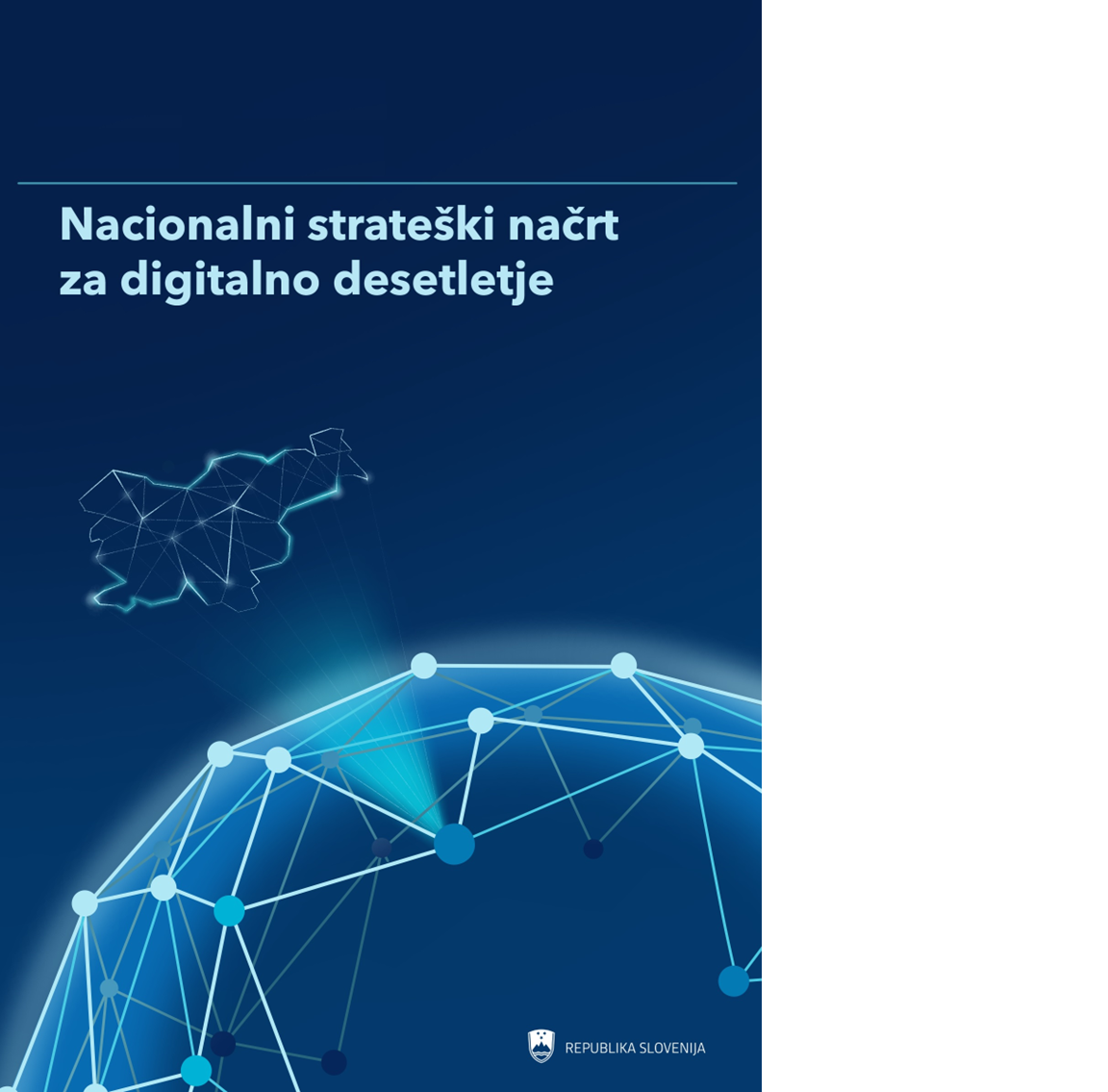 REPUBLIKA SLOVENIJAKazalo vsebine 1. poglavje: Analiza stanja digitalne preobrazbe v Sloveniji	32. poglavje: Začrtane poti in ciljne vrednosti, ki pripomorejo k evropskim digitalnim ciljem	3Digitalne kompetence	6Digitalna infrastruktura	8Digitalna preobrazba podjetij	13Digitalizacija javnega sektorja	163. poglavje: Politike, ukrepi in dejavnosti za doseganje digitalnih ciljev	20PODROČJE: DIGITALNE KOMPETENCE	20PODROČJE: INFRASTRUKTURA	32PODROČJE: DIGITALNA PREOBRAZBA GOSPODARSTVA	41PODROČJE: DIGITALNE JAVNE STORITVE	524. poglavje: Politike, ukrepi in dejavnosti, ki pripomorejo k splošnim ciljem	68Digitalno državljanstvo	68Podpiranje vodilnega položaja in suverenosti	72Doprinos k zelenemu prehodu	755. poglavje: Sodelovanje na evropski ravni	77Večdržavni projekti	77Drugi večdržavni projekti	826. poglavje: Posvetovanje z deležniki	857. poglavje: Skupni učinek in zaključek	871. poglavje: Analiza stanja digitalne preobrazbe v SlovenijiSlovenija se intenzivno posveča digitalni preobrazbi družbe, države, lokalnih skupnosti in gospodarstva s ciljem izboljšati kakovost življenja prebivalcev Slovenije na trajnosten in zaupanja vreden način. Vzpostavitev Ministrstva za digitalno preobrazbo, sprejeta strategija Digitalna Slovenija 2030 (DSI2030) in sektorske strategije digitalizacije, kot je Strategija digitalnih javnih storitev 2030 (SDJS2030), so postavile temelje za ta proces. DSI2030 in SDJS2030 predstavljata strateški okvir, znotraj katerega bodo vsaj do leta 2030 tekle vse naše aktivnosti, vključno z Nacionalnim strateškim časovnim načrtom za digitalno desetletje (v nadaljnjem besedilu: načrt). V skladu s programom politike digitalnega desetletja in cilji digitalne preobrazbe do leta 2030, zastavljenimi v navedenem programu, je v tem dokumentu opisana pot, kako bo Slovenija na področjih digitalnih kompetenc, digitalne infrastrukture/povezljivosti ter digitalizacije podjetij in javnih storitev dosegla nacionalne cilje in kako bo prispevala k skupnim evropskim ciljem. Spremljanje doseganja ciljev, ki si jih je Slovenija zastavila za leto 2030, med drugim spremljamo prek Poročila o digitalnem desetletju. Načrt opredeljuje tudi sodelovanje z drugimi državami članicami v okviru večdržavnih projektov, ki omogočajo državam, da sinergično delujejo na strateških področjih digitalne preobrazbe. Izvajanje ukrepov za pospeševanje digitalne preobrazbe poteka v ugodnih makroekonomskih pogojih, a ob spopadanju s številnimi razvojnimi izzivi. Na področju produktivnosti se razvojni zaostanek ob počasni preobrazbi v pametno in zeleno gospodarstvo postopno zmanjšuje. Kot navaja Poročilo o razvoju 2023, je pozitivno gospodarsko rast spremljalo povišanje BDP na prebivalca po kupni moči, ki je leta 2022 dosegel 92 % povprečja EU, kar je največ doslej. Gospodarska rast je izhajala predvsem iz povečevanja stopnje zaposlenosti, v zadnjem obdobju pa je ob vse večjem pomanjkanju delovne sile temeljila na rasti produktivnosti. Tudi ta je leta 2022 presegla dotlej najvišjo relativno raven iz leta 2008, je pa s 86 % povprečja EU še vedno nizka. Nižja gospodarska razvitost je posledica nizke produktivnosti, zato je treba prizadevanja usmeriti v pospešeno prestrukturiranje v inovativno, digitalno, nizkoogljično krožno gospodarstvo. Le takšne strukturne spremembe bodo namreč zagotovile dvig dodane vrednosti gospodarstva in zapiranje razvojne vrzeli. Pri tem mora država odigrati pomembno razvojno vlogo, saj mora obravnavati razvojne izzive in krepiti razvojne prvine javnofinančnih prihodkov in izdatkov. Poleg strukturnih izzivov predstavljajo dodatno breme posledice ujm, obilnega deževja, ki je v začetku avgusta 2023 v večjem delu Slovenije povzročilo katastrofalne razmere. Slovenijo so prizadele najhujše poplave v zgodovini. Reševanju življenj so sledili intervencijski in obnovitveni ukrepi, ki jim je namenjenih veliko virov. Kljub zmanjšanju proračunskih virov bo država skušala izvesti vse zastavljene projekte digitalne preobrazbe, in sicer ob zavedanju, da je treba za celovito digitalno preobrazbo okrepiti prizadevanja na vseh njenih področjih. Kot navaja Poročilo o digitalnem desetletju, se kazalnik pri odstotku oseb z vsaj osnovnimi digitalnimi kompetencami od leta 2022 ni izboljšal, saj zaostajamo za evropskim povprečjem. Tudi odstotek strokovnjakov iz informacijsko-komunikacijskih tehnologij (IKT) in odstotek strokovnjakinj v IKT ne dosegata evropskega povprečja. Zato je glavno priporočilo Evropske komisije (EK) zvišanje ravni osnovnih in naprednih digitalnih spretnosti, krepitev zgodnjega prepoznavanja potreb na trgu dela, uvajanje dodatnih ukrepov na področju izpopolnjevanja in usposabljanja ter prilagajanje izobraževalnih programov najnovejšim digitalnim potrebam. Pri tem je ključno sodelovanje med gospodarstvom, izobraževalnimi institucijami, državo in drugimi deležniki.Načrt predvideva reševanje teh izzivov z ukrepi za dvig digitalnih kompetenc različnih segmentov prebivalstva, vlaganjem v digitalizacijo izobraževanja in zmanjševanjem digitalnega razkoraka. Na področju visokega šolstva, na primer, potekajo aktivnosti v sklopu projekta Reforma visokega šolstva za zelen in odporen prehod v družbo 5.0. Sodelovanje z deležniki prepoznavamo kot zelo pomembno in bomo v sklopu izvajanja DSI2030 te aktivnosti dodatno okrepili.   Na področju digitalne infrastrukture se je Slovenija dobro odrezala na področju pokritosti z visokozmogljivostnim omrežjem (VHCN) in optičnimi vlakni, vendar ostajata povezljivost na podeželju in splošna pokritost z omrežjem 5G še vedno izziv. Pokritost z visokozmogljivostnim omrežjem je nekoliko nad povprečjem EU (Slovenija: 76 %; EU: 73 %). Na podeželju je pokritih le 51 % gospodinjstev, kjer je topografija države izziv. Splošna pokritost s 5G se je znatno povečala (s 37 na 64 %), vendar je še vedno pod povprečjem EU, ki znaša 81 %. Ključni razvoj na področju povezljivosti je bil prenos evropskega zakonika o elektronskih komunikacijah v nacionalno zakonodajo.Osrednje priporočilo iz Poročila o digitalnem desetletju je pospešeno reševanje izziva enakomerne pokritosti z visokozmogljivostnim omrežjem, še posebej na podeželskih območjih. Načrt predvideva, da bomo izziv zagotavljanja enakomerne pokritosti z visokozmogljivim omrežjem, še posebej na podeželskih območjih, tudi v naslednjih letih reševali s sofinanciranjem projektov zasebnih investitorjev za gradnjo infrastrukture na belih lisah. Naložbe bodo prav tako zagotovile pokritost vseh naseljenih območij in prizemnih prometnih poti z omrežjem 5G. Za razvoj varnih in trajnostnih digitalnih infrastruktur je za Slovenijo ključno sodelovanje v večdržavnih projektih, kot so evropski konzorciji digitalne infrastrukture. Da bi pridobila dostop do virov in znanja na strateških področjih, se je Slovenija prijavila k petim novonastalim evropskim konzorcijem digitalne infrastrukture, ki bodo krepili vlogo Slovenije v evropskem digitalnem prostoru. Prehod gospodarstva v pametno in digitalno poteka počasi. Kot navaja Poročilo o razvoju, so vlaganja v RRD, IKT, druge stroje in opremo, ki so tesno povezani z digitalno preobrazbo, kljub postopni rasti v zadnjih letih nizka v primerjavi z vodilnimi inovatorkami po evropskem inovacijskem kazalniku. Podjetja se procesov digitalizacije pogosto lotevajo preveč površinsko in brez celostnih organizacijskih sprememb. Kljub izzivom se je po Poročilu o digitalnem desetletju Slovenija pri naprednih tehnologijah dobro odrezala predvsem pri uporabi umetne inteligence in storitev v oblaku, vendar zaostajala pri analizi velikih količin podatkov (7 % v primerjavi s povprečjem EU, ki bo leta 2020 znašalo 14 %). Slovenska mala in srednja podjetja (MSP) so podpovprečno digitalno intenzivna v primerjavi z EU. Veliko prostora ostaja pri povečanju komercializacije raziskav in razvoja v sektorju IKT ter pri dostopu do financiranja, zlasti lastniškega kapitala, za zagonska podjetja/podjetja v velikem obsegu.Komisija ugotavlja, da bi Slovenija morala še naprej izvajati ukrepe za spodbujanje digitalizacije podjetij, zlasti s hitrim izvajanjem in dopolnjevanjem prizadevanj za zagotavljanje podpornih okvirnih pogojev, vključno z visoko usposobljeno delovno silo, zlasti za mala in srednje velika podjetja ter zagonska podjetja.Načrt predstavlja ukrepe, ki pripomorejo k vključevanju naprednih digitalnih tehnologij v gospodarstvo in vključujejo krepitev podpornega okolja, finančno pomoč za digitalno preobrazbo gospodarstva in spodbude za MSP. Za digitalno preobrazbo gospodarstva je pomembno tudi povečanje deleža RRI v informacijsko-komunikacijskih tehnologijah. Sodelovanje v evropskih večdržavnih projektih odpira pomembne možnosti za vključevanje v velike raziskovalno-inovativne projekte in digitalno preobrazbo podjetij, saj morajo sodelujoči raziskovati in razvijati tehnološke rešitve, ki odgovarjajo naprednim zahtevam in standardom.Na področju digitalizacije javnih storitev Poročilo o digitalnem desetletju navaja, da je Slovenija napredovala, čeprav ostaja pri digitalnih javnih storitvah za državljane pod povprečjem EU (Slovenija: 69 %; EU: 77 %) in zelo blizu povprečja EU za podjetja (Slovenija: 83 %; EU: 84 %). Slovenija je nad povprečjem EU pri dostopu do elektronskih zdravstvenih kartotek za državljane (Slovenija: 80 %; EU: 72 %).Komisija Sloveniji priporoča pospešitev digitalizacije javnih storitev. Zlasti bi morala strateške usmeritve na participativen način (na primer z vključitvijo povratnih informacij uporabnikov) hitro prenesti v ambiciozne in konkretne ukrepe za zagotavljanje učinkovitih in uporabnikom prijaznih digitalnih spletnih storitev.Načrt predvideva izvajanje SDJS, ki podpira koherentno izvajanje ukrepov, ki bodo pripomogli k razvoju enostavnih storitev in spodbujanju široke uporabe le-teh. Opisani ukrepi bodo omogočili premagovanje izzivov in izkoriščanje prednosti digitalne preobrazbe za izboljšanje kakovosti življenja posameznika in družbe.Uresničevanje Evropske deklaracije o digitalnih pravicah in načelihPri snovanju ukrepov smo dosledno upoštevali vizijo pristopa k razvoju in uporabi novih in nastajajočih tehnologij, ki temelji na zaupanju, osredotočenosti na človeka in človekovih pravicah. V središče strategije DSI2030 sta postavljena posameznik in okolje, v katerem ta živi, kot načela strategije pa so izpostavljena načela Evropske deklaracije o digitalnih pravicah in načelih. Pri snovanju v nadaljevanju opisanih ukrepov smo se osredotočili na uresničevanje zavez k spodbujanju solidarnosti in vključevanja. Zaveze udejanjamo z dejavnostmi na področju digitalne vključenosti, kjer si z ukrepi za dvig digitalnih kompetenc različnih družbenih skupin prizadevamo dosegati zlasti vključevanje tistih, ki jim najbolj grozi digitalna izključenost: starejših, oseb, ki živijo na ruralnih območjih, in uravnoteženost med spoloma. Dostop do računalniške opreme družbenih skupin v manj ugodnem socialnem položaju bomo zagotovili prek delovanja mehanizma za zagotavljanje dostopa do računalniške opreme. Ukrepi na področju vzgoje in izobraževanja spodbujajo visokokakovostno digitalno izobraževanje in usposabljanje ter pripomorejo k zagotavljanju opremljanja vseh ustanov za izobraževanje z digitalno povezljivostjo, infrastrukturo in orodji ter zaposlenih v teh ustanovah s potrebnimi kompetencami. Tudi pri razvoju digitalnih javnih storitev si prizadevamo za uresničevanje načel solidarnosti in vključevanja. Kot smo zapisali v strategiji SDJS2030, temelji naša vizija na digitalnih javnih storitvah, osredotočenih na državljane in poslovne subjekte, ki omogočajo integrirano, usklajeno, varno in učinkovito interakcijo državljanov in podjetij z državo. Pri tem morajo biti digitalne javne storitve dostopne vsem, digitalno okolje pa ponujati storitve in orodja z visokimi standardi glede varnosti in zasebnosti. 2. poglavje: Začrtane poti in ciljne vrednosti, ki pripomorejo k evropskim digitalnim ciljemDigitalne kompetenceCilj politike Digitalnega desetletja 2030 je opredeljen kot digitalno usposobljeno prebivalstvo in visoko usposobljeni digitalni strokovnjaki, pri čemer bo dosežena bolj uravnotežena zastopanost spolov na tem področju. Cilj bo dosežen, ko bo imelo vsaj 80 % ljudi, starih od 16 do 74 let, vsaj osnovne digitalne kompetence in bomo imeli v Uniji vsaj 20 milijonov zaposlenih strokovnjakov s področja IKT.Slovenija je s sprejeto strategijo Digitalna Slovenija 2030 (DSI2030) sledila evropskim ciljem in izkazanim potrebam v družbi ter na trgu dela. Kot smo zapisali v uvodu v poglavje o digitalnih kompetencah in vključenosti DSI2030, s sodelovanjem v današnjem tehnološko podprtem in informacijsko bogatem okolju državljani sooblikujejo digitalno okolje, ki je bistvenega pomena za demokratične procese in prakse, predstavlja pomembno platformo za medkulturni dialog in je kontekst, v katerem državljani vse bolj uveljavljajo svoje pravice do družbenega, gospodarskega in političnega sodelovanja. Digitalizacija tako skoraj ni več izbira, temveč je pričakovanje, ki postaja nujnost, zato sta ključni tudi ustrezna usposobljenost in enakopravna vključenost posameznikov v razvijajočo se digitalno družbo. Slovenija je na tem področju zato ambiciozno opredelila naslednje kazalnike:•	80 % prebivalcev z vsaj osnovnimi digitalnimi kompetencami•	50 % prebivalcev, ki se izobražujejo prek interneta•	10 % zaposlenih strokovnjakov za IKT med vsemi zaposlenimi•	25 % žensk med zaposlenimi strokovnjaki za IKT1. Vsaj osnovne digitalne kompetence Po zadnjih razpoložljivih podatkih ima v Sloveniji vsaj osnovne digitalne kompetence 50 % prebivalcev v starosti od 16 do 74 let, povprečje v EU-27 je nekoliko višje (54 %), zato smo opredelili številne ukrepe, da bi do leta 2030 dosegli zastavljeni cilj 80 %.Graf 1: Razpolaganje z osnovnimi digitalnimi kompetencami v Sloveniji. Zgodovinski podatki, trajektorija digitalnega desetletja in osnovna trajektorija na podlagi preteklih vrednosti do leta 2030.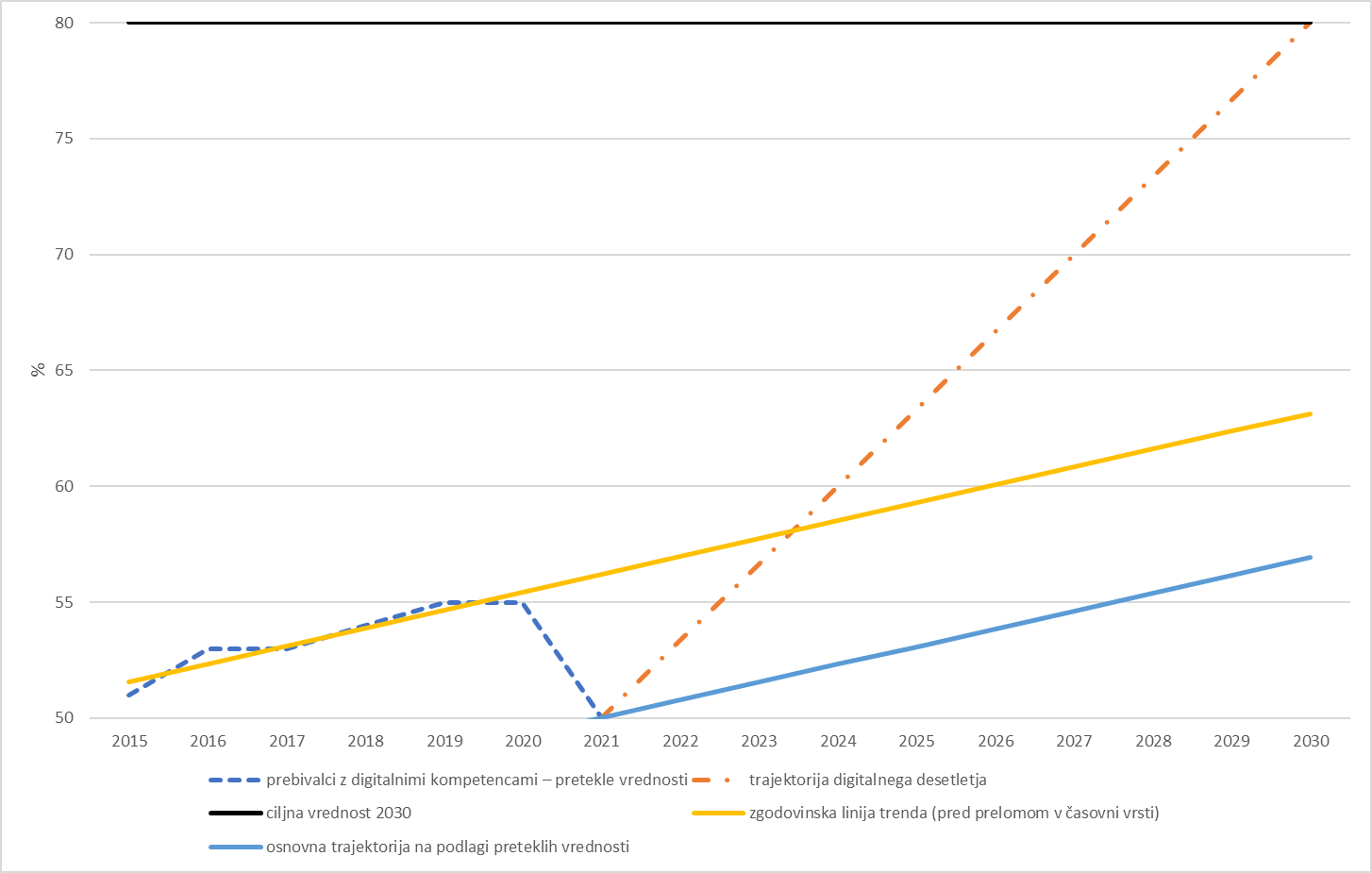 Iz izrisanega grafa izhajajo letni kazalniki: odstotek oseb z vsaj osnovnimi digitalnimi kompetencami v Sloveniji naj bo leta 2023 57 %, leta 2024 60 %, leta 2025 63 %, leta 2026 
66 %, leta 2027 69 %, leta 2028 72 %, leta 2029 75 % in leta 2030 80 %.2. Strokovnjaki za IKT med vsemi zaposlenimiV primerjavi s povprečjem EU-27 je v Sloveniji odstotek zaposlenih strokovnjakov za IKT med vsemi zaposlenimi nekoliko nižji, in sicer 4,5 % (EU-27: 4,6 %). Graf 2: Delež strokovnjakov za IKT med vsemi zaposlenimi. Zgodovinski podatki, trajektorija digitalnega desetletja in osnovna trajektorija na podlagi preteklih vrednosti do leta 2030.  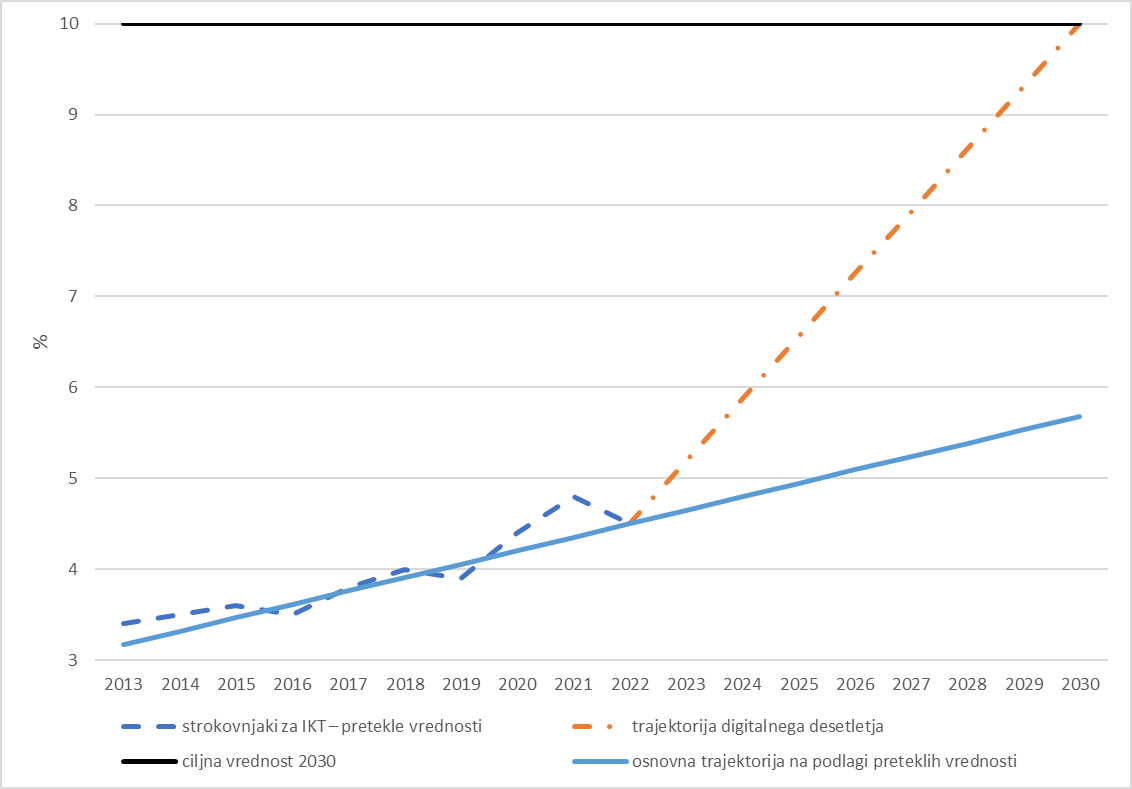 Iz izrisanega grafa izhajajo letni kazalniki: odstotek strokovnjakov za IKT med vsemi zaposlenimi v Sloveniji naj bo leta 2023 5 %, leta 2024 6 %, leta 2025 6,5 %, leta 2026 7 %, leta 2027 8 %, leta 2028 8,5 %, leta 2029 9,2 % in leta 2030 10 %.Digitalna infrastrukturaCilj digitalnega desetletja so varne, odporne, učinkovite in trajnostne digitalne infrastrukture. Ta pogoj je izpolnjen, kadar:so vsi končni uporabniki na fiksni lokaciji pokriti z gigabitnim omrežjem do omrežne priključne točke in so vsa poseljena območja pokrita z brezžičnim omrežjem visoke hitrosti naslednje generacije z zmogljivostjo vsaj enakovredno 5G v skladu z načelom tehnološke nevtralnosti;predstavlja proizvodnja najsodobnejših polprevodnikov v Uniji v skladu s pravom Unije na področju okoljske trajnostnosti vsaj 20 % vrednosti svetovne proizvodnje;je uvedeno vsaj 10 000 izredno varnih in podnebno nevtralnih robnih vozlišč v Uniji, razporejenih tako, da se zagotovi dostop do podatkovnih storitev z nizko zakasnitvijo (to je nekaj milisekund), ne glede na to, kje se podjetja nahajajo;ima Unija do leta 2025 svoj prvi računalnik s kvantnim pospeševanjem, ki ji bo omogočil, da bo do leta 2030 v vrhu kvantnih zmogljivosti.DSI2030 področje povezljivosti obravnava v poglavju o gigabitni infrastrukturi in določa:gigabitna povezljivost za vse glavne spodbujevalce družbeno-gospodarskega razvoja, kot so šole, kulturne ustanove, prometna vozlišča in glavni izvajalci javnih storitev ter digitalno intenzivna podjetja, do konca leta 2025neprekinjena pokritost z omrežjem 5G za vsa mestna območja in vse glavne prizemne prometne poti do konca leta 2025dostop do interneta s hitrostjo najmanj 100 Mb/s k uporabniku, ki se lahko nadgradi v gigabitno hitrost, in sicer za vsa gospodinjstva na podeželju in v mestih do konca leta 2025gigabitna povezljivost za vsa gospodinjstva, podjetja in druge spodbujevalce družbeno-gospodarskega razvoja na podeželju in v mestih do konca leta 2030pokritost vseh naseljenih območij z omrežjem 5G do konca leta 20303. Fiksno zelo visoko zmogljivo omrežje (VHCN) Pokritost fiksnega omrežja z zelo visoko zmogljivostjo (VHCN) je po zadnjih podatkih 76 %, povprečje EU-27 je 73 %. Cilj je 100-% pokritost gospodinjstev do leta 2030.Graf 3: Pokritost gospodinjstev s fiksnim omrežjem z zelo visoko zmogljivostjo. Zgodovinski podatki, trajektorija digitalnega desetletja in osnovna trajektorija na podlagi preteklih vrednosti do leta 2030.  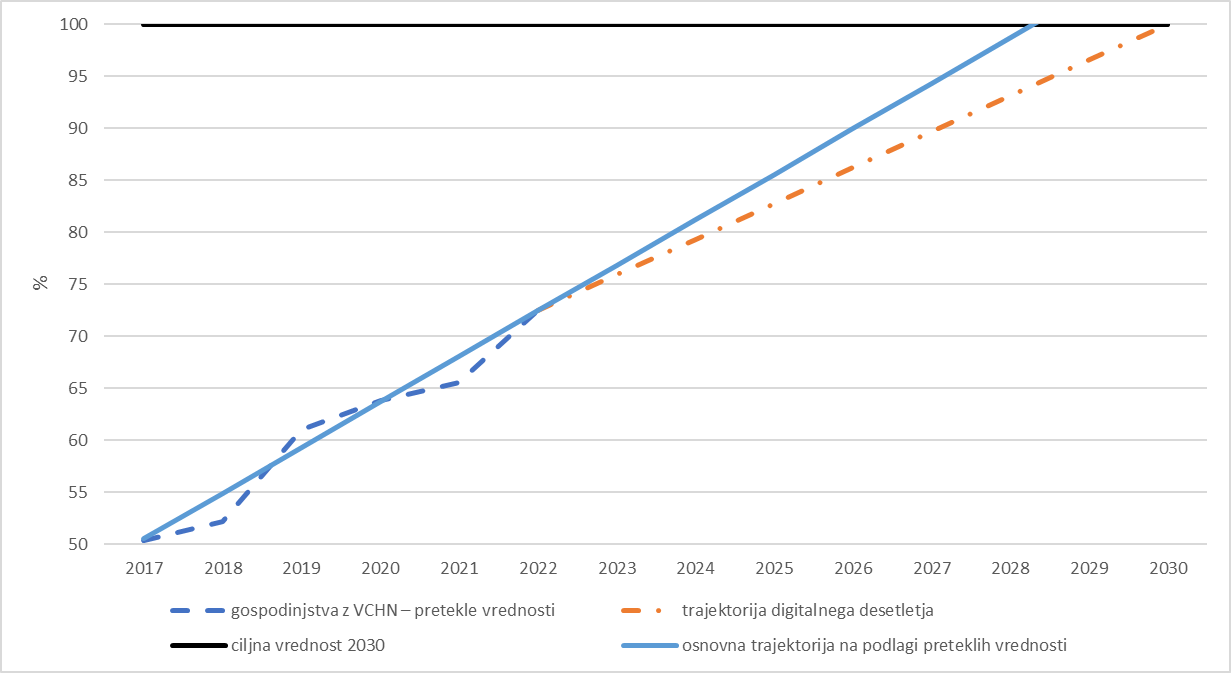 Iz grafa izhajajo letni kazalniki: odstotek pokritosti gospodinjstev s fiksnim omrežjem z zelo visoko zmogljivostjo naj bo leta 2023 76 %, leta 2024 80 %, leta 2025 82,5 %, leta 2026 86 %, leta 2027 90 %, leta 2028 93 %, leta 2029 97 % in leta 2030 100 %.4. Pokritost z optičnimi vlakni do prostorov (FTTP) Zelo podobni podatki so za pokritost z optičnimi vlakni 76 % gospodinjstev v Sloveniji in 56 % v EU-27. Cilj je 100 %.Graf 4: Pokritost gospodinjstev z optičnimi vlakni do prostorov. Zgodovinski podatki, trajektorija digitalnega desetletja in osnovna trajektorija na podlagi preteklih vrednosti do leta 2030.  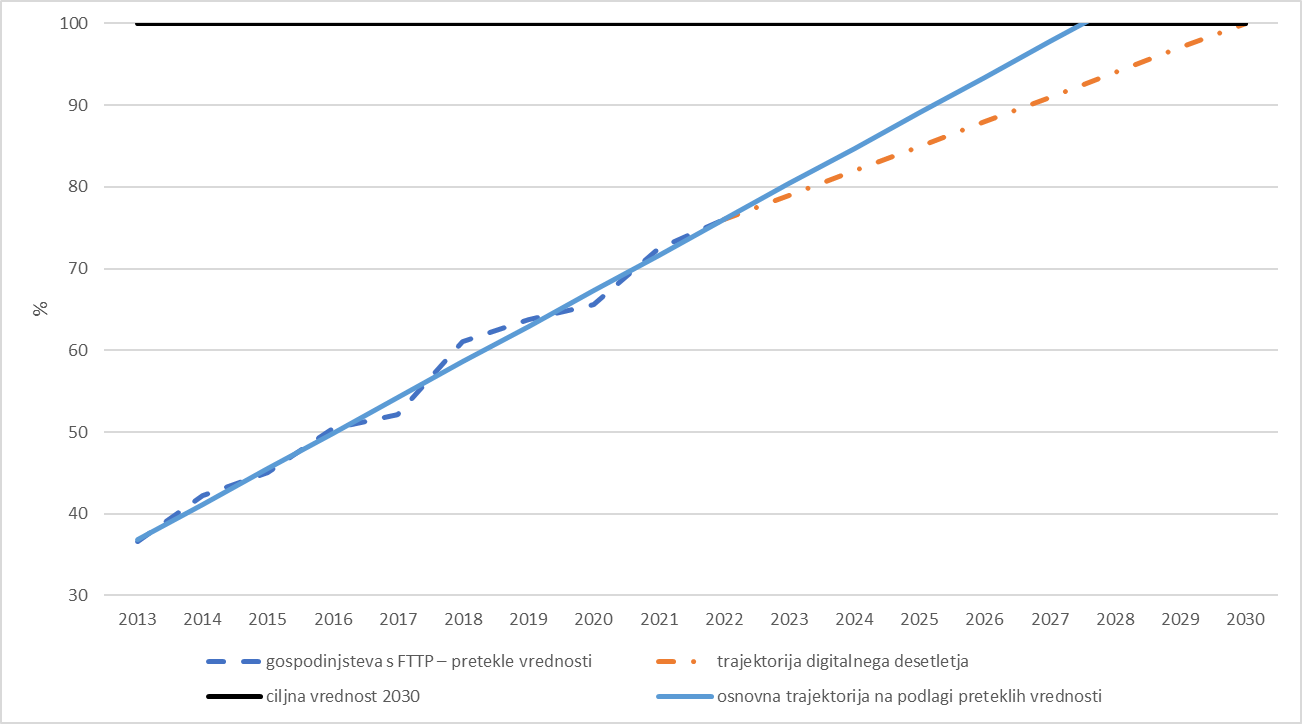 Iz grafa izhajajo letni kazalniki: odstotek pokritosti gospodinjstev z optičnimi vlakni do prostorov naj bo leta 2023 79 %, leta 2024 82 %, leta 2025 85 %, leta 2026 88 %, leta 2027 90,5 %, leta 2028 94 %, leta 2029 98 % in leta 2030 100 %.5. Skupna pokritost 5G Slovenija zaostaja za povprečjem EU-27 pri pokritosti naseljenih območij s 5G. Leta 2022 je bila pokritost le 64 %, medtem ko je bilo povprečje EU-27 82-% pokritost. Tudi pri pokritosti naseljenih območij s 5G je določen cilj, da se doseže popolna pokritost.Graf 5: Pokritost naseljenih območij s 5G. Pretekle vrednosti in osnovna usmeritev do leta 2030.  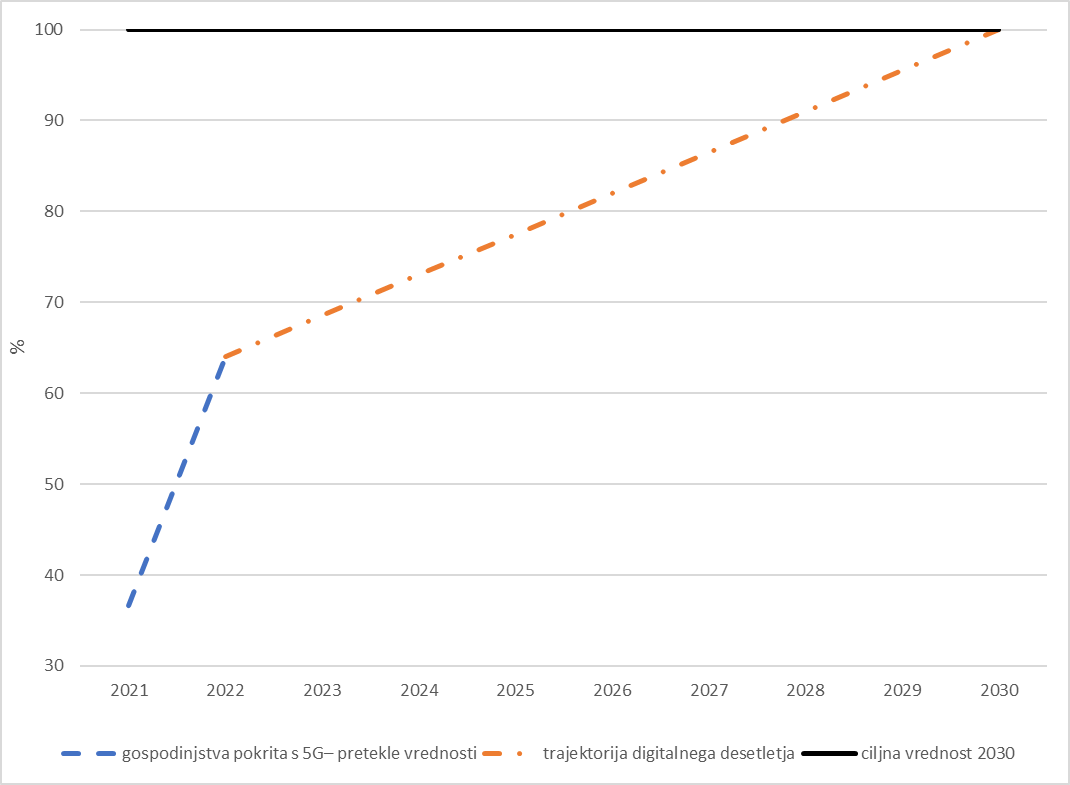 Iz grafa izhajajo letni kazalniki: odstotek pokritosti naseljenih območij s 5G naj bo leta 2023 69 %, leta 2024 74 %, leta 2025 78 %, leta 2026 82 %, leta 2027 87 %, leta 2028 90 %, leta 2029 95 % in leta 2030 100 %.6. Polprevodniki Leta 2022 je delež proizvodnje najsodobnejših polprevodnikov v EU-27 znašal 10 %. Metodologija za izračun deleža proizvodnje in podatki za Slovenijo še niso na voljo. Izvaja se študija s strani IDC (International Data Corporation). Cilj EU-27 je doseči 20 % do leta 2030.Nacionalna ciljna vrednost je trenutno opredeljena na dve podjetji v raziskavah in razvoju ter osem podjetij v proizvodnji. To sovpada z mejnikom, določenim v nacionalnem Načrtu za okrevanje in odpornost, ki velja do leta 2026. Nacionalna ciljna vrednost do leta 2030 je deset podjetij v raziskavah in razvoju ter 25 podjetij v proizvodnji (vključena so tudi neIT podjetja).Graf 6: Podjetja, ki se ukvarjajo s polprevodniki.Iz grafa izhajajo naslednji podatki: do leta 2023 naj bo število podjetij, ki se ukvarjajo z raziskavami in razvojem polprevodnikov, tri, leta 2024 štiri, leta 2025 pet, leta 2026 šest, leta 2027 sedem, leta 2028 osem, leta 2029 devet, leta 2030 deset. Do leta 2023 naj bo število podjetij, ki se ukvarjajo s proizvodnjo polprevodnikov, osem, leta 2024 12, leta 2025 14, leta 2026 17, leta 2027 19, leta 2028 21, leta 2029 23, leta 2030 25. 7. Robna vozlišča Cilj EU-27 do leta 2030 je, da je uvedeno vsaj 10 000 izredno varnih in podnebno nevtralnih robnih vozlišč, razporejenih tako, da se zagotovi dostop do podatkovnih storitev z nizko zakasnitvijo (to je nekaj milisekund), ne glede na to, kje se podjetja nahajajo. Izhodišče je 0, natančni podatki za Slovenijo še niso znani (Observatorij Edge).Nacionalni ponudniki oblačnih storitev, ki uvajajo robna vozlišča, so telekomunikacijska podjetja, poštne službe, in teh je trenutno okoli 20. Slovenija bo s sodelovanjem v večdržavnem projektu IPCEI-CIS (naslednja generacija oblak EU) spodbudila dodatnih 12 podjetij. Ciljna vrednost do leta 2030 je 200 podjetij, saj se bo projekt preko faze raziskav in razvoja ter preko faze prve industrijske uporabe že izvajal na trgu, kar pomeni, da bodo imela do vozlišč dostop tudi druga podjetja v informacijski industriji. Slovenija bo za dosego cilja izvedla naložbene ukrepe z javnim financiranjem na primer demonstracijsko-pilotnih projektov in z naložbami zasebnega financiranja.Graf 7: Podjetja, ki uvajajo robna vozlišča.   Iz grafa izhajajo naslednji kazalniki: leta 2023 naj bo število podjetij, ki uvajajo robna vozlišča, 43, leta 2024 65, leta 2025 88, leta 2026 110, leta 2027 133, leta 2028 155, leta 2029 178, leta 2030 200.8. Kvantno računalništvoV dokumentu Digitalno desetletje si je EU zastavila cilj, da bo do leta 2025 vzpostavila prvi računalnik s kvantnim pospeševanjem. Junija 2023 pa je Skupno evropsko podjetje EuroHPC podpisalo pogodbo s šestimi organizacijami iz Češke, Nemčije, Španije, Francije, Italije in Poljske za gostovanje prvih evropskih kvantnih računalnikov, ki bodo vključeni v superračunalniške sestave EuroHPC. Ti novo pridobljeni kvantni računalniki bodo temeljili na najsodobnejši evropski tehnologiji.Na nacionalni ravni je predvideno naslednje:Priprava nacionalne strategije za kvantne tehnologije in kvantno računalništvo.Sodelovanje slovenskih izobraževalnih, razvojno-raziskovalnih in tehnoloških organizacij v okviru EuroHPC in evropski mreži kvantnega računalništva, ko bo ta vzpostavljena. Zagotovitev sredstev za projekte v okviru EuroHPC/QC.Usposabljanje študentov in inženirjev na področju kvantnega računalništva.Štipendiranje izobraževanja na področju kvantnega računalništva.Prilagoditev univerzitetnih programov za izobraževanja na področju kvantnega računalništva.Financiranje raziskovalne dejavnosti na področju kvantnega računalništva.Ozaveščanje javnosti o pomenu, prednostih in priložnostih, ki jih prinaša kvantno računalništvo.Digitalna preobrazba podjetijDigitalno desetletje 2030 določa digitalno preobrazbo podjetij z naslednjimi cilji:vsaj 75 % podjetij Unije v skladu s svojimi poslovnimi dejavnostmi uporablja eno ali več od naslednjega:storitve računalništva v oblaku;velepodatke;umetno inteligenco;več kot 90 % MSP Unije dosega vsaj osnovno raven digitalne intenzivnosti;Unija spodbuja rast svojih inovativnih podjetij v razširitveni fazi in izboljšuje njihov dostop do financiranja, zaradi česar se bo število samorogov vsaj podvojilo.DSI2030 je z izjemo samorogov cilje opredelila skladno z evropskimi, in sicer:•	več kot 75 % uporablja umetno inteligenco;•	več kot 75 % podjetij uporablja storitve računalništva v oblaku;•	več kot 75 % podjetij uporablja velepodatke;•	90 % MSP dosega vsaj osnovno stopnjo digitalne zrelosti.Z zastavljenimi cilji uresničujemo splošen skupni cilj, ki je povečanje konkurenčnosti slovenskih podjetij in dodane vrednosti na zaposlenega.9. MSP z vsaj osnovno stopnjo digitalne intenzivnosti Po zadnjih podatkih so leta 2022 slovenska MSP (majhna in srednje velika podjetja) nekoliko zaostajala za povprečjem EU-27. 67 % MSP z vsaj 10 zaposlenimi in samozaposlenimi je doseglo vsaj osnovno stopnjo digitalne intenzivnosti v Sloveniji, medtem ko je bilo povprečje EU-27 69 %. Cilj do leta 2030 je, da se ta delež dvigne na 90 %.Graf 6: Delež MSP z vsaj osnovno stopnjo digitalne intenzivnosti. Zgodovinski podatki, trajektorija digitalnega desetletja in osnovna trajektorija na podlagi preteklih vrednosti do leta 2030.  Iz grafa izhajajo letni kazalniki: delež MSP z vsaj osnovno stopnjo digitalne zrelosti naj bo leta 2023 50 %, leta 2024 54 %, leta 2025 61 %, leta 2026 68 %, leta 2027 71 %, leta 2028 78 %, leta 2029 83 % in leta 2030 90 %.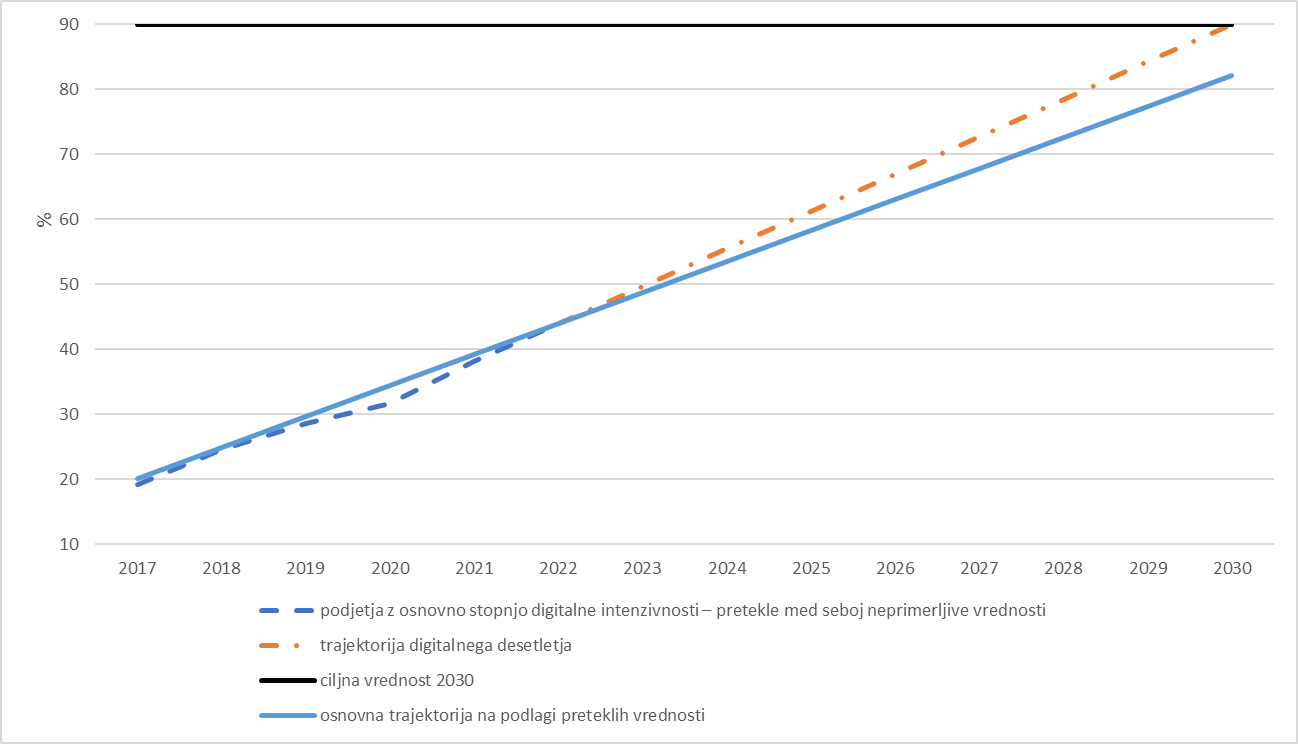 10. Velepodatki Po zadnjih podatkih iz leta 2020 je velepodatke uporabljalo le 7 % podjetij v Sloveniji, povprečje EU-27 je bilo 14 %. Zastavljeni cilj je 75 %.Graf 7: Delež podjetij, ki uporabljajo velepodatke. Zgodovinski podatki, trajektorija digitalnega desetletja in osnovna trajektorija na podlagi preteklih vrednosti do leta 2030.  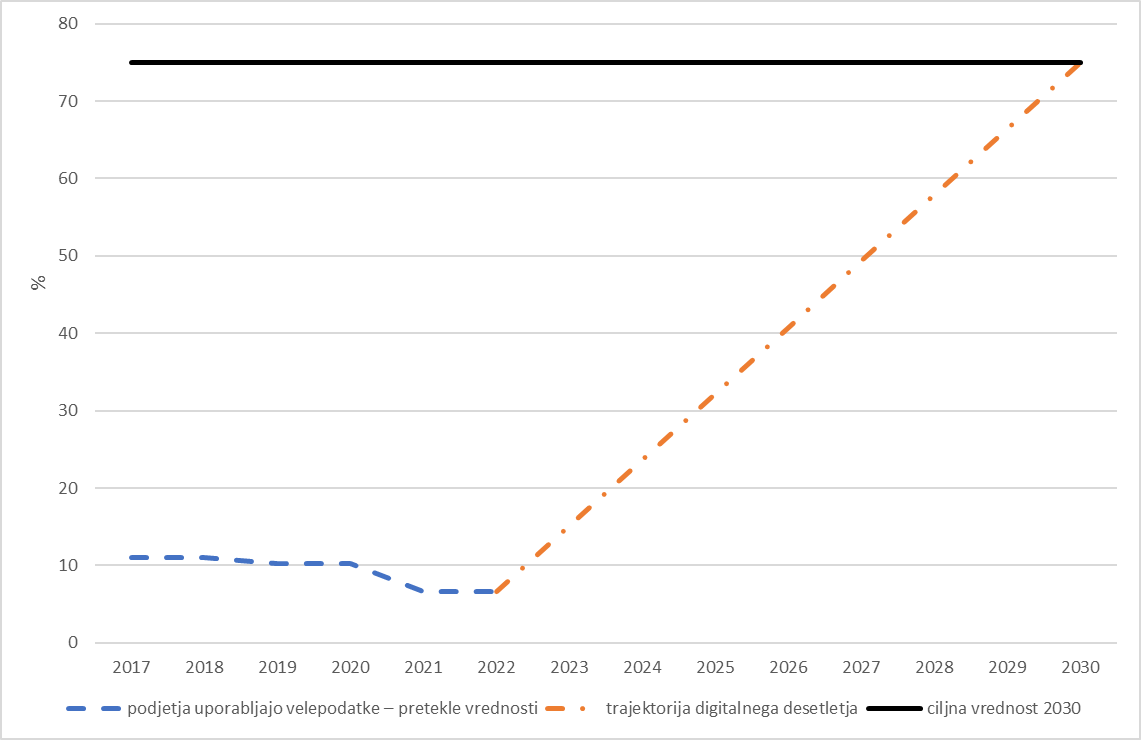 Iz grafa izhajajo letni kazalniki: delež podjetij, ki uporabljajo velepodatke, naj bo leta 2023 15 %, leta 2024 24 %, leta 2025 32 %, leta 2026 41 %, leta 2027 50 %, leta 2028 59 %, leta 2029 67 % in leta 2030 90 %.11. Storitve računalništva v oblakuPovprečje uporabe storitev računalništva v oblaku v Sloveniji je višji od povprečja EU-27. Te storitve je uporabljalo v letu 2021 38 % podjetij, povprečje EU-27 je bilo 34 %. Cilj je, da do leta 2030 storitve računalništva v oblaku uporablja več kot 75 % podjetij.Graf 9: Delež podjetij, ki uporabljajo storitve računalništva v oblaku. Zgodovinski podatki, trajektorija digitalnega desetletja in osnovna trajektorija na podlagi preteklih vrednosti do leta 2030.  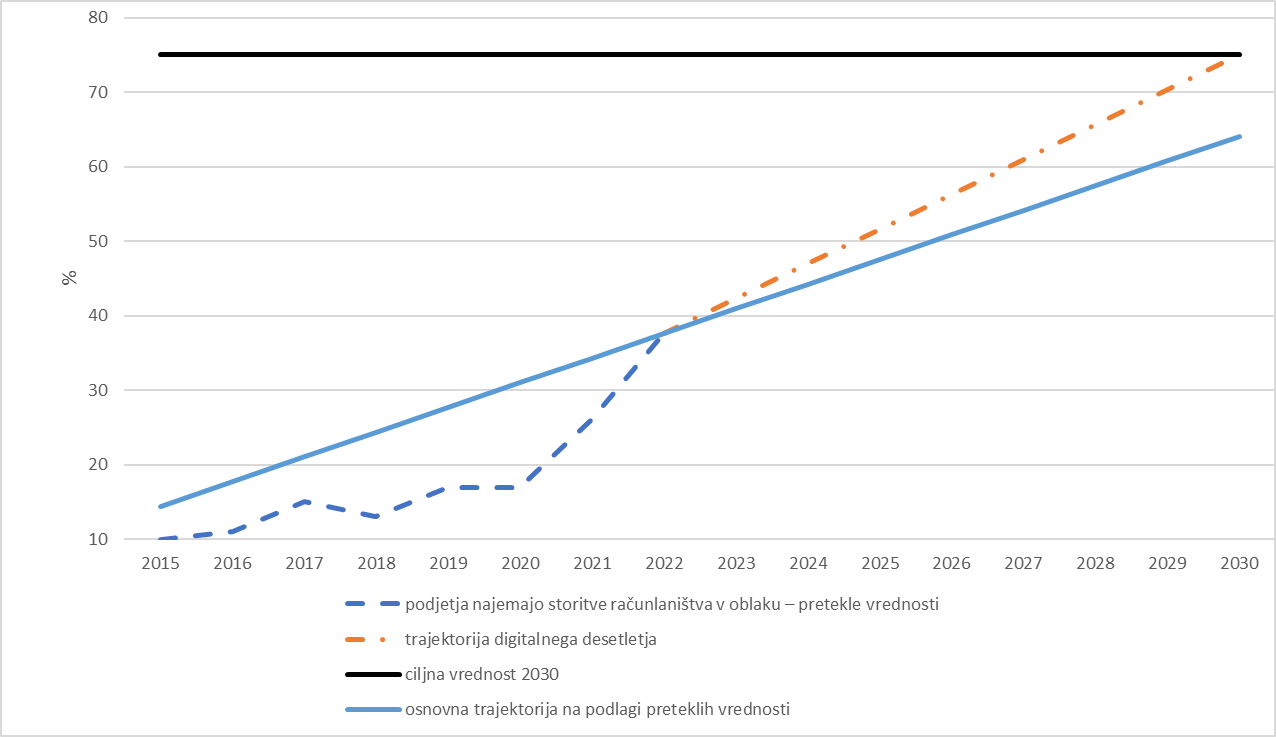 Iz grafa izhajajo letni kazalniki: odstotek podjetij, ki uporabljajo storitve računalništva v oblaku, naj bo leta 2023 41 %, leta 2024 45 %, leta 2025 48 %, leta 2026 51 %, leta 2027 54 %, leta 2028 58 %, leta 2029 61 % in leta 2030 64 %.12. Umetna inteligenca Tudi pri uporabi tehnologij umetne inteligence so slovenska podjetja z 12 % nad povprečjem EU-27, ki znaša 8 %, vendar so še daleč od cilja 2030, ki predvideva, da jih bo uporabljalo 75 %.Graf 10: Delež podjetij, ki uporabljajo tehnologije umetne inteligence. Trajektorija digitalnega desetletja na podlagi izhodiščne vrednosti do leta 2030.  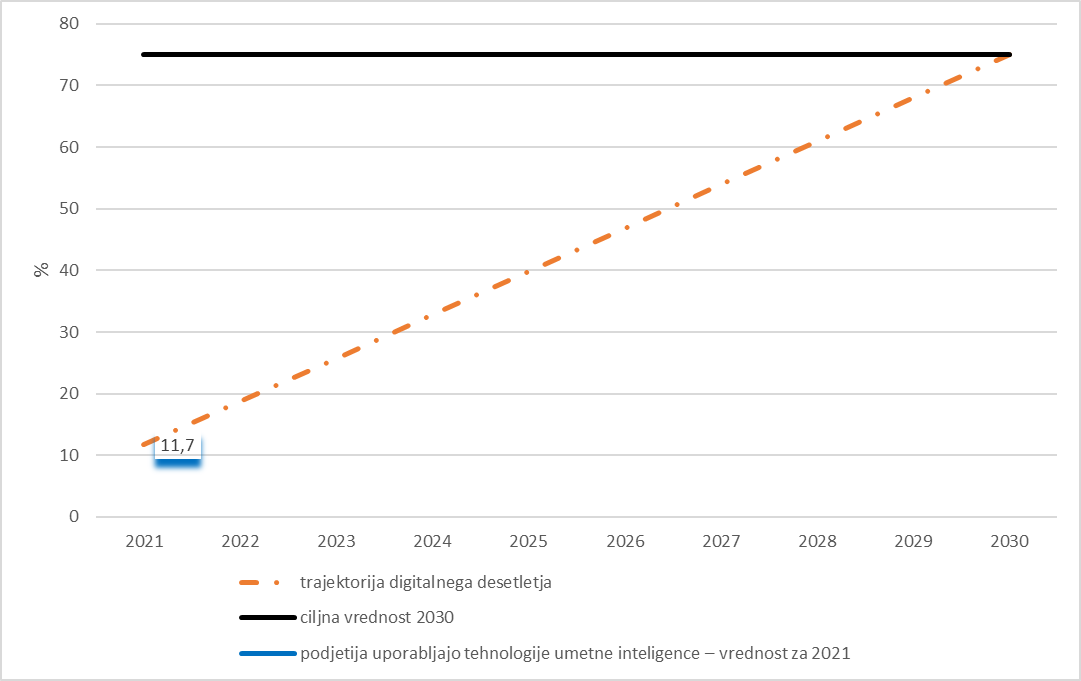 Iz grafa izhajajo letni kazalniki: odstotek podjetij, ki uporabljajo tehnologije umetne inteligence, naj bo leta 2023 25 %, leta 2024 33 %, leta 2025 40 %, leta 2026 47 %, leta 2027 52 %, leta 2028 60 %, leta 2029 68 % in leta 2030 75 %.13. Število samorogov Leta 2022 je število samorogov v EU-27 znašalo 249. Gre za zasebna podjetja, katerih vrednost znaša več kot milijardo dolarjev. Cilj je, da naj bi bilo do leta 2030 500 takih podjetij. Slovenija je dobila prvega samoroga leta 2017, ko je bilo podjetje Outfit7 prodano za milijardo dolarjev.Osnovna vrednost leta 2021 je en samorog. Nacionalna ciljna vrednost do leta 2030 je sedem samorogov.Graf 11: Število samorogov v Sloveniji Iz grafa izhajajo letni kazalniki: do leta 2023 naj bo število samorogov dve, do leta 2025 tri, do leta 2026 štiri, do leta 2027 pet, do leta 2030 sedem. Digitalizacija javnega sektorjaDigitalno desetletje 2030 določa tri cilje za digitalizacijo javnih storitev:100 % ključnih javnih storitev zagotovljenih in dostopnih na internetu in obstaja možnost, da državljani in podjetja v Uniji komunicirajo z javnimi upravami prek interneta, kadar je to ustrezno;100 % državljanov Unije z elektronskim dostopom do svoje zdravstvene dokumentacije;100 % državljanov Unije z dostopom do varnih sredstev za elektronsko identifikacijo (eID), ki se priznavajo po vsej Uniji in omogočajo uporabniku poln nadzor nad transakcijami identitete in posredovanimi osebnimi podatki.Dva od treh sta zapisana tudi v Digitalni Sloveniji 2030, in sicer:do leta 2030 bodo vse ključne javne storitve zagotovljene na internetu in dostopne vsem uporabnikom in dodatno, vsaj 80 % ključnih tudi prek interneta dostopnih javnih storitev bo opravljenih digitalno;vsaj 80 % uporabnikov javnih storitev bo uporabljalo digitalno identiteto. 14. Digitalne javne storitve za državljane Slovenija je glede na digitalne javne storitve, namenjene državljanom, pod povprečjem EU-27 z 71 točkami v primerjavi s 77. Zagotavljanje ključnih javnih storitev za državljane na internetu se meri kot delež upravnih korakov, ki jih je mogoče v celoti izvesti na internetu. Upoštevani so naslednji življenjski dogodki: selitev, transport, začetek postopka v sporih majhne vrednosti, družina, kariera, študij in zdravje. Prizadevamo si doseči cilj, da so vse ključne javne storitve dostopne na internetu, in zagotoviti, da državljani komunicirajo z javno upravo prek spleta, kadar je to ustrezno. Graf 10: Delež javnih storitev za državljane, dostopnih na internetu. Zgodovinski podatki, trajektorija digitalnega desetletja in osnovna trajektorija na podlagi preteklih vrednosti do leta 2030.  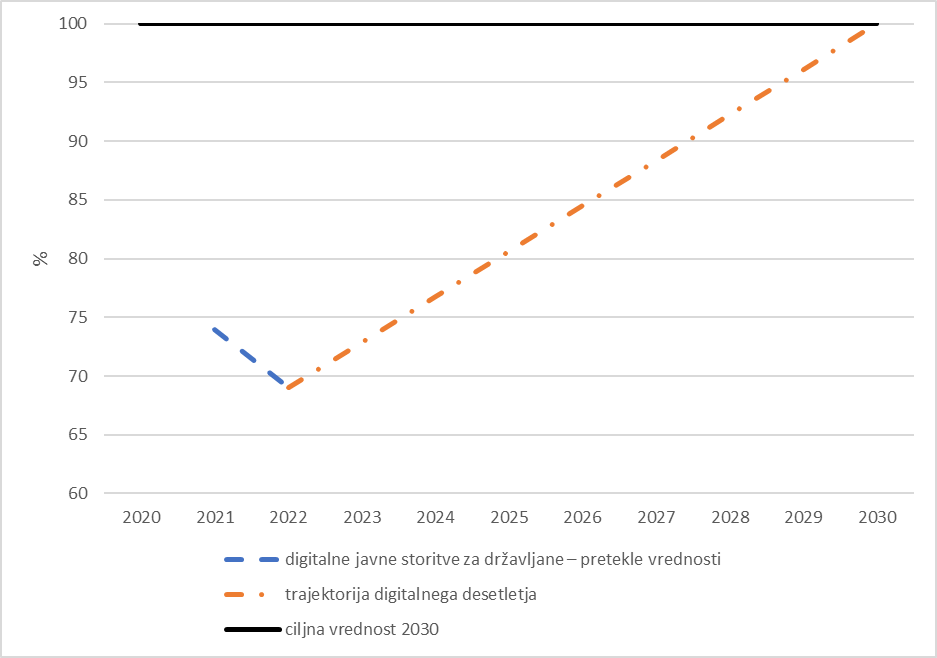 Iz grafa izhajajo letni kazalniki: odstotek javnih storitev za državljane, dostopnih na internetu, naj bo leta 2023 72 %, leta 2024 76 %, leta 2025 80 %, leta 2026 83 %, leta 2027 87 %, leta 2028 92 %, leta 2029 95 % in leta 2030 100 %.15. Digitalne javne storitve za podjetja Pri ponudbi digitalnih javnih storitev za podjetja je Slovenija s 83 točkami pod povprečjem EU-27, ki znaša 84 točk.Prizadevamo si doseči cilj, da so vse ključne javne storitve dostopne na internetu, in zagotoviti, da državljani komunicirajo z javno upravo prek spleta, kadar je to ustrezno. Graf 11: Delež javnih storitev za podjetja, dostopnih na internetu. Zgodovinski podatki, trajektorija digitalnega desetletja in osnovna trajektorija na podlagi preteklih vrednosti do leta 2030.  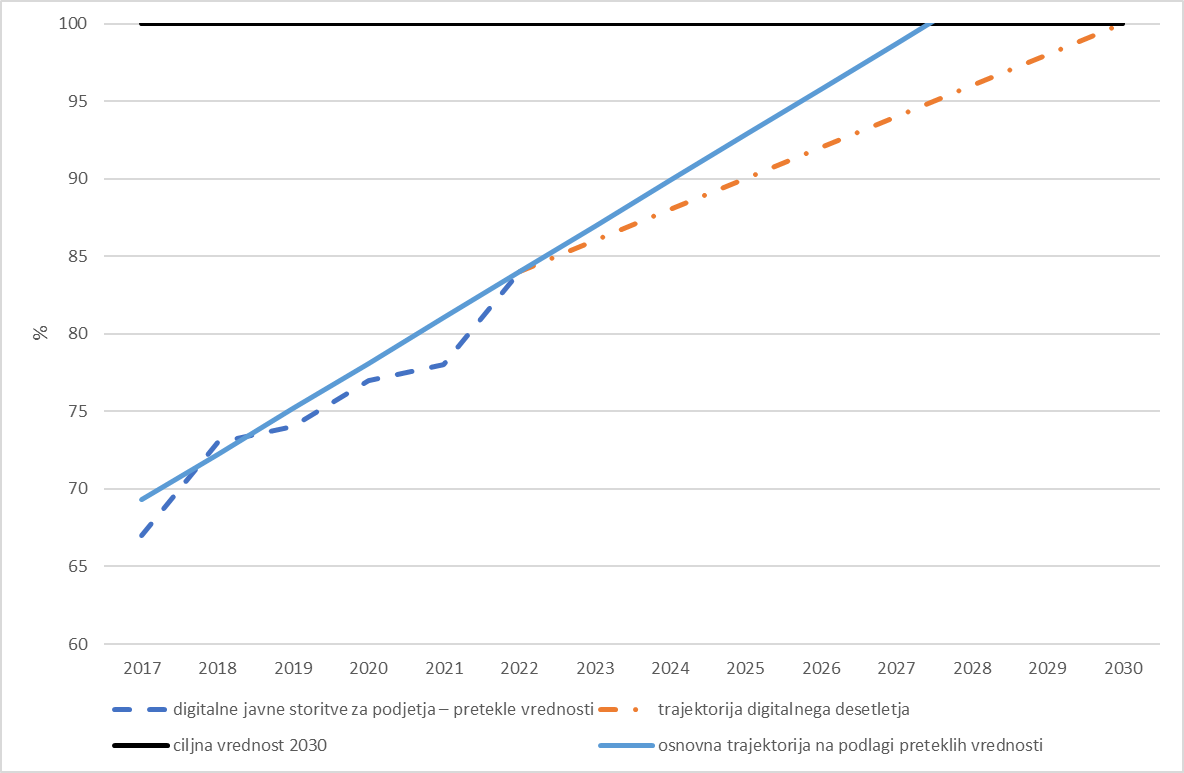 Iz grafa izhajajo letni kazalniki: odstotek javnih storitev za podjetja, dostopnih na internetu, naj bo leta 2023 87 %, leta 2024 90 %, leta 2025 92 %, leta 2026 95 % in leta 2027 100 %.16. Dostop do e-zdravstvene dokumentacije Cilj digitalnega desetletja je omogočiti elektronski dostop vsem prebivalcem do svoje zdravstvene dokumentacije. Dostop do e-zdravstvene dokumentacije se meri kot obstoj državnega mehanizma za internetni dostop državljanov do zdravstvenih podatkov in odstotek posameznikov, ki imajo možnost pridobiti ali uporabiti svoj minimalni nabor zdravstvenih podatkov iz elektronsko dostopnih zdravstvenih kartotek. Zaradi pomanjkanja podatkov o tem cilju je bila izvedena posebna študija na ravni EU-27. Na podlagi izsledkov te študije znaša nacionalna izhodiščna vrednost 80, povprečna izhodiščna vrednost EU-27 znaša? 72. Ker ni preteklih podatkov, se domneva, da bo idealna pot za Slovenijo do cilja 100 potekala linearno od vrednosti 80 do 100.Graf 12: Dostop do e-zdravstvene dokumentacije na podlagi kompozitnih kazalnikov, brez zgodovinskih podatkov.Iz grafa izhajajo letni kazalniki: dostop do e-zdravstvene dokumentacija naj bo leta 2023 80 %, leta 2024 83 %, leta 2025 85 %, leta 2026 89 %, leta 2027 91 %, leta 2028 94 %, leta 2029 97 % in leta 2030 
100 %.17. Elektronske identifikacije (eID)Cilj digitalnega desetletja je omogočiti vsem državljanom dostop do sredstev varne elektronske identifikacije (eID), priznane po vsej EU. Leta 2023 je bilo priglašenih 21 držav s shemami eID, med njimi je bila tudi Slovenija, ki je maja 2023 v Uradnem listu EU objavila slovensko shemo e-osebne izkaznice. Cilj Slovenije na tem področju je, da bo vsaj 80 % uporabnikov javnih storitev uporabljalo digitalno identiteto.Slovenija je torej že delno dosegla cilj Digitalnega desetletja 2030 v zvezi z eID, s tem da je maja 2023 uradno priglasila nacionalno shemo eID. Dodatno zahtevo v zvezi z eID, ki je povezana z evropsko denarnico za digitalno identiteto, bomo uresničili v skladu s časovnico v zakonodaji EU. Cilj, ki ga ima Slovenija na tem področju zapisanega v strategiji Digitalna Slovenija 2030, celo presega osnovni cilj Digitalnega desetletja 2030, saj predvidevamo, da bo do leta 2030 vsaj 80 % uporabnikov javnih storitev dejansko tudi uporabljalo svojo digitalno identiteto pri opravljanju teh storitev. 3. poglavje: Politike, ukrepi in dejavnosti za doseganje digitalnih ciljev  PODROČJE: DIGITALNE KOMPETENCE1. cilj: 80 % ljudi z osnovnimi digitalnimi kompetencami Nacionalna izhodiščna vrednost: 50 % EU izhodiščna vrednost: 54 %Ukrepi, ki pripomorejo k doseganju ciljaSkupna sredstva za digitalni cilj Krajši opis: kako in do kakšne mere pričakujemo, da bodo ukrepi pomagali pri reševanju specifičnih izzivovPredstavljeni ukrepi bodo odločilno prispevali k reševanju izziva zagotavljanja osnovnih digitalnih kompetenc prebivalstva. Pričakovani doprinos ukrepov k deležu prebivalstva z osnovnimi digitalnimi kompetencami je 30 % do leta 2030, kar je tudi razlika med nacionalno izhodiščno vrednostjo (50 %) in ciljem do leta 2030 (80 %). To pomeni, da je treba digitalno opismeniti okrog 450.000 prebivalcev, pri čemer pričakujemo, da bo na letni ravni v okviru vseh predstavljenih ukrepov za pridobivanje in razvoj digitalnih kompetenc vključenih okrog 65.000 prebivalcev. Tem gre prišteti tudi šoloobvezne dijake, ki pridobivajo digitalne kompetence v šoli iz naslova digitalnega izobraževanja, zaposlene v javni upravi, ki se izobražujejo na Upravni akademiji, zaposlene v podjetjih, ki so vključena v razpis »digitalna preobrazba gospodarstva«, in malih in srednjih podjetjih (MSP), ki so deležna subvencij za digitalno preobrazbo. Ker načrtujemo tudi ukrepe za spodbujanje prostovoljstva na tem področju, računamo, da bo v ukrepe digitalnega opismenjevanja dodatno posredno vključenih še več prebivalcev. Ocenjena naložbena vrzel in možni ukrepi za doseganje nacionalnih ciljnih vrednostiNaložbena vrzel se lahko pojavi v primeru nujnih prerazporeditev v proračunu (npr. naravne katastrofe ipd.), ki bi pomenile, da načrtovana sredstva ne bi bila tudi dejansko namenjena opisanim ukrepom.  Opis ukrepovUKREP: Usposabljanje strokovnih in vodstvenih delavcev v vzgoji in izobraževanjuUKREP: Zakon o spodbujanju digitalne vključenosti UKREP: Krepitev digitalnih kompetenc zaposlenih v malih in srednjih podjetjih UKREP: Krepitev digitalnih kompetenc za zaposlene v javni upravi UKREP: Digitalno opismenjevanje otrok in mladihUKREP: Digitalno opismenjevanje starejših v ruralnih okoljihUKREP: Digitalno opismenjevanje odraslihUKREP: Digi infotočke UKREP: Digitalno opismenjevanje po konceptu train the trainerUKREP: Vodenje in digitalna strategija posamezne ustanove na področju izobraževanja UKREP: Razvoj in preverjanje računalniškega mišljenjaUKREP: Digitalizacija izobraževanja na ravni OŠ, SŠ in izobraževanja odraslih – aplikacije in storitve, oprema UKREP: Eksperimentalni in pilotni projekti - celovit razvoj digitalnih kompetenc in temeljnih znanj računalništva in informatikeUKREP: Spodbujanje usposabljanj visokošolskih učiteljev in strokovnih sodelavcev s spodbujanjem smotrne uporabe IKT za poučevanje ter vzpostavitev tehnične in didaktične podpore učenju študentomUKREP: Zagotovitev IKT/infrastrukture za uporabo v izobraževalnem procesu na področju VŠ2. cilj: 10 % zaposlenih IKT-strokovnjakov, večja uravnoteženost spolovNacionalna izhodiščna vrednost leta 2022: 4,5 % zaposlenih IKT-strokovnjakov, 17 % zaposlenih žensk glede na odstotek vseh zaposlenih Izhodiščna vrednost EU leta 2022 je 9,37 milijona (4,6 % zaposlenih); 18,9 % zaposlenih žensk. Kadrovska problematika na področju informacijsko-komunikacijskih tehnologij (IKT) je v Sloveniji eden glavnih izzivov uspešne digitalne preobrazbe gospodarstva in družbe. IKT-strokovnjake potrebujejo tako panoga IKT kot (večja) podjetja iz drugih panog in seveda javni sektor. So eden glavnih stebrov digitalnega razvoja, zato je cilj Slovenije do leta 2030 povečati število IKT-strokovnjakov s sedanjih 4,5 % na 10 % in povečati odstotek zaposlenih žensk v IKT.Ukrepi, ki pripomorejo k doseganju ciljaSkupna sredstva za digitalni cilj Ocenjena naložbena vrzel in možni ukrepi za doseganje nacionalnih ciljnih vrednostiPoleg predvidenih so potrebni drugi kratkoročni in dolgoročni ukrepi. Med kratkoročnimi ukrepi mislimo na hitro vzpostavitev ekosistema, ki ponuja digitalnim razmeram prilagojene prekvalifikacije delovne sile. Poleg razvoja novih delovnih mest, povezanih z uvajanjem naprednih digitalnih tehnologij v poslovnih procesih podjetij, pa je za povečanje števila IKT-strokovnjakov in razvoj digitalnih spretnosti pomembna tudi krepitev podpornega okolja, tako podjetniškega kot razvojno-inovacijskega in finančnega. Konkreten primer ukrepov, ki temelji na medsektorskem sodelovanju in ki lahko neposredno prispeva k doseganju cilju, je vzpostavitev inkubacijskih centrov, pri čemer država omogoča financiranje, akademska sfera omogoči udeležbo šolajočih se otrok (dijaki in študenti), medtem ko gospodarstvo zagotovi potrebno strokovno znanje za razvoj ustreznih kadrov. Na dolgi rok pa je za vse učeče se mlade v formalnem izobraževanju potrebna promocija izbirnih in interesnih vsebin, ki temeljna znanja s področja IKT predstavijo na privlačen način. Pomembno je, da se v izobraževanje na področju IKT še posebej spodbujajo dekleta. Da bi izobrazili več strokovnjakov in strokovnjakinj s področja IKT, je treba ustrezno prilagoditi izobraževalni sistem: uvesti je treba ukrepe za povečanje vpisa in dokončanje študija na ravni terciarnega izobraževanja, okrepiti pa je treba tudi promocijo za povečanje prepoznavnosti inženirskih, predvsem z informacijsko-komunikacijsko tehnologijo povezanih kariernih poti v družbi, zlasti med mladimi.Trenutno naložbene vrzeli ni mogoče oceniti. Krajši opis: kako in do kakšne mere pričakujemo, da bodo ukrepi pomagali pri reševanju specifičnih izzivov.Ta cilj uresničujemo z ukrepom o prekvalifikaciji žensk v IKT-poklice, s podpiranjem nevladnih organizacij, ki promovirajo programe STEM in poklice pri deklicah in ženskah, z vzpostavitvijo mreže šol za kibernetsko varnost in zagotavljanjem štipendij za center kvantnih tehnologij. Opis ukrepovUKREP: Prekvalifikacija žensk v poklice IKTUKREP: Promocija sodelovanja deklet v poklicih STEMUKREP: Vzpostavitev mreže šol za kibernetsko varnostUKREP: Zagotavljanje štipendij za center kvantnih tehnologij PODROČJE: INFRASTRUKTURA3. cilj: Vsi končni uporabniki na fiksni lokaciji pokriti z gigabitnim omrežjem do omrežne priključne točke in vsa poseljena območja pokrita z brezžičnim omrežjem visoke hitrosti naslednje generacije z zmogljivostjo vsaj enakovredno 5G v skladu z načelom tehnološke nevtralnostiNacionalna izhodiščna vrednost: vsi končni uporabniki na fiksni lokaciji pokriti z gigabitnim omrežjem do omrežne priključne točke: 76 % (op.: podatek 2a3 za leto 2022 povzet iz osnutka Digital Decade Country Report 2023 Slovenia)vsa poseljena območja pokrita z brezžičnim omrežjem visoke hitrosti naslednje generacije z zmogljivostjo vsaj enakovredno 5G v skladu z načelom tehnološke nevtralnosti: 64 % (op.: podatek 2b2 za leto 2022, povzet iz osnutka Digital Decade Country Report 2023 Slovenia)Izhodiščna vrednost EU: vsi končni uporabniki na fiksni lokaciji pokriti z gigabitnim omrežjem do omrežne priključne točke: 73 % (op.: podatek 2a3 za leto 2022, povzet iz osnutka Digital Decade Country Report 2023 Slovenia)vsa poseljena območja pokrita z brezžičnim omrežjem visoke hitrosti naslednje generacije z zmogljivostjo vsaj enakovredno 5G v skladu z načelom tehnološke nevtralnosti: 81 % (op.: podatek 2b2 za leto 2022, povzet iz osnutka Digital Decade Country Report 2023 Slovenia)Razvoj informacijske družbe oziroma družbe znanja temelji na vsesplošni uporabi informacijsko-komunikacijskih tehnologij (IKT) in interneta na vseh področjih družbenega življenja in ustvarjanja. Pogoj za to je vseprisotna zmogljiva infrastruktura elektronskih komunikacij in dostopne elektronske komunikacijske storitve ter ustrezne digitalne spretnosti in znanje. Zato je v javnem interesu, da Vlada Republike Slovenije z državnimi razvojnimi politikami njen razvoj ustrezno usmerja in podpira v skladu s svojimi pristojnostmi. Cilji do leta 2030 v Sloveniji so zagotovitev pokritosti vseh gospodinjstev z gigabitnim omrežjem, zagotovitev pokritosti vseh podjetij in drugih spodbujevalcev družbenoekonomskega razvoja z gigabitnim omrežjem in zagotovitev pokritosti vseh naseljenih območij z omrežjem 5G. Gigabitna povezljivost se meri kot odstotek gospodinjstev, ki jih pokrivajo fiksna zelo visokozmogljivostna omrežja. Obravnavane tehnologije so tiste, ki trenutno zagotavljajo gigabitno povezljivost, in sicer optika do prostorov in kabelska omrežja s standardom DOCSIS 3.1.Ukrepi, ki pripomorejo k doseganju cilja Skupna sredstva za digitalni ciljŽe namenjena sredstva izhajajo iz obdobja 2014–2020, podatek o načrtovanih sredstvih pa se nanaša na obdobje 2021–2027.Ocenjena naložbena vrzel in možni ukrepi za doseganje nacionalnih ciljnih vrednostiNaložbena vrzel je ocenjena v višini 237.375.367,88 EUR. V oceno naložbene vrzeli je vključeno sofinanciranje gradnje širokopasovne infrastrukture na belih lisah in spodbujanje gigabitne povezljivosti. V Načrtu razvoja gigabitne infrastrukture do leta 2030 je ocenjena višja naložbena vrzel, in sicer v višini 293.906.344 EUR, vendar so nekateri ukrepi, kot so sofinanciranje gigabitne povezljivosti za težje dostopna gospodinjstva, sofinanciranje gradnje širokopasovne infrastrukture na belih lisah in sofinanciranje odprtih pasivnih baznih postaj, že vključeni v sofinanciranje iz Sklada za okrevanje in odpornost ter v večletni finančni okvir 2021–2027.Krajši opis: kako ukrepi pomagajo pri reševanju izzivovIzzivi na tem področju so znatno nižje pokritje podeželskih območij s širokopasovnimi dostopovnimi omrežji naslednje generacije v primerjavi s celotnim ozemljem Republike Slovenije, identificirana gospodinjstva – bele lise – ki nimajo ustrezne infrastrukture in za katera operaterji elektronskih komunikacij nimajo tržnega interesa za gradnjo v naslednjih treh letih, ter nepokritost naseljenih območij z omrežjem 5G. Razvoj širokopasovne infrastrukture na podeželskih območjih je zaradi razpršene in redke poseljenosti otežen, zato zasebnim investitorjem praviloma ne uspe oblikovati vzdržnih investicijskih projektov. Republika Slovenija bo z javnimi sredstvi sofinancirala projekte zasebnih investitorjev za gradnjo infrastrukture na belih lisah, kjer ni na voljo ustrezne infrastrukture in tudi ni tržnega interesa za njeno gradnjo. Na podlagi javnega sofinanciranja gradnje na belih lisah bo okrepljena cenovna dostopnost in razpoložljivost odprte, kakovostne in na prihodnost pripravljene ustrezne infrastrukture in storitev.Upoštevaje načelo tehnološke nevtralnosti in pravil o državnih pomočeh, bodo upravičene tudi druge naložbe, in sicer zlasti za zagotovitev pokritosti vseh naseljenih območij z omrežjem 5G in vseh glavnih prizemnih prometnih poti v obliki sofinanciranja gradnje odprtih pasivnih baznih postaj.Opis ukrepovUKREP: Načrt razvoja gigabitne infrastrukture do leta 2030 in Dodatek k načrtu razvoja gigabitne infrastrukture do leta 2030UKREP: Sofinanciranje gradnje odprtih širokopasovnih omrežij na belih lisah iz javnih sredstevUKREP: Uporaba radijskih frekvenc, pridobljenih na podlagi javne dražbe vseh harmoniziranih pasovUKREP: Strategija upravljanja z radiofrekvenčnim spektrom 2024–2026UKREP: Pravočasno zagotavljanje zadostne količine radijskega spektra za uvajanje najnovejših tehnologijUKREP: Sofinanciranje gradnje odprtih širokopasovnih omrežij na belih lisah iz javnih sredstev UKREP: Sofinanciranje gradnje odprtih širokopasovnih omrežij na belih lisah iz javnih sredstev UKREP: Sofinanciranje gradnje odprtih baznih postaj UKREP: IR Optika 24. cilj: Proizvodnja najsodobnejših polprevodnikov v Uniji predstavlja vsaj 20 % vrednosti svetovne proizvodnjePolprevodniki, merjeni kot vrednost, ustvarjena v smislu prihodkov z dejavnostmi polprevodnikov v Uniji v vseh fazah vrednostne verige, glede na vrednost na svetovnem trgu. Prvo leto bo poročanje potekalo na podlagi teh dejavnosti v Evropi. Za Slovenijo teh vrednosti še nimamo. Izhodiščna vrednost EU: okoli 10 % svetovnega tržnega deleža Ukrepi, ki pripomorejo k doseganju cilja Krajši opis: kako ukrepi pomagajo pri reševanju izzivovSlovenija uvaja dejavnosti za vzpostavitev ekosistema deležnikov, ki so večinoma aktivni na področju oblikovanja polprevodnikov in visoko specializirane proizvodnje elektronskih plošč. Nekaj podjetij je aktivnih na področju oblikovanja čipov, nekaj manjših podjetij, ki uporabljajo čipe, pa je predvsem aktivnih na področju proizvodnje tiskanih vezij. Poleg tega so v raziskave in razvoj čipov vključeni nekateri raziskovalni inštituti in fakultete. Slovenija načrtuje podporo projektu za kompetenčni center ter vlaganja v raziskovalne in proizvodne zmogljivosti za podporo ekosistemu. Deležniki iz industrije, univerz in organizacij za prenos tehnologij so podpisali memorandum o soglasju za sodelovanje pri izvajanju Akta o čipih (Chips Act) s ciljem priprave projekta za nacionalni kompetenčni center Chip.SI. Ideja je podpreti izobraževanje in usposabljanje, raziskave in razvoj ter prototipiranje na področju mikroelektronike, senzorskih sistemov na čipu, integrirane fotonike in optoelektronike ter kvantnih tehnologij. Poleg tega potekajo dejavnosti v sklopu večdržavnega projekta na področju nizkoenergetskih procesorjev in polprevodniških čipov (IPCEI – Mikroelektronika-2). Poleg svojega prispevka k temu večdržavnemu projektu se Slovenija pripravlja tudi na dodatne dvostranske sodelovalne dejavnosti z drugimi državami članicami, zlasti z Avstrijo, Italijo in Belgijo (z raziskovalno in razvojno organizacijo Interuniversity Microelectronics Centre, IMEC).Opis ukrepovUKREP: Medresorska strategija razvoja čipov in polprevodnikov UKREP: Vzpostavitev kompetenčnega centra za polprevodnike5. cilj: Uvedeno je vsaj 10 000 izredno varnih in podnebno nevtralnih robnih vozlišč v UnijiRobna vozlišča, merjena kot število računskih vozlišč z zakasnitvami, krajšimi od 20 milisekund, kot je strežnik ali sklop povezanih računalniških virov, ki deluje kot del infrastrukture za računalništvo po robu in se običajno nahaja v podatkovnem središču na robu. Nacionalna izhodiščna vrednost: Trenutno v Sloveniji organizacij, ki bi se zanimale za uporabo ali nakup robnih vozlišč, ni. Z naložbami, ki jih omogoča projekt IPCEI CIS – Skupna evropska infrastruktura podatkov in storitev, v katerega je vključena Slovenija, bodo na trgu komercialno dostopne tehnologije in rešitve za robno računalništvo. Izhodiščna vrednost EU: Metodologija za merjenje uporabe robnih vozlišč je še v razvoju. Na ravni EU predstavljajo najnaprednejšo uporabo robnih vozlišč pilotni projekti. Ukrepi, ki pripomorejo k doseganju cilja Ukrepi in finančna sredstva bodo predvideni pozneje.6. cilj: Unija ima do leta 2025 svoj prvi računalnik s kvantnim pospeševanjem, ki ji bo omogočil, da bo do leta 2030 v vrhu kvantnih zmogljivosti.Kvantno računalništvo je merjeno kot število edinstvenih sistemov/storitev za kvantno računalništvo v Uniji, pa tudi poročanje o evropskem tehničnem vodstvu in vodstvu pri vplivu na evropski ravni.Podporno merilo uspešnosti (KPI) za kvantno računalništvo je »tehnično vodstvo EU« in se meri z uporabo kvantnega volumna največjega kvantnega računalnika v EU. Začetna vrednost za leto 2021 za to merilo uspešnosti je 32. Leta 2023 je Alpine Quantum Technologies sporočil, da so zgradili kvantni računalnik s kvantnim volumnom 128, kar je najvišje za kateri koli sistem, zasnovan, izdelan in lociran v Evropi. Ta kvantni računalnik je bil razvit v okviru evropskega projekta AQTION iz programa Obzorja 2020. Nacionalna izhodiščna vrednost: 0EU izhodiščna vrednost: 0Ukrepi, ki pripomorejo k doseganju cilja Krajši opis: kako ukrepi pomagajo pri reševanju izzivovRazširitev superračunalniških zmogljivosti Slovenije s kvantnim računalnikom poteka v sklopu Skupnega podjetja za evropsko visokozmogljivostno računalništvo (EuroHPC JU), o katerem poročamo v 4. poglavju. PODROČJE: DIGITALNA PREOBRAZBA GOSPODARSTVA7. cilj: 75 % podjetij uporablja umetno inteligenco, velepodatke, računalništvo v oblaku Umetna inteligenca, merjena kot odstotek podjetij, ki uporabljajo vsaj eno tehnologijo umetne inteligence. Velepodatki, merjeni kot odstotek podjetij, ki analizirajo velepodatke iz katerega koli vira. Od leta 2024 se bodo velepodatki merili z odstotkom podjetij, ki izvajajo podatkovno analitiko. Računalništvo v oblaku se meri kot odstotek podjetij, ki najemajo srednje ali naprednejše storitve v oblaku. Nacionalna izhodiščna vrednost (umetna inteligenca): 12 %  Nacionalna izhodiščna vrednost (velepodatki): 7 %Nacionalna izhodiščna vrednost (računalništvo v oblaku): 38 %EU izhodiščna vrednost (umetna inteligenca): 8 % EU izhodiščna vrednost (velepodatki): 14 %EU izhodiščna vrednost (računalništvo v oblaku): 34 %Cilj Slovenije je doseči 75 % podjetij, ki uporabljajo umetno inteligenco, velepodatke, računalništvo v oblaku. Ukrepi, ki pripomorejo k doseganju cilja Skupna sredstva za digitalni cilj  Ocenjena naložbena vrzel V letu 2021 je bilo v Sloveniji 211.188 podjetij. Delež mikropodjetij je največji (94,4 %), kar je 199.361, razlika (velika in srednje velika) je 11.727. Največji del prihodka so ustvarila sicer manj številna srednje velika in velika podjetja, tj. podjetja, ki zaposlujejo najmanj 50 oseb. Srednje velika podjetja so ustvarila 24,4 % prihodka, velika pa 33,4 %; zaposlovala pa so skupno več kot polovico vseh oseb, ki so delale v podjetjih (53,7 %).Potreba: Če uporabimo podatke o razpisanih sredstvih na Javni razpis za digitalno preobrazbo gospodarstva, kjer smo s 44 mio. EUR podprli 23 konzorcijev z velikimi podjetji, bi za resno preobrazbo gospodarstva in doseganje ciljev Digitalne strategije (integracija digitalnih tehnologij v gospodarstvu) potrebovali samo za ta segment podjetij vsaj 100-krat več sredstev (za 2300 podjetij), kar pomeni 4,4 mrd. EUR. S tem bi bil dosežen učinek tudi na MSP. Potreba: krepitev podpornega okolja: nameniti vsaj 10-krat več sredstev v primerjavi z obstoječimi sredstvi (če je bil DIH Slovenije 2,7 mio., to pomeni samo za DIH 27 mio. EUR), če dodamo še ostala podporna okolja, se številka poveča vsaj za 10-krat, kar pomeni od 270–300 mio.Čezmejni projekti: če želimo sodelovati v čezmejnih projektih (IPCEI ipd.) enakopravno, potem potrebujemo kot država vsaj po 2–3 direktne partnerje (minimum za direktne partnerje je 15 mio. EUR po pravilih EU), kar je 3 x 5 čezmejnih = 15, kar pomeni 15 x 15 = 225 mio., poleg IPCEI-jev so še ostali čezmejni, zato bi bile potrebe med 300–400 mio. EUR. Za izpolnjevanje cilja do leta 2030 znaša ocena naložbene vrzeli od 4,77 mrd. do 4,9 mrd. EUR.Krajši opis: kako ukrepi pomagajo pri reševanju izzivovV trenutnem stanju digitalne preobrazbe gospodarstva se kažejo izzivi, kot so omejen delež visokotehnoloških podjetij, primanjkuje strokovnjakov za digitalno preobrazbo, raven uporabe umetne inteligence, velepodatkov ter storitev v oblaku v podjetjih pa je nizka. Zadnji podatki kažejo, da so deleži podjetij, ki uporabljajo velepodatke, komaj 10 %, umetno inteligenco 11,7 % in storitve v oblaku 42,7 %. Za doseganje cilja Digitalnega desetletja, tj., da 75 % podjetij uporablja storitve v oblaku, umetno inteligenco in velepodatke, je pomembno, da naložbe in druge ukrepe Slovenija usmerja v ta področja. Z načrtovanimi ukrepi želi Slovenija spodbuditi uvajanje novih tehnologij v podjetja. Z Nacionalnim programom razvoja umetne inteligence (NpUI) bomo spodbujali raziskave, razvoj in uporabo umetne inteligence v različnih sektorjih gospodarstva ter podprli uvajanje umetne inteligence v podjetjih zasebnega in javnega sektorja. Pri uvajanju in izvajanju novih tehnologij bodo strokovno pomoč zagotavljali EDIH-i, pa tudi nacionalni center za umetno inteligenco. Finančna pomoč za digitalno preobrazbo poslovanja, ki vključuje uvajanje umetne inteligence, storitev v oblaku in obdelave velepodatkov, je podjetjem že dostopna s programom digitalne preobrazbe gospodarstva. Načrtovana je tudi podpora strokovnemu izobraževanju v povezavi z umetno inteligenco in zagotovitev finančne podpore za različne programe strokovnega izobraževanja, s poudarkom na razvoju veščin s področja umetne inteligence. Finančno bomo podpirali tudi inovativne projekte, ki združujejo različna področja in izkoriščajo potencial umetne inteligence za reševanje kompleksnih problemov, ter projekte, ki služijo kot vzorčni primeri uspešne uvedbe umetne inteligence v praksi. Z vzpostavitvijo nacionalnega centra za umetno inteligenco bo omogočena izmenjava znanja, raziskav ter že omenjena strokovna pomoč pri uvajanju umetne inteligence. S Strategijo digitalne transformacije gospodarstva obravnavamo širšo integracijo naprednih digitalnih tehnologij v podjetjih, izzive dinamike uvajanja naprednih digitalnih tehnologij, zlasti v povezavi s potrebnimi znanji in digitalnimi kompetencami za čim hitrejšo uvedbo teh tehnologij v poslovnih procesih. Zaradi potrebe po intenzivnem uvajanju sprememb v gospodarstvu na tem mestu uporabljamo izraz transformacija namesto izraza preobrazba. Podlaga zanjo je tudi »Europe's Digital Decade« (Pot v digitalno desetletje). Strategija zajema obdobje od leta 2021 do leta 2030. Pripravljena je bila vzporedno z že začetimi procesi digitalizacije, informatizacije in enotnega digitalnega trga EU. Strategija poudarja trenutne napredne digitalne tehnologije, kot so umetna inteligenca (UI), internet stvari (IoT), tehnologije za obdelavo velepodatkov (big data), tehnologije veriženja podatkov (BC), visokozmogljivo računalništvo (HPC), kvantno računalništvo in tehnologije 5G, ki bodo motor ekonomske rasti in konkurenčnosti.Javni razpis Digitalna transformacija gospodarstva poleg prispevka k digitalni transformaciji velikih poslovnih sistemov s svojo konceptualno zasnovo prispeva tudi k spodbujanju inovacijskega potenciala malih in srednje velikih podjetij, s tem pa tudi daje možnost njihove aktivne participacije pri digitalni transformaciji lastnih poslovnih procesov. Ob dejstvu, da je skupna vrednost (nacionalnih in zasebnih) načrtovanih sredstev iz tega naslova v višini pribl. 107 mio. EUR (od tega prispevek EU iz NOO 44 mio. EUR), delež sredstev (javnih in zasebnih) MSP pa je okoli 40 % oziroma nekaj manj kot 43 mio. EUR, pomeni, da bomo s tem prispevali tako k doseganju kazalnikov DESI: (1) vključevanje naprednih digitalnih tehnologij v gospodarstvo kot tudi k povečanju deleža RRI s področja informacijskih tehnologij in povečanju deleža digitalno intenzivnih delovnih mest v gospodarstvu.  Opisi ukrepovUKREP: Nacionalni program spodbujanja razvoja in uporabe umetne inteligence v Republiki Sloveniji do leta 2025 (podaljšan in dopolnjen do leta 2030)UKREP: Zagotavljanje podpore podjetjem in javnemu sektorju pri uvajanju UI – EDIH-i UKREP: Javni razpis DIGITALNA PREOBRAZBA GOSPODARSTVA UKREP: Podpora programom strokovnega izobraževanja s področja UI UKREP: Podpora interdisciplinarnim inovacijskim projektom s področja umetne inteligenceUKREP: Podpora referenčnim izvedbenim projektom uvedbe UI za podporo poslovanju podjetijUKREP: Vzpostavitev nacionalnega centra za umetno inteligenco8. cilj: Inovatorji: povečati širitev in financiranje, da bi podvojili število samorogov v EU.Samorogi so zagonska podjetja v zasebni lasti, ki so ocenjena na 1 milijardo USD (trenutno približno 867 milijonov EUR) ali več.Nacionalna izhodiščna vrednost: 1EU izhodiščna vrednost: 249Ukrepi, ki pripomorejo k doseganju ciljaSkupna sredstva za digitalni ciljKrajši opis: kako in do kakšne mere pričakujemo, da bodo ukrepi pomagali pri reševanju specifičnih izzivovSlovenija ima velik potencial nastajanja in rasti inovativnih zagonskih podjetij ter inovativnih malih in srednje velikih podjetij, vendar ostajajo določene pomanjkljivosti, med katere spada vrzel med začetkom podjetniške aktivnosti in dejanskim podjetniškim udejstvovanjem, sistematično podporo, ki zadeva celotni cikel rasti podjetij in razpoložljivost različnih finančnih virov. Zato želimo z našimi ukrepi, ki združujejo finančne spodbude in vsebinske podpore, znižati število prenehanj gospodarskih družb oziroma podjetij, podpreti hitrejšo rast in poslovanje, višjo dodano vrednost in boljše delovanje celotnega podjetniškega ekosistema. Nadaljevali bomo spodbude v obliki subvencij za startup podjetja (P2) prek Slovenskega podjetniškega sklada in jim omogočili hitrejši zagon. Subvencije za startup podjetja so kombinirane z nefinančno (vsebinsko) podporo, kjer podjetje prejme tudi pomoč v obliki svetovanja, mentoriranja in usposabljanja. Predvidevamo tudi vzpostavitev tehnološkega inovacijskega sklada v okviru Slovenskega podjetniškega sklada. Le-ta vlaga v specializirane sklade semenskega in tveganega kapitala z namenom spodbujanja podjetij v vseh fazah razvoja.Ocenjena naložbena vrzel in možni ukrepi za doseganje nacionalnih ciljnih vrednostiTrenutno naložbene vrzeli ni mogoče izračunati.Ukrepi za doseganje ciljaUKREP: Nefinančna podpora za MSP    UKREP: Subvencije za startup podjetjaUKREP: Vzpostavitev tehnološkega inovacijskega sklada9. cilj: Pozno uvajanje v podjetjih: več kot 90 % MSP z doseženo vsaj osnovno stopnjo digitalne intenzivnostiDigitalna intenzivnost predstavlja združeno vrednost, dodeljeno podjetju na podlagi števila tehnologij, ki jih podjetje uporablja. Ta cilj se nanaša na široko uporabo digitalnih tehnologij med MSP v EU, ki imajo med 10 in 249 zaposlenimi, ter samozaposlenimi osebami. Osnovna raven digitalne intenzivnosti pomeni, da podjetje uporablja vsaj štiri od dvanajstih izbranih digitalnih tehnologij.Nacionalna izhodiščna vrednost: 67 %EU izhodiščna vrednost: 69 % Cilj Slovenije je 90 % MSP z doseženo vsaj osnovno stopnjo digitalne intenzivnosti.Skupna sredstva za digitalni ciljKrajši opis: kako in do kakšne mere pričakujemo, da bodo ukrepi pomagali pri reševanju specifičnih izzivovUkrepi, ki pospešujejo uporabo digitalnih tehnologij slovenskih MSP, so vavčerji za spodbujanje digitalizacije, spodbude za digitalno preobrazbo MSP in krepitev podpornega okolja za MSP. Za MSP se nadaljuje ukrep t. i. »digitalnih« vavčerjev, to so spodbude malih vrednosti do 10.000 EUR, ki jih bomo usmerili na specifična področja, kjer imajo MSP, predvsem mikropodjetja, manko (npr. kibernetska varnost ipd.). Za MSP se oblikuje ukrep subvencij v kombinaciji z ugodnimi krediti, ki bo namenjen povečanju investicij (opredmetenih in neopredmetenih) v digitalno preobrazbo njihovega poslovanja, zunanjim strokovnjakom, ki bodo pomagali pri uvajanju ali nadgradnji digitalizacije, in drugim stroškom, ki so povezani s projektom digitalne preobrazbe v podjetju. Cilj je podpreti pribl. 150 MSP. Ukrep vsebuje financiranje storitev institucij v podpornem ekosistemu, in sicer: točke SPOT Svetovanje (namenjene vsem potencialnim in delujočim podjetjem za zagotavljanje informacij, svetovanja, mentoriranja) in SIO subjekti inovativnega okolja.  Ocenjena naložbena vrzel in možni ukrepi za doseganje nacionalnih ciljnih vrednostiTrenutno naložbene vrzeli ni mogoče izračunati.Opis ukrepovUKREP: Subvencije manjših vrednosti za digitalizacijo MSP (digitalni vavčerji za MSP in ocena digitalne zrelosti)   UKREP: Spodbude za digitalno preobrazbo UKREP: Krožni in digitalni poslovni modeliUKREP: Podporno okolje za MSP, posebej startupePODROČJE: DIGITALNE JAVNE STORITVE10. cilj: Spletno zagotavljanje ključnih javnih storitev za državljane100 % ključnih javnih storitev je zagotovljenih in dostopnih na spletu in obstaja možnost, da državljani in podjetja v Uniji komunicirajo z javnimi upravami prek spleta, kadar je to ustrezno. Merjeno kot delež upravnih korakov, ki jih je mogoče v celoti opraviti na spletu, za pomembne življenjske dogodke (selitev, prevoz, začetek postopka v sporih majhne vrednosti, družina, poklicna pot, študij in zdravje). Nacionalna izhodiščna vrednost:  71EU izhodiščna vrednost: 77Ukrepi, ki pripomorejo k doseganju cilja  Skupna sredstva za digitalni cilj Krajši opis: kako ukrepi pomagajo pri reševanju izzivovUkrepi so povzeti iz Akcijskega načrta Strategije digitalnih javnih storitev 2030. Iz celotnega akcijskega načrta so izbrani tisti ukrepi, ki zajemajo eno ali več ključnih digitalnih javnih storitev. V nadaljevanju so nanizani tisti ukrepi, ki se nanašajo na ključne javne storitve za državljane, ob tem se nekateri hkrati nanašajo tudi na ključne javne storitve za podjetja. Ukrep »SDG – Digitalne in čezmejno prilagojene ključne javne storitve« tako s svojo horizontalno naravo zajema vse ključne javne storitve, ukrepi »Prijava za vpis v visoko šolstvo«, »Prošnja za bivanje« in »Vzpostavitev čezmejnega posredovanja podatkov o študiju in diplomiranju« obravnava ključno javno storitev »študij«, ukrepi »Nacionalni zdravstveni eKarton«, »SiCep zVEM«, »Uvedba komunikacijskega modula na relaciji ZDRAVNIK-PACIENT in ZDRAVNIK-ZDRAVNIK v okviru portala zVEM«, »Uvedba centralnega urnika za naročanje na primarne zdravstvene storitve prek portala zVEM«, »Uvedba eVlog za urejanje obveznega zdravstvenega zavarovanja za fizične osebe« in »Celovit eDostop zavarovanih oseb ZZZS do lastnih podatkov« obravnavajo ključno javno storitev »zdravje«. Ukrepa »PoiščiDelo« in »eStoritve za iskalce in delodajalce« obravnavajo ključno javno storitev »kariera«, ukrep »Elektronsko vlaganje in vročanje v pravdnih, upravnih, nepravdnih, dednih, delovnih in socialnih zadevah ter kazenskih zadevah« obravnava ključno javno storitev »spori majhne vrednosti«, ukrep »Digitalizacija storitev na lokalni ravni« pa je v domeni lokalne samouprave in obravnava ključni javni storitvi »selitev« in »transport«.Opisi ukrepovUKREP: SDG – Digitalne in čezmejno prilagojene ključne javne storitve in čezmejna izmenjava dokazilUKREP: Prijava za vpis v visoko šolstvoUKREP: Prošnja za bivanje – prenova spletnega obrazca    UKREP: Vzpostavitev čezmejnega posredovanja podatkov o študiju in diplomiranjuUKREP: Nacionalni zdravstveni eKartonUKREP: SiCeP zVEMUKREP: Uvedba komunikacijskega modula na relaciji ZDRAVNIK-PACIENT in ZDRAVNIK-ZDRAVNIK v okviru portala zVEMUKREP: Uvedba centralnega urnika za naročanje na primarne zdravstvene storitve prek portala zVEMUKREP: Uvedba eVlog za urejanje obveznega zdravstvenega zavarovanja, za fizične osebeUKREP: Celovit eDostop zavarovanih oseb ZZZS do lastnih podatkovUKREP: eStoritve za iskalce in delodajalce s profili delodajalcev in iskalcev ter predlogi prostih delovnih mest in ustreznih kandidatovUKREP: Portal PoiščiDelo.siUKREP: Elektronsko vlaganje in vročanje v pravdnih, upravnih, nepravdnih, dednih, delovnih in socialnih zadevah ter kazenskih zadevahUKREP: Digitalizacija storitev na lokalni ravniUkrep: Digitalizacija zbiranja podatkov za namene oddajanja neprofitnih stanovanj v najem11. cilj: Spletno zagotavljanje ključnih javnih storitev za podjetjaSpletno zagotavljanje ključnih javnih storitev za podjetja, merjeno kot delež upravnih korakov, ki jih je mogoče v celoti opraviti na spletu, za ustanovitev podjetja in izvajanje rednega poslovanja. Nacionalna izhodiščna vrednost: 83EU izhodiščna vrednost: 84Skupna sredstva za digitalni cilj Krajši opis: kako ukrepi pomagajo pri reševanju izzivovUkrep je povzet iz Akcijskega načrta Strategije digitalnih javnih storitev 2030. Iz celotnega akcijskega načrta so izbrani tisti ukrepi, ki obravnavajo eno ali več ključnih digitalnih javnih storitev. V nadaljevanju je izpostavljen ukrep, ki se nanaša na ključne javne storitve za podjetja, ob tem je treba upoštevati, da se na ključne javne storitve za podjetja nanašajo tudi mnogi zgoraj navedeni ukrepi, ki se nanašajo na ključne storitve za državljane. Ukrep 1 zajema ključni javni storitvi »redno poslovanje podjetij« in »ustanovitev podjetja«.UKREP: Podjetja z dodeljeno e-identiteto12. cilj: e-Zdravje: 100 % državljanov ima spletni dostop do zdravstvene dokumentacije Dostop do e-zdravstvene dokumentacije se meri kot: (i) obstoj nacionalnega mehanizma za državljanski spletni dostop do zdravstvenih podatkov, kot je portal za paciente ali mobilna aplikacija za paciente, pri čemer so vključeni dodatni ukrepi, da omogočijo določenim kategorijam ljudi (skrbnikom za otroke, osebam s posebnimi potrebami, starejšim) tudi dostop do svojih podatkov, in (ii) odstotek posameznikov, ki imajo sposobnost pridobiti ali uporabiti svoj lasten minimalni niz zdravstvenih podatkov, ki so trenutno shranjeni v javnih in zasebnih sistemih za elektronske zdravstvene zapise (EHR).Nacionalna izhodiščna vrednost: 80EU izhodiščna vrednost: 72 Ukrepi, ki pripomorejo k doseganju ciljaSkupna sredstva za digitalni ciljKrajši opis: kako ukrepi pomagajo pri reševanju izzivovVlada je 8. junija 2023 v obravnavo v Državni zbor poslala predlog Zakona o digitalizaciji zdravstva, ki prinaša pomembne novosti za paciente in zaposlene v zdravstvu. Pacientom bodo vsi zdravstveni podatki dostopni na enem mestu, v nacionalnem eKartonu (ki bo razširjena in vsebinsko dopolnjena danes že obstoječa zbirka Centralni register podatkov o pacientu). Strokovno podlago za Zakon o digitalizaciji zdravstva predstavlja Strategija digitalizacije zdravstva v Sloveniji za obdobje 2022–2027, ki je bila pripravljena v okviru programa podpore strukturnim reformam Evropske komisije.15. julija 2023 je registriranih uporabnikov portala zVEM 473.000, raste pa tudi število registriranih uporabnikov mobilne aplikacije zVEM (pogoj za uporabo mobilne aplikacije zVEM je prehodna registracija na portalu). Precejšnje število uporabnikov mobilne aplikacije zVEM torej še ni izvedlo registracije na portalu zVEM, ki bi jim potem omogočal dostop do svojih zdravstvenih podatkov. Zaradi neobstoječih zbirnih podatkov o tem, koliko prebivalcev Slovenije ima izdano kakršno koli digitalno identiteto zadosti visoke ravni zanesljivosti (torej ne samo tistih, izdanih s strani države), v tem trenutku težko ocenimo, kako veliko število uporabnikov, ki so res »samo klik stran« od dostopa, bi lahko s promocijo še dosegli. Do jeseni 2023 bomo v mobilni aplikaciji uvedli notifikacije ob novih izvidih, napotnicah, dodeljenih terminih obiskov in kasneje tudi receptih ter opomnike pred obiskom, kar bo privlačnost mobilne aplikacije še povečalo. V letu 2024 načrtujemo uvedbo enotnega servisa za vpis kontaktnih podatkov in njihovo verifikacijo, kar bi pacientom zagotovilo, da na enem mestu in z enim popravkom zagotovi ažurne podatke za vse izvajalce zdravstvene dejavnosti.Opis ukrepovUKREP: Zakon o digitalizaciji zdravstvaUKREP: Digitalna preobrazba zdravstva13. cilj: Digitalna identiteta: 80 % državljanov ima dostop do elektronske identifikacijeDostop do elektronske identifikacije (eID) se meri s pomočjo dveh meril uspešnosti (KPI): (1) kot število držav članic, ki so izdale digitalno denarnico v skladu s Predlogom za uredbo Evropskega parlamenta in Sveta o spremembi Uredbe (EU) št. 910/2014 glede vzpostavitve okvira za evropski digitalni identitetni sistem, in (2) kot število držav članic, ki so priglasile vsaj eno shemo elektronske identifikacije v skladu z Uredbo (EU) št. 910/2014.Ukrepi, ki pripomorejo k doseganju ciljaSkupna sredstva za digitalni ciljKrajši opis: kako ukrepi pomagajo pri reševanju izzivovUkrep je povzet iz Akcijskega načrta Strategije digitalnih javnih storitev 2030. Iz celotnega akcijskega načrta je izbran tisti ukrep, ki najbolje obravnava cilj 13 (priglasitev digitalne identitete in evropsko denarnico za digitalno identiteto).Ukrep 1 obravnava ključni javni storitvi »redno poslovanje podjetij« in »ustanovitev podjetja«.Opis ukrepaUkrepi za učinkovite in uporabniško prijazne rešitve za digitalno identiteto4. poglavje: Politike, ukrepi in dejavnosti, ki pripomorejo k splošnim ciljem Splošni cilji programa politike Digitalno desetletje do leta 2030 so opredeljeni v 3. členu Sklepa o vzpostavitvi programa politike Pot v digitalno desetletje do leta 2030 (SVPP), ki smo jih skladno s priporočili komisije za pripravo tega dokumenta združili v tri področja: digitalno državljanstvo (točke a, b in g), spodbujanje vodilnega položaja in suverenosti (točke c, d, e, f, i in k) in prispevanje k zelenemu prehodu (točki h in j).Digitalno državljanstvoUredba o upravljanju mehanizma za zagotavljanje dostopa do računalniške opreme Za ukrep je pristojno Ministrstvo za digitalno preobrazbo. 65. Strategija digitalnih javnih storitev 2030 in pripadajoči akcijski načrt66. DES – Razvoj dinamičnih e-storitevProjekt se je začel v letu 2022 in traja do leta 2026. Za ukrep je pristojno Ministrstvo za digitalno preobrazbo.67. Pametne digitalne javne storitveRazvoj sistema za iskanje koristnih informacij v velikih količinah heterogenih podatkov za preprečevanje, odkrivanje in preiskovanje kaznivih ravnanjDigitalizacija slovenščine: izdelava in nadgradnja pisnih in govornih korpusov za razvoj govornih tehnologijSamodejno podnaslavljanje televizijskih programov in avdiovizualnih storitev za invalide in starejše Vzpostavitev centrov za delo na daljavoPodpiranje vodilnega položaja in suverenostiNadgradnja superračunalnika VegaRazširitev uporabe naprednih podatkovnih interoperabilnih orodij in podpora interoperabilnostiUvedba interoperabilne platforme za podatkovne prostore za zagotavljanje souporabe podatkov72. Vzpostavitev informacijske infrastrukture nove generacije (DROnext)Vzpostavitev Moja e-kmetija in e-GozdarstvoVzpostavitev nacionalnega koordinacijskega centra za kibernetsko varnostUkrep obsega vzpostavitev nacionalnega koordinacijskega centra za kibernetsko varnost (NCC-SI) na Uradu Vlade RS za informacijsko varnost (URSIV). NCC-SI bo povezoval in gradil skupnost deležnikov s tega področja iz gospodarstva, RRI in izobraževalnih organizacij, profesionalnih združenj ter javne uprave. NCC-SI bo pomagal slovenskim deležnikom pri pridobivanju sredstev na EU-razpisih, pri povezovanju z deležniki v drugih državah EU ter s ciljnim financiranjem pri izvajanju ukrepov strategije kibernetske varnosti na nacionalni ravni. Z izgradnjo skupnosti deležnikov na področju kibernetske varnosti, promocijo kibernetske varnosti v gospodarstvu in družbi, povezovanjem deležnikov iz drugih držav v EU in prenosom dobrih praks se bo raven kibernetske varnosti na nacionalni ravni povišala. Projekt se bo začel leta 2023. Doprinos k zelenemu prehodu74. Izboljšanje energetske učinkovitosti stavb v državni lasti z uvedbo energetskega vodenja UKREP: Digitalna platforma za izvajanje sopotništva za vse zaposlene v državni upravi81. UKREP: MaaS – mobilnost kot storitev 82. UKREP: Digitalizacija zgodovinskih podnebnih podatkov ARSO5. poglavje: Sodelovanje na evropski ravniIzvedbeni mehanizmi za izvajanje večdržavnih projektov po 11. členu SVPP:Večdržavni projekti VEČDRŽAVNI PROJEKTI: Skupno podjetje za evropsko visokozmogljivostno računalništvo VEČDRŽAVNI PROJEKTI: Skupno podjetje za evropsko visokozmogljivostno računalništvo – vzdrževanje in nadgradnjaVEČDRŽAVNI PROJEKTI: Usklajeno hranjenje, pridobivanje in distribuiranje jezikovnih virov in tehnologij v okviru konzorcija CLARIN.SIVEČDRŽAVNI PROJEKT: IPCEI-ME2 Nizkoporabni procesorji in polprevodni čipi VEČDRŽAVNI PROJEKT: IPCEI Skupna evropska infrastruktura podatkov in storitev VEČDRŽAVNI PROJEKT: Evropska digitalna inovacijska stičišča (EDIH)Drugi večdržavni projekti Program politike Digitalno desetletje 2030 oblikuje nov pravni okvir za večdržavne projekte, Evropski konzorcij za digitalno infrastrukturo (EDIC). Gre za nov instrument, ki bo pomagal državam članicam pospešiti in poenostaviti vzpostavitev ter izvajanje večdržavnih projektov. Slovenija je maja 2023 oddala uradno obvestilo Evropski komisiji o vzpostavitvi EDIC za tehnologijo veriženja podatkov in dve predhodni obvestili za jezikovne tehnologije ter lokalne digitalne dvojnike. Poleg tega je izrazila interes za sodelovanje v konzorcijih za digitalne dobrine, mobilnost, kmetijsko prehransko industrijo ter akademijo za kibernetsko varnost. Slovenija je podprla dva čezmejna projekta gradnje 5G-koridorjev (CEF), in sicer na podlagi prijave dveh konzorcijev, enega z interesom za izvedbo študije izvedljivosti za gradnjo na slovensko-hrvaški meji in drugega z interesom za izvedbo študije izvedljivosti za gradnjo na slovensko-italijanski meji. Evropska komisija bo, če ugotovi, da so izpolnjeni vsi zahtevani pogoji, sprejela odločitev o ustanovitvi Evropskega konzorcija za digitalno infrastrukturo. Vsak konzorcij bo imel lastno pravno osebnost, organ upravljanja, statute in sedež v sodelujoči državi članici.VEČDRŽAVNI PROJEKT: Konzorcij evropske digitalne infrastrukture za tehnologijo veriženja blokov (EDIC Blockchain)VEČDRŽAVNI PROJEKT: Konzorcij evropske digitalne infrastrukture za lokalne digitalne dvojnike (LDT CitiVerse EDIC)VEČDRŽAVNI PROJEKT: Konzorcij evropske digitalne infrastrukture za jezikovne tehnologije (ALT EDIC za jezikovne tehnologije)VEČDRŽAVNI PROJEKT: Konzorcij evropske digitalne infrastrukture za skupne dobrine (EDIC Digital commons)VEČDRŽAVNI PROJEKT: Konzorcij evropske digitalne infrastrukture za kmetijsko prehransko industrijo (EDIC Agrifood)6. poglavje: Posvetovanje z deležnikiVključno s: – seznamom deležnikov, povzetkom podanih komentarjev in upoštevanjem komentarjev v časovnem načrtu 15. junija 2023 je začela delo medresorska delovna skupina za pripravo nacionalnega programa projektov za strategijo Digitalna Slovenija 2030. Med nalogami te skupine je v sklepu o ustanovitvi zapisana tudi priprava vsebin za nacionalni strateški časovni načrt. V medresorsko delovno skupino je imenovanih 39 članic in članov, predstavnikov ključnih deležnikov:Ministrstvo za digitalno preobrazboMinistrstvo za solidarno prihodnostMinistrstvo za kulturoMinistrstvo za naravne vire in prostorMinistrstvo za financeUprava za javna plačilaFinančni urad Republike SlovenijeMinistrstvo za obramboMinistrstvo za zdravjeMinistrstvo za notranje zadevePolicijaMinistrstvo za visoko šolstvo, znanost in inovacijeMinistrstvo za delo, družino, socialne zadeve in enake možnostiMinistrstvo za gospodarstvo, turizem in športMinistrstvo za javno upravoMinistrstvo za pravosodjeMinistrstvo za vzgojo in izobraževanjeMinistrstvo za okolje, podnebje in energijoMinistrstvo za infrastrukturoMinistrstvo za kmetijstvo, gozdarstvo in prehranoMinistrstvo za zunanje in evropske zadeveMinistrstvo za kohezijo in regionalni razvojUrad Republike Slovenije za informacijsko varnostUrad za makroekonomske analize in razvojStatistični urad Republike SlovenijeSlužba Vlade Republike Slovenije za zakonodajoMinistrstvo za digitalno preobrazbo (MDP) je 31. avgusta 2023 na svojih spletnih straneh objavilo osnutek Nacionalnega strateškega časovnega načrta (osnutek načrta) in pozvalo zainteresirano javnost, naj predloži pripombe, predloge in dopolnitve najpozneje do 19. septembra 2023. Vsebina je bila zainteresirani javnosti 8. septembra 2023 predstavljena tudi prek spletne delavnice, kjer so imeli sodelujoči možnost zastavljanja vprašanj in dajanja predlogov. V okviru javne obravnave so pripombe dali Gospodarska zbornica Slovenije (GZS), podjetje Elaphe, Skupnost občin Slovenije in posamezniki. Naknadno je pripombe poslala še Mreža nevladnih organizacij za vključujočo informacijsko družbo (Mreža NVO-VID), ki je zbrala predloge predstavnikov drugih nevladnih organizacij, zavodov za izobraževanje, sektorskih združenj in predstavnikov akademske sfere. Vse pripombe je medresorska delovna skupina skrbno pregledala in ugotovila, da se v glavnem nanašajo na željo po višje zastavljenih strateških ciljih, več vloženih sredstvih oziroma izvedbi ukrepov, ki za zdaj nimajo zakonske podlage. Bodo pa upoštevane pobuda Gospodarske zbornice Slovenije, da bi skupaj s pristojnim ministrstvom srednja in velika podjetja nagovorili h krepitvi digitalnih kompetenc zaposlenih, da bi GZS ZIT vključili v podporno okolje za uvajanje umetne inteligence v gospodarstvo ter da bi na ministrstvu razvili gradiva za osnovne in napredne digitalne kompetence, ki bodo stalno na voljo vsem, ki si želijo pridobiti ta znanja. Pripravljeni in na spletni strani ministrstva objavljeni so bili odgovori na vse predloge.  Predstavniki gospodarstva pozdravljajo ukrepe za dvig digitalnih kompetenc in predlagajo razvoj enotnega gradiva, ki bi bilo dostopno na spletu. Poleg tega pa ugotavljajo, da se namenja premalo pozornosti gospodarstvu in zaposlenim, ki so motor razvoja družbe, in predlagajo, da bi v prihodnje pri načrtovanju strateških načrtov že prej sodelovali s predstavniki gospodarstva, ki so s svojimi izkušnjami in znanji relevanten sogovornik. Na področju IKT-strokovnjakov ugotavljajo, da ukrepi niso ustrezni za zapiranje vrzeli 20.000 IKT-strokovnjakov do leta 2030, in zato predlagajo niz ukrepov, med katerimi je vključitev obveznega predmeta računalništvo in informatika v kurikulume šol, povečanje števila IKT-študentov v visokem šolstvu, zadrževanje in privabljanje talentov ter sodelovanje med akademskim in gospodarskim svetom. Glede digitalne infrastrukture predlagajo pripravo strategije za razvoj robnih vozlišč v Sloveniji in sodelovanje z gospodarstvom pri uvajanju naprednih tehnologij. Več pripomb se nanaša tudi na digitalizacijo MSP, pri čemer poudarjajo, da je treba podkrepiti vrednost ukrepov. Glede kibernetske varnosti poudarjajo, da so predvideni ukrepi dobro zastavljeni, a premalo ambiciozni. Skupnost občin Slovenije (SOS) se je v glavnem opredelila do javnih storitev in MSP. Pri digitalnih javnih storitvah je poudarila pomembnost pozornosti uporabniški izkušnji in ohranjanju večkanalnosti. SOS je prav tako poudarila pomen uporabe podatkov v odprtih formatih in uporabo javne kode.  Mreža NVO-VID je kot pozitivne ukrepe v osnutku načrta prepoznala Zakon o spodbujanju digitalne vključenosti in pripravo krovnega zakona o digitalni preobrazbi, Uredbo o upravljanju mehanizma za zagotavljanje dostopa do računalniške opreme in večdržavni projekt EDIC Skupne dobrine. Kot bistvene pomanjkljivosti je izpostavila premalo premišljene ukrepe na področju digitalnih kompetenc (državljanska in medijska pismenost, digitalne pravice in digitalna suverenost prebivalstva), neupoštevanje ključnih načel na področju digitalnih javnih storitev, kot so tehnološka nevtralnost, »javni denar, javna koda«, uporaba podatkov v odprtih formatih in spodbujanje odprtokodnih rešitev, pomanjkljive ukrepe v povezavi z digitalnim državljanstvom in krepitvijo demokratičnega življenja, nezadostne ukrepe za doprinos k zelenemu prehodu, splošno zapostavljenost nevladnega sektorja kot deležnika digitalne preobrazbe ter vloge občin in potreb občanov v osnutku strateškega načrta. Mreža NVO-VID je predlagala dva nova ukrepa, in sicer javni razpis za digitalno preobrazbo nevladnih organizacij in uporaba informacijsko-komunikacijskih tehnologij v demokratičnih procesih (e-participacija in e-volitve).7. poglavje: Skupni učinek in zaključek Načrt predstavlja pot in način, kako bo Republika Slovenija na področjih digitalnih kompetenc, digitalne infrastrukture, digitalne preobrazbe gospodarstva in digitalnih javnih storitev prispevala k skupnim evropskim ciljem Digitalnega desetletja 2030.  Predstavljeni ukrepi na področju digitalnih kompetenc so namenjeni podpiranju krepitve digitalnih kompetenc in zmanjšanju digitalnega razkoraka, kar je ključnega pomena za izboljšanje položaja Slovenije na tem področju. Ukrepi predvidevajo zagotavljanje razpoložljivosti in dostopnosti računalniške opreme, podpirajo pridobivanje osnovnih in naprednih digitalnih kompetenc znotraj formalnega in neformalnega izobraževanja ter ciljno obravnavajo družbene skupine, ki so v manj ugodnem položaju. Na področju IKT-strokovnjakov posvečamo posebno pozornost ženskam, ki jim je namenjen ukrep o prekvalifikaciji v IKT-poklice, kar je šele izhodišče za nadaljnje delo, ki nujno potrebuje večje medresorsko in medsektorsko sodelovanje. Na področju infrastrukture bodo predstavljeni ukrepi pripomogli k doseganju ciljev pokritosti uporabnikov z gigabitnim omrežjem in pokritosti naseljenih območij z visoko zmogljivim omrežjem, saj predvidevamo nadaljevanje sofinanciranja gradnje širokopasovnih omrežij na področju belih lis, gradnje odprtih baznih postaj in zagotavljanje radijskega spektra za uvajanje najnovejših tehnologij. Še naprej bomo podpirali sodelovanje v evropskih projektih, preko katerih poteka razširitev zmogljivosti digitalne infrastrukture, kot je EuroHPC za superračunalnike in kvantni računalnik, in nadgradili pobude za krepitev tistih infrastruktur in tehnologij, kjer smo še v začetni fazi, kot so polprevodniki in robna vozlišča. Izzive na področju digitalne preobrazbe gospodarstva, kot so omejen delež visokotehnoloških podjetij, raven uporabe umetne inteligence, velepodatkov in storitev v oblaku, obravnavamo z ukrepi za spodbujanje uvajanja novih tehnologij v podjetja, krepitev podpornega okolja za umetno inteligenco ter javnimi razpisi za digitalno preobrazbo gospodarstva, ki prispevajo k digitalni preobrazbi velikih poslovnih sistemov in spodbujajo inovacijski potencial malih in srednje velikih podjetij (MSP). Digitalizacijo MSP podpiramo tudi s subvencijami manjših vrednosti in spodbudami v obliki ugodnih kreditov, ki bodo namenjene povečanju investicij v digitalno preobrazbo poslovanja. Pomanjkanje strokovnjakov za digitalno preobrazbo je izziv, ki se ga bo treba lotiti v sodelovanju z vsemi relevantnimi deležniki.   Predlagani ukrepi na področju digitalnih javnih storitev širijo nabor storitev za državljane in podjetja, ki so zagotovljena na spletu, in omogočajo, da bodo državljani lahko komunicirali z javno upravo po spletu, kadar je to ustrezno. V dokumentu so med drugim izpostavljeni ukrepi za storitve na področju zdravstva. Ob Zakonu za digitalizacijo zdravstva, ki je trenutno v obravnavi v Državnem zboru Republike Slovenije, so opisane osrednje storitve, kot so centralni elektronski zdravstveni zapis, nadgradnja portala in aplikacija za zdravje na enem mestu, dostop do podatkov iz zdravstvenega zavarovanja, ki omogočajo digitalno izmenjavo podatkov in s tem pripomorejo k hitrejšemu izvajanju zdravstvenih storitev. Priprava na uvedbo denarnice za digitalno identiteto slovenskih državljanov bo podprta z evropskim projektom POTENTIAL. Pri politikah, ukrepih in dejavnostih, ki pripomorejo k splošnim ciljem, smo za poglavje digitalnega državljanstva izpostavili tiste, ki najbolj pripomorejo k ustvarjanju na človeka osredotočenega digitalnega okolja, premostitvi digitalnega razkoraka in zagotavljanju, da lahko vsi sodelujejo v demokratičnem življenju. Med te štejemo Strategijo digitalnih javnih storitev 2030 in pripadajoči akcijski načrt, pametne digitalne javne storitve, projekte e-kmetije in e-gozdarstva ter ukrepe s področja kulture, kot je razvoj govornih tehnologij in avdiovizualne storitve za invalide in starejše. Glede krepitve zmogljivosti gre omeniti izboljšanje odpornosti na kibernetske napade, čemur bo pripomogla vzpostavitev NCC-SI, ki bo gradil skupnost deležnikov s tega področja. Pri zelenem prehodu smo opisali razvoj storitev, ki pripomorejo k zmanjševanju ogljičnega odtisa potniškega prometa in ogrevanja stavb, primanjkuje pa ukrepov, ki bi zagotavljali trajnost in energetsko učinkovitost digitalne infrastrukture in storitev, začenši z beleženjem obsega emisij na tem področju. Korak k zmanjševanju elektronskih odpadkov vendarle predstavlja vzpostavitev mehanizma za izposojo računalniške opreme, ki podpira krožne potrošniške modele. Sodelovanje v večdržavnih projektih je nepogrešljivo, saj tako krepimo razvoj digitalne infrastrukture ter spodbujamo raziskovanje in delovanje podjetij na področjih najnaprednejših tehnologij in njihovih aplikacij. Nadejamo se, da bo sodelovanje pri konzorcijih evropske digitalne infrastrukture imelo širši družbeni učinek in pospešilo digitalno preobrazbo tako na državni kot na lokalni ravni.   Načrt, ki poudarja krepitev kompetenc za sodelovanje v današnjem tehnološko podprtem in informacijsko bogatem okolju, predstavlja načine za premagovanje digitalnega razkoraka, postavlja nastavke za uvajanje najnovejših digitalnih infrastruktur in tehnologij ter bo odločno pripomogel k viziji Evropske unije k digitalni preobrazbi, kot je določena v programu politike za digitalno desetletje. Leta izvajanja ukrepa2324252627282930Obstoječi ukrepiUsposabljanje strokovnih in vodstvenih delavcev v vzgoji in izobraževanju23242526Krepitev digitalnih kompetenc zaposlenih v MSP-jih23Krepitev digitalnih kompetenc za zaposlene v javni upravi2324252627282930Digitalno opismenjevanje otrok in mladih  2324252627282930Digitalno opismenjevanje starejših v ruralnih okoljih2324252627282930Digitalno opismenjevanje odraslih2324252627282930Digi infotočke2324252627282930Digitalizacija izobraževanja na ravni OŠ, SŠ in izobraževanja odraslih – oprema 23242526Digitalizacija izobraževanja na ravni OŠ, SŠ in izobraževanja odraslih – aplikacije in storitve 23242526Eksperimentalni in pilotni projekti – za RIN23242526Zakon o spodbujanju digitalne vključenosti 2324252627282930Novi ukrepiDigitalno opismenjevanje po konceptu train the trainer24252627282930Vodenje in digitalna strategija posamezne ustanove na področju izobraževanja 24252627282930Razvoj in preverjanje računalniškega mišljenja 24252627282930Usposabljanja visokošolskih učiteljev in strokovnih sodelavcev z uporabo IKT  24252627Zagotovitev IKT/infrastrukture za uporabo v izobraževalnem procesu na področju VŠ 2526272829FINANČNA SREDSTVA (v EUR)ŽE NAMENJENANAČRTOVANA opombenacionalna98.952.407EU 28.235.925JAVNE NALOŽBE SKUPAJ127.188.332 zasebna63.000.000 Novi ukrep: NeNosilec ukrepa:Ministrstvo za vzgojo in izobraževanje Kratek opis ukrepa (vključno s povezavo do cilja, ciljno skupino, seznamom dejavnosti):Kratek opis ukrepa (vključno s povezavo do cilja, ciljno skupino, seznamom dejavnosti):Vsebina ukrepa in pričakovani rezultat: Cilj javnega razpisa (pametna šola 2) je uspešno usposobiti najmanj 20.000 strokovnih in vodstvenih delavcev v vzgoji in izobraževanju za krepitev digitalnih kompetenc in temeljnih vsebin RIN, kompetenc za trajnostni razvoj ter finančne pismenosti povprečno v obsegu 13 izobraževalnih dni, kar predstavlja 104 ure usposabljanj na posameznega udeleženca. Od predvidenih 13 izobraževalnih dni je namenjenih: 11 dni digitalnim kompetencam in temeljnim vsebinam RIN;  1 dan kompetencam za trajnostni razvoj; 1 dan finančni pismenosti. Cilj javnega razpisa je tudi oblikovanje predloga ustrezne umestitve in vrednotenja digitalnih kompetenc ter temeljnih vsebin RIN, kompetenc za trajnostni razvoj in finančne pismenosti strokovnih in vodstvenih delavcev v vseh fazah kariernega razvoja ter predlaganje novih pristopov nadaljnjega izobraževanja in usposabljanja.Povezava do digitalnega cilja: Z izobraževanjem strokovnih in vodstvenih delavcev krepimo njihove digitalne kompetence in omogočamo, da jih prenašajo na dijake in dijakinje. Pričakuje se, da bo ukrep neposredno pripomogel k doseganju cilja 80 % ljudi z osnovnimi digitalnimi kompetencami.Ciljna skupina: strokovni in vodstveni delavci na področju predšolske vzgoje, osnovnošolskega izobraževanja, osnovnega glasbenega izobraževanja, poklicnega in strokovnega izobraževanja, srednjega splošnega izobraževanja, vzgoje in izobraževanja otrok in mladostnikov s posebnimi potrebami, vzgoje in izobraževanja v dijaških domovih ter izobraževanja odraslih v javnih in zasebnih zavodih.Okvirni časovni razpored: 2023–2024Vsebina ukrepa in pričakovani rezultat: Cilj javnega razpisa (pametna šola 2) je uspešno usposobiti najmanj 20.000 strokovnih in vodstvenih delavcev v vzgoji in izobraževanju za krepitev digitalnih kompetenc in temeljnih vsebin RIN, kompetenc za trajnostni razvoj ter finančne pismenosti povprečno v obsegu 13 izobraževalnih dni, kar predstavlja 104 ure usposabljanj na posameznega udeleženca. Od predvidenih 13 izobraževalnih dni je namenjenih: 11 dni digitalnim kompetencam in temeljnim vsebinam RIN;  1 dan kompetencam za trajnostni razvoj; 1 dan finančni pismenosti. Cilj javnega razpisa je tudi oblikovanje predloga ustrezne umestitve in vrednotenja digitalnih kompetenc ter temeljnih vsebin RIN, kompetenc za trajnostni razvoj in finančne pismenosti strokovnih in vodstvenih delavcev v vseh fazah kariernega razvoja ter predlaganje novih pristopov nadaljnjega izobraževanja in usposabljanja.Povezava do digitalnega cilja: Z izobraževanjem strokovnih in vodstvenih delavcev krepimo njihove digitalne kompetence in omogočamo, da jih prenašajo na dijake in dijakinje. Pričakuje se, da bo ukrep neposredno pripomogel k doseganju cilja 80 % ljudi z osnovnimi digitalnimi kompetencami.Ciljna skupina: strokovni in vodstveni delavci na področju predšolske vzgoje, osnovnošolskega izobraževanja, osnovnega glasbenega izobraževanja, poklicnega in strokovnega izobraževanja, srednjega splošnega izobraževanja, vzgoje in izobraževanja otrok in mladostnikov s posebnimi potrebami, vzgoje in izobraževanja v dijaških domovih ter izobraževanja odraslih v javnih in zasebnih zavodih.Okvirni časovni razpored: 2023–2024Namenjena ali predvidena finančna sredstva in drugi viri, vključno s človeškimi viri (če je potrebno): Predvidena sredstva 17.576.000,00 EUR (NOO)Pričakovani učinek in s tem povezana časovnica: Do leta 2024 bo predvideno usposobljenih 20.000 strokovnih in vodstvenih delavcev v izobraževanju.Novi ukrep: NeNosilec ukrepa:Ministrstvo za digitalno preobrazbo Kratek opis ukrepa (vključno s povezavo do cilja, ciljno skupino, seznamom dejavnosti):Kratek opis ukrepa (vključno s povezavo do cilja, ciljno skupino, seznamom dejavnosti):Vsebina ukrepa in pričakovani rezultat: Zakon o spodbujanju digitalne vključenosti, sprejet februarja 2022 in z novelo dopolnjen v začetku leta 2023, določa načrtovanje in ukrepe za spodbujanje digitalne vključenosti prebivalstva Republike Slovenije. Med cilji so tudi krepitev razumevanja digitalnih tehnologij ter njihove odgovorne in varne uporabe, dvig usposobljenosti za uporabo digitalnih kompetenc, povečanje števila zaposlenih z digitalnimi kompetencami, povečanje zanimanja za srednješolske, višješolske in visokošolske programe, ki vključujejo strokovne digitalne kompetence, ter zmanjševanje razlik med spoloma na tem področju. Zakon zastavlja doseganje teh ciljev prek subvencij za dvig digitalnih kompetenc, podpore izobraževalnim in promocijskim kampanjam ali njihove izvedbe, digitalnih bonov in mehanizma za zagotavljanje dostopa do računalniške opreme, v okviru katerega si bodo ranljive skupine prebivalstva lahko izposodile računalniško opremo in s tem pridobile možnost za usvajanje digitalnih spretnosti. V pripravi je tudi krovni zakon o digitalni preobrazbi.Povezava do cilja: Namen zakona je povečanje digitalne vključenosti v Sloveniji, zato so ukrepi na tej zakonski podlagi neposredno usmerjeni v dvig digitalnih kompetenc (tudi spretnosti) prebivalstva. Okvirni časovni razpored: Zakon je bil sprejet februarja 2022, z novelo dopolnjen marca 2023 in je v veljavi. Na MDP v sodelovanju z drugimi resorji že pripravljamo nov zakon (o spodbujanju digitalne vključenosti), ki bo področje digitalne vključenosti obravnaval še celovitejše in omogočil izvajanje širšega nabora ukrepov za dosego ciljev na tem področju.Vsebina ukrepa in pričakovani rezultat: Zakon o spodbujanju digitalne vključenosti, sprejet februarja 2022 in z novelo dopolnjen v začetku leta 2023, določa načrtovanje in ukrepe za spodbujanje digitalne vključenosti prebivalstva Republike Slovenije. Med cilji so tudi krepitev razumevanja digitalnih tehnologij ter njihove odgovorne in varne uporabe, dvig usposobljenosti za uporabo digitalnih kompetenc, povečanje števila zaposlenih z digitalnimi kompetencami, povečanje zanimanja za srednješolske, višješolske in visokošolske programe, ki vključujejo strokovne digitalne kompetence, ter zmanjševanje razlik med spoloma na tem področju. Zakon zastavlja doseganje teh ciljev prek subvencij za dvig digitalnih kompetenc, podpore izobraževalnim in promocijskim kampanjam ali njihove izvedbe, digitalnih bonov in mehanizma za zagotavljanje dostopa do računalniške opreme, v okviru katerega si bodo ranljive skupine prebivalstva lahko izposodile računalniško opremo in s tem pridobile možnost za usvajanje digitalnih spretnosti. V pripravi je tudi krovni zakon o digitalni preobrazbi.Povezava do cilja: Namen zakona je povečanje digitalne vključenosti v Sloveniji, zato so ukrepi na tej zakonski podlagi neposredno usmerjeni v dvig digitalnih kompetenc (tudi spretnosti) prebivalstva. Okvirni časovni razpored: Zakon je bil sprejet februarja 2022, z novelo dopolnjen marca 2023 in je v veljavi. Na MDP v sodelovanju z drugimi resorji že pripravljamo nov zakon (o spodbujanju digitalne vključenosti), ki bo področje digitalne vključenosti obravnaval še celovitejše in omogočil izvajanje širšega nabora ukrepov za dosego ciljev na tem področju.Namenjena ali predvidena finančna sredstva in drugi viri, vključno s človeškimi viri (če je potrebno): Pričakovani učinek in s tem povezana časovnica: Zakon nudi pravno podlago za subvencioniranje programov za digitalno opismenjevanje in izvedbo izobraževalnih in promocijskih kampanj, katerih namen je promocija pridobivanja in uporabe digitalnih kompetenc.Novi ukrep: NeNosilec ukrepa:Ministrstvo za gospodarstvo, turizem in športKratek opis ukrepa (vključno s povezavo do cilja, ciljno skupino, seznamom dejavnosti):Kratek opis ukrepa (vključno s povezavo do cilja, ciljno skupino, seznamom dejavnosti):Vsebina ukrepa in pričakovani rezultat: Program podpira MSP-je v vseh poslovnih sektorjih z zagotavljanjem nepovratnih sredstev v višini do 10.000 EUR podjetjem, ki vlagajo v povečanje ravni digitalnih veščin svojih zaposlenih (nepovratna sredstva znašajo 60 % celotne naložbe). Naložba obsega usposabljanje zaposlenih, pri čemer mora vlagatelj vključiti vsaj 20 % zaposlenih v shemo usposabljanja. Ta ukrep podpira naložbe mikro, malih in srednje velikih podjetij, ki delujejo v manj razvitih območjih, v novo tehnološko opremo, digitalizacijo proizvodnje in prehod v nizkoogljično gospodarstvo. Načrtujemo financiranje 200 projektov.Povezava do cilja: Pričakuje se, da bo ta ukrep prispeval k cilju doseči osnovne digitalne veščine.Okvirni časovni razpored: Program se je začel leta 2021 in pričakuje se, da bo potekal do leta 2023.Vsebina ukrepa in pričakovani rezultat: Program podpira MSP-je v vseh poslovnih sektorjih z zagotavljanjem nepovratnih sredstev v višini do 10.000 EUR podjetjem, ki vlagajo v povečanje ravni digitalnih veščin svojih zaposlenih (nepovratna sredstva znašajo 60 % celotne naložbe). Naložba obsega usposabljanje zaposlenih, pri čemer mora vlagatelj vključiti vsaj 20 % zaposlenih v shemo usposabljanja. Ta ukrep podpira naložbe mikro, malih in srednje velikih podjetij, ki delujejo v manj razvitih območjih, v novo tehnološko opremo, digitalizacijo proizvodnje in prehod v nizkoogljično gospodarstvo. Načrtujemo financiranje 200 projektov.Povezava do cilja: Pričakuje se, da bo ta ukrep prispeval k cilju doseči osnovne digitalne veščine.Okvirni časovni razpored: Program se je začel leta 2021 in pričakuje se, da bo potekal do leta 2023.Namenjena ali predvidena finančna sredstva in drugi viri, vključno s človeškimi viri (če je potrebno):1.771.814,22 EURPričakovani učinek in s tem povezana časovnica: V poročevalskem obdobju je bilo razdeljenih 137 bonov v skupni vrednosti 839.696,55 EUR. Novi ukrep: NeNosilec ukrepa: Ministrstvo za javno upravo Kratek opis ukrepa (vključno s povezavo do cilja, ciljno skupino, seznamom dejavnosti):Kratek opis ukrepa (vključno s povezavo do cilja, ciljno skupino, seznamom dejavnosti):Vsebina ukrepa in pričakovani rezultat: Upravna akademija je del Ministrstva za javno upravo in se z ukrepom osredotoča na dvig digitalne pismenosti javnih uslužbencev. Leta 2019 je temeljito prenovila program usposabljanja za digitalno pismenost javnih uslužbencev. Od leta 2019 do 2022 je Upravna akademija zagotavljala usposabljanje za digitalne kompetence le za zaposlene v državni upravi, pri čemer je usposabljanje zajemalo le osnovne digitalne veščine. Od leta 2023 Upravna akademija izvaja program »Krepitev digitalnih znanj in spretnosti javnih uslužbencev« v okviru NOO. Program bo izboljšal osnovne in uporabniške digitalne veščine in ozaveščenost javnih uslužbencev, ki so zaposleni tako v državni kot v lokalni upravi. Pri razvoju programa usposabljanja so uporabili okvir DigComp2.2 in okvir OECD za digitalne talente in veščine v javnem sektorju.
Povezava do cilja: Do leta 2026 bo izvedenih 40.000 udeležb javnih uslužbencev na usposabljanjih zadigitalne veščine. Okvirni časovni razpored: 2023–2026Vsebina ukrepa in pričakovani rezultat: Upravna akademija je del Ministrstva za javno upravo in se z ukrepom osredotoča na dvig digitalne pismenosti javnih uslužbencev. Leta 2019 je temeljito prenovila program usposabljanja za digitalno pismenost javnih uslužbencev. Od leta 2019 do 2022 je Upravna akademija zagotavljala usposabljanje za digitalne kompetence le za zaposlene v državni upravi, pri čemer je usposabljanje zajemalo le osnovne digitalne veščine. Od leta 2023 Upravna akademija izvaja program »Krepitev digitalnih znanj in spretnosti javnih uslužbencev« v okviru NOO. Program bo izboljšal osnovne in uporabniške digitalne veščine in ozaveščenost javnih uslužbencev, ki so zaposleni tako v državni kot v lokalni upravi. Pri razvoju programa usposabljanja so uporabili okvir DigComp2.2 in okvir OECD za digitalne talente in veščine v javnem sektorju.
Povezava do cilja: Do leta 2026 bo izvedenih 40.000 udeležb javnih uslužbencev na usposabljanjih zadigitalne veščine. Okvirni časovni razpored: 2023–2026Namenjena ali predvidena finančna sredstva in drugi viri, vključno s človeškimi viri (če je potrebno): Skupni proračun znaša 3.459.925 EUR.Sredstva iz NOOPričakovani učinek in s tem povezana časovnica: Do leta 2026 pričakujemo, da bomo usposobili 40.000 uslužbencev.Novi ukrep:NeNosilec ukrepa:Ministrstvo za digitalno preobrazbo Kratek opis ukrepa (vključno s povezavo do cilja, ciljno skupino, seznamom dejavnosti):Kratek opis ukrepa (vključno s povezavo do cilja, ciljno skupino, seznamom dejavnosti):Vsebina ukrepa in pričakovani rezultat: Gre za sofinanciranje izvedbe programov neformalnega usposabljanja za otroke in mlade (do 30 let) za spodbujanje zanimanja za digitalne tehnologije, njihovo razumevanje ter odgovorno in varno uporabo ter pridobivanje digitalnih kompetenc do 6. ravni po okviru digitalnih kompetenc za državljane (DigComp 2.2). Do leta 2030 nameravamo vključiti do 98 tisoč otrok in mladih, ki bodo prek udeležbe v programih zanesljivo usvojili osnovne in/ali napredne digitalne kompetence.Povezava do digitalnega cilja: Le 63 % mladih v Sloveniji, starih od 16 do 24 let, ima vsaj osnovna digitalna znanja in spretnosti, kar je peti najslabši rezultat med vsem državami članicami EU. Četrtina mladih dosega le nizko raven digitalnih spretnosti in znanj, kar je tretji najslabši rezultat. Mladi se v celotni starostni kategoriji od 16 do 29 let v Sloveniji približajo povprečju EU le pri osnovnih digitalnih spretnostih in znanjih. Pričakujemo, da bo ukrep neposredno prispeval k doseganju cilja 80 % prebivalstva z osnovnimi digitalnimi kompetencami.Okvirni časovni razpored: Prve aktivnosti so se začele izvajati v letu 2023. Prek večletnih javnih razpisov načrtujemo nadaljevanje vse do vključno leta 2030.  Vsebina ukrepa in pričakovani rezultat: Gre za sofinanciranje izvedbe programov neformalnega usposabljanja za otroke in mlade (do 30 let) za spodbujanje zanimanja za digitalne tehnologije, njihovo razumevanje ter odgovorno in varno uporabo ter pridobivanje digitalnih kompetenc do 6. ravni po okviru digitalnih kompetenc za državljane (DigComp 2.2). Do leta 2030 nameravamo vključiti do 98 tisoč otrok in mladih, ki bodo prek udeležbe v programih zanesljivo usvojili osnovne in/ali napredne digitalne kompetence.Povezava do digitalnega cilja: Le 63 % mladih v Sloveniji, starih od 16 do 24 let, ima vsaj osnovna digitalna znanja in spretnosti, kar je peti najslabši rezultat med vsem državami članicami EU. Četrtina mladih dosega le nizko raven digitalnih spretnosti in znanj, kar je tretji najslabši rezultat. Mladi se v celotni starostni kategoriji od 16 do 29 let v Sloveniji približajo povprečju EU le pri osnovnih digitalnih spretnostih in znanjih. Pričakujemo, da bo ukrep neposredno prispeval k doseganju cilja 80 % prebivalstva z osnovnimi digitalnimi kompetencami.Okvirni časovni razpored: Prve aktivnosti so se začele izvajati v letu 2023. Prek večletnih javnih razpisov načrtujemo nadaljevanje vse do vključno leta 2030.  Namenjena ali predvidena finančna sredstva in drugi viri, vključno s človeškimi viri (če je potrebno):23.460.000 EURPričakovani učinek in s tem povezana časovnica:V okvir programov bo do leta 2030 vključenih 98.000 otrok in mladih, kar bo neposredno prispevalo k doseganju cilja vsaj 80 % prebivalstva z vsaj osnovnimi digitalnimi kompetencami do leta 2030. Novi ukrep:NeNosilec ukrepa:Ministrstvo za digitalno preobrazbo Kratek opis ukrepa (vključno s povezavo do cilja, ciljno skupino, seznamom dejavnosti):Kratek opis ukrepa (vključno s povezavo do cilja, ciljno skupino, seznamom dejavnosti):Vsebina ukrepa in pričakovani rezultat: Namen ukrepa je preko mobilne učilnice doseči tiste starejše, ki običajno ne morejo ali težje dostopajo do usposabljanj, digitalnih vsebin in izobraževalnih virov. Cilj usposabljanj je (1) pridobivanje in krepitev osnovnih digitalnih kompetenc ciljne skupine, (2) spodbujanje zanimanja za uporabo digitalnih tehnologij in varno rabo spletnega okolja ter (3) promocija in ozaveščanje o pomenu digitalnih tehnologij, prednostih in izzivih, ki jih digitalizacija prinaša sodobni družbi.Povezava do digitalnega cilja: Pričakuje se, da bo ukrep neposredno prispeval k doseganju cilja 80 % ljudi z osnovnimi digitalnimi kompetencami.Okvirni časovni razpored: Izvajanje ukrepa se je začelo konec leta 2022 in bo trajalo vsaj do vključno konca leta 2030.Vsebina ukrepa in pričakovani rezultat: Namen ukrepa je preko mobilne učilnice doseči tiste starejše, ki običajno ne morejo ali težje dostopajo do usposabljanj, digitalnih vsebin in izobraževalnih virov. Cilj usposabljanj je (1) pridobivanje in krepitev osnovnih digitalnih kompetenc ciljne skupine, (2) spodbujanje zanimanja za uporabo digitalnih tehnologij in varno rabo spletnega okolja ter (3) promocija in ozaveščanje o pomenu digitalnih tehnologij, prednostih in izzivih, ki jih digitalizacija prinaša sodobni družbi.Povezava do digitalnega cilja: Pričakuje se, da bo ukrep neposredno prispeval k doseganju cilja 80 % ljudi z osnovnimi digitalnimi kompetencami.Okvirni časovni razpored: Izvajanje ukrepa se je začelo konec leta 2022 in bo trajalo vsaj do vključno konca leta 2030.Namenjena ali predvidena finančna sredstva in drugi viri, vključno s človeškimi viri (če je potrebno): 1.987.537 EURPričakovani učinek in s tem povezana časovnica:Do vključno leta 2030 bo v ukrep vključenih 32.000 prebivalcev. Novi ukrep: NeNosilec ukrepa: Ministrstvo za digitalno preobrazbo Kratek opis ukrepa (vključno s povezavo do cilja, ciljno skupino, seznamom dejavnosti):Kratek opis ukrepa (vključno s povezavo do cilja, ciljno skupino, seznamom dejavnosti):Vsebina ukrepa in pričakovani rezultat: Namen ukrepa je krepitev zavesti o prednostih uporabe digitalnih orodij za življenje posameznika in družbo kot celoto ter krepitev zaupanja v digitalne tehnologije, razumevanje digitalnih tehnologij ter njihove odgovorne in varne uporabe. Gre za sofinanciranje izvajanja izobraževalnih programov za prebivalce, stare 30 let in več, za pridobitev osnovnih in naprednih digitalnih kompetenc. Izvajanje programov vključuje tudi svetovanje v procesu izobraževanja. Povezava do digitalnega cilja: V letu 2021 je imela v Sloveniji najmanj osnovne digitalne spretnosti le polovica prebivalcev, starih od 16 do 74 let. Z ukrepom bomo neposredno prispevali k doseganju cilja 80 % ljudi z osnovnimi digitalnimi kompetencami. Okvirni časovni razpored: Ukrep se bo začel izvajati v letu 2023 in se bo izvajal do vključno leta 2030.Vsebina ukrepa in pričakovani rezultat: Namen ukrepa je krepitev zavesti o prednostih uporabe digitalnih orodij za življenje posameznika in družbo kot celoto ter krepitev zaupanja v digitalne tehnologije, razumevanje digitalnih tehnologij ter njihove odgovorne in varne uporabe. Gre za sofinanciranje izvajanja izobraževalnih programov za prebivalce, stare 30 let in več, za pridobitev osnovnih in naprednih digitalnih kompetenc. Izvajanje programov vključuje tudi svetovanje v procesu izobraževanja. Povezava do digitalnega cilja: V letu 2021 je imela v Sloveniji najmanj osnovne digitalne spretnosti le polovica prebivalcev, starih od 16 do 74 let. Z ukrepom bomo neposredno prispevali k doseganju cilja 80 % ljudi z osnovnimi digitalnimi kompetencami. Okvirni časovni razpored: Ukrep se bo začel izvajati v letu 2023 in se bo izvajal do vključno leta 2030.Namenjena ali predvidena finančna sredstva in drugi viri, vključno s človeškimi viri (če je potrebno): 33.150.000 EUR(Za leto 2023 – sredstva v višini 5,9 mio iz React EU, v prihodnjih letih sredstva iz EKP 21-27)Pričakovani učinek in s tem povezana časovnica: Do vključno 2030 bo v ukrep vključenih 129.000 prebivalcev. Novi ukrep: DaNosilec ukrepa: Ministrstvo za digitalno preobrazbo Kratek opis ukrepa (vključno s povezavo do cilja, ciljno skupino, seznamom dejavnosti):Kratek opis ukrepa (vključno s povezavo do cilja, ciljno skupino, seznamom dejavnosti):Vsebina ukrepa in pričakovani rezultat: Cilj ukrepa je spodbujanje digitalne vključenosti prebivalcev, dvig digitalnih kompetenc vseh prebivalcev ter pospeševanje uporabe digitalnih javnih storitev, ki uporabnikom poenostavljajo sodelovanje z javnim sektorjem oz. javnimi institucijami. To bomo dosegli s financiranjem storitev svetovanja in uporabniške podpore prebivalkam in prebivalcem pri uporabi digitalnih javnih storitev z vzpostavitvijo 222 t. i. digi infotočk. Infotočke bomo vzpostavili v prav vseh slovenskih občinah in s tem zagotovili zadostno razdrobljenost za lažji dostop do znanj in spretnosti, ki jih prebivalci potrebujejo.  Povezava do digitalnega cilja: Z infotočkami povečujemo digitalne kompetence državljanov in državljank, odpravljamo digitalni razkorak in spodbujamo ljudi k uporabi digitalnih javnih storitev. Vsebina ukrepa in pričakovani rezultat: Cilj ukrepa je spodbujanje digitalne vključenosti prebivalcev, dvig digitalnih kompetenc vseh prebivalcev ter pospeševanje uporabe digitalnih javnih storitev, ki uporabnikom poenostavljajo sodelovanje z javnim sektorjem oz. javnimi institucijami. To bomo dosegli s financiranjem storitev svetovanja in uporabniške podpore prebivalkam in prebivalcem pri uporabi digitalnih javnih storitev z vzpostavitvijo 222 t. i. digi infotočk. Infotočke bomo vzpostavili v prav vseh slovenskih občinah in s tem zagotovili zadostno razdrobljenost za lažji dostop do znanj in spretnosti, ki jih prebivalci potrebujejo.  Povezava do digitalnega cilja: Z infotočkami povečujemo digitalne kompetence državljanov in državljank, odpravljamo digitalni razkorak in spodbujamo ljudi k uporabi digitalnih javnih storitev. Namenjena ali predvidena finančna sredstva in drugi viri, vključno s človeškimi viri (če je potrebno):  19.000.000  EURPričakovani učinek in s tem povezana časovnica: Točke bodo vzpostavljene v letu 2023 in bodo podpora prebivalcem pri konkretni uporabi digitalnih spretnosti. Z ukrepom ciljamo tako na digitalno opismenjevanje kot na krepitev predhodno že pridobljenih digitalnih spretnosti.Novi ukrep:DaNosilec ukrepa: Ministrstvo za digitalno preobrazbo Kratek opis ukrepa (vključno s povezavo do cilja, ciljno skupino, seznamom dejavnosti):Kratek opis ukrepa (vključno s povezavo do cilja, ciljno skupino, seznamom dejavnosti):Vsebina ukrepa in pričakovani rezultat: Z ukrepom bomo različnim organizacijam omogočili digitalno preobrazbo in jim s tem omogočili digitalno opismenjevanje njihovih članov, prostovoljcev in drugih vključenih v njihove aktivnosti.  Povezava do digitalnega cilja: Prek ukrepa se bodo krepile predvsem osnovne digitalne spretnosti članov, prostovoljcev in drugih vključenih v aktivnosti sofinanciranih organizacij, posredno pa tudi drugih prebivalcev, kar bo neposredno prispevalo k doseganju cilja vsaj 80 % prebivalstva z vsaj osnovnimi digitalnimi spretnostmi. Okvirni časovni razpored: Ukrep se bo začel izvajati v letu 2024 in bo trajal do vključno leta 2030. Vsebina ukrepa in pričakovani rezultat: Z ukrepom bomo različnim organizacijam omogočili digitalno preobrazbo in jim s tem omogočili digitalno opismenjevanje njihovih članov, prostovoljcev in drugih vključenih v njihove aktivnosti.  Povezava do digitalnega cilja: Prek ukrepa se bodo krepile predvsem osnovne digitalne spretnosti članov, prostovoljcev in drugih vključenih v aktivnosti sofinanciranih organizacij, posredno pa tudi drugih prebivalcev, kar bo neposredno prispevalo k doseganju cilja vsaj 80 % prebivalstva z vsaj osnovnimi digitalnimi spretnostmi. Okvirni časovni razpored: Ukrep se bo začel izvajati v letu 2024 in bo trajal do vključno leta 2030. Namenjena ali predvidena finančna sredstva in drugi viri, vključno s človeškimi viri (če je potrebno): 12.750.000 EUR (EKP 21-27)Pričakovani učinek in s tem povezana časovnica: V okviru ukrepa bo neposredno digitalno opismenjenih do 13.000 prebivalcev, posredno pa računamo na dodatno digitalno opismenjevanje 130.000 prebivalcev. Novi ukrep: NeNosilec ukrepa: Ministrstvo za vzgojo in izobraževanje Kratek opis ukrepa (vključno s povezavo do cilja, ciljno skupino, seznamom dejavnosti):Kratek opis ukrepa (vključno s povezavo do cilja, ciljno skupino, seznamom dejavnosti):Vsebina ukrepa in pričakovani rezultat: Cilj ukrepa je zagotoviti celovito in učinkovito vodenje izobraževalne ustanove (VIZ) oz. ustanove na področju izobraževanja (javni zavodi), in sicer še posebej vzpostavitev oz. nadgradnja (vodstvenega) e-tima ustanove, zagotovitev digitalne strategije ali podobnega dokumenta na vsaki ustanovi. Digitalna strategija bo olajšala vključevanje digitalnih tehnologij v procese poučevanja, učenja in preverjanja znanja. Pri tem bomo uporabili evropski okvir SELFIE. Povezava do digitalnega cilja: Pričakuje se, da bo ukrep neposredno pripomogel k doseganju cilja 80 % ljudi z osnovnimi digitalnimi kompetencami.Ciljna skupina: strokovni in vodstveni delavci ter učeči se na področju predšolske vzgoje, osnovnošolskega izobraževanja, osnovnega glasbenega izobraževanja, srednjega poklicnega in strokovnega izobraževanja, srednjega splošnega izobraževanja, višješolskega strokovnega izobraževanja, vzgoje in izobraževanja otrok in mladostnikov s posebnimi potrebami, vzgoje in izobraževanja v dijaških domovih ter izobraževanja odraslih v javnih in zasebnih zavodih. Okvirni časovni razpored: 2024–2028Vsebina ukrepa in pričakovani rezultat: Cilj ukrepa je zagotoviti celovito in učinkovito vodenje izobraževalne ustanove (VIZ) oz. ustanove na področju izobraževanja (javni zavodi), in sicer še posebej vzpostavitev oz. nadgradnja (vodstvenega) e-tima ustanove, zagotovitev digitalne strategije ali podobnega dokumenta na vsaki ustanovi. Digitalna strategija bo olajšala vključevanje digitalnih tehnologij v procese poučevanja, učenja in preverjanja znanja. Pri tem bomo uporabili evropski okvir SELFIE. Povezava do digitalnega cilja: Pričakuje se, da bo ukrep neposredno pripomogel k doseganju cilja 80 % ljudi z osnovnimi digitalnimi kompetencami.Ciljna skupina: strokovni in vodstveni delavci ter učeči se na področju predšolske vzgoje, osnovnošolskega izobraževanja, osnovnega glasbenega izobraževanja, srednjega poklicnega in strokovnega izobraževanja, srednjega splošnega izobraževanja, višješolskega strokovnega izobraževanja, vzgoje in izobraževanja otrok in mladostnikov s posebnimi potrebami, vzgoje in izobraževanja v dijaških domovih ter izobraževanja odraslih v javnih in zasebnih zavodih. Okvirni časovni razpored: 2024–2028Namenjena ali predvidena finančna sredstva in drugi viri, vključno s človeškimi viri (če je potrebno): Predvidena sredstva 8.000.000 EURPričakovani učinek in s tem povezana časovnica: Pričakujemo, da bo 350 VIZ pripravilo digitalno strategijo in jo letno nadgrajevalo, z opredelitvijo prednostnih nalog, ki jih bodo letno izvajali. S tem se bo zviševala kakovost digitalnega izobraževanja na VIZ.Novi ukrep: NeNosilec ukrepa: Ministrstvo za vzgojo in izobraževanjeKratek opis ukrepa (vključno s povezavo do cilja, ciljno skupino, seznamom dejavnosti):Kratek opis ukrepa (vključno s povezavo do cilja, ciljno skupino, seznamom dejavnosti):Vsebina ukrepa in pričakovani rezultat: Računalniško mišljenje se nanaša na miselne procese, ki sodelujejo pri opredeljevanju problema in izražanju njegove rešitve na način, da lahko rešitev učinkovito izvede računalnik. Računalniško mišljenje je prenosljivo na druga strokovna in znanstvena področja, prispeva k razvoju metakognitivnih sposobnosti in boljšemu reševanju problemov nasploh. Računalniško mišljenje ni vključeno v učne načrte v slovenski osnovni šoli, čeprav so določeni elementi prisotni. Razviti je treba vsebinski okvir računalniškega mišljenja za uporabo v VIZ.Povezava do digitalnega cilja: Pričakuje se, da bo ukrep neposredno pripomogel k doseganju cilja 80 % ljudi z osnovnimi digitalnimi kompetencami.Ciljna skupina: strokovni in vodstveni delavci ter učeči se na področju predšolske vzgoje, osnovnošolskega izobraževanja, osnovnega glasbenega izobraževanja, srednjega poklicnega in strokovnega izobraževanja, srednjega splošnega izobraževanja, višješolskega strokovnega izobraževanja, vzgoje in izobraževanja otrok in mladostnikov s posebnimi potrebami, vzgoje in izobraževanja v dijaških domovih ter izobraževanja odraslih v javnih in zasebnih zavodih. Okvirni časovni razpored: 2024–2028Vsebina ukrepa in pričakovani rezultat: Računalniško mišljenje se nanaša na miselne procese, ki sodelujejo pri opredeljevanju problema in izražanju njegove rešitve na način, da lahko rešitev učinkovito izvede računalnik. Računalniško mišljenje je prenosljivo na druga strokovna in znanstvena področja, prispeva k razvoju metakognitivnih sposobnosti in boljšemu reševanju problemov nasploh. Računalniško mišljenje ni vključeno v učne načrte v slovenski osnovni šoli, čeprav so določeni elementi prisotni. Razviti je treba vsebinski okvir računalniškega mišljenja za uporabo v VIZ.Povezava do digitalnega cilja: Pričakuje se, da bo ukrep neposredno pripomogel k doseganju cilja 80 % ljudi z osnovnimi digitalnimi kompetencami.Ciljna skupina: strokovni in vodstveni delavci ter učeči se na področju predšolske vzgoje, osnovnošolskega izobraževanja, osnovnega glasbenega izobraževanja, srednjega poklicnega in strokovnega izobraževanja, srednjega splošnega izobraževanja, višješolskega strokovnega izobraževanja, vzgoje in izobraževanja otrok in mladostnikov s posebnimi potrebami, vzgoje in izobraževanja v dijaških domovih ter izobraževanja odraslih v javnih in zasebnih zavodih. Okvirni časovni razpored: 2024–2028Namenjena ali predvidena finančna sredstva in drugi viri, vključno s človeškimi viri (če je potrebno): Predvidena sredstva 10.000.000 EURPričakovani učinek in s tem povezana časovnica: Opolnomočenje vključenih udeležencev v projekt iz 250 VIZ z računalniškim mišljenjem, ki je temelj digitalnih kompetenc.Novi ukrep: NeNosilec ukrepa: Ministrstvo za vzgojo in izobraževanjeKratek opis ukrepa (vključno s povezavo do cilja, ciljno skupino, seznamom dejavnosti):Kratek opis ukrepa (vključno s povezavo do cilja, ciljno skupino, seznamom dejavnosti):Vsebina ukrepa in pričakovani rezultat: Namen projekta je digitalizirati pedagoški proces in vodenje zavodov na vseh ravneh izobraževanja, zagotoviti ustrezno informacijsko in komunikacijsko infrastrukturo ter zagotoviti ustrezne e-storitve za razvoj digitalnih kompetenc. Cilj projekta (aplikacije in storitve) je vzpostavitev ustreznih aplikacij in e-storitev, namenjenih razvoju digitalnih veščin in kompetenc ter digitalizaciji pedagoškega procesa v vzgojno-izobraževalnih zavodih. Cilj projekta (oprema) je zagotovitev IKT-opreme v vzgojno-izobraževalnih zavodih za potrebe reformnega procesa, opredeljenega v Načrtu za okrevanje in odpornost.Povezava do digitalnega cilja: Vzpostavitev aplikacij, storitev in opreme omogoča kakovostno digitalno izobraževanje in pripomore k doseganju cilja 80 % ljudi z osnovnimi digitalnimi kompetencami.Časovnica: 2022–2026Vsebina ukrepa in pričakovani rezultat: Namen projekta je digitalizirati pedagoški proces in vodenje zavodov na vseh ravneh izobraževanja, zagotoviti ustrezno informacijsko in komunikacijsko infrastrukturo ter zagotoviti ustrezne e-storitve za razvoj digitalnih kompetenc. Cilj projekta (aplikacije in storitve) je vzpostavitev ustreznih aplikacij in e-storitev, namenjenih razvoju digitalnih veščin in kompetenc ter digitalizaciji pedagoškega procesa v vzgojno-izobraževalnih zavodih. Cilj projekta (oprema) je zagotovitev IKT-opreme v vzgojno-izobraževalnih zavodih za potrebe reformnega procesa, opredeljenega v Načrtu za okrevanje in odpornost.Povezava do digitalnega cilja: Vzpostavitev aplikacij, storitev in opreme omogoča kakovostno digitalno izobraževanje in pripomore k doseganju cilja 80 % ljudi z osnovnimi digitalnimi kompetencami.Časovnica: 2022–2026Namenjena ali predvidena finančna sredstva in drugi viri, vključno s človeškimi viri (če je potrebno): Predvidena sredstva: 21.043.986 EUR +  4.999.698 EURPričakovani učinek in s tem povezana časovnica: Projekt bo zagotovil ustrezno informacijsko in komunikacijsko infrastrukturo ter ustrezne e-storitve in aplikacije za razvoj digitalnih kompetenc ter podporo digitalizaciji pedagoškega procesa ter vodenja in upravljanja zavodov na vseh ravneh izobraževanja. Novi ukrep: NeNosilec ukrepa:Ministrstvo za vzgojo in izobraževanjeKratek opis ukrepa (vključno s povezavo do cilja, ciljno skupino, seznamom dejavnosti):Kratek opis ukrepa (vključno s povezavo do cilja, ciljno skupino, seznamom dejavnosti):Vsebina ukrepa in pričakovani rezultat: Namen javnega razpisa je prispevati k celovitemu dvigu digitalnih kompetenc in temeljnih znanj s področja računalništva in informatike (RIN) obstoječim generacijam otrok, učencev, in dijakov in študentov (v nadaljnjem besedilu: učečih se) v vrtcih, osnovnih in srednjih šolah, javnih višjih strokovnih šolah in višjih strokovnih šolah s koncesijo, dijaških domovih, osnovnih šolah s prilagojenim programom ter zavodih za vzgojo in izobraževanje otrok in mladostnikov s posebnimi potrebami (v nadaljnjem besedilu: VIZ), s poudarkom pri pouku ter k zmanjšanju vrzeli med potrebami trga dela in izobraževanjem.  Povezava do digitalnega cilja: Pričakuje se, da bo ukrep neposredno pripomogel k doseganju cilja 80 % ljudi z osnovnimi digitalnimi kompetencami.Okvirni časovni razpored: 2023–2026Vsebina ukrepa in pričakovani rezultat: Namen javnega razpisa je prispevati k celovitemu dvigu digitalnih kompetenc in temeljnih znanj s področja računalništva in informatike (RIN) obstoječim generacijam otrok, učencev, in dijakov in študentov (v nadaljnjem besedilu: učečih se) v vrtcih, osnovnih in srednjih šolah, javnih višjih strokovnih šolah in višjih strokovnih šolah s koncesijo, dijaških domovih, osnovnih šolah s prilagojenim programom ter zavodih za vzgojo in izobraževanje otrok in mladostnikov s posebnimi potrebami (v nadaljnjem besedilu: VIZ), s poudarkom pri pouku ter k zmanjšanju vrzeli med potrebami trga dela in izobraževanjem.  Povezava do digitalnega cilja: Pričakuje se, da bo ukrep neposredno pripomogel k doseganju cilja 80 % ljudi z osnovnimi digitalnimi kompetencami.Okvirni časovni razpored: 2023–2026Namenjena ali predvidena finančna sredstva in drugi viri, vključno s človeškimi viri (če je potrebno): 11.500.000 EURPričakovani učinek in s tem povezana časovnica: Celovit razvoj digitalnih kompetenc in temeljnih vsebin RIN pri vključenih udeležencih iz 150 VIZ.Novi ukrep: NeNosilec ukrepa: Ministrstvo za visoko šolstvo, znanost in inovacijeKratek opis ukrepa (vključno s povezavo do cilja, ciljno skupino, seznamom dejavnosti):Kratek opis ukrepa (vključno s povezavo do cilja, ciljno skupino, seznamom dejavnosti):Vsebina ukrepa in pričakovani rezultat: V okviru vzpostavljanja celovitega podpornega okolja, ki bo osredotočeno na študenta, se nadaljuje usposabljanje visokošolskih učiteljev in sodelavcev za razvoj inovativnih učnih okolij, temelječih na novih informacijsko-komunikacijskih tehnologijah, ter za uvajanje novih pedagoških praks v poučevanje, ki bo prilagojeno tako splošnim potrebam vseh visokošolskih zavodov kot specifičnim potrebam posameznega zavoda, pa tudi individualnim potrebam posameznega visokošolskega učitelja ali sodelavca. Cilj posodabljanja načinov poučevanja je razvoj ustreznih kompetenc diplomantov tako za njihov lažji prehod na trg dela kot za osebni razvoj in aktivno državljanstvo. Z merjenjem deleža predvidenih vključitev visokošolskih učiteljev in sodelavcev v usposabljanja za izboljšanje znanja, spretnosti in kompetenc se bo lahko v največji meri in najbolj objektivno spremljal učinek ukrepa. Ciljna skupina so javni visokošolski zavodi, visokošolski učitelji in sodelavci ter študenti.Povezava do digitalnega cilja: Z nadgradnjo ukrepov, ki se izvajajo v obdobju 2014–2020, se bo zagotavljala pridobitev ustreznih kompetenc visokošolskih učiteljev in sodelavcev za nove metode in oblike poučevanja, zlasti za uporabo sodobne IKT.Časovnica: 2024–2029Vsebina ukrepa in pričakovani rezultat: V okviru vzpostavljanja celovitega podpornega okolja, ki bo osredotočeno na študenta, se nadaljuje usposabljanje visokošolskih učiteljev in sodelavcev za razvoj inovativnih učnih okolij, temelječih na novih informacijsko-komunikacijskih tehnologijah, ter za uvajanje novih pedagoških praks v poučevanje, ki bo prilagojeno tako splošnim potrebam vseh visokošolskih zavodov kot specifičnim potrebam posameznega zavoda, pa tudi individualnim potrebam posameznega visokošolskega učitelja ali sodelavca. Cilj posodabljanja načinov poučevanja je razvoj ustreznih kompetenc diplomantov tako za njihov lažji prehod na trg dela kot za osebni razvoj in aktivno državljanstvo. Z merjenjem deleža predvidenih vključitev visokošolskih učiteljev in sodelavcev v usposabljanja za izboljšanje znanja, spretnosti in kompetenc se bo lahko v največji meri in najbolj objektivno spremljal učinek ukrepa. Ciljna skupina so javni visokošolski zavodi, visokošolski učitelji in sodelavci ter študenti.Povezava do digitalnega cilja: Z nadgradnjo ukrepov, ki se izvajajo v obdobju 2014–2020, se bo zagotavljala pridobitev ustreznih kompetenc visokošolskih učiteljev in sodelavcev za nove metode in oblike poučevanja, zlasti za uporabo sodobne IKT.Časovnica: 2024–2029Namenjena ali predvidena finančna sredstva in drugi viri, vključno s človeškimi viri (če je potrebno): Namenjena sredstva 6.998.088 EUR iz EKP 21-27. Pričakovani učinek in s tem povezana časovnica: V usposabljanja za izboljšanje znanja, spretnosti in kompetenc vključenih vsaj 2000 visokošolskih učiteljev in sodelavcev, od katerih jih bo do leta 2029 uspešno zaključilo vsaj 40 %.Novi ukrep: NeNosilec ukrepa: Ministrstvo za visoko šolstvo, znanost in inovacijeKratek opis ukrepa (vključno s povezavo do cilja, ciljno skupino, seznamom dejavnosti):Kratek opis ukrepa (vključno s povezavo do cilja, ciljno skupino, seznamom dejavnosti):Vsebina ukrepa in pričakovani rezultat: Ukrepi za spodbujanje vključevanja uporabe IKT v visokošolskem pedagoškem procesu so namenjeni spodbujanju modernizacije visokošolske didaktike s preudarno uporabo IKT in prehodom na digitalno izobraževanje za dvig kakovosti lastnega delovanja visokošolskih zavodov ter krepitev prenosa spretnosti in znanj na študente. Z modernizacijo visokošolske didaktike želimo visokošolske zavode opremiti z novo IKT-opremo in storitvami. Ciljna skupina so javni visokošolski zavodi, študenti vzhodne kohezijske regije.Povezava do digitalnega cilja: Na področju visokega šolstva se bo zagotavljala IKT-infrastruktura v podporo digitalizaciji pedagoškega in administrativnega dela, vezanega na študijsko dejavnost. Krepitev infrastrukture omogoča tudi pridobitev digitalnih kompetenc. Časovnica: 2025–2029Vsebina ukrepa in pričakovani rezultat: Ukrepi za spodbujanje vključevanja uporabe IKT v visokošolskem pedagoškem procesu so namenjeni spodbujanju modernizacije visokošolske didaktike s preudarno uporabo IKT in prehodom na digitalno izobraževanje za dvig kakovosti lastnega delovanja visokošolskih zavodov ter krepitev prenosa spretnosti in znanj na študente. Z modernizacijo visokošolske didaktike želimo visokošolske zavode opremiti z novo IKT-opremo in storitvami. Ciljna skupina so javni visokošolski zavodi, študenti vzhodne kohezijske regije.Povezava do digitalnega cilja: Na področju visokega šolstva se bo zagotavljala IKT-infrastruktura v podporo digitalizaciji pedagoškega in administrativnega dela, vezanega na študijsko dejavnost. Krepitev infrastrukture omogoča tudi pridobitev digitalnih kompetenc. Časovnica: 2025–2029Namenjena ali predvidena finančna sredstva in drugi viri, vključno s človeškimi viri (če je potrebno): 3.500.000 EUR iz EKP 21-27. Pričakovani učinek in s tem povezana časovnica: Ustrezna IKT-infrastruktura in oprema bo do leta 2029 zagotovljena javnim visokošolskim zavodom iz vzhodne regije (KRVS), in sicer eni javni univerzi in enemu javnemu samostojnemu visokošolskemu zavodu.Leta izvajanja ukrepa2324252627282930Obstoječi ukrepiObstoječi ukrepiObstoječi ukrepiObstoječi ukrepiObstoječi ukrepiObstoječi ukrepiObstoječi ukrepiObstoječi ukrepiObstoječi ukrepiNeformalna usposabljanja za ženske s področja informacijsko-komunikacijskih tehnologij  2324252627282930Promocija sodelovanja deklic in mladenk v poklicih STEM2324252627282930Vzpostavitev mreže šol za kibernetsko varnost2324252627282930Zagotavljanje štipendij za center kvantnih tehnologij2324252627282930Novi ukrepiNovi ukrepiNovi ukrepiNovi ukrepiNovi ukrepiNovi ukrepiNovi ukrepiNovi ukrepiNovi ukrepiVzpostavitev inkubacijskih centrov 24252627282930FINANČNA SREDSTVA (v EUR)ŽE NAMENJENANAČRTOVANAopombenacionalna2.951.000 60.000100.000432.000EU JAVNE NALOŽBE SKUPAJ3.543.000zasebnaNovi ukrep: NeNosilec ukrepa: Ministrstvo za digitalno preobrazbo Vsebina ukrepa in pričakovani rezultat: Ukrep je namenjen izvedbi krajših in daljših usposabljanj s področja informacijsko-komunikacijskih tehnologij za ženske, starejše od 18 let. Možni vsebinski programi:  Strokovnjakinja za kibernetsko varnostPodatkovna analitičarkaStrokovnjakinja za IT-podporoStrokovnjakinja za IT-projektno vodenjeStrokovnjakinja za načrtovanje in oblikovanje UX (uporabniške izkušnje)Strokovnjakinja na področju umetne inteligenceV podporo usposabljanjem bodo kontinuirano izvedeni dogodki o IKT-spretnostih za ženske, kjer bodo predstavljeni različni IKT-poklici in njihove vloge, karierna pot v IKT-sektorju: možnosti izobraževanja in certifikati, povezovanje z IKT-skupnostjo in možnosti mreženja, podpora pri iskanju zaposlitve, predstavitev možnosti nadaljnjega usposabljanja, mentorstva in podpore.Povezava do digitalnega cilja: Z usposabljanji bomo dvignili digitalno pismenost, spodbudili večje zanimanje žensk za poklice IKT in izobrazili udeleženke, ki bodo imele po opravljenem usposabljanju možnost karierne zaposlitve v IKT. Pričakujemo, da bo ukrep neposredno pripomogel k doseganju cilja dvig deleža zaposlenih strokovnjakov za IKT med vsemi zaposlenimi in dvig deleža žensk med zaposlenimi strokovnjaki za IKT. Okvirni časovni razpored: Ukrep se bo začel v letu 2023 in bo trajal do vključno leta 2030. Vsebina ukrepa in pričakovani rezultat: Ukrep je namenjen izvedbi krajših in daljših usposabljanj s področja informacijsko-komunikacijskih tehnologij za ženske, starejše od 18 let. Možni vsebinski programi:  Strokovnjakinja za kibernetsko varnostPodatkovna analitičarkaStrokovnjakinja za IT-podporoStrokovnjakinja za IT-projektno vodenjeStrokovnjakinja za načrtovanje in oblikovanje UX (uporabniške izkušnje)Strokovnjakinja na področju umetne inteligenceV podporo usposabljanjem bodo kontinuirano izvedeni dogodki o IKT-spretnostih za ženske, kjer bodo predstavljeni različni IKT-poklici in njihove vloge, karierna pot v IKT-sektorju: možnosti izobraževanja in certifikati, povezovanje z IKT-skupnostjo in možnosti mreženja, podpora pri iskanju zaposlitve, predstavitev možnosti nadaljnjega usposabljanja, mentorstva in podpore.Povezava do digitalnega cilja: Z usposabljanji bomo dvignili digitalno pismenost, spodbudili večje zanimanje žensk za poklice IKT in izobrazili udeleženke, ki bodo imele po opravljenem usposabljanju možnost karierne zaposlitve v IKT. Pričakujemo, da bo ukrep neposredno pripomogel k doseganju cilja dvig deleža zaposlenih strokovnjakov za IKT med vsemi zaposlenimi in dvig deleža žensk med zaposlenimi strokovnjaki za IKT. Okvirni časovni razpored: Ukrep se bo začel v letu 2023 in bo trajal do vključno leta 2030. Namenjena ali predvidena finančna sredstva in drugi viri, vključno s človeškimi viri (če je potrebno): 2.951.000 EURPričakovani učinek in s tem povezana časovnica: V ukrep bo do vključno leta 2030 predvidoma vključenih 2270 udeleženk. Novi ukrep: NeNosilec ukrepa: Ministrstvo za delo, družino, socialne zadeve in enake možnosti Vsebina ukrepa in pričakovani rezultat: MDDSZ bo v okviru vsakoletnega razpisa za sofinanciranje projektov s področja enakosti žensk in moških v letih 2023 ali 2024 eno od razpisanih vsebin namenil sofinanciranju projektov s področja spodbujanja deklet za poklice STEM. Povezava do digitalnega cilja: S sofinanciranjem projektov želimo ustvariti pilotne projekte, namenjene spodbujanju in motiviranju deklet, da se vključujejo v izobraževalne programe, ki omogočajo zaposlitve v poklicih STEM. Na razpisu leta 2022 smo tako sofinancirali dva projekta na to tematiko:Društvo DrogArt: Escape room – Pobegni pred stereotipi in vpiši STEMZavod Beta: Garaža – odskočna deska za ženske v poklicih STEMOkvirni časovni razpored: 2023 ali 2024Izvajanje novih projektov bo potekalo na razpisu za leto 2024. Vsebina ukrepa in pričakovani rezultat: MDDSZ bo v okviru vsakoletnega razpisa za sofinanciranje projektov s področja enakosti žensk in moških v letih 2023 ali 2024 eno od razpisanih vsebin namenil sofinanciranju projektov s področja spodbujanja deklet za poklice STEM. Povezava do digitalnega cilja: S sofinanciranjem projektov želimo ustvariti pilotne projekte, namenjene spodbujanju in motiviranju deklet, da se vključujejo v izobraževalne programe, ki omogočajo zaposlitve v poklicih STEM. Na razpisu leta 2022 smo tako sofinancirali dva projekta na to tematiko:Društvo DrogArt: Escape room – Pobegni pred stereotipi in vpiši STEMZavod Beta: Garaža – odskočna deska za ženske v poklicih STEMOkvirni časovni razpored: 2023 ali 2024Izvajanje novih projektov bo potekalo na razpisu za leto 2024. Namenjena ali predvidena finančna sredstva in drugi viri, vključno s človeškimi viri (če je potrebno): Celotna razpisna sredstva v letu 2024: 60.000 EUR, od tega vsak izbran projekt dobi sofinanciranje v višini 10.000 EUR.Pričakovani učinek in s tem povezana časovnica: Leta 2024 se bo projektnih delavnic in izobraževanj predvidoma udeležilo do 100 deklic in mladenk, odvisno od števila izbranih projektov.Novi ukrep NeNeNosilec ukrepa: Urad Republike Slovenije za informacijsko varnostUrad Republike Slovenije za informacijsko varnostKratek opis ukrepa (vključno s povezavo do cilja, ciljno skupino, seznamom dejavnosti): Kratek opis ukrepa (vključno s povezavo do cilja, ciljno skupino, seznamom dejavnosti): Kratek opis ukrepa (vključno s povezavo do cilja, ciljno skupino, seznamom dejavnosti): Vsebina ukrepa in pričakovani rezultat: Ukrep obsega vzpostavitev mreže srednjih šol, ki bodo ponujale dodatno izobraževanje in usposabljanje s področja kibernetske varnosti (npr. v obliki dodatnega pouka ali krožkov, v katere se bodo vključili zainteresirani posamezniki). Zaradi velikega pomanjkanja strokovnjakov IKT na splošno, še posebej pa specialistov za področje kibernetske varnosti, je treba začeti spodbujati zanimanje mladih za študij in kariero na tem področju dovolj zgodaj. Povečano število dijakov iz šol bo ustvarilo tudi povečano povpraševanje po študijskih programih s področja kibernetske varnosti na slovenskih fakultetah. To bo povzročilo hitrejši razvoj in akreditacijo študijskih programov, ki bodo izobraževali za profile iz Evropskega okvira veščin za kibernetsko varnost. Pri tem bodo dodatna prizadevanja namenjena vključevanju večjega števila deklet. Vključenim šolam bo donirana določena strojna oprema, učitelji oziroma inštruktorji pa bodo deležni brezplačnega izobraževanja in treninga, ki ga bo v sodelovanju z izvajalci zagotovil Urad Vlade RS za informacijsko varnost (URSIV).Za popularizacijo področja bo mreža šol organizirala regijska in nacionalno tekmovanje iz kibernetske varnosti, ki bodo za najboljše posameznike lahko dobra referenca za nadaljnji študij oziroma profesionalno kariero. Z mrežo šol za kibernetsko varnost želi URSIV vzpostaviti okolje, v katero bodo vključene izobraževalne ustanove (srednje, kasneje morda tudi osnovne šole in fakultete) ter gospodarstvo. To okolje bo omogočalo razvoj strokovnjakov na področju kibernetske varnosti skozi vse faze izobraževanja, s sledenjem tehnološkega razvoja in prenosom dobrih praks pa bo izpolnjevalo realne potrebe slovenske družbe. Okvirni časovni razpored: Trajno z začetkom v letu 2023.Povezava do digitalnega cilja: Ukrep bo vplival tako na digitalni cilj kompetence kot na cilj odstotka zaposlenih strokovnjakov za IKT. Z ukrepom se želi povečati število mladih, ki bodo svoj študij nadaljevali na univerzitetnih študijskih programih kibernetske varnosti in/ali izbrali svojo poklicno kariero na tem področju.Ciljna skupina: Srednješolci, kasneje morda tudi osnovnošolci zadnje triade ter njihovi učitelji in inštruktorji.Vsebina ukrepa in pričakovani rezultat: Ukrep obsega vzpostavitev mreže srednjih šol, ki bodo ponujale dodatno izobraževanje in usposabljanje s področja kibernetske varnosti (npr. v obliki dodatnega pouka ali krožkov, v katere se bodo vključili zainteresirani posamezniki). Zaradi velikega pomanjkanja strokovnjakov IKT na splošno, še posebej pa specialistov za področje kibernetske varnosti, je treba začeti spodbujati zanimanje mladih za študij in kariero na tem področju dovolj zgodaj. Povečano število dijakov iz šol bo ustvarilo tudi povečano povpraševanje po študijskih programih s področja kibernetske varnosti na slovenskih fakultetah. To bo povzročilo hitrejši razvoj in akreditacijo študijskih programov, ki bodo izobraževali za profile iz Evropskega okvira veščin za kibernetsko varnost. Pri tem bodo dodatna prizadevanja namenjena vključevanju večjega števila deklet. Vključenim šolam bo donirana določena strojna oprema, učitelji oziroma inštruktorji pa bodo deležni brezplačnega izobraževanja in treninga, ki ga bo v sodelovanju z izvajalci zagotovil Urad Vlade RS za informacijsko varnost (URSIV).Za popularizacijo področja bo mreža šol organizirala regijska in nacionalno tekmovanje iz kibernetske varnosti, ki bodo za najboljše posameznike lahko dobra referenca za nadaljnji študij oziroma profesionalno kariero. Z mrežo šol za kibernetsko varnost želi URSIV vzpostaviti okolje, v katero bodo vključene izobraževalne ustanove (srednje, kasneje morda tudi osnovne šole in fakultete) ter gospodarstvo. To okolje bo omogočalo razvoj strokovnjakov na področju kibernetske varnosti skozi vse faze izobraževanja, s sledenjem tehnološkega razvoja in prenosom dobrih praks pa bo izpolnjevalo realne potrebe slovenske družbe. Okvirni časovni razpored: Trajno z začetkom v letu 2023.Povezava do digitalnega cilja: Ukrep bo vplival tako na digitalni cilj kompetence kot na cilj odstotka zaposlenih strokovnjakov za IKT. Z ukrepom se želi povečati število mladih, ki bodo svoj študij nadaljevali na univerzitetnih študijskih programih kibernetske varnosti in/ali izbrali svojo poklicno kariero na tem področju.Ciljna skupina: Srednješolci, kasneje morda tudi osnovnošolci zadnje triade ter njihovi učitelji in inštruktorji.Vsebina ukrepa in pričakovani rezultat: Ukrep obsega vzpostavitev mreže srednjih šol, ki bodo ponujale dodatno izobraževanje in usposabljanje s področja kibernetske varnosti (npr. v obliki dodatnega pouka ali krožkov, v katere se bodo vključili zainteresirani posamezniki). Zaradi velikega pomanjkanja strokovnjakov IKT na splošno, še posebej pa specialistov za področje kibernetske varnosti, je treba začeti spodbujati zanimanje mladih za študij in kariero na tem področju dovolj zgodaj. Povečano število dijakov iz šol bo ustvarilo tudi povečano povpraševanje po študijskih programih s področja kibernetske varnosti na slovenskih fakultetah. To bo povzročilo hitrejši razvoj in akreditacijo študijskih programov, ki bodo izobraževali za profile iz Evropskega okvira veščin za kibernetsko varnost. Pri tem bodo dodatna prizadevanja namenjena vključevanju večjega števila deklet. Vključenim šolam bo donirana določena strojna oprema, učitelji oziroma inštruktorji pa bodo deležni brezplačnega izobraževanja in treninga, ki ga bo v sodelovanju z izvajalci zagotovil Urad Vlade RS za informacijsko varnost (URSIV).Za popularizacijo področja bo mreža šol organizirala regijska in nacionalno tekmovanje iz kibernetske varnosti, ki bodo za najboljše posameznike lahko dobra referenca za nadaljnji študij oziroma profesionalno kariero. Z mrežo šol za kibernetsko varnost želi URSIV vzpostaviti okolje, v katero bodo vključene izobraževalne ustanove (srednje, kasneje morda tudi osnovne šole in fakultete) ter gospodarstvo. To okolje bo omogočalo razvoj strokovnjakov na področju kibernetske varnosti skozi vse faze izobraževanja, s sledenjem tehnološkega razvoja in prenosom dobrih praks pa bo izpolnjevalo realne potrebe slovenske družbe. Okvirni časovni razpored: Trajno z začetkom v letu 2023.Povezava do digitalnega cilja: Ukrep bo vplival tako na digitalni cilj kompetence kot na cilj odstotka zaposlenih strokovnjakov za IKT. Z ukrepom se želi povečati število mladih, ki bodo svoj študij nadaljevali na univerzitetnih študijskih programih kibernetske varnosti in/ali izbrali svojo poklicno kariero na tem področju.Ciljna skupina: Srednješolci, kasneje morda tudi osnovnošolci zadnje triade ter njihovi učitelji in inštruktorji.Namenjena ali predvidena finančna sredstva in drugi viri, vključno s človeškimi viri (če je potrebno):  Namenjena ali predvidena finančna sredstva in drugi viri, vključno s človeškimi viri (če je potrebno):  Finančni viri: minimalno 100 tisoč EUR letno. Ker so integralna sredstva URSIV v prihodnjih letih omejena oziroma se na proračunskih postavkah, iz katerih bo ukrep financiran, celo zmanjšujejo, bo treba pridobiti dodatne vire s sodelovanjem z drugimi organi in/ali na razpisih EU.Človeški viri: minimalno 1 učitelj/inštruktor na vključeno šolo, 1 FTE na URSIV. Ob uspešnem razvoju mreže bodo potrebni dodatni finančni in človeški viri.Pričakovani učinek in s tem povezana časovnica: Pričakovani učinek in s tem povezana časovnica: Vključitev 50 srednješolcev na leto v izobraževanja in usposabljanja, ki jih bodo ponujale šole, vključene v mrežo.Novi ukrep  NeNeNosilec ukrepaMinistrstvo za visoko šolstvo, znanost in inovacijeMinistrstvo za visoko šolstvo, znanost in inovacijeKratek opis ukrepa (vključno s povezavo do cilja, ciljno skupino, seznamom dejavnosti):  Kratek opis ukrepa (vključno s povezavo do cilja, ciljno skupino, seznamom dejavnosti):  Kratek opis ukrepa (vključno s povezavo do cilja, ciljno skupino, seznamom dejavnosti):  Vsebina ukrepa in pričakovani rezultat: Podjetje Google bo v Ljubljani odprlo center kvantnih tehnologij, v katerem naj bi na letni ravni izobrazili več sto inženirjev s tega področja. Vzpostavitev centra poteka v sodelovanju s Fakulteto za matematiko in fiziko ter Nanocentrom. Naloga ministrstva je zagotoviti štipendije in pomagati tujim študentom ob prihodu v Slovenijo. Povezava do digitalnega cilja: Center bo pripomogel k izobraževanju visokokvalificiranih strokovnjakov in strokovnjakinj s področja kvantnih tehnologij, kar bo prispevalo k povečanju števila IKT-strokovnjakov v Sloveniji.Okvirni časovni razpored: Center namerava prvo generacijo doktorskih študentov sprejeti že v jesenskem semestru, DVŠ bo zagotovil sredstva za prvih devet štipendij, ki jih bo razpisal Javni štipendijski, razvojni, invalidski in preživninski sklad RS. Vsebina ukrepa in pričakovani rezultat: Podjetje Google bo v Ljubljani odprlo center kvantnih tehnologij, v katerem naj bi na letni ravni izobrazili več sto inženirjev s tega področja. Vzpostavitev centra poteka v sodelovanju s Fakulteto za matematiko in fiziko ter Nanocentrom. Naloga ministrstva je zagotoviti štipendije in pomagati tujim študentom ob prihodu v Slovenijo. Povezava do digitalnega cilja: Center bo pripomogel k izobraževanju visokokvalificiranih strokovnjakov in strokovnjakinj s področja kvantnih tehnologij, kar bo prispevalo k povečanju števila IKT-strokovnjakov v Sloveniji.Okvirni časovni razpored: Center namerava prvo generacijo doktorskih študentov sprejeti že v jesenskem semestru, DVŠ bo zagotovil sredstva za prvih devet štipendij, ki jih bo razpisal Javni štipendijski, razvojni, invalidski in preživninski sklad RS. Vsebina ukrepa in pričakovani rezultat: Podjetje Google bo v Ljubljani odprlo center kvantnih tehnologij, v katerem naj bi na letni ravni izobrazili več sto inženirjev s tega področja. Vzpostavitev centra poteka v sodelovanju s Fakulteto za matematiko in fiziko ter Nanocentrom. Naloga ministrstva je zagotoviti štipendije in pomagati tujim študentom ob prihodu v Slovenijo. Povezava do digitalnega cilja: Center bo pripomogel k izobraževanju visokokvalificiranih strokovnjakov in strokovnjakinj s področja kvantnih tehnologij, kar bo prispevalo k povečanju števila IKT-strokovnjakov v Sloveniji.Okvirni časovni razpored: Center namerava prvo generacijo doktorskih študentov sprejeti že v jesenskem semestru, DVŠ bo zagotovil sredstva za prvih devet štipendij, ki jih bo razpisal Javni štipendijski, razvojni, invalidski in preživninski sklad RS. Namenjena ali predvidena finančna sredstva in drugi viri, vključno s človeškimi viri (če je potrebno):   Namenjena ali predvidena finančna sredstva in drugi viri, vključno s človeškimi viri (če je potrebno):   432.000 EUR za prvih devet štipendij za štiri leta.Pričakovani učinek in s tem povezana časovnica:   Pričakovani učinek in s tem povezana časovnica:   Cilj je na letni ravni izobraziti več sto inženirjev s tega področja. Leta izvajanja ukrepa2324252627282930Obstoječi ukrepiObstoječi ukrepiObstoječi ukrepiObstoječi ukrepiObstoječi ukrepiObstoječi ukrepiObstoječi ukrepiObstoječi ukrepiObstoječi ukrepiNačrt razvoja gigabitne infrastrukture do leta 2030 z Dodatkom k načrtu 2324252627282930Sofinanciranje gradnje odprtih širokopasovnih omrežij na belih lisah iz javnih sredstev2324252627Uporaba radijskih frekvenc, pridobljenih na podlagi javne dražbe vseh harmoniziranih pasov2324252627282930Strategija upravljanja z radiofrekvenčnim spektrom 2024–2026242526Zagotavljanje zadostne količine radijskega spektra za uvajanje najnovejših tehnologij2324252627282930Sofinanciranje gradnje odprtih baznih postaj252627IR Optika 223FINANČNA SREDSTVA (v EUR)ŽE NAMENJENANAČRTOVANAopombenacionalna5.564.840,448.568.233,65EU     22.259.361,7647.962.744,00JAVNE NALOŽBE SKUPAJ27.824.202,2056.530.977,65zasebna113.638.289,21Novi ukrepNeNeNosilec ukrepa: Ministrstvo za digitalno preobrazboMinistrstvo za digitalno preobrazboKratek opis ukrepa (vključno s povezavo do cilja, ciljno skupino, seznamom dejavnosti):Kratek opis ukrepa (vključno s povezavo do cilja, ciljno skupino, seznamom dejavnosti):Kratek opis ukrepa (vključno s povezavo do cilja, ciljno skupino, seznamom dejavnosti):Vsebina ukrepa in pričakovani rezultat: Načrt razvoja gigabitne infrastrukture do leta 2030 (v nadaljnjem besedilu: načrt) je bil sprejet avgusta 2022 in je strateški načrt Republike Slovenije za vzpostavitev – delno pa tudi za spodbujanje uporabe – infrastrukture, ki bo omogočala gigabitno povezljivost vseh slovenskih gospodinjstev oziroma domov ali stanovanj, podjetij in glavnih spodbujevalcev družbeno-gospodarskega razvoja, obenem pa tudi neprekinjeno pokritost z omrežjem 5G vseh mestnih in drugih naseljenih območij ter glavnih prizemnih prometnih poti. Načrt je v celoti usklajen s temeljnimi digitalnimi cilji Evropske unije na področju povezljivosti. Načrt vključuje cilje in potrebne ukrepe na področju razvoja gigabitne infrastrukture, da se zagotovi gigabitna povezljivost za vsa gospodinjstva ter pokritost z omrežjem 5G za vsa naseljena območja.Z Dodatkom k načrtu so podrobneje opredeljeni ključni kazalniki uspešnosti pri doseganju strateških ciljev Republike Slovenije na področju razvoja gigabitne infrastrukture.Povezava do digitalnega cilja: Načrt obravnava zagotovitev gigabitnega omrežja do omrežne priključne točke in zagotovitev pokritosti vseh poseljenih območij z brezžičnim omrežjem visoke hitrosti naslednje generacije z zmogljivostjo vsaj enakovredno 5G. Na podlagi Dodatka k načrtu bo zagotovljeno spremljanje izvajanja načrta in doseganja strateških ciljev po posameznih subjektih in spodbujevalcih družbenega in gospodarskega razvoja.Okvirni časovni razpored: do leta 2030Vsebina ukrepa in pričakovani rezultat: Načrt razvoja gigabitne infrastrukture do leta 2030 (v nadaljnjem besedilu: načrt) je bil sprejet avgusta 2022 in je strateški načrt Republike Slovenije za vzpostavitev – delno pa tudi za spodbujanje uporabe – infrastrukture, ki bo omogočala gigabitno povezljivost vseh slovenskih gospodinjstev oziroma domov ali stanovanj, podjetij in glavnih spodbujevalcev družbeno-gospodarskega razvoja, obenem pa tudi neprekinjeno pokritost z omrežjem 5G vseh mestnih in drugih naseljenih območij ter glavnih prizemnih prometnih poti. Načrt je v celoti usklajen s temeljnimi digitalnimi cilji Evropske unije na področju povezljivosti. Načrt vključuje cilje in potrebne ukrepe na področju razvoja gigabitne infrastrukture, da se zagotovi gigabitna povezljivost za vsa gospodinjstva ter pokritost z omrežjem 5G za vsa naseljena območja.Z Dodatkom k načrtu so podrobneje opredeljeni ključni kazalniki uspešnosti pri doseganju strateških ciljev Republike Slovenije na področju razvoja gigabitne infrastrukture.Povezava do digitalnega cilja: Načrt obravnava zagotovitev gigabitnega omrežja do omrežne priključne točke in zagotovitev pokritosti vseh poseljenih območij z brezžičnim omrežjem visoke hitrosti naslednje generacije z zmogljivostjo vsaj enakovredno 5G. Na podlagi Dodatka k načrtu bo zagotovljeno spremljanje izvajanja načrta in doseganja strateških ciljev po posameznih subjektih in spodbujevalcih družbenega in gospodarskega razvoja.Okvirni časovni razpored: do leta 2030Vsebina ukrepa in pričakovani rezultat: Načrt razvoja gigabitne infrastrukture do leta 2030 (v nadaljnjem besedilu: načrt) je bil sprejet avgusta 2022 in je strateški načrt Republike Slovenije za vzpostavitev – delno pa tudi za spodbujanje uporabe – infrastrukture, ki bo omogočala gigabitno povezljivost vseh slovenskih gospodinjstev oziroma domov ali stanovanj, podjetij in glavnih spodbujevalcev družbeno-gospodarskega razvoja, obenem pa tudi neprekinjeno pokritost z omrežjem 5G vseh mestnih in drugih naseljenih območij ter glavnih prizemnih prometnih poti. Načrt je v celoti usklajen s temeljnimi digitalnimi cilji Evropske unije na področju povezljivosti. Načrt vključuje cilje in potrebne ukrepe na področju razvoja gigabitne infrastrukture, da se zagotovi gigabitna povezljivost za vsa gospodinjstva ter pokritost z omrežjem 5G za vsa naseljena območja.Z Dodatkom k načrtu so podrobneje opredeljeni ključni kazalniki uspešnosti pri doseganju strateških ciljev Republike Slovenije na področju razvoja gigabitne infrastrukture.Povezava do digitalnega cilja: Načrt obravnava zagotovitev gigabitnega omrežja do omrežne priključne točke in zagotovitev pokritosti vseh poseljenih območij z brezžičnim omrežjem visoke hitrosti naslednje generacije z zmogljivostjo vsaj enakovredno 5G. Na podlagi Dodatka k načrtu bo zagotovljeno spremljanje izvajanja načrta in doseganja strateških ciljev po posameznih subjektih in spodbujevalcih družbenega in gospodarskega razvoja.Okvirni časovni razpored: do leta 2030Namenjena ali predvidena finančna sredstva in drugi viri, vključno s človeškimi viri (če je potrebno): Namenjena ali predvidena finančna sredstva in drugi viri, vključno s človeškimi viri (če je potrebno): 30.000.000.00 EUR iz NOO17.962.744,00 EUR iz EU – VFO8.568.233,65 EUR – SLO udeležbaPričakovani učinek in s tem povezana časovnica: Pričakovani učinek in s tem povezana časovnica: Načrt vzpostavlja pogoje in ukrepe za delovanje operaterjev na trgu elektronskih komunikacij, ki imajo direkten in indirekten učinek na gigabitno povezljivost gospodinjstev in pokritost z omrežjem 5G. Načrt velja do konca leta 2030.Novi ukrepNeNeNosilec ukrepaMinistrstvo za digitalno preobrazboMinistrstvo za digitalno preobrazboKratek opis ukrepa (vključno s povezavo do cilja, ciljno skupino, seznamom dejavnosti):Kratek opis ukrepa (vključno s povezavo do cilja, ciljno skupino, seznamom dejavnosti):Kratek opis ukrepa (vključno s povezavo do cilja, ciljno skupino, seznamom dejavnosti):Vsebina ukrepa in pričakovani rezultat: Izvajata se dva projekta sofinanciranja gradnje odprtih širokopasovnih omrežij (tako imenovana GOŠO 4 in GOŠO 5) iz javnih sredstev, v okviru katerih so bile sklenjene pogodbe, da morajo izvajalci do 30. septembra 2023 omogočiti dostop za okoli 15.000 gospodinjstev v 68 občinah (oz. v 32 % slovenskih občin), ki trenutno nimajo dostopa do širokopasovnih omrežij visokih hitrosti in za njihovo gradnjo tudi ni bil izražen tržni interes, zagotovljen dostop do širokopasovnih omrežij visokih hitrosti. Povezava do digitalnega cilja: Vsebina ukrepa je neposredno povezana s ciljem pokritosti končnih uporabnikov na fiksni lokaciji z gigabitnim omrežjem do omrežne priključne točke.Časovni okvir: Ukrep se izvaja do leta 2023.Vsebina ukrepa in pričakovani rezultat: Izvajata se dva projekta sofinanciranja gradnje odprtih širokopasovnih omrežij (tako imenovana GOŠO 4 in GOŠO 5) iz javnih sredstev, v okviru katerih so bile sklenjene pogodbe, da morajo izvajalci do 30. septembra 2023 omogočiti dostop za okoli 15.000 gospodinjstev v 68 občinah (oz. v 32 % slovenskih občin), ki trenutno nimajo dostopa do širokopasovnih omrežij visokih hitrosti in za njihovo gradnjo tudi ni bil izražen tržni interes, zagotovljen dostop do širokopasovnih omrežij visokih hitrosti. Povezava do digitalnega cilja: Vsebina ukrepa je neposredno povezana s ciljem pokritosti končnih uporabnikov na fiksni lokaciji z gigabitnim omrežjem do omrežne priključne točke.Časovni okvir: Ukrep se izvaja do leta 2023.Vsebina ukrepa in pričakovani rezultat: Izvajata se dva projekta sofinanciranja gradnje odprtih širokopasovnih omrežij (tako imenovana GOŠO 4 in GOŠO 5) iz javnih sredstev, v okviru katerih so bile sklenjene pogodbe, da morajo izvajalci do 30. septembra 2023 omogočiti dostop za okoli 15.000 gospodinjstev v 68 občinah (oz. v 32 % slovenskih občin), ki trenutno nimajo dostopa do širokopasovnih omrežij visokih hitrosti in za njihovo gradnjo tudi ni bil izražen tržni interes, zagotovljen dostop do širokopasovnih omrežij visokih hitrosti. Povezava do digitalnega cilja: Vsebina ukrepa je neposredno povezana s ciljem pokritosti končnih uporabnikov na fiksni lokaciji z gigabitnim omrežjem do omrežne priključne točke.Časovni okvir: Ukrep se izvaja do leta 2023.Namenjena ali predvidena finančna sredstva in drugi viri, vključno s človeškimi viri (če je potrebno): Namenjena ali predvidena finančna sredstva in drugi viri, vključno s človeškimi viri (če je potrebno): Za celotno finančno obdobje 2014–2020:5.564.840,44 EUR – nacionalna udeležba22.259.361,76 EUR – EU ESRR27.824.202,20 EUR – SKUPAJ113.638.289, 21 – zasebna sredstvaPričakovani učinek in s tem povezana časovnica: Pričakovani učinek in s tem povezana časovnica: Omogočen bo dostop s hitrostjo najmanj 100 Mb/s do širokopasovnih omrežij za okoli 15.000 gospodinjstev. Ukrep se izvaja do leta 2023.Novi ukrepNeNeNosilec ukrepaMinistrstvo za digitalno preobrazboMinistrstvo za digitalno preobrazboKratek opis ukrepa (vključno s povezavo do cilja, ciljno skupino, seznamom dejavnosti):Kratek opis ukrepa (vključno s povezavo do cilja, ciljno skupino, seznamom dejavnosti):Kratek opis ukrepa (vključno s povezavo do cilja, ciljno skupino, seznamom dejavnosti):Vsebina ukrepa in pričakovani rezultat: Agencija za komunikacijska omrežja in storitve Republike Slovenije je leta 2021 pripravila in izvedla javno dražbo vseh harmoniziranih pasov, ki so bili na voljo, in sicer so bili to pasovi 700 MHz, 1500 MHz, 2100 MHz, 2300 MHz, 3600 MHz in 26 GHz. Po uspešno zaključeni drugi javni dražbi radijskih frekvenc v navedenih pasovih so frekvence pridobili štirje dražitelji. Radijske frekvence v frekvenčnih pasovih 700 MHz, 1500 MHz, 3600 MHz in 26 GHz so bile na voljo takoj po izdaji odločb o dodelitvi radijskih frekvenc (do konca prvega polletja 2021), medtem ko so bile radijske frekvence v pasu 2100 MHz na voljo za uporabo od 22. septembra 2021, radijske frekvence v pasu 2300 MHz pa od 1. januarja 2022. Vsi frekvenčni pasovi so namenjeni zagotavljanju mobilnih komunikacijskih storitev končnim uporabnikom na tehnološko nevtralen način. Pravice rabe so dodeljene za 15 let in bodo v skladu z določbami Zakona o elektronskih komunikacijah (ZEKom-2) ustrezno podaljšane.Povezava do digitalnega cilja: Vsebina ukrepa je neposredno povezana s ciljem pokritja vseh poseljenih območij z brezžičnim omrežjem visoke hitrosti naslednje generacije z zmogljivostjo vsaj enakovredno 5G v skladu z načelom tehnološke nevtralnosti.Časovni okvir: 2021–2036Ciljna skupina: operaterji elektronskih komunikacijVsebina ukrepa in pričakovani rezultat: Agencija za komunikacijska omrežja in storitve Republike Slovenije je leta 2021 pripravila in izvedla javno dražbo vseh harmoniziranih pasov, ki so bili na voljo, in sicer so bili to pasovi 700 MHz, 1500 MHz, 2100 MHz, 2300 MHz, 3600 MHz in 26 GHz. Po uspešno zaključeni drugi javni dražbi radijskih frekvenc v navedenih pasovih so frekvence pridobili štirje dražitelji. Radijske frekvence v frekvenčnih pasovih 700 MHz, 1500 MHz, 3600 MHz in 26 GHz so bile na voljo takoj po izdaji odločb o dodelitvi radijskih frekvenc (do konca prvega polletja 2021), medtem ko so bile radijske frekvence v pasu 2100 MHz na voljo za uporabo od 22. septembra 2021, radijske frekvence v pasu 2300 MHz pa od 1. januarja 2022. Vsi frekvenčni pasovi so namenjeni zagotavljanju mobilnih komunikacijskih storitev končnim uporabnikom na tehnološko nevtralen način. Pravice rabe so dodeljene za 15 let in bodo v skladu z določbami Zakona o elektronskih komunikacijah (ZEKom-2) ustrezno podaljšane.Povezava do digitalnega cilja: Vsebina ukrepa je neposredno povezana s ciljem pokritja vseh poseljenih območij z brezžičnim omrežjem visoke hitrosti naslednje generacije z zmogljivostjo vsaj enakovredno 5G v skladu z načelom tehnološke nevtralnosti.Časovni okvir: 2021–2036Ciljna skupina: operaterji elektronskih komunikacijVsebina ukrepa in pričakovani rezultat: Agencija za komunikacijska omrežja in storitve Republike Slovenije je leta 2021 pripravila in izvedla javno dražbo vseh harmoniziranih pasov, ki so bili na voljo, in sicer so bili to pasovi 700 MHz, 1500 MHz, 2100 MHz, 2300 MHz, 3600 MHz in 26 GHz. Po uspešno zaključeni drugi javni dražbi radijskih frekvenc v navedenih pasovih so frekvence pridobili štirje dražitelji. Radijske frekvence v frekvenčnih pasovih 700 MHz, 1500 MHz, 3600 MHz in 26 GHz so bile na voljo takoj po izdaji odločb o dodelitvi radijskih frekvenc (do konca prvega polletja 2021), medtem ko so bile radijske frekvence v pasu 2100 MHz na voljo za uporabo od 22. septembra 2021, radijske frekvence v pasu 2300 MHz pa od 1. januarja 2022. Vsi frekvenčni pasovi so namenjeni zagotavljanju mobilnih komunikacijskih storitev končnim uporabnikom na tehnološko nevtralen način. Pravice rabe so dodeljene za 15 let in bodo v skladu z določbami Zakona o elektronskih komunikacijah (ZEKom-2) ustrezno podaljšane.Povezava do digitalnega cilja: Vsebina ukrepa je neposredno povezana s ciljem pokritja vseh poseljenih območij z brezžičnim omrežjem visoke hitrosti naslednje generacije z zmogljivostjo vsaj enakovredno 5G v skladu z načelom tehnološke nevtralnosti.Časovni okvir: 2021–2036Ciljna skupina: operaterji elektronskih komunikacijNamenjena ali predvidena finančna sredstva in drugi viri, vključno s človeškimi viri (če je potrebno):Namenjena ali predvidena finančna sredstva in drugi viri, vključno s človeškimi viri (če je potrebno):Na podlagi javne dražbe je bil realiziran priliv v državni proračun iz naslova plačila za učinkovito rabo omejene naravne dobrine. Pričakovani učinek in s tem povezana časovnica: Pričakovani učinek in s tem povezana časovnica: – uporaba frekvenc in ponujanje storitev v večjih mestih– zagotovitev širokopasovnih storitev 99 % prebivalstva, pokritje 99 % avtocest in hitrih cest ter vsaj 60 % glavnih in regionalnih cest I. in II. reda in 60 % aktivnih železnic s potniškim prometomNovi ukrepDaDaNosilec ukrepaMinistrstvo za digitalno preobrazboMinistrstvo za digitalno preobrazboKratek opis ukrepa (vključno s povezavo do cilja, ciljno skupino, seznamom dejavnosti):Kratek opis ukrepa (vključno s povezavo do cilja, ciljno skupino, seznamom dejavnosti):Kratek opis ukrepa (vključno s povezavo do cilja, ciljno skupino, seznamom dejavnosti):Vsebina ukrepa in pričakovani rezultat: Strategija upravljanja z radiofrekvenčnim spektrom je strateški dokument Republike Slovenije za načrtovanje podeljevanja radiofrekvenčnega spektra, da je za potrebe družbe in gospodarstva v danem trenutku na voljo maksimalna možna količina radiofrekvenčnega spektra. S tem se ustvari pregledno in predvidljivo upravljanje radiofrekvenčnega spektra ter posledično dobri pogoji za naložbe ter tehnološki razvoj in inovacije. Ciljna skupina so operaterji elektronskih komunikacij. Povezava do digitalnega cilja: Strategija bo obravnavala zagotovitev spektra za javne komunikacijske storitve končnim uporabnikom. Ukrep je povezan s ciljem pokritosti vseh poseljenih območij z brezžičnim omrežjem visoke hitrosti naslednje generacije z zmogljivostjo vsaj enakovredno 5G v skladu z načelom tehnološke nevtralnosti. Časovni okvir: 2024–2026Vsebina ukrepa in pričakovani rezultat: Strategija upravljanja z radiofrekvenčnim spektrom je strateški dokument Republike Slovenije za načrtovanje podeljevanja radiofrekvenčnega spektra, da je za potrebe družbe in gospodarstva v danem trenutku na voljo maksimalna možna količina radiofrekvenčnega spektra. S tem se ustvari pregledno in predvidljivo upravljanje radiofrekvenčnega spektra ter posledično dobri pogoji za naložbe ter tehnološki razvoj in inovacije. Ciljna skupina so operaterji elektronskih komunikacij. Povezava do digitalnega cilja: Strategija bo obravnavala zagotovitev spektra za javne komunikacijske storitve končnim uporabnikom. Ukrep je povezan s ciljem pokritosti vseh poseljenih območij z brezžičnim omrežjem visoke hitrosti naslednje generacije z zmogljivostjo vsaj enakovredno 5G v skladu z načelom tehnološke nevtralnosti. Časovni okvir: 2024–2026Vsebina ukrepa in pričakovani rezultat: Strategija upravljanja z radiofrekvenčnim spektrom je strateški dokument Republike Slovenije za načrtovanje podeljevanja radiofrekvenčnega spektra, da je za potrebe družbe in gospodarstva v danem trenutku na voljo maksimalna možna količina radiofrekvenčnega spektra. S tem se ustvari pregledno in predvidljivo upravljanje radiofrekvenčnega spektra ter posledično dobri pogoji za naložbe ter tehnološki razvoj in inovacije. Ciljna skupina so operaterji elektronskih komunikacij. Povezava do digitalnega cilja: Strategija bo obravnavala zagotovitev spektra za javne komunikacijske storitve končnim uporabnikom. Ukrep je povezan s ciljem pokritosti vseh poseljenih območij z brezžičnim omrežjem visoke hitrosti naslednje generacije z zmogljivostjo vsaj enakovredno 5G v skladu z načelom tehnološke nevtralnosti. Časovni okvir: 2024–2026Namenjena ali predvidena finančna sredstva in drugi viri, vključno s človeškimi viri (če je potrebno): Namenjena ali predvidena finančna sredstva in drugi viri, vključno s človeškimi viri (če je potrebno): Na podlagi morebitne javne dražbe radijskih frekvenc bo realiziran priliv v državni proračun iz naslova plačila za učinkovito rabo omejene naravne dobrine.Pričakovani učinek in s tem povezana časovnica: Pričakovani učinek in s tem povezana časovnica: Dodeljen razpoložljiv radiofrekvenčni spekter, na podlagi katerega bodo poseljena območja pokrita z brezžičnim omrežjem visoke hitrosti naslednje generacije z zmogljivostjo vsaj enakovredno 5G, v skladu z načelom tehnološke nevtralnosti.Novi ukrepDaDaNosilec ukrepaMinistrstvo za digitalno preobrazboMinistrstvo za digitalno preobrazboKratek opis ukrepa (vključno s povezavo do cilja, ciljno skupino, seznamom dejavnosti):Kratek opis ukrepa (vključno s povezavo do cilja, ciljno skupino, seznamom dejavnosti):Kratek opis ukrepa (vključno s povezavo do cilja, ciljno skupino, seznamom dejavnosti):Vsebina ukrepa in pričakovani rezultat: Za zagotavljanje vseprisotnega dostopa do interneta imajo pomembno vlogo mobilna komunikacijska omrežja. Z vse večjimi zahtevami uporabnikov po večjih prenosnih hitrostih se povečuje tudi potreba po zagotavljanju dodatnega radijskega spektra. Republika Slovenija bo sledila sproščanju radijskega spektra na mednarodni ravni in ga glede na potrebe dodelila operaterjem mobilnih komunikacijskih omrežij. Vodilo upravljanja radiofrekvenčnega prostora je, da se vse razpoložljive radijske frekvence brez neutemeljenih zakasnitev ponudijo v uporabo zainteresiranim deležnikom v konkurenčnem postopku v skladu z zakonodajo.V skladu z razvojem novih tehnologij bo Republika Slovenija zagotavljala zadostne količine radijskega spektra, obenem pa bo proaktivno sodelovala v delovnih odborih na ravni EU in Mednarodne telekomunikacijske zveze, kjer bodo obravnavana vprašanja glede novih tehnologij, npr. 6G.Povezava do digitalnega cilja: Ukrep je povezan s ciljem pokritosti vseh poseljenih območij z brezžičnim omrežjem visoke hitrosti naslednje generacije z zmogljivostjo vsaj enakovredno 5G v skladu z načelom tehnološke nevtralnosti.Časovni okvir: 2023–2030Vsebina ukrepa in pričakovani rezultat: Za zagotavljanje vseprisotnega dostopa do interneta imajo pomembno vlogo mobilna komunikacijska omrežja. Z vse večjimi zahtevami uporabnikov po večjih prenosnih hitrostih se povečuje tudi potreba po zagotavljanju dodatnega radijskega spektra. Republika Slovenija bo sledila sproščanju radijskega spektra na mednarodni ravni in ga glede na potrebe dodelila operaterjem mobilnih komunikacijskih omrežij. Vodilo upravljanja radiofrekvenčnega prostora je, da se vse razpoložljive radijske frekvence brez neutemeljenih zakasnitev ponudijo v uporabo zainteresiranim deležnikom v konkurenčnem postopku v skladu z zakonodajo.V skladu z razvojem novih tehnologij bo Republika Slovenija zagotavljala zadostne količine radijskega spektra, obenem pa bo proaktivno sodelovala v delovnih odborih na ravni EU in Mednarodne telekomunikacijske zveze, kjer bodo obravnavana vprašanja glede novih tehnologij, npr. 6G.Povezava do digitalnega cilja: Ukrep je povezan s ciljem pokritosti vseh poseljenih območij z brezžičnim omrežjem visoke hitrosti naslednje generacije z zmogljivostjo vsaj enakovredno 5G v skladu z načelom tehnološke nevtralnosti.Časovni okvir: 2023–2030Vsebina ukrepa in pričakovani rezultat: Za zagotavljanje vseprisotnega dostopa do interneta imajo pomembno vlogo mobilna komunikacijska omrežja. Z vse večjimi zahtevami uporabnikov po večjih prenosnih hitrostih se povečuje tudi potreba po zagotavljanju dodatnega radijskega spektra. Republika Slovenija bo sledila sproščanju radijskega spektra na mednarodni ravni in ga glede na potrebe dodelila operaterjem mobilnih komunikacijskih omrežij. Vodilo upravljanja radiofrekvenčnega prostora je, da se vse razpoložljive radijske frekvence brez neutemeljenih zakasnitev ponudijo v uporabo zainteresiranim deležnikom v konkurenčnem postopku v skladu z zakonodajo.V skladu z razvojem novih tehnologij bo Republika Slovenija zagotavljala zadostne količine radijskega spektra, obenem pa bo proaktivno sodelovala v delovnih odborih na ravni EU in Mednarodne telekomunikacijske zveze, kjer bodo obravnavana vprašanja glede novih tehnologij, npr. 6G.Povezava do digitalnega cilja: Ukrep je povezan s ciljem pokritosti vseh poseljenih območij z brezžičnim omrežjem visoke hitrosti naslednje generacije z zmogljivostjo vsaj enakovredno 5G v skladu z načelom tehnološke nevtralnosti.Časovni okvir: 2023–2030Namenjena ali predvidena finančna sredstva in drugi viri, vključno s človeškimi viri (če je potrebno): Namenjena ali predvidena finančna sredstva in drugi viri, vključno s človeškimi viri (če je potrebno): Na podlagi morebitne javne dražbe radijskih frekvenc bo realiziran priliv v državni proračun iz naslova plačila za učinkovito rabo omejene naravne dobrine.Pričakovani učinek in s tem povezana časovnica: Pričakovani učinek in s tem povezana časovnica: Dodeljen razpoložljiv radiofrekvenčni spekter, na podlagi katerega bodo poseljena območja pokrita z brezžičnim omrežjem visoke hitrosti naslednje generacije z zmogljivostjo vsaj enakovredno 5G, v skladu z načelom tehnološke nevtralnosti. Novi ukrepNeNeNosilec ukrepaMinistrstvo za digitalno preobrazboMinistrstvo za digitalno preobrazboKratek opis ukrepa (vključno s povezavo do cilja, ciljno skupino, seznamom dejavnosti):Kratek opis ukrepa (vključno s povezavo do cilja, ciljno skupino, seznamom dejavnosti):Kratek opis ukrepa (vključno s povezavo do cilja, ciljno skupino, seznamom dejavnosti):Vsebina ukrepa in pričakovani rezultat: Na podlagi javnega razpisa za sofinanciranje gradnje bo vzpostavljena gigabitna infrastruktura za 6.838 gospodinjstev, ki so bele lise in so locirana na redko poseljenem območju (tj. manj kot 150 preb./km2 oziroma geografsko zahtevnem območju (težka dostopnost)), kjer ustrezna in zmogljiva IKT- infrastruktura še ni na voljo.Povezava do digitalnega cilja: Vsebina ukrepa je neposredno povezana s ciljem pokritosti končnih uporabnikov na fiksni lokaciji z gigabitnim omrežjem do omrežne priključne točke.Časovni okvir: 2024–2025Ciljna skupina: končni uporabniki – 6.938 gospodinjstevVsebina ukrepa in pričakovani rezultat: Na podlagi javnega razpisa za sofinanciranje gradnje bo vzpostavljena gigabitna infrastruktura za 6.838 gospodinjstev, ki so bele lise in so locirana na redko poseljenem območju (tj. manj kot 150 preb./km2 oziroma geografsko zahtevnem območju (težka dostopnost)), kjer ustrezna in zmogljiva IKT- infrastruktura še ni na voljo.Povezava do digitalnega cilja: Vsebina ukrepa je neposredno povezana s ciljem pokritosti končnih uporabnikov na fiksni lokaciji z gigabitnim omrežjem do omrežne priključne točke.Časovni okvir: 2024–2025Ciljna skupina: končni uporabniki – 6.938 gospodinjstevVsebina ukrepa in pričakovani rezultat: Na podlagi javnega razpisa za sofinanciranje gradnje bo vzpostavljena gigabitna infrastruktura za 6.838 gospodinjstev, ki so bele lise in so locirana na redko poseljenem območju (tj. manj kot 150 preb./km2 oziroma geografsko zahtevnem območju (težka dostopnost)), kjer ustrezna in zmogljiva IKT- infrastruktura še ni na voljo.Povezava do digitalnega cilja: Vsebina ukrepa je neposredno povezana s ciljem pokritosti končnih uporabnikov na fiksni lokaciji z gigabitnim omrežjem do omrežne priključne točke.Časovni okvir: 2024–2025Ciljna skupina: končni uporabniki – 6.938 gospodinjstevNamenjena ali predvidena finančna sredstva in drugi viri, vključno s človeškimi viri (če je potrebno): Namenjena ali predvidena finančna sredstva in drugi viri, vključno s človeškimi viri (če je potrebno): 30.000.000,00 EUR iz NOOPričakovani učinek in s tem povezana časovnica: Pričakovani učinek in s tem povezana časovnica: Omogočena bo gigabitna povezljivost za 6.838 gospodinjstevNovi ukrepNeNeNosilec ukrepaMinistrstvo za digitalno preobrazboMinistrstvo za digitalno preobrazboKratek opis ukrepa (vključno s povezavo do cilja, ciljno skupino, seznamom dejavnosti):Kratek opis ukrepa (vključno s povezavo do cilja, ciljno skupino, seznamom dejavnosti):Kratek opis ukrepa (vključno s povezavo do cilja, ciljno skupino, seznamom dejavnosti):Vsebina ukrepa in pričakovani rezultat: Na podlagi javnega razpisa za sofinanciranje gradnje bo vzpostavljena gigabitna infrastruktura za gospodinjstva, ki so bele lise in so locirana na geografsko manj zahtevnem območju, kjer ustrezna in zmogljiva IKT-infrastruktura še ni na voljo.Povezava do digitalnega cilja: Vsebina ukrepa je neposredno povezana s ciljem pokritosti končnih uporabnikov na fiksni lokaciji z gigabitnim omrežjem do omrežne priključne točke.Časovni okvir: 2025–2027Ciljna skupina: končni uporabniki – gospodinjstvaVsebina ukrepa in pričakovani rezultat: Na podlagi javnega razpisa za sofinanciranje gradnje bo vzpostavljena gigabitna infrastruktura za gospodinjstva, ki so bele lise in so locirana na geografsko manj zahtevnem območju, kjer ustrezna in zmogljiva IKT-infrastruktura še ni na voljo.Povezava do digitalnega cilja: Vsebina ukrepa je neposredno povezana s ciljem pokritosti končnih uporabnikov na fiksni lokaciji z gigabitnim omrežjem do omrežne priključne točke.Časovni okvir: 2025–2027Ciljna skupina: končni uporabniki – gospodinjstvaVsebina ukrepa in pričakovani rezultat: Na podlagi javnega razpisa za sofinanciranje gradnje bo vzpostavljena gigabitna infrastruktura za gospodinjstva, ki so bele lise in so locirana na geografsko manj zahtevnem območju, kjer ustrezna in zmogljiva IKT-infrastruktura še ni na voljo.Povezava do digitalnega cilja: Vsebina ukrepa je neposredno povezana s ciljem pokritosti končnih uporabnikov na fiksni lokaciji z gigabitnim omrežjem do omrežne priključne točke.Časovni okvir: 2025–2027Ciljna skupina: končni uporabniki – gospodinjstvaNamenjena ali predvidena finančna sredstva in drugi viri, vključno s človeškimi viri (če je potrebno): Namenjena ali predvidena finančna sredstva in drugi viri, vključno s človeškimi viri (če je potrebno): 7.232.253,53 EUR – nacionalna sredstva15.365.620,00 EUR – EU ESRRSKUPAJ: 22.597.873,53 EURPričakovani učinek in s tem povezana časovnica: Pričakovani učinek in s tem povezana časovnica: Omogočena bo gigabitna povezljivost za gospodinjstva.Novi ukrepDaDaNosilec ukrepaMinistrstvo za digitalno preobrazboMinistrstvo za digitalno preobrazboKratek opis ukrepa (vključno s povezavo do cilja, ciljno skupino, seznamom dejavnosti):Kratek opis ukrepa (vključno s povezavo do cilja, ciljno skupino, seznamom dejavnosti):Kratek opis ukrepa (vključno s povezavo do cilja, ciljno skupino, seznamom dejavnosti):Vsebina ukrepa in pričakovani rezultat: Na podlagi javnega razpisa bo sofinancirana gradnja odprtih pasivnih mobilnih omrežij 5G (odprtih pasivnih baznih postaj) na območjih, na katerih mobilna omrežja niso zgrajena ali na katerih so na voljo le mobilna omrežja, ki lahko podpirajo mobilne storitve predhodnih generacij, in na katerih se v naslednjih letih ne načrtuje gradnja; sofinancirana infrastruktura se ne upošteva pri izpolnjevanju obveznosti operaterjev mobilnih omrežij glede pokritosti, ki izhajajo iz pogojev, povezanih s pravicami do uporabe spektrov 5G. Povezava do digitalnega cilja: Ukrep je povezan s ciljem pokritosti vseh poseljenih območij z brezžičnim omrežjem visoke hitrosti naslednje generacije z zmogljivostjo vsaj enakovredno 5G v skladu z načelom tehnološke nevtralnosti.Časovni okvir: 2025–2027Ciljna skupina: operaterji elektronskih komunikacijVsebina ukrepa in pričakovani rezultat: Na podlagi javnega razpisa bo sofinancirana gradnja odprtih pasivnih mobilnih omrežij 5G (odprtih pasivnih baznih postaj) na območjih, na katerih mobilna omrežja niso zgrajena ali na katerih so na voljo le mobilna omrežja, ki lahko podpirajo mobilne storitve predhodnih generacij, in na katerih se v naslednjih letih ne načrtuje gradnja; sofinancirana infrastruktura se ne upošteva pri izpolnjevanju obveznosti operaterjev mobilnih omrežij glede pokritosti, ki izhajajo iz pogojev, povezanih s pravicami do uporabe spektrov 5G. Povezava do digitalnega cilja: Ukrep je povezan s ciljem pokritosti vseh poseljenih območij z brezžičnim omrežjem visoke hitrosti naslednje generacije z zmogljivostjo vsaj enakovredno 5G v skladu z načelom tehnološke nevtralnosti.Časovni okvir: 2025–2027Ciljna skupina: operaterji elektronskih komunikacijVsebina ukrepa in pričakovani rezultat: Na podlagi javnega razpisa bo sofinancirana gradnja odprtih pasivnih mobilnih omrežij 5G (odprtih pasivnih baznih postaj) na območjih, na katerih mobilna omrežja niso zgrajena ali na katerih so na voljo le mobilna omrežja, ki lahko podpirajo mobilne storitve predhodnih generacij, in na katerih se v naslednjih letih ne načrtuje gradnja; sofinancirana infrastruktura se ne upošteva pri izpolnjevanju obveznosti operaterjev mobilnih omrežij glede pokritosti, ki izhajajo iz pogojev, povezanih s pravicami do uporabe spektrov 5G. Povezava do digitalnega cilja: Ukrep je povezan s ciljem pokritosti vseh poseljenih območij z brezžičnim omrežjem visoke hitrosti naslednje generacije z zmogljivostjo vsaj enakovredno 5G v skladu z načelom tehnološke nevtralnosti.Časovni okvir: 2025–2027Ciljna skupina: operaterji elektronskih komunikacijNamenjena ali predvidena finančna sredstva in drugi viri, vključno s človeškimi viri (če je potrebno):Namenjena ali predvidena finančna sredstva in drugi viri, vključno s človeškimi viri (če je potrebno):1.335.980,12 EUR – nacionalna sredstva2.597.124,00 EUR – EU ESRRSKUPAJ: 3.933.104,12 EURPričakovani učinek in s tem povezana časovnica:Pričakovani učinek in s tem povezana časovnica:Pričakovani učinki: Bazne postaje na poseljenih območjih bodo omogočile pokritost z brezžičnim omrežjem visoke hitrosti naslednje generacije z zmogljivostjo vsaj enakovredno 5G v skladu z načelom tehnološke nevtralnosti.Novi ukrep: NeNosilec ukrepa: Ministrstvo za vzgojo in izobraževanjeKratek opis ukrepa (vključno s povezavo do cilja, ciljno skupino, seznamom dejavnosti):Kratek opis ukrepa (vključno s povezavo do cilja, ciljno skupino, seznamom dejavnosti):Vsebina ukrepa in pričakovani rezultat: Zagotovitev optičnih širokopasovnih povezav hitrosti povezovanja 1Gb/s za 228 VIZ  na OŠ ter SŠ ravni ter organizacij za izobraževanje odraslih.Povezava do digitalnega cilja: Ukrep bo zagotovil pokritost VIZ z gigabitnim omrežjem. Časovnica: 2023Vsebina ukrepa in pričakovani rezultat: Zagotovitev optičnih širokopasovnih povezav hitrosti povezovanja 1Gb/s za 228 VIZ  na OŠ ter SŠ ravni ter organizacij za izobraževanje odraslih.Povezava do digitalnega cilja: Ukrep bo zagotovil pokritost VIZ z gigabitnim omrežjem. Časovnica: 2023Namenjena ali predvidena finančna sredstva in drugi viri, vključno s človeškimi viri (če je potrebno): Predvidena sredstva 21.043.986 EUR.Pričakovani učinek in s tem povezana časovnica: Zagotovitev gigabitne povezljivosti za 228 vzgojno-izobraževalnih zavodov. Leta izvajanja ukrepa2324252627282930Novi ukrepiNovi ukrepiNovi ukrepiNovi ukrepiNovi ukrepiNovi ukrepiNovi ukrepiNovi ukrepiNovi ukrepiMedresorska strategija razvoja čipov in polprevodnikov2324252627282930Vzpostavitev kompetenčnega centra za polprevodnike2324252627282930Novi ukrepDaDaNosilec ukrepaMinistrstvo za digitalno preobrazbo Ministrstvo za digitalno preobrazbo Kratek opis ukrepa (vključno s povezavo do cilja, ciljno skupino, seznamom dejavnosti):Kratek opis ukrepa (vključno s povezavo do cilja, ciljno skupino, seznamom dejavnosti):Kratek opis ukrepa (vključno s povezavo do cilja, ciljno skupino, seznamom dejavnosti):Vsebina ukrepa in pričakovani rezultat: Da bi podprli prizadevanja slovenskih deležnikov na področju čipov pri pobudah, kjer se kaže potencial za razvoj in ustvarjanje dodane vrednosti, bomo pripravili medresorsko strategijo razvoja čipov in polprevodnikov s časovnico, oceno stroškov, potrebnimi naložbami in razvojem kadrov ter akcijskim načrtom za izvedbo strategije. Strategija bo opredelila aktivnosti izvrševanja nalog, ki izhajajo iz Akta o čipih, komunikacijo s slovenskimi deležniki s področja čipov, sklenitev sporazuma s Chips JU in sodelovanje pri izvajanju razpisov za ključne digitalne tehnologije vključno z razpisi za področje čipov. Povezava do digitalnega cilja: S strategijo bodo zagotovljene podlage za spodbujanje in vključevanje slovenskih deležnikov v različne segmente vrednostne verige proizvodnje polprevodnikov.Časovni okvir: 2023–2030Vsebina ukrepa in pričakovani rezultat: Da bi podprli prizadevanja slovenskih deležnikov na področju čipov pri pobudah, kjer se kaže potencial za razvoj in ustvarjanje dodane vrednosti, bomo pripravili medresorsko strategijo razvoja čipov in polprevodnikov s časovnico, oceno stroškov, potrebnimi naložbami in razvojem kadrov ter akcijskim načrtom za izvedbo strategije. Strategija bo opredelila aktivnosti izvrševanja nalog, ki izhajajo iz Akta o čipih, komunikacijo s slovenskimi deležniki s področja čipov, sklenitev sporazuma s Chips JU in sodelovanje pri izvajanju razpisov za ključne digitalne tehnologije vključno z razpisi za področje čipov. Povezava do digitalnega cilja: S strategijo bodo zagotovljene podlage za spodbujanje in vključevanje slovenskih deležnikov v različne segmente vrednostne verige proizvodnje polprevodnikov.Časovni okvir: 2023–2030Vsebina ukrepa in pričakovani rezultat: Da bi podprli prizadevanja slovenskih deležnikov na področju čipov pri pobudah, kjer se kaže potencial za razvoj in ustvarjanje dodane vrednosti, bomo pripravili medresorsko strategijo razvoja čipov in polprevodnikov s časovnico, oceno stroškov, potrebnimi naložbami in razvojem kadrov ter akcijskim načrtom za izvedbo strategije. Strategija bo opredelila aktivnosti izvrševanja nalog, ki izhajajo iz Akta o čipih, komunikacijo s slovenskimi deležniki s področja čipov, sklenitev sporazuma s Chips JU in sodelovanje pri izvajanju razpisov za ključne digitalne tehnologije vključno z razpisi za področje čipov. Povezava do digitalnega cilja: S strategijo bodo zagotovljene podlage za spodbujanje in vključevanje slovenskih deležnikov v različne segmente vrednostne verige proizvodnje polprevodnikov.Časovni okvir: 2023–2030Namenjena ali predvidena finančna sredstva in drugi viri, vključno s človeškimi viri (če je potrebno): Namenjena ali predvidena finančna sredstva in drugi viri, vključno s človeškimi viri (če je potrebno): Finančna sredstva še niso opredeljena.Pričakovani učinek in s tem povezana časovnica: Pričakovani učinek in s tem povezana časovnica: Novi ukrepDaDaNosilec ukrepaMinistrstvo za digitalno preobrazbo Ministrstvo za digitalno preobrazbo Kratek opis ukrepa (vključno s povezavo do cilja, ciljno skupino, seznamom dejavnosti):Kratek opis ukrepa (vključno s povezavo do cilja, ciljno skupino, seznamom dejavnosti):Kratek opis ukrepa (vključno s povezavo do cilja, ciljno skupino, seznamom dejavnosti):Vsebina ukrepa in pričakovani rezultat:  Ena od nalog, ki izhaja iz Akta o čipih, je vzpostavitev kompetenčnega centra za polprevodnike. Z namenom aktivnega sodelovanja pri načrtovanju, raziskavah in proizvodnji polprevodnikov so se 3. marca 2023 sestali predstavniki vlade, akademske sfere in podjetij. 26. maja 2023 se je 18 partnerjev povezalo v pobudo za sodelovanje v okviru Akta o čipih, med njimi Univerza v Ljubljani, Univerza v Mariboru, Univerza v Novi Gorici, Institut Jožef Stefan in številna podjetja, med drugimi tudi SkyLabs, RLS merilna tehnika, CENN Nanocenter, Beyond Semiconductor in Elaphe. Zavezali so se k skupnemu sodelovanju pri vzpostavitvi kompetenčnega centra na področju polprevodniških tehnologij.Povezava do digitalnega cilja: S kompetenčnim centrom bi se podprli izobraževanje in usposabljanje, raziskave in razvoj ter prototipiranje na področju mikroelektronike, senzorskih sistemov na čipu, integrirane fotonike in optoelektronike z namenom vključiti slovenska podjetja oziroma okrepiti njihovo vlogo v različne segmente vrednostne verige polprevodnikov. Časovni okvir: 2023–2030Vsebina ukrepa in pričakovani rezultat:  Ena od nalog, ki izhaja iz Akta o čipih, je vzpostavitev kompetenčnega centra za polprevodnike. Z namenom aktivnega sodelovanja pri načrtovanju, raziskavah in proizvodnji polprevodnikov so se 3. marca 2023 sestali predstavniki vlade, akademske sfere in podjetij. 26. maja 2023 se je 18 partnerjev povezalo v pobudo za sodelovanje v okviru Akta o čipih, med njimi Univerza v Ljubljani, Univerza v Mariboru, Univerza v Novi Gorici, Institut Jožef Stefan in številna podjetja, med drugimi tudi SkyLabs, RLS merilna tehnika, CENN Nanocenter, Beyond Semiconductor in Elaphe. Zavezali so se k skupnemu sodelovanju pri vzpostavitvi kompetenčnega centra na področju polprevodniških tehnologij.Povezava do digitalnega cilja: S kompetenčnim centrom bi se podprli izobraževanje in usposabljanje, raziskave in razvoj ter prototipiranje na področju mikroelektronike, senzorskih sistemov na čipu, integrirane fotonike in optoelektronike z namenom vključiti slovenska podjetja oziroma okrepiti njihovo vlogo v različne segmente vrednostne verige polprevodnikov. Časovni okvir: 2023–2030Vsebina ukrepa in pričakovani rezultat:  Ena od nalog, ki izhaja iz Akta o čipih, je vzpostavitev kompetenčnega centra za polprevodnike. Z namenom aktivnega sodelovanja pri načrtovanju, raziskavah in proizvodnji polprevodnikov so se 3. marca 2023 sestali predstavniki vlade, akademske sfere in podjetij. 26. maja 2023 se je 18 partnerjev povezalo v pobudo za sodelovanje v okviru Akta o čipih, med njimi Univerza v Ljubljani, Univerza v Mariboru, Univerza v Novi Gorici, Institut Jožef Stefan in številna podjetja, med drugimi tudi SkyLabs, RLS merilna tehnika, CENN Nanocenter, Beyond Semiconductor in Elaphe. Zavezali so se k skupnemu sodelovanju pri vzpostavitvi kompetenčnega centra na področju polprevodniških tehnologij.Povezava do digitalnega cilja: S kompetenčnim centrom bi se podprli izobraževanje in usposabljanje, raziskave in razvoj ter prototipiranje na področju mikroelektronike, senzorskih sistemov na čipu, integrirane fotonike in optoelektronike z namenom vključiti slovenska podjetja oziroma okrepiti njihovo vlogo v različne segmente vrednostne verige polprevodnikov. Časovni okvir: 2023–2030Namenjena ali predvidena finančna sredstva in drugi viri, vključno s človeškimi viri (če je potrebno):Namenjena ali predvidena finančna sredstva in drugi viri, vključno s človeškimi viri (če je potrebno):1,2 mio. EUR v letu 2024, za naslednja leta so zneski v usklajevanjuPričakovani učinek in s tem povezana časovnica:Pričakovani učinek in s tem povezana časovnica:Kompetenčni center prispeva k ohranjanju vodilne vloge Unije na področju raziskav, razvoja, inovacij in zmogljivosti načrtovanja čipov, tako da se osredotoči na spodbujanje raziskav, razvoja, inovacij in načrtovanja ob hkratnem poudarku na proizvodnji.
2024–2028Leta izvajanja ukrepa2324252627282930Obstoječi ukrepiObstoječi ukrepiObstoječi ukrepiObstoječi ukrepiObstoječi ukrepiObstoječi ukrepiObstoječi ukrepiObstoječi ukrepiObstoječi ukrepiSodelovanje v Skupnem podjetju za evropsko visokozmogljivostno računalništvo (EuroHPC JU)2324252627282930Leta izvajanja ukrepa2324252627282930Obstoječi ukrepiObstoječi ukrepiObstoječi ukrepiObstoječi ukrepiObstoječi ukrepiObstoječi ukrepiObstoječi ukrepiObstoječi ukrepiObstoječi ukrepiNacionalni program spodbujanja razvoja in uporabe umetne inteligence do leta 2025 (in podaljšan do 2030)2324252627282930Strategija digitalne transformacije gospodarstva do leta 20302324252627282930Zagotavljanje podpore podjetjem in javnemu sektorju pri uvajanju UI (EDIHi)232425Pilotno-demonstracijski projekti232425Digitalna preobrazba gospodarstva – (JR Digit NOO)232425Novi ukrepiNovi ukrepiNovi ukrepiNovi ukrepiNovi ukrepiNovi ukrepiNovi ukrepiNovi ukrepiNovi ukrepiPodpora programom strokovnega izobraževanja s področja UI 2425Podpora interdisciplinarnim inovacijskim projektom s področja umetne inteligence2526Podpora referenčnim izvedbenim projektom uvedbe UI 2728Vzpostavitev nacionalnega centra za umetno inteligenco24252627282930FINANČNA SREDSTVA (v EUR)ŽE NAMENJENANAČRTOVANAOpombenacionalna112.581.749,96EU 76.369.488,50NOO, ERDFJAVNE NALOŽBE SKUPAJ188.951.237,46zasebnaNovi ukrepNeNeNosilec ukrepaMinistrstvo za digitalno preobrazboMinistrstvo za digitalno preobrazboKratek opis ukrepa (vključno s povezavo do cilja, ciljno skupino, seznamom dejavnosti):Kratek opis ukrepa (vključno s povezavo do cilja, ciljno skupino, seznamom dejavnosti):Kratek opis ukrepa (vključno s povezavo do cilja, ciljno skupino, seznamom dejavnosti):Vsebina ukrepa in pričakovani rezultat: Nacionalni program spodbujanja razvoja in uporabe umetne inteligence v Republiki Sloveniji do leta 2025 (NpUI) je bil sprejet maja 2021 in predstavlja temelj za sistemsko podporo, ureditev in izvajanje vseh aktivnosti, povezanih z umetno inteligenco (UI) v Sloveniji. Da bi zagotovili čim hitrejši prenos domačega znanja skozi življenjski cikel, od raziskav do uporabnih proizvodov in rešitev, NpUI opredeljuje 10 strateških ciljev, ki vključujejo podporo raziskovalnim in inovacijskim projektom, vzpostavitev ustrezne podatkovne in komunikacijske infrastrukture ter podporo referenčnim projektom na šestih prednostnih področjih (zdravje, industrija 4.0, digitalne javne storitve, jezikovne tehnologije, trajnostna proizvodnja hrane in okolje, prostorsko načrtovanje).Za izvedbo programa je odgovorna Vlada Republike Slovenije, za izvedbo posameznih izvedbenih instrumentov so odgovorna ključna ministrstva, za krovno koordinacijo in spremljanje izvajanja programa NpUI je pristojno Ministrstvo za digitalno preobrazbo.Povezava do digitalnega cilja: NpUI obravnava razvoj in uvajanje UI v gospodarstvo (in družbo). Vsebina ukrepa in pričakovani rezultat: Nacionalni program spodbujanja razvoja in uporabe umetne inteligence v Republiki Sloveniji do leta 2025 (NpUI) je bil sprejet maja 2021 in predstavlja temelj za sistemsko podporo, ureditev in izvajanje vseh aktivnosti, povezanih z umetno inteligenco (UI) v Sloveniji. Da bi zagotovili čim hitrejši prenos domačega znanja skozi življenjski cikel, od raziskav do uporabnih proizvodov in rešitev, NpUI opredeljuje 10 strateških ciljev, ki vključujejo podporo raziskovalnim in inovacijskim projektom, vzpostavitev ustrezne podatkovne in komunikacijske infrastrukture ter podporo referenčnim projektom na šestih prednostnih področjih (zdravje, industrija 4.0, digitalne javne storitve, jezikovne tehnologije, trajnostna proizvodnja hrane in okolje, prostorsko načrtovanje).Za izvedbo programa je odgovorna Vlada Republike Slovenije, za izvedbo posameznih izvedbenih instrumentov so odgovorna ključna ministrstva, za krovno koordinacijo in spremljanje izvajanja programa NpUI je pristojno Ministrstvo za digitalno preobrazbo.Povezava do digitalnega cilja: NpUI obravnava razvoj in uvajanje UI v gospodarstvo (in družbo). Vsebina ukrepa in pričakovani rezultat: Nacionalni program spodbujanja razvoja in uporabe umetne inteligence v Republiki Sloveniji do leta 2025 (NpUI) je bil sprejet maja 2021 in predstavlja temelj za sistemsko podporo, ureditev in izvajanje vseh aktivnosti, povezanih z umetno inteligenco (UI) v Sloveniji. Da bi zagotovili čim hitrejši prenos domačega znanja skozi življenjski cikel, od raziskav do uporabnih proizvodov in rešitev, NpUI opredeljuje 10 strateških ciljev, ki vključujejo podporo raziskovalnim in inovacijskim projektom, vzpostavitev ustrezne podatkovne in komunikacijske infrastrukture ter podporo referenčnim projektom na šestih prednostnih področjih (zdravje, industrija 4.0, digitalne javne storitve, jezikovne tehnologije, trajnostna proizvodnja hrane in okolje, prostorsko načrtovanje).Za izvedbo programa je odgovorna Vlada Republike Slovenije, za izvedbo posameznih izvedbenih instrumentov so odgovorna ključna ministrstva, za krovno koordinacijo in spremljanje izvajanja programa NpUI je pristojno Ministrstvo za digitalno preobrazbo.Povezava do digitalnega cilja: NpUI obravnava razvoj in uvajanje UI v gospodarstvo (in družbo). Namenjena ali predvidena finančna sredstva in drugi viri, vključno s človeškimi viri (če je potrebno): Namenjena ali predvidena finančna sredstva in drugi viri, vključno s človeškimi viri (če je potrebno): V izvedbo tega programa bomo vložili približno 110 milijonov EUR. Viri bodo predvidoma zagotovljeni v nacionalnem proračunu in EU-virih (kohezija, RRF) pri vseh vsebinsko pristojnih institucijah.Izvajanje programa vodi in usmerja Delovna skupina vlade za UI, sestavljena iz državnih sekretarjev sodelujočih ministrstev. Vodi jo MDP.Pričakovani učinek in s tem povezana časovnica: Pričakovani učinek in s tem povezana časovnica: NPUI je zastavljen tako, da bi zagotovili čim hitrejši prenos domačega znanja skozi življenjski cikel – od raziskav do uporabnih proizvodov in rešitev. Časovni okvir:NpUI je bil sprejet maja 2021 in velja do konca leta 2025. Podaljšan in dopolnjen bo do leta 2030.Novi ukrepNeNeNosilec ukrepaMinistrstvo za digitalno preobrazboMinistrstvo za digitalno preobrazboKratek opis ukrepa (vključno s povezavo do cilja, ciljno skupino, seznamom dejavnosti):Kratek opis ukrepa (vključno s povezavo do cilja, ciljno skupino, seznamom dejavnosti):Kratek opis ukrepa (vključno s povezavo do cilja, ciljno skupino, seznamom dejavnosti):Vsebina ukrepa in pričakovani rezultat: Evropska digitalna inovacijska stičišča (EDIH) so partnerstva s komplementarnimi strokovnimi znanji, ki delujejo z neprofitnim namenom kot podpora podjetjem, še posebej malim in srednje velikim podjetjem ter javnemu sektorju pri njihovi digitalni preobrazbi. EDIH-i so sofinancirani iz evropskih (program DIGITAL) in nacionalnih sredstev, zato so njihove storitve za končne uporabnike največkrat brezplačne ali cenejše kot na trgu. Za sofinanciranje iz programa DIGITAL sta bila izbrani dve Evropski digitalni inovacijski stičišči (EDIH) s sedežem v Sloveniji, tretjemu stičišču pa je bil podeljen certifikat odličnosti.EDIH-i izvajajo pomoč podjetjem, lokalnim skupnostim, javni upravi in posameznikom za višjo konkurenčnost z uporabo digitalnih tehnologij v delovnem procesu, pri čemer EDIH-i subjektom v Evropi nudijo storitve v okviru naslednjih področij: možnost testiranja pred investiranjem, zagotavljanje možnosti krepitve spretnosti, podpora pri iskanju vlagateljev, krepitev inovacijskega ekosistema ter podpora mreženju.Ciljna skupina: MSPPovezava do digitalnega cilja: S podporo in znanjem EDIH-ov se pričakuje, da bo več podjetij uporabljalo UI, velepodatke in računalništvo v oblaku. EDIH-i prispevajo tudi k drugim digitalnim ciljem na področju digitalnih kompetenc, infrastrukture in k splošnim ciljem.Časovni okvir: 2023–2025Vsebina ukrepa in pričakovani rezultat: Evropska digitalna inovacijska stičišča (EDIH) so partnerstva s komplementarnimi strokovnimi znanji, ki delujejo z neprofitnim namenom kot podpora podjetjem, še posebej malim in srednje velikim podjetjem ter javnemu sektorju pri njihovi digitalni preobrazbi. EDIH-i so sofinancirani iz evropskih (program DIGITAL) in nacionalnih sredstev, zato so njihove storitve za končne uporabnike največkrat brezplačne ali cenejše kot na trgu. Za sofinanciranje iz programa DIGITAL sta bila izbrani dve Evropski digitalni inovacijski stičišči (EDIH) s sedežem v Sloveniji, tretjemu stičišču pa je bil podeljen certifikat odličnosti.EDIH-i izvajajo pomoč podjetjem, lokalnim skupnostim, javni upravi in posameznikom za višjo konkurenčnost z uporabo digitalnih tehnologij v delovnem procesu, pri čemer EDIH-i subjektom v Evropi nudijo storitve v okviru naslednjih področij: možnost testiranja pred investiranjem, zagotavljanje možnosti krepitve spretnosti, podpora pri iskanju vlagateljev, krepitev inovacijskega ekosistema ter podpora mreženju.Ciljna skupina: MSPPovezava do digitalnega cilja: S podporo in znanjem EDIH-ov se pričakuje, da bo več podjetij uporabljalo UI, velepodatke in računalništvo v oblaku. EDIH-i prispevajo tudi k drugim digitalnim ciljem na področju digitalnih kompetenc, infrastrukture in k splošnim ciljem.Časovni okvir: 2023–2025Vsebina ukrepa in pričakovani rezultat: Evropska digitalna inovacijska stičišča (EDIH) so partnerstva s komplementarnimi strokovnimi znanji, ki delujejo z neprofitnim namenom kot podpora podjetjem, še posebej malim in srednje velikim podjetjem ter javnemu sektorju pri njihovi digitalni preobrazbi. EDIH-i so sofinancirani iz evropskih (program DIGITAL) in nacionalnih sredstev, zato so njihove storitve za končne uporabnike največkrat brezplačne ali cenejše kot na trgu. Za sofinanciranje iz programa DIGITAL sta bila izbrani dve Evropski digitalni inovacijski stičišči (EDIH) s sedežem v Sloveniji, tretjemu stičišču pa je bil podeljen certifikat odličnosti.EDIH-i izvajajo pomoč podjetjem, lokalnim skupnostim, javni upravi in posameznikom za višjo konkurenčnost z uporabo digitalnih tehnologij v delovnem procesu, pri čemer EDIH-i subjektom v Evropi nudijo storitve v okviru naslednjih področij: možnost testiranja pred investiranjem, zagotavljanje možnosti krepitve spretnosti, podpora pri iskanju vlagateljev, krepitev inovacijskega ekosistema ter podpora mreženju.Ciljna skupina: MSPPovezava do digitalnega cilja: S podporo in znanjem EDIH-ov se pričakuje, da bo več podjetij uporabljalo UI, velepodatke in računalništvo v oblaku. EDIH-i prispevajo tudi k drugim digitalnim ciljem na področju digitalnih kompetenc, infrastrukture in k splošnim ciljem.Časovni okvir: 2023–2025Namenjena ali predvidena finančna sredstva in drugi viri, vključno s človeškimi viri (če je potrebno): Namenjena ali predvidena finančna sredstva in drugi viri, vključno s človeškimi viri (če je potrebno): Predviden znesek se nanaša na aktivnosti EDIH. Pričakovani učinek in s tem povezana časovnica: Pričakovani učinek in s tem povezana časovnica: 700 MSP-jev uporablja storitve EDIH.4–6 mio. EUR dodatnih vlaganj v digitalizacijo.10–20-% povečanje digitalne zrelosti podjetij.Izvedba do konca leta 2025.Novi ukrepNeNeNosilec ukrepaMinistrstvo za gospodarstvo, turizem in športMinistrstvo za gospodarstvo, turizem in športKratek opis ukrepa (vključno s povezavo do cilja, ciljno skupino, seznamom dejavnosti):Kratek opis ukrepa (vključno s povezavo do cilja, ciljno skupino, seznamom dejavnosti):Kratek opis ukrepa (vključno s povezavo do cilja, ciljno skupino, seznamom dejavnosti):Vsebina ukrepa in pričakovani rezultat: Namen javnega razpisa je z dodeljevanjem spodbud gospodarstvo (velika podjetja, ki delujejo v konzorcijih z MSP-ji – mikro, malimi in srednje velikimi podjetji, vključno s startupi in/ali scaleupi) spodbuditi k celoviti digitalni preobrazbi podjetij ali k digitalni preobrazbi posameznih poslovnih funkcij podjetij, kar bo vplivalo na dvig in rast produktivnosti ter optimizacijo in znižanje proizvodnih stroškov in stroškov izvajanja storitev ter poslovanja. Finančna podpora je namenjena vsaj dvajsetim konzorcijem, ki so sestavljeni iz najmanj enega velikega podjetja in vsaj dveh dodatnih partnerjev, ki morata biti MSP. Načrtovana vrednost celotnih stroškov projekta digitalne preobrazbe znaša vsaj 1.000.000 EUR in največ 2.200.000 EUR.Povezava do digitalnega cilja: Osnovna zahteva za projekte, ki bodo prejeli financiranje, je uporaba najmanj treh izmed naslednjih tehnologij: umetna inteligenca, velepodatki in/ali kvantno računalništvo, robotika, internet stvari, tehnologije blockchain/tehnologije distribuiranih zapisov, platforme za povezovanje naprednih tehnologij in sinhronizacijo njihove uporabe ter optimalno izvedbo digitalnih dvojčkov, virtualna resničnost (VR) ali obogatena resničnost (AR) ali razširjena resničnost (XR), 3D-tiskanje. Zato se pričakuje, da bo ta ukrep neposredno prispeval k doseganju cilja 75 % podjetij, ki uporabljajo umetno inteligenco/računalništvo v oblaku/velepodatke. Okvirni časovni razpored: Izbranih je bilo 23 konzorcijev, projekti bodo izvedeni do leta 2024.Vsebina ukrepa in pričakovani rezultat: Namen javnega razpisa je z dodeljevanjem spodbud gospodarstvo (velika podjetja, ki delujejo v konzorcijih z MSP-ji – mikro, malimi in srednje velikimi podjetji, vključno s startupi in/ali scaleupi) spodbuditi k celoviti digitalni preobrazbi podjetij ali k digitalni preobrazbi posameznih poslovnih funkcij podjetij, kar bo vplivalo na dvig in rast produktivnosti ter optimizacijo in znižanje proizvodnih stroškov in stroškov izvajanja storitev ter poslovanja. Finančna podpora je namenjena vsaj dvajsetim konzorcijem, ki so sestavljeni iz najmanj enega velikega podjetja in vsaj dveh dodatnih partnerjev, ki morata biti MSP. Načrtovana vrednost celotnih stroškov projekta digitalne preobrazbe znaša vsaj 1.000.000 EUR in največ 2.200.000 EUR.Povezava do digitalnega cilja: Osnovna zahteva za projekte, ki bodo prejeli financiranje, je uporaba najmanj treh izmed naslednjih tehnologij: umetna inteligenca, velepodatki in/ali kvantno računalništvo, robotika, internet stvari, tehnologije blockchain/tehnologije distribuiranih zapisov, platforme za povezovanje naprednih tehnologij in sinhronizacijo njihove uporabe ter optimalno izvedbo digitalnih dvojčkov, virtualna resničnost (VR) ali obogatena resničnost (AR) ali razširjena resničnost (XR), 3D-tiskanje. Zato se pričakuje, da bo ta ukrep neposredno prispeval k doseganju cilja 75 % podjetij, ki uporabljajo umetno inteligenco/računalništvo v oblaku/velepodatke. Okvirni časovni razpored: Izbranih je bilo 23 konzorcijev, projekti bodo izvedeni do leta 2024.Vsebina ukrepa in pričakovani rezultat: Namen javnega razpisa je z dodeljevanjem spodbud gospodarstvo (velika podjetja, ki delujejo v konzorcijih z MSP-ji – mikro, malimi in srednje velikimi podjetji, vključno s startupi in/ali scaleupi) spodbuditi k celoviti digitalni preobrazbi podjetij ali k digitalni preobrazbi posameznih poslovnih funkcij podjetij, kar bo vplivalo na dvig in rast produktivnosti ter optimizacijo in znižanje proizvodnih stroškov in stroškov izvajanja storitev ter poslovanja. Finančna podpora je namenjena vsaj dvajsetim konzorcijem, ki so sestavljeni iz najmanj enega velikega podjetja in vsaj dveh dodatnih partnerjev, ki morata biti MSP. Načrtovana vrednost celotnih stroškov projekta digitalne preobrazbe znaša vsaj 1.000.000 EUR in največ 2.200.000 EUR.Povezava do digitalnega cilja: Osnovna zahteva za projekte, ki bodo prejeli financiranje, je uporaba najmanj treh izmed naslednjih tehnologij: umetna inteligenca, velepodatki in/ali kvantno računalništvo, robotika, internet stvari, tehnologije blockchain/tehnologije distribuiranih zapisov, platforme za povezovanje naprednih tehnologij in sinhronizacijo njihove uporabe ter optimalno izvedbo digitalnih dvojčkov, virtualna resničnost (VR) ali obogatena resničnost (AR) ali razširjena resničnost (XR), 3D-tiskanje. Zato se pričakuje, da bo ta ukrep neposredno prispeval k doseganju cilja 75 % podjetij, ki uporabljajo umetno inteligenco/računalništvo v oblaku/velepodatke. Okvirni časovni razpored: Izbranih je bilo 23 konzorcijev, projekti bodo izvedeni do leta 2024.Namenjena ali predvidena finančna sredstva in drugi viri, vključno s človeškimi viri (če je potrebno): Namenjena ali predvidena finančna sredstva in drugi viri, vključno s človeškimi viri (če je potrebno): Skupna vrednost pribl. 107 projektov, od tega 44.000.000,00 EUR (sredstva EU – NOO)Pričakovani učinek in s tem povezana časovnica: Pričakovani učinek in s tem povezana časovnica: 23 konzorcijev, v katerih sodeluje 87 malih in srednjih podjetij, je bilo izbranih in bo vpeljalo uporabo naprednih tehnologij/umetne inteligence/velepodatkov in tako povečalo stopnjo digitalizacije do konca leta 2024. En del projekta so digitalne kompetence zaposlenih v MSP – glede na načrtovana sredstva za MSP, ki znašajo 40 % vseh sredstev, pričakujemo tudi znaten dvig digitalnih kompetenc zaposlenih.Novi ukrepDaDaNosilec ukrepaMinistrstvo za digitalno preobrazboMinistrstvo za digitalno preobrazboKratek opis ukrepa (vključno s povezavo do cilja, ciljno skupino, seznamom dejavnosti):Kratek opis ukrepa (vključno s povezavo do cilja, ciljno skupino, seznamom dejavnosti):Kratek opis ukrepa (vključno s povezavo do cilja, ciljno skupino, seznamom dejavnosti):Opis ukrepa: Podpora programom strokovnega izobraževanja (seminarji, tečaji) specifičnih modelov, metod in algoritmov UI v okviru izbranih prednostnih področij uvajanja UI, namenjenih razvojnim skupinam iz podjetij. Predvideva se podpora programom ozaveščanja vodstev podjetij in javnih organizacij (tečaji, seminarji) o zmožnostih, prednostih in slabostih uvajanja UI v poslovanje družb.Podpora izobraževanju in ozaveščanju podjetij in javnih organizacij o zagotavljanju pravnega in etičnega okvirja pri razvoju, uvajanju in uporabi UI.Ciljna skupina: Strokovni razvojni kader v podjetjih, vodstva podjetij, zaposleni v podjetjih.Povezava do digitalnega cilja: Za povečanje povpraševanja po rešitvah UI je ključni pogoj ustrezno znanje – znanje s področja UI ter tudi znanje in poznavanje konkretnega poslovanja in problematike, kjer se UI uvaja. Uvajanje novih rešitev na podlagi generičnih tehnologij, kot je UI, tipično vedno prinaša tudi spremembo poslovnih procesov in modelov ter posledično tudi organizacijske spremembe, zato je pomembno, da vodilni kader (odločevalci) razume obseg in potencialne spremembe poslovanja, da lahko ustrezno načrtuje ustrezne vire ter skupaj z vključenimi zaposlenimi podpira uvajanje in predvidene spremembe.Časovnica: 2024–2025Opis ukrepa: Podpora programom strokovnega izobraževanja (seminarji, tečaji) specifičnih modelov, metod in algoritmov UI v okviru izbranih prednostnih področij uvajanja UI, namenjenih razvojnim skupinam iz podjetij. Predvideva se podpora programom ozaveščanja vodstev podjetij in javnih organizacij (tečaji, seminarji) o zmožnostih, prednostih in slabostih uvajanja UI v poslovanje družb.Podpora izobraževanju in ozaveščanju podjetij in javnih organizacij o zagotavljanju pravnega in etičnega okvirja pri razvoju, uvajanju in uporabi UI.Ciljna skupina: Strokovni razvojni kader v podjetjih, vodstva podjetij, zaposleni v podjetjih.Povezava do digitalnega cilja: Za povečanje povpraševanja po rešitvah UI je ključni pogoj ustrezno znanje – znanje s področja UI ter tudi znanje in poznavanje konkretnega poslovanja in problematike, kjer se UI uvaja. Uvajanje novih rešitev na podlagi generičnih tehnologij, kot je UI, tipično vedno prinaša tudi spremembo poslovnih procesov in modelov ter posledično tudi organizacijske spremembe, zato je pomembno, da vodilni kader (odločevalci) razume obseg in potencialne spremembe poslovanja, da lahko ustrezno načrtuje ustrezne vire ter skupaj z vključenimi zaposlenimi podpira uvajanje in predvidene spremembe.Časovnica: 2024–2025Opis ukrepa: Podpora programom strokovnega izobraževanja (seminarji, tečaji) specifičnih modelov, metod in algoritmov UI v okviru izbranih prednostnih področij uvajanja UI, namenjenih razvojnim skupinam iz podjetij. Predvideva se podpora programom ozaveščanja vodstev podjetij in javnih organizacij (tečaji, seminarji) o zmožnostih, prednostih in slabostih uvajanja UI v poslovanje družb.Podpora izobraževanju in ozaveščanju podjetij in javnih organizacij o zagotavljanju pravnega in etičnega okvirja pri razvoju, uvajanju in uporabi UI.Ciljna skupina: Strokovni razvojni kader v podjetjih, vodstva podjetij, zaposleni v podjetjih.Povezava do digitalnega cilja: Za povečanje povpraševanja po rešitvah UI je ključni pogoj ustrezno znanje – znanje s področja UI ter tudi znanje in poznavanje konkretnega poslovanja in problematike, kjer se UI uvaja. Uvajanje novih rešitev na podlagi generičnih tehnologij, kot je UI, tipično vedno prinaša tudi spremembo poslovnih procesov in modelov ter posledično tudi organizacijske spremembe, zato je pomembno, da vodilni kader (odločevalci) razume obseg in potencialne spremembe poslovanja, da lahko ustrezno načrtuje ustrezne vire ter skupaj z vključenimi zaposlenimi podpira uvajanje in predvidene spremembe.Časovnica: 2024–2025Namenjena ali predvidena finančna sredstva in drugi viri, vključno s človeškimi viri (če je potrebno): Namenjena ali predvidena finančna sredstva in drugi viri, vključno s človeškimi viri (če je potrebno): 1.000.000 EURPričakovani učinek in s tem povezana časovnica: Pričakovani učinek in s tem povezana časovnica: Sofinanciranje vsaj osmih seminarjev/tečajev za razvojne skupine (vsaj 120 udeležencev)Sofinanciranje vsaj 12 seminarjev za vodstva podjetij za ozaveščanje o zmožnostih, prednostih in slabostih uvajanja UI v poslovanje družbSofinanciranje vsaj 20 seminarjev za vodstva podjetij o zagotavljanju pravnega in etičnega okvirja pri razvoju, uvajanju in uporabi UINovi ukrepDaDaNosilec ukrepaMinistrstvo za digitalno preobrazboMinistrstvo za digitalno preobrazboKratek opis ukrepa (vključno s povezavo do cilja, ciljno skupino, seznamom dejavnosti):Kratek opis ukrepa (vključno s povezavo do cilja, ciljno skupino, seznamom dejavnosti):Kratek opis ukrepa (vključno s povezavo do cilja, ciljno skupino, seznamom dejavnosti):Vsebina ukrepa in pričakovani rezultat: Opis ukrepa: Javni razpis za podporo interdisciplinarnim inovacijskim projektom s področja umetne inteligence za razvoj novih proizvodov in storitev na izbranih prednostnih področjih (npr. javna uprava, kultura, okolje, energetika, kmetijstvo, pametna mesta, promet, pametne tovarne).Ciljna skupina: Predvideni upravičenci: konzorciji podjetij in javnih ustanov. Končni upravičenci so zasebne in javne RRI-organizacije.Povezava do digitalnega cilja: V Sloveniji obstaja na področju raziskav UI razmeroma velik potencial, saj potekajo raziskave na področju UI že več kot 40 let. Inovacijski projekti omogočajo hiter prenos raziskovalnih in razvojnih rezultatov v nove proizvode in storitve.Časovnica: 2025–2026Vsebina ukrepa in pričakovani rezultat: Opis ukrepa: Javni razpis za podporo interdisciplinarnim inovacijskim projektom s področja umetne inteligence za razvoj novih proizvodov in storitev na izbranih prednostnih področjih (npr. javna uprava, kultura, okolje, energetika, kmetijstvo, pametna mesta, promet, pametne tovarne).Ciljna skupina: Predvideni upravičenci: konzorciji podjetij in javnih ustanov. Končni upravičenci so zasebne in javne RRI-organizacije.Povezava do digitalnega cilja: V Sloveniji obstaja na področju raziskav UI razmeroma velik potencial, saj potekajo raziskave na področju UI že več kot 40 let. Inovacijski projekti omogočajo hiter prenos raziskovalnih in razvojnih rezultatov v nove proizvode in storitve.Časovnica: 2025–2026Vsebina ukrepa in pričakovani rezultat: Opis ukrepa: Javni razpis za podporo interdisciplinarnim inovacijskim projektom s področja umetne inteligence za razvoj novih proizvodov in storitev na izbranih prednostnih področjih (npr. javna uprava, kultura, okolje, energetika, kmetijstvo, pametna mesta, promet, pametne tovarne).Ciljna skupina: Predvideni upravičenci: konzorciji podjetij in javnih ustanov. Končni upravičenci so zasebne in javne RRI-organizacije.Povezava do digitalnega cilja: V Sloveniji obstaja na področju raziskav UI razmeroma velik potencial, saj potekajo raziskave na področju UI že več kot 40 let. Inovacijski projekti omogočajo hiter prenos raziskovalnih in razvojnih rezultatov v nove proizvode in storitve.Časovnica: 2025–2026Namenjena ali predvidena finančna sredstva in drugi viri, vključno s človeškimi viri (če je potrebno): Namenjena ali predvidena finančna sredstva in drugi viri, vključno s človeškimi viri (če je potrebno): V okviru ERDF je za ta namen predvidenih 3.500.000  EUR.Pričakovani učinek in s tem povezana časovnica: Pričakovani učinek in s tem povezana časovnica: Predvideno je sofinanciranje osmih interdisciplinarnih inovacijskih projektov s področja umetne inteligence.Izvedba do konca leta 2026.Novi ukrepDaDaNosilec ukrepaMinistrstvo za digitalno preobrazboMinistrstvo za digitalno preobrazboKratek opis ukrepa (vključno s povezavo do cilja, ciljno skupino, seznamom dejavnosti):Kratek opis ukrepa (vključno s povezavo do cilja, ciljno skupino, seznamom dejavnosti):Kratek opis ukrepa (vključno s povezavo do cilja, ciljno skupino, seznamom dejavnosti):Opis ukrepa: Javni razpis za podporo referenčnim izvedbenim projektom uvedbe UI za podporo poslovanju podjetij (npr. digitalizacija procesov, optimizacija poslovanja, vzpostavitev inovativnih poslovnih modelov in rešitev, digitalizacija proizvodnje)V okviru posameznih projektov se pričakuje:vzpostavitev ITokolja za načrtovanje, razvoj, testiranje, izvajanje pilotnih projektov in prototipov, uvedba rešitve v produkcijsko okoljenakup licenc opreme SW in HW (potrebne za izvedbo projekta)načrtovanje, razvoj, testiranje, izvajanje pilotnih projektov in prototipov, uvedba rešitve v produkcijsko okoljeredno vzdrževanje in nadgradnjaCiljna skupina: Podjetja in organizacije javnega sektorjaPovezava do digitalnega cilja: podpora referenčnim izvedbenim projektom uvajanja UI v konkretne rešitve v podporo digitalizaciji poslovanja gospodarskega sektorjaČasovnica: 2027–2028Opis ukrepa: Javni razpis za podporo referenčnim izvedbenim projektom uvedbe UI za podporo poslovanju podjetij (npr. digitalizacija procesov, optimizacija poslovanja, vzpostavitev inovativnih poslovnih modelov in rešitev, digitalizacija proizvodnje)V okviru posameznih projektov se pričakuje:vzpostavitev ITokolja za načrtovanje, razvoj, testiranje, izvajanje pilotnih projektov in prototipov, uvedba rešitve v produkcijsko okoljenakup licenc opreme SW in HW (potrebne za izvedbo projekta)načrtovanje, razvoj, testiranje, izvajanje pilotnih projektov in prototipov, uvedba rešitve v produkcijsko okoljeredno vzdrževanje in nadgradnjaCiljna skupina: Podjetja in organizacije javnega sektorjaPovezava do digitalnega cilja: podpora referenčnim izvedbenim projektom uvajanja UI v konkretne rešitve v podporo digitalizaciji poslovanja gospodarskega sektorjaČasovnica: 2027–2028Opis ukrepa: Javni razpis za podporo referenčnim izvedbenim projektom uvedbe UI za podporo poslovanju podjetij (npr. digitalizacija procesov, optimizacija poslovanja, vzpostavitev inovativnih poslovnih modelov in rešitev, digitalizacija proizvodnje)V okviru posameznih projektov se pričakuje:vzpostavitev ITokolja za načrtovanje, razvoj, testiranje, izvajanje pilotnih projektov in prototipov, uvedba rešitve v produkcijsko okoljenakup licenc opreme SW in HW (potrebne za izvedbo projekta)načrtovanje, razvoj, testiranje, izvajanje pilotnih projektov in prototipov, uvedba rešitve v produkcijsko okoljeredno vzdrževanje in nadgradnjaCiljna skupina: Podjetja in organizacije javnega sektorjaPovezava do digitalnega cilja: podpora referenčnim izvedbenim projektom uvajanja UI v konkretne rešitve v podporo digitalizaciji poslovanja gospodarskega sektorjaČasovnica: 2027–2028Namenjena ali predvidena finančna sredstva in drugi viri, vključno s človeškimi viri (če je potrebno): Namenjena ali predvidena finančna sredstva in drugi viri, vključno s človeškimi viri (če je potrebno): V okviru ERDF je za ta namen predvidenih 5.500.000  EUR.Pričakovani učinek in s tem povezana časovnica: Pričakovani učinek in s tem povezana časovnica: Predvideno je sofinanciranje štirih referenčnih izvedbenih projektov  s področja umetne inteligence.Izvedba do konca leta 2028.Novi ukrepDaDaNosilec ukrepaMinistrstvo za digitalno preobrazbo in Ministrstvo za visoko šolstvo, znanost in inovacije Ministrstvo za digitalno preobrazbo in Ministrstvo za visoko šolstvo, znanost in inovacije Kratek opis ukrepa (vključno s povezavo do cilja, ciljno skupino, seznamom dejavnosti):Kratek opis ukrepa (vključno s povezavo do cilja, ciljno skupino, seznamom dejavnosti):Kratek opis ukrepa (vključno s povezavo do cilja, ciljno skupino, seznamom dejavnosti):Vsebina ukrepa in pričakovani rezultat: Slovenija bo vzpostavila nacionalni center za umetno inteligenco. Poudarek bodočega nacionalnega centra za umetno inteligenco bo predvsem na sodelovanju in izmenjavi znanj in izkušenj. Predstavljal bo neodvisno stičišče za inovacije in razvoj rešitev, podprtih z umetno inteligenco. Glavni cilji slovenskega centra za umetno inteligenco bi bile uporabne tehnološke in družboslovne raziskave in razvoj na področju umetne inteligence ter spodbujanje celotnega inovacijskega cikla – od raziskav, inovacij, uvajanja in uporabe umetne inteligence. Prav tako bo center nudil agilne razvojne metode, delali pa bi tudi na povečevanju mednarodne prepoznavnosti Slovenije in mednarodnem sodelovanju. Ministrstvo za visoko šolstvo, znanost in inovacije (MVZI) bo zagotavljalo strokovno podporo na področju znanstvenoraziskovalnih in inovacijskih vidikov. V okviru tega bo MVZI podpiral raziskovalne aktivnosti in projekte centra ob upoštevanju strukture in ciljev centra.Povezava do digitalnega cilja: Ukrep bo prispeval k cilju 75 % podjetij uporablja umetno inteligenco.Okvirni časovni razpored: Še ni znan.Ciljna skupina: Doslej identificirani ključni deležniki bodočega centra za umetno inteligenco so univerze, Institut Jožef Stefan, Kemijski inštitut, Tehnološki forum, IKT horizontalna mreža, Sekcija za podatkovno znanost in umetno inteligenco pri Združenju za informatiko in telekomunikacije na Gospodarski zbornici Slovenije.Vsebina ukrepa in pričakovani rezultat: Slovenija bo vzpostavila nacionalni center za umetno inteligenco. Poudarek bodočega nacionalnega centra za umetno inteligenco bo predvsem na sodelovanju in izmenjavi znanj in izkušenj. Predstavljal bo neodvisno stičišče za inovacije in razvoj rešitev, podprtih z umetno inteligenco. Glavni cilji slovenskega centra za umetno inteligenco bi bile uporabne tehnološke in družboslovne raziskave in razvoj na področju umetne inteligence ter spodbujanje celotnega inovacijskega cikla – od raziskav, inovacij, uvajanja in uporabe umetne inteligence. Prav tako bo center nudil agilne razvojne metode, delali pa bi tudi na povečevanju mednarodne prepoznavnosti Slovenije in mednarodnem sodelovanju. Ministrstvo za visoko šolstvo, znanost in inovacije (MVZI) bo zagotavljalo strokovno podporo na področju znanstvenoraziskovalnih in inovacijskih vidikov. V okviru tega bo MVZI podpiral raziskovalne aktivnosti in projekte centra ob upoštevanju strukture in ciljev centra.Povezava do digitalnega cilja: Ukrep bo prispeval k cilju 75 % podjetij uporablja umetno inteligenco.Okvirni časovni razpored: Še ni znan.Ciljna skupina: Doslej identificirani ključni deležniki bodočega centra za umetno inteligenco so univerze, Institut Jožef Stefan, Kemijski inštitut, Tehnološki forum, IKT horizontalna mreža, Sekcija za podatkovno znanost in umetno inteligenco pri Združenju za informatiko in telekomunikacije na Gospodarski zbornici Slovenije.Vsebina ukrepa in pričakovani rezultat: Slovenija bo vzpostavila nacionalni center za umetno inteligenco. Poudarek bodočega nacionalnega centra za umetno inteligenco bo predvsem na sodelovanju in izmenjavi znanj in izkušenj. Predstavljal bo neodvisno stičišče za inovacije in razvoj rešitev, podprtih z umetno inteligenco. Glavni cilji slovenskega centra za umetno inteligenco bi bile uporabne tehnološke in družboslovne raziskave in razvoj na področju umetne inteligence ter spodbujanje celotnega inovacijskega cikla – od raziskav, inovacij, uvajanja in uporabe umetne inteligence. Prav tako bo center nudil agilne razvojne metode, delali pa bi tudi na povečevanju mednarodne prepoznavnosti Slovenije in mednarodnem sodelovanju. Ministrstvo za visoko šolstvo, znanost in inovacije (MVZI) bo zagotavljalo strokovno podporo na področju znanstvenoraziskovalnih in inovacijskih vidikov. V okviru tega bo MVZI podpiral raziskovalne aktivnosti in projekte centra ob upoštevanju strukture in ciljev centra.Povezava do digitalnega cilja: Ukrep bo prispeval k cilju 75 % podjetij uporablja umetno inteligenco.Okvirni časovni razpored: Še ni znan.Ciljna skupina: Doslej identificirani ključni deležniki bodočega centra za umetno inteligenco so univerze, Institut Jožef Stefan, Kemijski inštitut, Tehnološki forum, IKT horizontalna mreža, Sekcija za podatkovno znanost in umetno inteligenco pri Združenju za informatiko in telekomunikacije na Gospodarski zbornici Slovenije.Namenjena ali predvidena finančna sredstva in drugi viri, vključno s človeškimi viri (če je potrebno): Namenjena ali predvidena finančna sredstva in drugi viri, vključno s človeškimi viri (če je potrebno): 500.000 EUR/letnoPričakovani učinek in s tem povezana časovnica: Pričakovani učinek in s tem povezana časovnica: Pospešitev ciljnih raziskav, inovacij in uporabe tehnologij UI, boljša povezanost deležnikov UI ter uspešnejša izvedba NpUI.Center se ustanovi v začetku leta 2024.Leta izvajanja ukrepa2324252627282930Obstoječi ukrepiObstoječi ukrepiObstoječi ukrepiObstoječi ukrepiObstoječi ukrepiObstoječi ukrepiObstoječi ukrepiObstoječi ukrepiObstoječi ukrepiNefinančna podpora za MSP2324252627Subvencije za startup podjetja 2324252627Novi ukrepiNovi ukrepiNovi ukrepiNovi ukrepiNovi ukrepiNovi ukrepiNovi ukrepiNovi ukrepiNovi ukrepiTehnološko inovacijski sklad2425262728FINANČNA SREDSTVA (v EUR)ŽE NAMENJENANAČRTOVANAnacionalna125.000.000EU 8.700.0002.100.000ERDF 2021-2027 ERDF 2021-2027JAVNE NALOŽBE SKUPAJ10.800.000125.000.000 135.800.000zasebnaNovi ukrepNeNeNosilec ukrepaMinistrstvo za gospodarstvo, turizem in športMinistrstvo za gospodarstvo, turizem in športKratek opis ukrepa (vključno s povezavo do cilja, ciljno skupino, seznamom dejavnosti):Kratek opis ukrepa (vključno s povezavo do cilja, ciljno skupino, seznamom dejavnosti):Kratek opis ukrepa (vključno s povezavo do cilja, ciljno skupino, seznamom dejavnosti):Vsebina ukrepa in pričakovani rezultat: Gre za spodbujanje MSP, predvsem startup podjetij, v obliki svetovanja, mentoriranja in usposabljanja. Ta podpora se navezuje na finančno podporo (npr. subvencije za startup podjetja). Osrednji cilj vsebinske podpore programa Startup Plus je povečanje in izboljšanje učinka finančnih spodbud sklada, namenjenih podjetjem v zgodnji fazi rasti (P2, SK75, soinvestiranje). Usposabljanje vključuje povezovanje s korporacijami, internacionalizacijo, pospeševalniške programe in podobno. Povezava do digitalnega cilja: Izboljšani finančni učinki se odražajo v obliki višje stopnje preživelosti in hitrejše mednarodne rasti startup podjetij, to pa pripomore h konkurenčnejšemu gospodarstvu, novim kakovostnim delovnim mestom, višji dodatni vrednosti na zaposlenega. S podpiranjem MSP ustvarjamo ugodno okolje za razvoj samorogov. Okvirni časovni razpored: 2024–2027Ciljna skupina: MSP, startup podjetjaVsebina ukrepa in pričakovani rezultat: Gre za spodbujanje MSP, predvsem startup podjetij, v obliki svetovanja, mentoriranja in usposabljanja. Ta podpora se navezuje na finančno podporo (npr. subvencije za startup podjetja). Osrednji cilj vsebinske podpore programa Startup Plus je povečanje in izboljšanje učinka finančnih spodbud sklada, namenjenih podjetjem v zgodnji fazi rasti (P2, SK75, soinvestiranje). Usposabljanje vključuje povezovanje s korporacijami, internacionalizacijo, pospeševalniške programe in podobno. Povezava do digitalnega cilja: Izboljšani finančni učinki se odražajo v obliki višje stopnje preživelosti in hitrejše mednarodne rasti startup podjetij, to pa pripomore h konkurenčnejšemu gospodarstvu, novim kakovostnim delovnim mestom, višji dodatni vrednosti na zaposlenega. S podpiranjem MSP ustvarjamo ugodno okolje za razvoj samorogov. Okvirni časovni razpored: 2024–2027Ciljna skupina: MSP, startup podjetjaVsebina ukrepa in pričakovani rezultat: Gre za spodbujanje MSP, predvsem startup podjetij, v obliki svetovanja, mentoriranja in usposabljanja. Ta podpora se navezuje na finančno podporo (npr. subvencije za startup podjetja). Osrednji cilj vsebinske podpore programa Startup Plus je povečanje in izboljšanje učinka finančnih spodbud sklada, namenjenih podjetjem v zgodnji fazi rasti (P2, SK75, soinvestiranje). Usposabljanje vključuje povezovanje s korporacijami, internacionalizacijo, pospeševalniške programe in podobno. Povezava do digitalnega cilja: Izboljšani finančni učinki se odražajo v obliki višje stopnje preživelosti in hitrejše mednarodne rasti startup podjetij, to pa pripomore h konkurenčnejšemu gospodarstvu, novim kakovostnim delovnim mestom, višji dodatni vrednosti na zaposlenega. S podpiranjem MSP ustvarjamo ugodno okolje za razvoj samorogov. Okvirni časovni razpored: 2024–2027Ciljna skupina: MSP, startup podjetjaNamenjena ali predvidena finančna sredstva in drugi viri, vključno s človeškimi viri (če je potrebno): Namenjena ali predvidena finančna sredstva in drugi viri, vključno s človeškimi viri (če je potrebno): 8,7 mio. EUR, ERDF 2021–2027Pričakovani učinek in s tem povezana časovnica: Pričakovani učinek in s tem povezana časovnica: Pričakovani učinek podpore podjetjem je zvišanje indeksa podjetniške aktivnosti (indeks TEA) in števila hitro rastočih podjetij.Novi ukrepNeNeNosilec ukrepaMinistrstvo za gospodarstvo, turizem in športMinistrstvo za gospodarstvo, turizem in športKratek opis ukrepa (vključno s povezavo do cilja, ciljno skupino, seznamom dejavnosti): Kratek opis ukrepa (vključno s povezavo do cilja, ciljno skupino, seznamom dejavnosti): Kratek opis ukrepa (vključno s povezavo do cilja, ciljno skupino, seznamom dejavnosti): Vsebina ukrepa in pričakovani rezultat: Nadaljevali bomo spodbude v obliki subvencij za startup podjetja (P2) prek Slovenskega podjetniškega sklada in jim omogočili hitrejši zagon. Subvencije za startup podjetja so kombinirane z nefinančno (vsebinsko) podporo, kjer podjetje prejme tudi pomoč v obliki svetovanja, mentoriranja in usposabljanja.Vsebina ukrepa in pričakovani rezultat: Subvencije v kombinaciji z ugodnimi krediti za MP. Ciljna skupina soinovativni startupi.Povezava do digitalnega cilja: S podporo investicij v digitalno preobrazbo želimo spodbuditi inovativnost in uvajanje naprednih digitalnih tehnologij. S podpiranjem MSP ustvarjamo ugodno okolje za razvoj samorogov.Okvirni časovni razpored: 2024–2027Vsebina ukrepa in pričakovani rezultat: Nadaljevali bomo spodbude v obliki subvencij za startup podjetja (P2) prek Slovenskega podjetniškega sklada in jim omogočili hitrejši zagon. Subvencije za startup podjetja so kombinirane z nefinančno (vsebinsko) podporo, kjer podjetje prejme tudi pomoč v obliki svetovanja, mentoriranja in usposabljanja.Vsebina ukrepa in pričakovani rezultat: Subvencije v kombinaciji z ugodnimi krediti za MP. Ciljna skupina soinovativni startupi.Povezava do digitalnega cilja: S podporo investicij v digitalno preobrazbo želimo spodbuditi inovativnost in uvajanje naprednih digitalnih tehnologij. S podpiranjem MSP ustvarjamo ugodno okolje za razvoj samorogov.Okvirni časovni razpored: 2024–2027Vsebina ukrepa in pričakovani rezultat: Nadaljevali bomo spodbude v obliki subvencij za startup podjetja (P2) prek Slovenskega podjetniškega sklada in jim omogočili hitrejši zagon. Subvencije za startup podjetja so kombinirane z nefinančno (vsebinsko) podporo, kjer podjetje prejme tudi pomoč v obliki svetovanja, mentoriranja in usposabljanja.Vsebina ukrepa in pričakovani rezultat: Subvencije v kombinaciji z ugodnimi krediti za MP. Ciljna skupina soinovativni startupi.Povezava do digitalnega cilja: S podporo investicij v digitalno preobrazbo želimo spodbuditi inovativnost in uvajanje naprednih digitalnih tehnologij. S podpiranjem MSP ustvarjamo ugodno okolje za razvoj samorogov.Okvirni časovni razpored: 2024–2027Namenjena ali predvidena finančna sredstva in drugi viri, vključno s človeškimi viri (če je potrebno): Namenjena ali predvidena finančna sredstva in drugi viri, vključno s človeškimi viri (če je potrebno): 2,100.000 EUR (ERDF 2021–2027)Pričakovani učinek in s tem povezana časovnica: Pričakovani učinek in s tem povezana časovnica: Pričakovani učinek podpore podjetjem je zvišanje indeksa podjetniške aktivnosti (indeks TEA) in števila hitro rastočih podjetij. Cilj je podpreti pribl. 150 MSP. Novi ukrepDaDaNosilec ukrepaMinistrstvo za gospodarstvo, turizem in šport Ministrstvo za gospodarstvo, turizem in šport Kratek opis ukrepa (vključno s povezavo do cilja, ciljno skupino, seznamom dejavnosti):Kratek opis ukrepa (vključno s povezavo do cilja, ciljno skupino, seznamom dejavnosti):Kratek opis ukrepa (vključno s povezavo do cilja, ciljno skupino, seznamom dejavnosti):Vsebina ukrepa in pričakovani rezultat: Načrtuje se vzpostavitev tehnološkega inovacijskega sklada v okviru Slovenskega podjetniškega sklada z namenom spodbujanja MSP v vseh fazah razvoja.Povezava do digitalnega cilja: S skladom bomo povečali razpoložljivost finančnih virov in ustvarili program, ki bo sistematično usmerjen k spodbujanju razvoja in inovacij. Z ukrepom se zagotavlja tudi ugodno okolje za razvoj samorogov.Okvirni časovni razpored: Skladu se bo med letoma 2024 in 2028 namenilo 25 mio. EUR letno. Vsebina ukrepa in pričakovani rezultat: Načrtuje se vzpostavitev tehnološkega inovacijskega sklada v okviru Slovenskega podjetniškega sklada z namenom spodbujanja MSP v vseh fazah razvoja.Povezava do digitalnega cilja: S skladom bomo povečali razpoložljivost finančnih virov in ustvarili program, ki bo sistematično usmerjen k spodbujanju razvoja in inovacij. Z ukrepom se zagotavlja tudi ugodno okolje za razvoj samorogov.Okvirni časovni razpored: Skladu se bo med letoma 2024 in 2028 namenilo 25 mio. EUR letno. Vsebina ukrepa in pričakovani rezultat: Načrtuje se vzpostavitev tehnološkega inovacijskega sklada v okviru Slovenskega podjetniškega sklada z namenom spodbujanja MSP v vseh fazah razvoja.Povezava do digitalnega cilja: S skladom bomo povečali razpoložljivost finančnih virov in ustvarili program, ki bo sistematično usmerjen k spodbujanju razvoja in inovacij. Z ukrepom se zagotavlja tudi ugodno okolje za razvoj samorogov.Okvirni časovni razpored: Skladu se bo med letoma 2024 in 2028 namenilo 25 mio. EUR letno. Namenjena ali predvidena finančna sredstva in drugi viri, vključno s človeškimi viri (če je potrebno): Namenjena ali predvidena finančna sredstva in drugi viri, vključno s človeškimi viri (če je potrebno): 125 mio. EUR v petih letih Pričakovani učinek in s tem povezana časovnica: Pričakovani učinek in s tem povezana časovnica: Ukrep se načrtuje za obdobje 2024 do 2028.Leta izvajanja ukrepa2324252627282930Obstoječi ukrepiObstoječi ukrepiObstoječi ukrepiObstoječi ukrepiObstoječi ukrepiObstoječi ukrepiObstoječi ukrepiObstoječi ukrepiObstoječi ukrepiSubvencije manjših vrednosti za digitalizacijo MSP (digitalni vavčerji in ocena digitalne zrelosti)23242526272829Zagotavljanje podpore podjetjem in javnemu sektorju pri digitalni preobrazbi (EDIH-i; opis pod 7. ciljem)232425Novi ukrepiNovi ukrepiNovi ukrepiNovi ukrepiNovi ukrepiNovi ukrepiNovi ukrepiNovi ukrepiNovi ukrepiSpodbude za digitalno preobrazbo24252627Krožni in digitalni modeli24252627Podporno okolje za MSP, posebej startupe24252627FINANČNA SREDSTVA (v EUR)ŽE NAMENJENANAČRTOVANAlokalnaregionalnanacionalna5.000.000 1.600.000EU 15.000.00013.400.00017.300.000JAVNE NALOŽBE SKUPAJ5.000.000 47.300.000 52.300.000zasebnaNovi ukrepNeNeNosilec ukrepaMinistrstvo za gospodarstvo, turizem in športMinistrstvo za gospodarstvo, turizem in športKratek opis ukrepa (vključno s povezavo do cilja, ciljno skupino, seznamom dejavnosti):Kratek opis ukrepa (vključno s povezavo do cilja, ciljno skupino, seznamom dejavnosti):Kratek opis ukrepa (vključno s povezavo do cilja, ciljno skupino, seznamom dejavnosti):Vsebina ukrepa in pričakovani rezultat: Osnovni namen programa »Spodbude malih vrednosti preko vavčerjev« je nadaljevanje sistema dodeljevanja spodbud malih vrednosti, ki bo MSP-jem s podpornimi instrumenti omogočal bistveno poenostavljen dostop do spodbud. Vedno večjega pomena je digitalizacija podjetij, zato je treba v čim večji meri uvajati nove digitalne tehnologije v vsa podjetja. Pred pandemijo COVID-19 je bil zelo velik odstotek MSP-jev, ki so menili, da ni potrebe po uvajanju novih tehnologij, kar za večja podjetja ni veljalo. V letu 2020 in tudi 2021 pa se je ta pogled podjetij močno spremenil, saj je veliko število MSP-jev ugotovilo, da so svoje poslovanje lahko nadaljevali le z nadgradnjo svojega poslovanja (preusmeritev na delo na daljavo, spletno prodajo, spletno svetovanje, dvig digitalnih kompetenc, povečanje kibernetske varnosti itd.).Namen digitalnih vavčerjev je spodbuditi MSP k uvajanju naprednih digitalnih tehnologij, saj le-te omogočajo spreminjanje obstoječih in oblikovanje novih poslovnih modelov, razvoj novih izdelkov in storitev ter povečujejo učinkovitost in konkurenčnost gospodarstva. Digitalizacija ima velik potencial rasti, saj se ocenjuje, da lahko digitalno proaktivna podjetja poslujejo do desetkrat bolje kot istovrstna podjetja, ki digitalnih tehnologij še ne uporabljajo. Poleg tega je DIH Slovenije razvil mehanizem za oceno digitalne zrelosti, ki ga lahko podjetja uporabljajo za preverjanje stanja digitalne zrelosti. DIH Slovenije prav tako pripravlja nadgradnjo matrike za oceno digitalne zrelosti, s katero bo mogoče vzpostaviti metodologijo za merjenje digitalne intenzivnosti podjetij.Do vključno 31. decembra 2022 smo izplačali več kot 4.100 projektov v vrednosti več kot 20 mio. EUR in načrtujemo, da bomo do leta 2029 lahko podprli 1.000 projektov.Gre torej za nepovratne spodbude malih vrednosti za MSP, katerih namen je dvig digitalne usposobljenosti, izboljšanje poslovanja na globalnih trgih, dvig konkurenčnosti.Povezava do digitalnega cilja: Z ukrepom se predvideva dvig ravni digitalne intenzivnosti v večjem številu MSP.Časovni okvir: Program se je začel in bo trajal do leta 2023. Predvidena je ponovitev programa do leta 2029.Ciljna skupina: MSPVsebina ukrepa in pričakovani rezultat: Osnovni namen programa »Spodbude malih vrednosti preko vavčerjev« je nadaljevanje sistema dodeljevanja spodbud malih vrednosti, ki bo MSP-jem s podpornimi instrumenti omogočal bistveno poenostavljen dostop do spodbud. Vedno večjega pomena je digitalizacija podjetij, zato je treba v čim večji meri uvajati nove digitalne tehnologije v vsa podjetja. Pred pandemijo COVID-19 je bil zelo velik odstotek MSP-jev, ki so menili, da ni potrebe po uvajanju novih tehnologij, kar za večja podjetja ni veljalo. V letu 2020 in tudi 2021 pa se je ta pogled podjetij močno spremenil, saj je veliko število MSP-jev ugotovilo, da so svoje poslovanje lahko nadaljevali le z nadgradnjo svojega poslovanja (preusmeritev na delo na daljavo, spletno prodajo, spletno svetovanje, dvig digitalnih kompetenc, povečanje kibernetske varnosti itd.).Namen digitalnih vavčerjev je spodbuditi MSP k uvajanju naprednih digitalnih tehnologij, saj le-te omogočajo spreminjanje obstoječih in oblikovanje novih poslovnih modelov, razvoj novih izdelkov in storitev ter povečujejo učinkovitost in konkurenčnost gospodarstva. Digitalizacija ima velik potencial rasti, saj se ocenjuje, da lahko digitalno proaktivna podjetja poslujejo do desetkrat bolje kot istovrstna podjetja, ki digitalnih tehnologij še ne uporabljajo. Poleg tega je DIH Slovenije razvil mehanizem za oceno digitalne zrelosti, ki ga lahko podjetja uporabljajo za preverjanje stanja digitalne zrelosti. DIH Slovenije prav tako pripravlja nadgradnjo matrike za oceno digitalne zrelosti, s katero bo mogoče vzpostaviti metodologijo za merjenje digitalne intenzivnosti podjetij.Do vključno 31. decembra 2022 smo izplačali več kot 4.100 projektov v vrednosti več kot 20 mio. EUR in načrtujemo, da bomo do leta 2029 lahko podprli 1.000 projektov.Gre torej za nepovratne spodbude malih vrednosti za MSP, katerih namen je dvig digitalne usposobljenosti, izboljšanje poslovanja na globalnih trgih, dvig konkurenčnosti.Povezava do digitalnega cilja: Z ukrepom se predvideva dvig ravni digitalne intenzivnosti v večjem številu MSP.Časovni okvir: Program se je začel in bo trajal do leta 2023. Predvidena je ponovitev programa do leta 2029.Ciljna skupina: MSPVsebina ukrepa in pričakovani rezultat: Osnovni namen programa »Spodbude malih vrednosti preko vavčerjev« je nadaljevanje sistema dodeljevanja spodbud malih vrednosti, ki bo MSP-jem s podpornimi instrumenti omogočal bistveno poenostavljen dostop do spodbud. Vedno večjega pomena je digitalizacija podjetij, zato je treba v čim večji meri uvajati nove digitalne tehnologije v vsa podjetja. Pred pandemijo COVID-19 je bil zelo velik odstotek MSP-jev, ki so menili, da ni potrebe po uvajanju novih tehnologij, kar za večja podjetja ni veljalo. V letu 2020 in tudi 2021 pa se je ta pogled podjetij močno spremenil, saj je veliko število MSP-jev ugotovilo, da so svoje poslovanje lahko nadaljevali le z nadgradnjo svojega poslovanja (preusmeritev na delo na daljavo, spletno prodajo, spletno svetovanje, dvig digitalnih kompetenc, povečanje kibernetske varnosti itd.).Namen digitalnih vavčerjev je spodbuditi MSP k uvajanju naprednih digitalnih tehnologij, saj le-te omogočajo spreminjanje obstoječih in oblikovanje novih poslovnih modelov, razvoj novih izdelkov in storitev ter povečujejo učinkovitost in konkurenčnost gospodarstva. Digitalizacija ima velik potencial rasti, saj se ocenjuje, da lahko digitalno proaktivna podjetja poslujejo do desetkrat bolje kot istovrstna podjetja, ki digitalnih tehnologij še ne uporabljajo. Poleg tega je DIH Slovenije razvil mehanizem za oceno digitalne zrelosti, ki ga lahko podjetja uporabljajo za preverjanje stanja digitalne zrelosti. DIH Slovenije prav tako pripravlja nadgradnjo matrike za oceno digitalne zrelosti, s katero bo mogoče vzpostaviti metodologijo za merjenje digitalne intenzivnosti podjetij.Do vključno 31. decembra 2022 smo izplačali več kot 4.100 projektov v vrednosti več kot 20 mio. EUR in načrtujemo, da bomo do leta 2029 lahko podprli 1.000 projektov.Gre torej za nepovratne spodbude malih vrednosti za MSP, katerih namen je dvig digitalne usposobljenosti, izboljšanje poslovanja na globalnih trgih, dvig konkurenčnosti.Povezava do digitalnega cilja: Z ukrepom se predvideva dvig ravni digitalne intenzivnosti v večjem številu MSP.Časovni okvir: Program se je začel in bo trajal do leta 2023. Predvidena je ponovitev programa do leta 2029.Ciljna skupina: MSPNamenjena ali predvidena finančna sredstva in drugi viri, vključno s človeškimi viri (če je potrebno): Namenjena ali predvidena finančna sredstva in drugi viri, vključno s človeškimi viri (če je potrebno): 5 mio. EURPričakovani učinek in s tem povezana časovnica: Pričakovani učinek in s tem povezana časovnica: Predvidevamo, da bomo do leta 2029 podprli (dodatnih) 1.000 projektov.Novi ukrepNeNeNosilec ukrepaMinistrstvo za gospodarstvo, turizem in šport Ministrstvo za gospodarstvo, turizem in šport Kratek opis ukrepa (vključno s povezavo do cilja, ciljno skupino, seznamom dejavnosti): Kratek opis ukrepa (vključno s povezavo do cilja, ciljno skupino, seznamom dejavnosti): Kratek opis ukrepa (vključno s povezavo do cilja, ciljno skupino, seznamom dejavnosti): Vsebina ukrepa in pričakovani rezultat: Za MSP se oblikuje ukrep subvencij v kombinaciji z ugodnimi krediti, ki bo namenjen povečanju investicij (opredmetenih in neopredmetenih) v digitalno preobrazbo njihovega poslovanja, zunanjim strokovnjakom, ki bodo pomagali pri uvajanju ali nadgradnji digitalizacije, in drugim stroškom, ki so povezani s projektom digitalne preobrazbe v podjetju. Cilj je podpreti pribl. 150 MSP. Povezava do digitalnega cilja: Okvirni časovni razpored: 2024–2027Ciljna skupina: MSPVsebina ukrepa in pričakovani rezultat: Za MSP se oblikuje ukrep subvencij v kombinaciji z ugodnimi krediti, ki bo namenjen povečanju investicij (opredmetenih in neopredmetenih) v digitalno preobrazbo njihovega poslovanja, zunanjim strokovnjakom, ki bodo pomagali pri uvajanju ali nadgradnji digitalizacije, in drugim stroškom, ki so povezani s projektom digitalne preobrazbe v podjetju. Cilj je podpreti pribl. 150 MSP. Povezava do digitalnega cilja: Okvirni časovni razpored: 2024–2027Ciljna skupina: MSPVsebina ukrepa in pričakovani rezultat: Za MSP se oblikuje ukrep subvencij v kombinaciji z ugodnimi krediti, ki bo namenjen povečanju investicij (opredmetenih in neopredmetenih) v digitalno preobrazbo njihovega poslovanja, zunanjim strokovnjakom, ki bodo pomagali pri uvajanju ali nadgradnji digitalizacije, in drugim stroškom, ki so povezani s projektom digitalne preobrazbe v podjetju. Cilj je podpreti pribl. 150 MSP. Povezava do digitalnega cilja: Okvirni časovni razpored: 2024–2027Ciljna skupina: MSPNamenjena ali predvidena finančna sredstva in drugi viri, vključno s človeškimi viri (če je potrebno): Namenjena ali predvidena finančna sredstva in drugi viri, vključno s človeškimi viri (če je potrebno): 15 mio. EUR + dodatno viri SPS za kredite (ERDF 2021–2027)Pričakovani učinek in s tem povezana časovnica: Pričakovani učinek in s tem povezana časovnica: Podprtih 150 MSPNovi ukrepDa Da Nosilec ukrepaMinistrstvo za gospodarstvo, turizem in športMinistrstvo za gospodarstvo, turizem in športKratek opis ukrepa (vključno s povezavo do cilja, ciljno skupino, seznamom dejavnosti): Kratek opis ukrepa (vključno s povezavo do cilja, ciljno skupino, seznamom dejavnosti): Kratek opis ukrepa (vključno s povezavo do cilja, ciljno skupino, seznamom dejavnosti): Vsebina ukrepa in pričakovani rezultat: V MSP se bo spodbujalo preoblikovanje poslovnih modelov s ciljem doseganja dvojnega – zelenega in digitalnega prehoda. Na področju zelenega prehoda se bo spodbujala predvsem uporaba krožnih načel v poslovnih procesih s podporo digitalizacije in krožne zasnove produktov in storitev. Poudarek bo predvsem na proizvodnih podjetjih. Cilj je podpreti pribl. 150 MSP.Povezava do digitalnega cilja: Z ukrepom bomo podprli digitalno preobrazbo podjetij z uporabo digitalnih tehnologij za podporo krožnemu gospodarstvu.Okvirni časovni razpored: 2025–2029Vsebina ukrepa in pričakovani rezultat: V MSP se bo spodbujalo preoblikovanje poslovnih modelov s ciljem doseganja dvojnega – zelenega in digitalnega prehoda. Na področju zelenega prehoda se bo spodbujala predvsem uporaba krožnih načel v poslovnih procesih s podporo digitalizacije in krožne zasnove produktov in storitev. Poudarek bo predvsem na proizvodnih podjetjih. Cilj je podpreti pribl. 150 MSP.Povezava do digitalnega cilja: Z ukrepom bomo podprli digitalno preobrazbo podjetij z uporabo digitalnih tehnologij za podporo krožnemu gospodarstvu.Okvirni časovni razpored: 2025–2029Vsebina ukrepa in pričakovani rezultat: V MSP se bo spodbujalo preoblikovanje poslovnih modelov s ciljem doseganja dvojnega – zelenega in digitalnega prehoda. Na področju zelenega prehoda se bo spodbujala predvsem uporaba krožnih načel v poslovnih procesih s podporo digitalizacije in krožne zasnove produktov in storitev. Poudarek bo predvsem na proizvodnih podjetjih. Cilj je podpreti pribl. 150 MSP.Povezava do digitalnega cilja: Z ukrepom bomo podprli digitalno preobrazbo podjetij z uporabo digitalnih tehnologij za podporo krožnemu gospodarstvu.Okvirni časovni razpored: 2025–2029Namenjena ali predvidena finančna sredstva in drugi viri, vključno s človeškimi viri (če je potrebno):Namenjena ali predvidena finančna sredstva in drugi viri, vključno s človeškimi viri (če je potrebno):13,4 mio. EUR(ERDF 2021–2027)Pričakovani učinek in s tem povezana časovnica:Pričakovani učinek in s tem povezana časovnica: Podprtih bo pribl. 150 podjetij.Novi ukrepNeNeNosilec ukrepaMinistrstvo za gospodarstvo, turizem in športMinistrstvo za gospodarstvo, turizem in športKratek opis ukrepa (vključno s povezavo do cilja, ciljno skupino, seznamom dejavnosti): Kratek opis ukrepa (vključno s povezavo do cilja, ciljno skupino, seznamom dejavnosti): Kratek opis ukrepa (vključno s povezavo do cilja, ciljno skupino, seznamom dejavnosti): Vsebina ukrepa in pričakovani rezultat: Ukrep vsebuje financiranje storitev institucij v podpornem ekosistemu, in sicer: točke SPOT Svetovanje (namenjene vsem potencialnim in delujočim podjetjem za zagotavljanje informacij, svetovanja, mentoriranja) in SIO subjekti inovativnega okolja. Storitve vključujejo brezplačne storitve informiranja, svetovanja, mentoriranja. Povezava do digitalnega cilja: Svetovanje pomeni tudi pomoč pri integraciji digitalnih tehnologij v poslovanje podjetij.Okvirni časovni razpored: 2024–2027Vsebina ukrepa in pričakovani rezultat: Ukrep vsebuje financiranje storitev institucij v podpornem ekosistemu, in sicer: točke SPOT Svetovanje (namenjene vsem potencialnim in delujočim podjetjem za zagotavljanje informacij, svetovanja, mentoriranja) in SIO subjekti inovativnega okolja. Storitve vključujejo brezplačne storitve informiranja, svetovanja, mentoriranja. Povezava do digitalnega cilja: Svetovanje pomeni tudi pomoč pri integraciji digitalnih tehnologij v poslovanje podjetij.Okvirni časovni razpored: 2024–2027Vsebina ukrepa in pričakovani rezultat: Ukrep vsebuje financiranje storitev institucij v podpornem ekosistemu, in sicer: točke SPOT Svetovanje (namenjene vsem potencialnim in delujočim podjetjem za zagotavljanje informacij, svetovanja, mentoriranja) in SIO subjekti inovativnega okolja. Storitve vključujejo brezplačne storitve informiranja, svetovanja, mentoriranja. Povezava do digitalnega cilja: Svetovanje pomeni tudi pomoč pri integraciji digitalnih tehnologij v poslovanje podjetij.Okvirni časovni razpored: 2024–2027Namenjena ali predvidena finančna sredstva in drugi viri, vključno s človeškimi viri (če je potrebno):Namenjena ali predvidena finančna sredstva in drugi viri, vključno s človeškimi viri (če je potrebno):17, 3 mio. EUR(ERDF 2021–2027)Pričakovani učinek in s tem povezana časovnica:Pričakovani učinek in s tem povezana časovnica:Leta izvajanja ukrepa2324252627282930Obstoječi ukrepiObstoječi ukrepiObstoječi ukrepiObstoječi ukrepiObstoječi ukrepiObstoječi ukrepiObstoječi ukrepiObstoječi ukrepiObstoječi ukrepiNacionalni zdravstveni eKarton 232425EStoritve za iskalce in delodajalce s profili delodajalcev in iskalcev in predlogi prostih delovnih mest in ustreznih kandidatov 2324Elektronsko vlaganje in vročanje v pravdnih, upravnih, nepravdnih, dednih in socialnih zadevah ter kazenskih zadevah 23SiCeP zVEM 24Uvedba komunikacijskega modula na relaciji ZDRAVNIK-PACIENT in ZDRAVNIK-ZDRAVNIK v okviru portala zVEM23Novi ukrepiNovi ukrepiNovi ukrepiNovi ukrepiNovi ukrepiNovi ukrepiNovi ukrepiNovi ukrepiNovi ukrepiSDG – Digitalne in čezmejno prilagojene ključne javne storitve 23242526Prijava za vpis v visoko šolstvo2324Prošnja za bivanje – prenova spletnega obrazca 2324Vzpostavitev čezmejnega posredovanja podatkov o študiju in diplomiranju 2324Uvedba eVlog za urejanje obveznega zdravstvenega zavarovanja za fizične osebe232425Uvedba centralnega urnika za naročanje na primarne zdravstvene storitve prek portala zVEM2425Celovit eDostop zavarovanih oseb ZZZS do lastnih podatkov2425Portal PoiščiDelo.si2324Digitalizacija storitev na lokalni ravniFINANČNA SREDSTVA (v EUR)ŽE NAMENJENA NAČRTOVANA opombe nacionalna 1.699.308 Bo še določeno EU  4.542.000 Bo še določeno JAVNE NALOŽBE SKUPAJ 6.241.308 EUR Bo še določeno zasebna Bo še določeno Novi ukrep: NeNeNosilec ukrepaMinistrstvo za digitalno preobrazboMinistrstvo za digitalno preobrazboKratek opis ukrepa (vključno s povezavo do cilja, ciljno skupino, seznamom dejavnosti):Kratek opis ukrepa (vključno s povezavo do cilja, ciljno skupino, seznamom dejavnosti):Kratek opis ukrepa (vključno s povezavo do cilja, ciljno skupino, seznamom dejavnosti):Vsebina ukrepa in pričakovani rezultat:  Namen Uredbe (EU) 2018/1724 za vzpostavitev enotnega digitalnega portala (v nadaljevanju: uredba SDG) je državljanom in podjetjem poenostaviti gibanje znotraj Evropske unije in omogočiti enostavnejše medsebojno poslovanje ter s tem povečati izkoristek potenciala notranjega trga. To bo doseženo predvsem s celovitimi in enostavnimi postopki, ki jih morajo državljani in podjetja izvesti, kadar želijo izkoristiti notranji trg. Ti postopki morajo biti dostopni preko spleta in nediskriminatorni za vse državljane in poslovne subjekte iz EU. Z ukrepom bomo pospešili digitalizacijo javnih storitev, obstoječe digitalne storitve se bodo čezmejno prilagajale in povezale z enotnim digitalnim portalom, s čimer se bo preprečila razdrobljenost na nacionalni ravni in zagotovila mobilnost znotraj enotnega trga EU. Prednost bodo imele storitve, ki jih zahteva Uredba (EU) 2018/1724 in so v evropskem digitalnem desetletju opredeljene kot ključne. Pretežen del teh postopkov mora omogočiti tudi izmenjavo potrebnih dokazil med državami po načelu »samo enkrat«. Izkoriščeni bodo centralni gradniki, ki se v Sloveniji že uporabljajo za številne digitalne postopke: gradniki za dvig zaupanja, med drugim centralna storitev SI-PASS, ki omogoča prijavo in e-podpisovanje vsem državljanom EU. Izvajanje načela »samo enkrat«, t. i. SI-OOTS, bo slonela na uveljavljenih gradnikih za izmenjavo podatkov, predvsem je pomemben »Pladenj«, ki se uspešno uporablja za pridobivanje podatkov iz številnih podatkovnih virov na nacionalni ravni. »Pladenj« bo nadgrajen, da bo možno pridobivanje dokazil/podatkov tudi iz drugih virov/registrov, vse ob spoštovanju zahtev varstva osebnih podatkov. Vzpostavitev SI-OOTS bo zahtevala prilagoditve tako na strani ponudnikov storitev kot tudi na strani ponudnikov dokazil. Pristojnim organom za odločanje v zahtevanih postopkih v skladu z uredbo SDG bo ta uvedba prinesla veliko pozitivnih učinkov, saj se bodo lahko zanašali na vsa dokazila, ki jih bodo organi prek sistema SI-OOTS prejeli. Ta bodo namreč pridobljena iz zaupanja vrednega vira in organ bo lahko prepričan tudi o ažurnosti tega dokazila.Opredeljena bo tudi metodologija za prioritizacijo pri digitalizaciji storitev. Dostop do teh storitev bo omogočen večkanalno, torej prek digitalnih platform, ki delujejo na računalnikih in različnih mobilnih napravah, ter drugih kanalov (fizično, po pošti), da zagotovimo dostopnost storitev za vse uporabnike. Pri tem bomo upoštevali načelo »najprej digitalno« in uporabnikom zagotovili vso potrebno podporo za uporabo digitalnih storitev.Povezava do digitalnega cilja: Cilj 1: Spletno zagotavljanje ključnih javnih storitev za državljaneCilj 2: Spletno zagotavljanje ključnih javnih storitev za podjetjaOkvirni časovni razpored: 2020–2026 Vsebina ukrepa in pričakovani rezultat:  Namen Uredbe (EU) 2018/1724 za vzpostavitev enotnega digitalnega portala (v nadaljevanju: uredba SDG) je državljanom in podjetjem poenostaviti gibanje znotraj Evropske unije in omogočiti enostavnejše medsebojno poslovanje ter s tem povečati izkoristek potenciala notranjega trga. To bo doseženo predvsem s celovitimi in enostavnimi postopki, ki jih morajo državljani in podjetja izvesti, kadar želijo izkoristiti notranji trg. Ti postopki morajo biti dostopni preko spleta in nediskriminatorni za vse državljane in poslovne subjekte iz EU. Z ukrepom bomo pospešili digitalizacijo javnih storitev, obstoječe digitalne storitve se bodo čezmejno prilagajale in povezale z enotnim digitalnim portalom, s čimer se bo preprečila razdrobljenost na nacionalni ravni in zagotovila mobilnost znotraj enotnega trga EU. Prednost bodo imele storitve, ki jih zahteva Uredba (EU) 2018/1724 in so v evropskem digitalnem desetletju opredeljene kot ključne. Pretežen del teh postopkov mora omogočiti tudi izmenjavo potrebnih dokazil med državami po načelu »samo enkrat«. Izkoriščeni bodo centralni gradniki, ki se v Sloveniji že uporabljajo za številne digitalne postopke: gradniki za dvig zaupanja, med drugim centralna storitev SI-PASS, ki omogoča prijavo in e-podpisovanje vsem državljanom EU. Izvajanje načela »samo enkrat«, t. i. SI-OOTS, bo slonela na uveljavljenih gradnikih za izmenjavo podatkov, predvsem je pomemben »Pladenj«, ki se uspešno uporablja za pridobivanje podatkov iz številnih podatkovnih virov na nacionalni ravni. »Pladenj« bo nadgrajen, da bo možno pridobivanje dokazil/podatkov tudi iz drugih virov/registrov, vse ob spoštovanju zahtev varstva osebnih podatkov. Vzpostavitev SI-OOTS bo zahtevala prilagoditve tako na strani ponudnikov storitev kot tudi na strani ponudnikov dokazil. Pristojnim organom za odločanje v zahtevanih postopkih v skladu z uredbo SDG bo ta uvedba prinesla veliko pozitivnih učinkov, saj se bodo lahko zanašali na vsa dokazila, ki jih bodo organi prek sistema SI-OOTS prejeli. Ta bodo namreč pridobljena iz zaupanja vrednega vira in organ bo lahko prepričan tudi o ažurnosti tega dokazila.Opredeljena bo tudi metodologija za prioritizacijo pri digitalizaciji storitev. Dostop do teh storitev bo omogočen večkanalno, torej prek digitalnih platform, ki delujejo na računalnikih in različnih mobilnih napravah, ter drugih kanalov (fizično, po pošti), da zagotovimo dostopnost storitev za vse uporabnike. Pri tem bomo upoštevali načelo »najprej digitalno« in uporabnikom zagotovili vso potrebno podporo za uporabo digitalnih storitev.Povezava do digitalnega cilja: Cilj 1: Spletno zagotavljanje ključnih javnih storitev za državljaneCilj 2: Spletno zagotavljanje ključnih javnih storitev za podjetjaOkvirni časovni razpored: 2020–2026 Vsebina ukrepa in pričakovani rezultat:  Namen Uredbe (EU) 2018/1724 za vzpostavitev enotnega digitalnega portala (v nadaljevanju: uredba SDG) je državljanom in podjetjem poenostaviti gibanje znotraj Evropske unije in omogočiti enostavnejše medsebojno poslovanje ter s tem povečati izkoristek potenciala notranjega trga. To bo doseženo predvsem s celovitimi in enostavnimi postopki, ki jih morajo državljani in podjetja izvesti, kadar želijo izkoristiti notranji trg. Ti postopki morajo biti dostopni preko spleta in nediskriminatorni za vse državljane in poslovne subjekte iz EU. Z ukrepom bomo pospešili digitalizacijo javnih storitev, obstoječe digitalne storitve se bodo čezmejno prilagajale in povezale z enotnim digitalnim portalom, s čimer se bo preprečila razdrobljenost na nacionalni ravni in zagotovila mobilnost znotraj enotnega trga EU. Prednost bodo imele storitve, ki jih zahteva Uredba (EU) 2018/1724 in so v evropskem digitalnem desetletju opredeljene kot ključne. Pretežen del teh postopkov mora omogočiti tudi izmenjavo potrebnih dokazil med državami po načelu »samo enkrat«. Izkoriščeni bodo centralni gradniki, ki se v Sloveniji že uporabljajo za številne digitalne postopke: gradniki za dvig zaupanja, med drugim centralna storitev SI-PASS, ki omogoča prijavo in e-podpisovanje vsem državljanom EU. Izvajanje načela »samo enkrat«, t. i. SI-OOTS, bo slonela na uveljavljenih gradnikih za izmenjavo podatkov, predvsem je pomemben »Pladenj«, ki se uspešno uporablja za pridobivanje podatkov iz številnih podatkovnih virov na nacionalni ravni. »Pladenj« bo nadgrajen, da bo možno pridobivanje dokazil/podatkov tudi iz drugih virov/registrov, vse ob spoštovanju zahtev varstva osebnih podatkov. Vzpostavitev SI-OOTS bo zahtevala prilagoditve tako na strani ponudnikov storitev kot tudi na strani ponudnikov dokazil. Pristojnim organom za odločanje v zahtevanih postopkih v skladu z uredbo SDG bo ta uvedba prinesla veliko pozitivnih učinkov, saj se bodo lahko zanašali na vsa dokazila, ki jih bodo organi prek sistema SI-OOTS prejeli. Ta bodo namreč pridobljena iz zaupanja vrednega vira in organ bo lahko prepričan tudi o ažurnosti tega dokazila.Opredeljena bo tudi metodologija za prioritizacijo pri digitalizaciji storitev. Dostop do teh storitev bo omogočen večkanalno, torej prek digitalnih platform, ki delujejo na računalnikih in različnih mobilnih napravah, ter drugih kanalov (fizično, po pošti), da zagotovimo dostopnost storitev za vse uporabnike. Pri tem bomo upoštevali načelo »najprej digitalno« in uporabnikom zagotovili vso potrebno podporo za uporabo digitalnih storitev.Povezava do digitalnega cilja: Cilj 1: Spletno zagotavljanje ključnih javnih storitev za državljaneCilj 2: Spletno zagotavljanje ključnih javnih storitev za podjetjaOkvirni časovni razpored: 2020–2026 Namenjena ali predvidena finančna sredstva in drugi viri, vključno s človeškimi viri (če je potrebno):   Namenjena ali predvidena finančna sredstva in drugi viri, vključno s človeškimi viri (če je potrebno):   NOO, VFO210.000 EUR na strani MDP, preostalo po pristojnih institucijahVzpostavitev sistema za čezmejno izmenjavo dokazil SI-OOTS: 350.000 EURPričakovani učinek in s tem povezana časovnica:   Pričakovani učinek in s tem povezana časovnica:   Horizontalen ukrep, ki bo imel pozitiven vpliv na digitalizacijo in čezmejno dosegljivost vseh ključnih javnih storitev.Novi ukrep: NeNeNosilec ukrepaMinistrstvo za visoko šolstvo, znanost in inovacijeMinistrstvo za visoko šolstvo, znanost in inovacijeKratek opis ukrepa (vključno s povezavo do cilja, ciljno skupino, seznamom dejavnosti):Kratek opis ukrepa (vključno s povezavo do cilja, ciljno skupino, seznamom dejavnosti):Kratek opis ukrepa (vključno s povezavo do cilja, ciljno skupino, seznamom dejavnosti):Vsebina ukrepa in pričakovani rezultat: Elektronska prijava za vpis eVŠ temelji na stari tehnologiji, s popolnim prehodom na elektronski vpis v visokošolske programe pa zahteva tudi vsebinsko in oblikovno nadgradnjo, ki bi v prihodnje zagotovila enostavno in uporabnikom prijazno izkušnjo. Cilji prenove so: zmanjšati število nedokončanih prijav;zmanjšati število zahtev za pomoč pri izpolnjevanju prijave;izboljšati uporabniško izkušnjo;omogočiti učinkovito uporabo avtentikacijskih sredstev preko sistema SI-PASS na vseh napravah;čezmejno priznavanje potrdil v skladu s SDG.Naloge so: izvesti merjenje uporabniške izkušnje in pripraviti predloge za nadgradnjo (izvedeno);pripraviti vsebinsko in tehnično specifikacija projekta prenove elektronske vloge (izvedeno);izvesti javno naročilo za izbiro izvajalca (izvedeno);pripraviti dokument Projekt za izvedbo (PZI) – september 2023; nadgradnja in testiranje – december 2023; produkcijsko delovanje – februar 2024.Ukrep je namenjen kandidatom za vpis v visoko šolstvo, to so: dijaki oziroma maturantje, ki se prvič vpisujejo v visokošolske programe na 1. stopnji; študentje, ki so že izvedli vpis preko eVŠ in se vpisujejo na 2. stopnjo, 3. stopnjo ali višje letnike; tuji državljani, ki se lahko vpisujejo na splošen razpis (javni zavodi) ali razpise, namenjene tujim državljanom.Pri uresničitvi bo potrebno sodelovanje naslednjih deležnikov:visokošolski zavodi;Študentska organizacija Slovenije;Ministrstvo za digitalno preobrazbo.Povezava do digitalnega cilja: Cilj 1: Spletno zagotavljanje ključnih javnih storitev za državljaneOkvirni časovni razpored: september 2023 – februar 2024Vsebina ukrepa in pričakovani rezultat: Elektronska prijava za vpis eVŠ temelji na stari tehnologiji, s popolnim prehodom na elektronski vpis v visokošolske programe pa zahteva tudi vsebinsko in oblikovno nadgradnjo, ki bi v prihodnje zagotovila enostavno in uporabnikom prijazno izkušnjo. Cilji prenove so: zmanjšati število nedokončanih prijav;zmanjšati število zahtev za pomoč pri izpolnjevanju prijave;izboljšati uporabniško izkušnjo;omogočiti učinkovito uporabo avtentikacijskih sredstev preko sistema SI-PASS na vseh napravah;čezmejno priznavanje potrdil v skladu s SDG.Naloge so: izvesti merjenje uporabniške izkušnje in pripraviti predloge za nadgradnjo (izvedeno);pripraviti vsebinsko in tehnično specifikacija projekta prenove elektronske vloge (izvedeno);izvesti javno naročilo za izbiro izvajalca (izvedeno);pripraviti dokument Projekt za izvedbo (PZI) – september 2023; nadgradnja in testiranje – december 2023; produkcijsko delovanje – februar 2024.Ukrep je namenjen kandidatom za vpis v visoko šolstvo, to so: dijaki oziroma maturantje, ki se prvič vpisujejo v visokošolske programe na 1. stopnji; študentje, ki so že izvedli vpis preko eVŠ in se vpisujejo na 2. stopnjo, 3. stopnjo ali višje letnike; tuji državljani, ki se lahko vpisujejo na splošen razpis (javni zavodi) ali razpise, namenjene tujim državljanom.Pri uresničitvi bo potrebno sodelovanje naslednjih deležnikov:visokošolski zavodi;Študentska organizacija Slovenije;Ministrstvo za digitalno preobrazbo.Povezava do digitalnega cilja: Cilj 1: Spletno zagotavljanje ključnih javnih storitev za državljaneOkvirni časovni razpored: september 2023 – februar 2024Vsebina ukrepa in pričakovani rezultat: Elektronska prijava za vpis eVŠ temelji na stari tehnologiji, s popolnim prehodom na elektronski vpis v visokošolske programe pa zahteva tudi vsebinsko in oblikovno nadgradnjo, ki bi v prihodnje zagotovila enostavno in uporabnikom prijazno izkušnjo. Cilji prenove so: zmanjšati število nedokončanih prijav;zmanjšati število zahtev za pomoč pri izpolnjevanju prijave;izboljšati uporabniško izkušnjo;omogočiti učinkovito uporabo avtentikacijskih sredstev preko sistema SI-PASS na vseh napravah;čezmejno priznavanje potrdil v skladu s SDG.Naloge so: izvesti merjenje uporabniške izkušnje in pripraviti predloge za nadgradnjo (izvedeno);pripraviti vsebinsko in tehnično specifikacija projekta prenove elektronske vloge (izvedeno);izvesti javno naročilo za izbiro izvajalca (izvedeno);pripraviti dokument Projekt za izvedbo (PZI) – september 2023; nadgradnja in testiranje – december 2023; produkcijsko delovanje – februar 2024.Ukrep je namenjen kandidatom za vpis v visoko šolstvo, to so: dijaki oziroma maturantje, ki se prvič vpisujejo v visokošolske programe na 1. stopnji; študentje, ki so že izvedli vpis preko eVŠ in se vpisujejo na 2. stopnjo, 3. stopnjo ali višje letnike; tuji državljani, ki se lahko vpisujejo na splošen razpis (javni zavodi) ali razpise, namenjene tujim državljanom.Pri uresničitvi bo potrebno sodelovanje naslednjih deležnikov:visokošolski zavodi;Študentska organizacija Slovenije;Ministrstvo za digitalno preobrazbo.Povezava do digitalnega cilja: Cilj 1: Spletno zagotavljanje ključnih javnih storitev za državljaneOkvirni časovni razpored: september 2023 – februar 2024Namenjena ali predvidena finančna sredstva in drugi viri, vključno s človeškimi viri (če je potrebno):   Namenjena ali predvidena finančna sredstva in drugi viri, vključno s človeškimi viri (če je potrebno):   Integralna sredstva 40.000 EURPričakovani učinek in s tem povezana časovnica:   Pričakovani učinek in s tem povezana časovnica:   Povezava s ključnimi javnimi storitvami: ŠtudijNovi ukrep: NeNeNosilec ukrepaMinistrstvo za visoko šolstvo, znanost in inovacijeMinistrstvo za visoko šolstvo, znanost in inovacijeKratek opis ukrepa (vključno s povezavo do cilja, ciljno skupino, seznamom dejavnosti):Kratek opis ukrepa (vključno s povezavo do cilja, ciljno skupino, seznamom dejavnosti):Kratek opis ukrepa (vključno s povezavo do cilja, ciljno skupino, seznamom dejavnosti):Vsebina ukrepa in pričakovani rezultat: Elektronska prošnja za bivanje temelji na stari tehnologiji, s popolnim prehodom na elektronski oddajo prošnje pa zahteva tudi vsebinsko in oblikovno nadgradnjo, ki bi v prihodnje zagotovila enostavno in uporabnikom prijazno izkušnjo. Cilji prenove so: zmanjšati število nedokončanih prošenj; zmanjšati število zahtev za pomoč pri izpolnjevanju prijave; izboljšati uporabniško izkušnjo; omogočiti učinkovito uporabo avtentikacijskih sredstev preko sistema SI-PASS na vseh napravah. Naloge so: pripraviti vsebinsko in tehnično specifikacijo projekta prenove elektronske vloge (december 2023);izvesti javno naročilo za izbiro izvajalca (izvedeno v okviru prijave za vpis v visoko šolstvo), pripraviti dokument Projekt za izvedbo (PZI) – januar 2024; nadgradnja in testiranje – maj 2024; produkcijsko delovanje – junij 2024.Ukrep je namenjen študentom, vpisanim na višje strokovne šole in visokošolske zavode, ki izpolnjujejo pogoje in merila za subvencioniranje bivanja in s študentskim domom ali zasebnikom sklenejo nastanitveno pogodbo.Pri uresničitvi bo potrebno sodelovanje naslednjih deležnikov:pisarne za študentske domove;Študentska organizacija Slovenije;Ministrstvo za digitalno preobrazbo.Povezava do digitalnega cilja: Cilj 1: Spletno zagotavljanje ključnih javnih storitev za državljaneOkvirni časovni razpored: november 2023 – junij 2024Vsebina ukrepa in pričakovani rezultat: Elektronska prošnja za bivanje temelji na stari tehnologiji, s popolnim prehodom na elektronski oddajo prošnje pa zahteva tudi vsebinsko in oblikovno nadgradnjo, ki bi v prihodnje zagotovila enostavno in uporabnikom prijazno izkušnjo. Cilji prenove so: zmanjšati število nedokončanih prošenj; zmanjšati število zahtev za pomoč pri izpolnjevanju prijave; izboljšati uporabniško izkušnjo; omogočiti učinkovito uporabo avtentikacijskih sredstev preko sistema SI-PASS na vseh napravah. Naloge so: pripraviti vsebinsko in tehnično specifikacijo projekta prenove elektronske vloge (december 2023);izvesti javno naročilo za izbiro izvajalca (izvedeno v okviru prijave za vpis v visoko šolstvo), pripraviti dokument Projekt za izvedbo (PZI) – januar 2024; nadgradnja in testiranje – maj 2024; produkcijsko delovanje – junij 2024.Ukrep je namenjen študentom, vpisanim na višje strokovne šole in visokošolske zavode, ki izpolnjujejo pogoje in merila za subvencioniranje bivanja in s študentskim domom ali zasebnikom sklenejo nastanitveno pogodbo.Pri uresničitvi bo potrebno sodelovanje naslednjih deležnikov:pisarne za študentske domove;Študentska organizacija Slovenije;Ministrstvo za digitalno preobrazbo.Povezava do digitalnega cilja: Cilj 1: Spletno zagotavljanje ključnih javnih storitev za državljaneOkvirni časovni razpored: november 2023 – junij 2024Vsebina ukrepa in pričakovani rezultat: Elektronska prošnja za bivanje temelji na stari tehnologiji, s popolnim prehodom na elektronski oddajo prošnje pa zahteva tudi vsebinsko in oblikovno nadgradnjo, ki bi v prihodnje zagotovila enostavno in uporabnikom prijazno izkušnjo. Cilji prenove so: zmanjšati število nedokončanih prošenj; zmanjšati število zahtev za pomoč pri izpolnjevanju prijave; izboljšati uporabniško izkušnjo; omogočiti učinkovito uporabo avtentikacijskih sredstev preko sistema SI-PASS na vseh napravah. Naloge so: pripraviti vsebinsko in tehnično specifikacijo projekta prenove elektronske vloge (december 2023);izvesti javno naročilo za izbiro izvajalca (izvedeno v okviru prijave za vpis v visoko šolstvo), pripraviti dokument Projekt za izvedbo (PZI) – januar 2024; nadgradnja in testiranje – maj 2024; produkcijsko delovanje – junij 2024.Ukrep je namenjen študentom, vpisanim na višje strokovne šole in visokošolske zavode, ki izpolnjujejo pogoje in merila za subvencioniranje bivanja in s študentskim domom ali zasebnikom sklenejo nastanitveno pogodbo.Pri uresničitvi bo potrebno sodelovanje naslednjih deležnikov:pisarne za študentske domove;Študentska organizacija Slovenije;Ministrstvo za digitalno preobrazbo.Povezava do digitalnega cilja: Cilj 1: Spletno zagotavljanje ključnih javnih storitev za državljaneOkvirni časovni razpored: november 2023 – junij 2024Namenjena ali predvidena finančna sredstva in drugi viri, vključno s človeškimi viri (če je potrebno):   Namenjena ali predvidena finančna sredstva in drugi viri, vključno s človeškimi viri (če je potrebno):   Integralna sredstva 40.000 EURPričakovani učinek in s tem povezana časovnica:   Pričakovani učinek in s tem povezana časovnica:   Povezava s ključnimi javnimi storitvami: ŠtudijNovi ukrep: NeNosilec ukrepaMinistrstvo za visoko šolstvo, znanost in inovacijeKratek opis ukrepa (vključno s povezavo do cilja, ciljno skupino, seznamom dejavnosti):Kratek opis ukrepa (vključno s povezavo do cilja, ciljno skupino, seznamom dejavnosti):Vsebina ukrepa in pričakovani rezultat: Vzpostavitev čezmejnega posredovanja podatkov o študiju in diplomiranju za zagotovitev izmenjave podatkov o študiju in diplomiranju za namene študentskih izmenjav, nadaljevanja študija oziroma zaposlitve, kar bo poenostavilo tudi postopke priznavanja izobraževanja. Ta aktivnost je vezana na uresničevanje Uredbe (EU) 2018/1724 Evropskega parlamenta in Sveta z dne 2. oktobra 2018 o vzpostavitvi enotnega digitalnega portala za zagotavljanje dostopa do informacij, do postopkov ter do storitev za pomoč in reševanje težav ter o spremembi Uredbe (EU) št. 1024/2012.Ukrep je namenjen diplomantom, ki so dokončali študij v Republiki Sloveniji od leta 2006, in študentom, ki gredo na izmenjavo za študij v tujino. Pri uresničitvi bo potrebno sodelovanje naslednjih deležnikov:visokošolski zavodi v Republiki Sloveniji,Ministrstvo za digitalno preobrazbo.Povezava do digitalnega cilja: Digitalna javna storitev čezmejnega posredovanja podatkov o študiju in diplomiranju.Okvirni časovni razpored: november 2023 – december 2024Ciljna skupina: MVZI, visokošolski zavodiVsebina ukrepa in pričakovani rezultat: Vzpostavitev čezmejnega posredovanja podatkov o študiju in diplomiranju za zagotovitev izmenjave podatkov o študiju in diplomiranju za namene študentskih izmenjav, nadaljevanja študija oziroma zaposlitve, kar bo poenostavilo tudi postopke priznavanja izobraževanja. Ta aktivnost je vezana na uresničevanje Uredbe (EU) 2018/1724 Evropskega parlamenta in Sveta z dne 2. oktobra 2018 o vzpostavitvi enotnega digitalnega portala za zagotavljanje dostopa do informacij, do postopkov ter do storitev za pomoč in reševanje težav ter o spremembi Uredbe (EU) št. 1024/2012.Ukrep je namenjen diplomantom, ki so dokončali študij v Republiki Sloveniji od leta 2006, in študentom, ki gredo na izmenjavo za študij v tujino. Pri uresničitvi bo potrebno sodelovanje naslednjih deležnikov:visokošolski zavodi v Republiki Sloveniji,Ministrstvo za digitalno preobrazbo.Povezava do digitalnega cilja: Digitalna javna storitev čezmejnega posredovanja podatkov o študiju in diplomiranju.Okvirni časovni razpored: november 2023 – december 2024Ciljna skupina: MVZI, visokošolski zavodiNamenjena ali predvidena finančna sredstva in drugi viri, vključno s človeškimi viri (če je potrebno): Namenjena sredstva 244.000 EUR iz Mehanizma za okrevanje in odpornost (NOO).Pričakovani učinek in s tem povezana časovnica: Do leta 2025 vzpostavljen sistem čezmejnega posredovanja podatkov o študiju in diplomiranju.Novi ukrep: NeNeNosilec ukrepaMinistrstvo za zdravjeMinistrstvo za zdravjeKratek opis ukrepa (vključno s povezavo do cilja, ciljno skupino, seznamom dejavnosti):Kratek opis ukrepa (vključno s povezavo do cilja, ciljno skupino, seznamom dejavnosti):Kratek opis ukrepa (vključno s povezavo do cilja, ciljno skupino, seznamom dejavnosti):Vsebina ukrepa in pričakovani rezultat: Nacionalni eKarton (Centralni register podatkov o pacientih, ki bi ga glede na predloge spremembe zakonodaje v kratkem poimenovali centralni elektronski zdravstveni zapis) je centralna zbirka zdravstvene dokumentacije oziroma zdravstvenih podatkov, namenjena pacientu in zdravstvenim delavcem. Podatki bodo hranjeni in izmenjani strukturirano skladno s standardi OpenEHR in (demografski del) HL7 FHIR. Zdravniška stroka v sodelovanju s predstavniki drugih poklicev v zdravstvu določi in potrdi nabor podatkov, ki jih izvajalci pošiljajo na nacionalni eKarton v skladu s kliničnimi potmi (npr. podatki za odpustno listino, podatki za diabetologe, podatki za primarno zdravstvo … ). Pri določitvi nabora podatkov je ključno soglasje med tistimi, ki podatke zapisujejo, vpogledujejo in uporabljajo, saj je bistveno, da se podatek zapiše samo enkrat, uporabi pa večkrat, da se doseže tehnična in semantična interoperabilnosti in enako razumevanje podatkov, predvsem pa zapis podatka o pacientu ne sme biti opredeljen kot »administrativna obremenitev«. Ključno za to je zagotavljanje centralno upravljanih informacijskih orodij in vmesnikov za zagotavljanje celovitosti in kakovosti podatkov ter predpisano in tudi v praksi zagotovljeno takojšnje posredovanje podatkov ne glede na to, kje je zdravstveni podatek nastal.Ukrep je namenjen pacientom, svojcem, zdravstvenemu osebju.Pri uresničitvi bo potrebno sodelovanje naslednjih deležnikov:Nacionalni inštitut za javno zdravje oz. nosilec eZdravjaizvajalci zdravstvenih storitevpoklicne zbornice v zdravstvuZavod za zdravstveno zavarovanje SlovenijePovezava do digitalnega cilja: Cilj 1: Spletno zagotavljanje ključnih javnih storitev za državljaneOkvirni časovni razpored: Ukrep je v teku, konec izvajanja je predviden v zadnjem četrtletju leta 2025.Vsebina ukrepa in pričakovani rezultat: Nacionalni eKarton (Centralni register podatkov o pacientih, ki bi ga glede na predloge spremembe zakonodaje v kratkem poimenovali centralni elektronski zdravstveni zapis) je centralna zbirka zdravstvene dokumentacije oziroma zdravstvenih podatkov, namenjena pacientu in zdravstvenim delavcem. Podatki bodo hranjeni in izmenjani strukturirano skladno s standardi OpenEHR in (demografski del) HL7 FHIR. Zdravniška stroka v sodelovanju s predstavniki drugih poklicev v zdravstvu določi in potrdi nabor podatkov, ki jih izvajalci pošiljajo na nacionalni eKarton v skladu s kliničnimi potmi (npr. podatki za odpustno listino, podatki za diabetologe, podatki za primarno zdravstvo … ). Pri določitvi nabora podatkov je ključno soglasje med tistimi, ki podatke zapisujejo, vpogledujejo in uporabljajo, saj je bistveno, da se podatek zapiše samo enkrat, uporabi pa večkrat, da se doseže tehnična in semantična interoperabilnosti in enako razumevanje podatkov, predvsem pa zapis podatka o pacientu ne sme biti opredeljen kot »administrativna obremenitev«. Ključno za to je zagotavljanje centralno upravljanih informacijskih orodij in vmesnikov za zagotavljanje celovitosti in kakovosti podatkov ter predpisano in tudi v praksi zagotovljeno takojšnje posredovanje podatkov ne glede na to, kje je zdravstveni podatek nastal.Ukrep je namenjen pacientom, svojcem, zdravstvenemu osebju.Pri uresničitvi bo potrebno sodelovanje naslednjih deležnikov:Nacionalni inštitut za javno zdravje oz. nosilec eZdravjaizvajalci zdravstvenih storitevpoklicne zbornice v zdravstvuZavod za zdravstveno zavarovanje SlovenijePovezava do digitalnega cilja: Cilj 1: Spletno zagotavljanje ključnih javnih storitev za državljaneOkvirni časovni razpored: Ukrep je v teku, konec izvajanja je predviden v zadnjem četrtletju leta 2025.Vsebina ukrepa in pričakovani rezultat: Nacionalni eKarton (Centralni register podatkov o pacientih, ki bi ga glede na predloge spremembe zakonodaje v kratkem poimenovali centralni elektronski zdravstveni zapis) je centralna zbirka zdravstvene dokumentacije oziroma zdravstvenih podatkov, namenjena pacientu in zdravstvenim delavcem. Podatki bodo hranjeni in izmenjani strukturirano skladno s standardi OpenEHR in (demografski del) HL7 FHIR. Zdravniška stroka v sodelovanju s predstavniki drugih poklicev v zdravstvu določi in potrdi nabor podatkov, ki jih izvajalci pošiljajo na nacionalni eKarton v skladu s kliničnimi potmi (npr. podatki za odpustno listino, podatki za diabetologe, podatki za primarno zdravstvo … ). Pri določitvi nabora podatkov je ključno soglasje med tistimi, ki podatke zapisujejo, vpogledujejo in uporabljajo, saj je bistveno, da se podatek zapiše samo enkrat, uporabi pa večkrat, da se doseže tehnična in semantična interoperabilnosti in enako razumevanje podatkov, predvsem pa zapis podatka o pacientu ne sme biti opredeljen kot »administrativna obremenitev«. Ključno za to je zagotavljanje centralno upravljanih informacijskih orodij in vmesnikov za zagotavljanje celovitosti in kakovosti podatkov ter predpisano in tudi v praksi zagotovljeno takojšnje posredovanje podatkov ne glede na to, kje je zdravstveni podatek nastal.Ukrep je namenjen pacientom, svojcem, zdravstvenemu osebju.Pri uresničitvi bo potrebno sodelovanje naslednjih deležnikov:Nacionalni inštitut za javno zdravje oz. nosilec eZdravjaizvajalci zdravstvenih storitevpoklicne zbornice v zdravstvuZavod za zdravstveno zavarovanje SlovenijePovezava do digitalnega cilja: Cilj 1: Spletno zagotavljanje ključnih javnih storitev za državljaneOkvirni časovni razpored: Ukrep je v teku, konec izvajanja je predviden v zadnjem četrtletju leta 2025.Namenjena ali predvidena finančna sredstva in drugi viri, vključno s človeškimi viri (če je potrebno):   Namenjena ali predvidena finančna sredstva in drugi viri, vključno s človeškimi viri (če je potrebno):   NOO2.800.000 EUR brez DDVPričakovani učinek in s tem povezana časovnica:   Pričakovani učinek in s tem povezana časovnica:   Povezava s ključnimi javnimi storitvami: ZdravjeNovi ukrep: NeNeNosilec ukrepaMinistrstvo za zdravje in 
Nacionalni inštitut za javno zdravjeMinistrstvo za zdravje in 
Nacionalni inštitut za javno zdravjeKratek opis ukrepa (vključno s povezavo do cilja, ciljno skupino, seznamom dejavnosti):Kratek opis ukrepa (vključno s povezavo do cilja, ciljno skupino, seznamom dejavnosti):Kratek opis ukrepa (vključno s povezavo do cilja, ciljno skupino, seznamom dejavnosti):Vsebina ukrepa in pričakovani rezultat: zVEM (zdravje – Vse na Enem Mestu) je portal in mobilna aplikacija, do katerega lahko dostopa vsak prebivalec Republike Slovenije z digitalno identiteto vsaj srednje ravni zanesljivosti. Na portalu so prikazani pacientovi podatki: eRecepti, eNapotnice, izvidi, naročila, povzetek pacientovih podatkov (PPoP), bolniški listi (iz zbirke ZZZS). Zaradi specifičnosti in občutljivosti vsebine bosta portal in mobilna aplikacija še naprej ločena od portala eUprava, ki je namenjen predvsem izvedbi upravnih postopkov. Mobilna aplikacija nudi notifikacije uporabnika ob prejetem novem izvidu, terminu in v kratkem tudi receptu, po uvedbi možnosti komunikacije z zdravstvenimi timi (osebni zdravniki, specialisti) pa bo postala nepogrešljivo orodje vsakega pacienta. Do konca leta 2024 želimo prebivalcem preko zVEM nuditi celovite vpoglede v svoje zdravstvene podatke v najširšem smislu, zato se bodo v prikaz vključevali dodatni podatki iz zbirk ZZZS, vključno z zbirkami, povezanimi z nudenjem storitev dolgotrajne oskrbe. Digitalno manj spretni bodo lahko na vsaki upravni enoti (vsak pa tudi preko portala za pooblaščanje) podelili pooblastilo za dostop do zVEM bližnji osebi. Sodelovali bomo pri aktivnostih, ki bodo olajšale pridobitev digitalne identitete ter seznanjanje pacientov z možnostmi, ki jih zVEM nudi.Ukrep je namenjen pacientom, svojcem, zdravstvenemu osebju.Pri uresničitvi bo potrebno sodelovanje naslednjih deležnikov:Ministrstvo za digitalno preobrazboZavod za zdravstveno zavarovanje SlovenijeMinistrstvo za javno upravoupravne enoteMinistrstvo za solidarno prihodnostPovezava do digitalnega cilja: Cilj 1: Spletno zagotavljanje ključnih javnih storitev za državljaneOkvirni časovni razpored: prvo četrtletje 2024 – zadnje četrtletje 2024Vsebina ukrepa in pričakovani rezultat: zVEM (zdravje – Vse na Enem Mestu) je portal in mobilna aplikacija, do katerega lahko dostopa vsak prebivalec Republike Slovenije z digitalno identiteto vsaj srednje ravni zanesljivosti. Na portalu so prikazani pacientovi podatki: eRecepti, eNapotnice, izvidi, naročila, povzetek pacientovih podatkov (PPoP), bolniški listi (iz zbirke ZZZS). Zaradi specifičnosti in občutljivosti vsebine bosta portal in mobilna aplikacija še naprej ločena od portala eUprava, ki je namenjen predvsem izvedbi upravnih postopkov. Mobilna aplikacija nudi notifikacije uporabnika ob prejetem novem izvidu, terminu in v kratkem tudi receptu, po uvedbi možnosti komunikacije z zdravstvenimi timi (osebni zdravniki, specialisti) pa bo postala nepogrešljivo orodje vsakega pacienta. Do konca leta 2024 želimo prebivalcem preko zVEM nuditi celovite vpoglede v svoje zdravstvene podatke v najširšem smislu, zato se bodo v prikaz vključevali dodatni podatki iz zbirk ZZZS, vključno z zbirkami, povezanimi z nudenjem storitev dolgotrajne oskrbe. Digitalno manj spretni bodo lahko na vsaki upravni enoti (vsak pa tudi preko portala za pooblaščanje) podelili pooblastilo za dostop do zVEM bližnji osebi. Sodelovali bomo pri aktivnostih, ki bodo olajšale pridobitev digitalne identitete ter seznanjanje pacientov z možnostmi, ki jih zVEM nudi.Ukrep je namenjen pacientom, svojcem, zdravstvenemu osebju.Pri uresničitvi bo potrebno sodelovanje naslednjih deležnikov:Ministrstvo za digitalno preobrazboZavod za zdravstveno zavarovanje SlovenijeMinistrstvo za javno upravoupravne enoteMinistrstvo za solidarno prihodnostPovezava do digitalnega cilja: Cilj 1: Spletno zagotavljanje ključnih javnih storitev za državljaneOkvirni časovni razpored: prvo četrtletje 2024 – zadnje četrtletje 2024Vsebina ukrepa in pričakovani rezultat: zVEM (zdravje – Vse na Enem Mestu) je portal in mobilna aplikacija, do katerega lahko dostopa vsak prebivalec Republike Slovenije z digitalno identiteto vsaj srednje ravni zanesljivosti. Na portalu so prikazani pacientovi podatki: eRecepti, eNapotnice, izvidi, naročila, povzetek pacientovih podatkov (PPoP), bolniški listi (iz zbirke ZZZS). Zaradi specifičnosti in občutljivosti vsebine bosta portal in mobilna aplikacija še naprej ločena od portala eUprava, ki je namenjen predvsem izvedbi upravnih postopkov. Mobilna aplikacija nudi notifikacije uporabnika ob prejetem novem izvidu, terminu in v kratkem tudi receptu, po uvedbi možnosti komunikacije z zdravstvenimi timi (osebni zdravniki, specialisti) pa bo postala nepogrešljivo orodje vsakega pacienta. Do konca leta 2024 želimo prebivalcem preko zVEM nuditi celovite vpoglede v svoje zdravstvene podatke v najširšem smislu, zato se bodo v prikaz vključevali dodatni podatki iz zbirk ZZZS, vključno z zbirkami, povezanimi z nudenjem storitev dolgotrajne oskrbe. Digitalno manj spretni bodo lahko na vsaki upravni enoti (vsak pa tudi preko portala za pooblaščanje) podelili pooblastilo za dostop do zVEM bližnji osebi. Sodelovali bomo pri aktivnostih, ki bodo olajšale pridobitev digitalne identitete ter seznanjanje pacientov z možnostmi, ki jih zVEM nudi.Ukrep je namenjen pacientom, svojcem, zdravstvenemu osebju.Pri uresničitvi bo potrebno sodelovanje naslednjih deležnikov:Ministrstvo za digitalno preobrazboZavod za zdravstveno zavarovanje SlovenijeMinistrstvo za javno upravoupravne enoteMinistrstvo za solidarno prihodnostPovezava do digitalnega cilja: Cilj 1: Spletno zagotavljanje ključnih javnih storitev za državljaneOkvirni časovni razpored: prvo četrtletje 2024 – zadnje četrtletje 2024Namenjena ali predvidena finančna sredstva in drugi viri, vključno s človeškimi viri (če je potrebno):   Namenjena ali predvidena finančna sredstva in drugi viri, vključno s človeškimi viri (če je potrebno):   Projekt eZdravje in sredstva, namenjena za IKT v zdravstvu600.000 EUR brez DDV (732.000 EUR z DDV)Pričakovani učinek in s tem povezana časovnica:   Pričakovani učinek in s tem povezana časovnica:   Povezava s ključnimi javnimi storitvami: ZdravjeNovi ukrep: DaDaNosilec ukrepaNacionalni inštitut za javno zdravjeNacionalni inštitut za javno zdravjeKratek opis ukrepa (vključno s povezavo do cilja, ciljno skupino, seznamom dejavnosti):Kratek opis ukrepa (vključno s povezavo do cilja, ciljno skupino, seznamom dejavnosti):Kratek opis ukrepa (vključno s povezavo do cilja, ciljno skupino, seznamom dejavnosti):Vsebina ukrepa in pričakovani rezultat: V okviru obstoječe infrastrukture portala zVEM in zVEMplus se bo uvedel modul za varno komuniciranje na relaciji ZDRAVNIK-PACIENT in ZDRAVNIK-ZDRAVNIK, ki bo pacientu omogočal varno, zanesljivo in učinkovito komunikacijo z zdravstvenimi timi – osebnih zdravnikov, zdravnikov specialistov, izvajalci presejalnih programov, lekarnami. Komunikacijo bo mogoče shraniti v centralnem registru kot pacientovo zdravstveno dokumentacijo. V okviru komunikacije bo omogočeno naročanje receptov, napotnice in drugih povezanih storitev, prošnja za obrazložitev izvida, naročanje na preglede idr. Hkrati bo modul omogočal tudi varno komuniciranje med zdravstvenimi delavci (dodatno pojasnilo napotnice, dodatne informacije o pacientu, posveti o pacientu …). V okviru Načrta za okrevanje in odpornost bo zagotovljena integracija centralnih gradnikov z lokalnimi sistemi, kar bo zdravstvenim delavcem omogočalo uporabo obstoječih sistemov brez potrebe po uporabi več sistemov naenkrat. Hkrati pa bo zagotovljen tudi spletni modul za zdravstvene delavce, ki bo v celoti omogočal komunikacijo s pacienti. Ukrep je namenjen vsem uporabnikom zdravstva v Sloveniji in zdravstvenim delavcem.Pri uresničitvi bo potrebno sodelovanje izvajalcev zdravstvenih storitev.Povezava do digitalnega cilja: Cilj 1: Spletno zagotavljanje ključnih javnih storitev za državljaneOkvirni časovni razpored: Pilotni projekt je načrtovan za konec leta 2023, širša uvedba pa v letih 2024 in 2025.Vsebina ukrepa in pričakovani rezultat: V okviru obstoječe infrastrukture portala zVEM in zVEMplus se bo uvedel modul za varno komuniciranje na relaciji ZDRAVNIK-PACIENT in ZDRAVNIK-ZDRAVNIK, ki bo pacientu omogočal varno, zanesljivo in učinkovito komunikacijo z zdravstvenimi timi – osebnih zdravnikov, zdravnikov specialistov, izvajalci presejalnih programov, lekarnami. Komunikacijo bo mogoče shraniti v centralnem registru kot pacientovo zdravstveno dokumentacijo. V okviru komunikacije bo omogočeno naročanje receptov, napotnice in drugih povezanih storitev, prošnja za obrazložitev izvida, naročanje na preglede idr. Hkrati bo modul omogočal tudi varno komuniciranje med zdravstvenimi delavci (dodatno pojasnilo napotnice, dodatne informacije o pacientu, posveti o pacientu …). V okviru Načrta za okrevanje in odpornost bo zagotovljena integracija centralnih gradnikov z lokalnimi sistemi, kar bo zdravstvenim delavcem omogočalo uporabo obstoječih sistemov brez potrebe po uporabi več sistemov naenkrat. Hkrati pa bo zagotovljen tudi spletni modul za zdravstvene delavce, ki bo v celoti omogočal komunikacijo s pacienti. Ukrep je namenjen vsem uporabnikom zdravstva v Sloveniji in zdravstvenim delavcem.Pri uresničitvi bo potrebno sodelovanje izvajalcev zdravstvenih storitev.Povezava do digitalnega cilja: Cilj 1: Spletno zagotavljanje ključnih javnih storitev za državljaneOkvirni časovni razpored: Pilotni projekt je načrtovan za konec leta 2023, širša uvedba pa v letih 2024 in 2025.Vsebina ukrepa in pričakovani rezultat: V okviru obstoječe infrastrukture portala zVEM in zVEMplus se bo uvedel modul za varno komuniciranje na relaciji ZDRAVNIK-PACIENT in ZDRAVNIK-ZDRAVNIK, ki bo pacientu omogočal varno, zanesljivo in učinkovito komunikacijo z zdravstvenimi timi – osebnih zdravnikov, zdravnikov specialistov, izvajalci presejalnih programov, lekarnami. Komunikacijo bo mogoče shraniti v centralnem registru kot pacientovo zdravstveno dokumentacijo. V okviru komunikacije bo omogočeno naročanje receptov, napotnice in drugih povezanih storitev, prošnja za obrazložitev izvida, naročanje na preglede idr. Hkrati bo modul omogočal tudi varno komuniciranje med zdravstvenimi delavci (dodatno pojasnilo napotnice, dodatne informacije o pacientu, posveti o pacientu …). V okviru Načrta za okrevanje in odpornost bo zagotovljena integracija centralnih gradnikov z lokalnimi sistemi, kar bo zdravstvenim delavcem omogočalo uporabo obstoječih sistemov brez potrebe po uporabi več sistemov naenkrat. Hkrati pa bo zagotovljen tudi spletni modul za zdravstvene delavce, ki bo v celoti omogočal komunikacijo s pacienti. Ukrep je namenjen vsem uporabnikom zdravstva v Sloveniji in zdravstvenim delavcem.Pri uresničitvi bo potrebno sodelovanje izvajalcev zdravstvenih storitev.Povezava do digitalnega cilja: Cilj 1: Spletno zagotavljanje ključnih javnih storitev za državljaneOkvirni časovni razpored: Pilotni projekt je načrtovan za konec leta 2023, širša uvedba pa v letih 2024 in 2025.Namenjena ali predvidena finančna sredstva in drugi viri, vključno s človeškimi viri (če je potrebno):   Namenjena ali predvidena finančna sredstva in drugi viri, vključno s človeškimi viri (če je potrebno):   Vrednost ukrepa še ni ocenjena.Pričakovani učinek in s tem povezana časovnica:   Pričakovani učinek in s tem povezana časovnica:   Povezava s ključnimi javnimi storitvami: ZdravjeNovi ukrep: DaDaNosilec ukrepaNacionalni inštitut za javno zdravjeNacionalni inštitut za javno zdravjeKratek opis ukrepa (vključno s povezavo do cilja, ciljno skupino, seznamom dejavnosti):Kratek opis ukrepa (vključno s povezavo do cilja, ciljno skupino, seznamom dejavnosti):Kratek opis ukrepa (vključno s povezavo do cilja, ciljno skupino, seznamom dejavnosti):Vsebina ukrepa in pričakovani rezultat: V okviru centralne infrastrukture eZdravja se bo vzpostavil centralni urnik za naročanje na zdravstvene storitve. Sistem bi vpeljali v obliki pilotnega projekta pri enem od izvajalcev in bi ga nato postopoma uvajali pri več različnih izvajalcih. Povezan z zVEM in modulom za komunikacijo bo zagotavljal enotno uporabniško izkušnjo in enakopraven dostop do digitalnih orodij za vsakega državljana.Povezava do digitalnega cilja: Cilj 1: Spletno zagotavljanje ključnih javnih storitev za državljaneOkvirni časovni razpored: še ni določenVsebina ukrepa in pričakovani rezultat: V okviru centralne infrastrukture eZdravja se bo vzpostavil centralni urnik za naročanje na zdravstvene storitve. Sistem bi vpeljali v obliki pilotnega projekta pri enem od izvajalcev in bi ga nato postopoma uvajali pri več različnih izvajalcih. Povezan z zVEM in modulom za komunikacijo bo zagotavljal enotno uporabniško izkušnjo in enakopraven dostop do digitalnih orodij za vsakega državljana.Povezava do digitalnega cilja: Cilj 1: Spletno zagotavljanje ključnih javnih storitev za državljaneOkvirni časovni razpored: še ni določenVsebina ukrepa in pričakovani rezultat: V okviru centralne infrastrukture eZdravja se bo vzpostavil centralni urnik za naročanje na zdravstvene storitve. Sistem bi vpeljali v obliki pilotnega projekta pri enem od izvajalcev in bi ga nato postopoma uvajali pri več različnih izvajalcih. Povezan z zVEM in modulom za komunikacijo bo zagotavljal enotno uporabniško izkušnjo in enakopraven dostop do digitalnih orodij za vsakega državljana.Povezava do digitalnega cilja: Cilj 1: Spletno zagotavljanje ključnih javnih storitev za državljaneOkvirni časovni razpored: še ni določenNamenjena ali predvidena finančna sredstva in drugi viri, vključno s človeškimi viri (če je potrebno):   Namenjena ali predvidena finančna sredstva in drugi viri, vključno s človeškimi viri (če je potrebno):   Vrednost ukrepa še ni določena.Pričakovani učinek in s tem povezana časovnica:   Pričakovani učinek in s tem povezana časovnica:   Povezava s ključnimi javnimi storitvami: ZdravjeNovi ukrep: DaDaNosilec ukrepaZavod za zdravstveno zavarovanje SlovenijeZavod za zdravstveno zavarovanje SlovenijeKratek opis ukrepa (vključno s povezavo do cilja, ciljno skupino, seznamom dejavnosti):Kratek opis ukrepa (vključno s povezavo do cilja, ciljno skupino, seznamom dejavnosti):Kratek opis ukrepa (vključno s povezavo do cilja, ciljno skupino, seznamom dejavnosti):Vsebina ukrepa in pričakovani rezultat: Uvedene bodo elektronske vloge za urejanje obveznega zdravstvenega zavarovanja na zavarovalnih podlagah 048 (osebe s stalnim prebivališčem v Republiki Sloveniji, ki same plačujejo prispevek za zdravstveno zavarovanje), 075 (družinski član, ki biva v tujini z nosilcem zavarovanja, poslanim na delo v tujino) in 077 (družinski član) ter v nadaljevanju, kjer je zavezanec za prijavo fizična oseba, ki opravlja dejavnost (npr. kmetje). Rešitev bo fizičnim osebam olajšala oddajo vlog, Zavodu za zdravstveno zavarovanje Slovenije pa obravnavo vlog. Ukrep bo izveden v obdobju 2023–2025.Povezava do digitalnega cilja: Cilj 1: Spletno zagotavljanje ključnih javnih storitev za državljaneOkvirni časovni razpored: še ni določenVsebina ukrepa in pričakovani rezultat: Uvedene bodo elektronske vloge za urejanje obveznega zdravstvenega zavarovanja na zavarovalnih podlagah 048 (osebe s stalnim prebivališčem v Republiki Sloveniji, ki same plačujejo prispevek za zdravstveno zavarovanje), 075 (družinski član, ki biva v tujini z nosilcem zavarovanja, poslanim na delo v tujino) in 077 (družinski član) ter v nadaljevanju, kjer je zavezanec za prijavo fizična oseba, ki opravlja dejavnost (npr. kmetje). Rešitev bo fizičnim osebam olajšala oddajo vlog, Zavodu za zdravstveno zavarovanje Slovenije pa obravnavo vlog. Ukrep bo izveden v obdobju 2023–2025.Povezava do digitalnega cilja: Cilj 1: Spletno zagotavljanje ključnih javnih storitev za državljaneOkvirni časovni razpored: še ni določenVsebina ukrepa in pričakovani rezultat: Uvedene bodo elektronske vloge za urejanje obveznega zdravstvenega zavarovanja na zavarovalnih podlagah 048 (osebe s stalnim prebivališčem v Republiki Sloveniji, ki same plačujejo prispevek za zdravstveno zavarovanje), 075 (družinski član, ki biva v tujini z nosilcem zavarovanja, poslanim na delo v tujino) in 077 (družinski član) ter v nadaljevanju, kjer je zavezanec za prijavo fizična oseba, ki opravlja dejavnost (npr. kmetje). Rešitev bo fizičnim osebam olajšala oddajo vlog, Zavodu za zdravstveno zavarovanje Slovenije pa obravnavo vlog. Ukrep bo izveden v obdobju 2023–2025.Povezava do digitalnega cilja: Cilj 1: Spletno zagotavljanje ključnih javnih storitev za državljaneOkvirni časovni razpored: še ni določenNamenjena ali predvidena finančna sredstva in drugi viri, vključno s človeškimi viri (če je potrebno):   Namenjena ali predvidena finančna sredstva in drugi viri, vključno s človeškimi viri (če je potrebno):   192.308 EURPričakovani učinek in s tem povezana časovnica:   Pričakovani učinek in s tem povezana časovnica:   Povezava s ključnimi javnimi storitvami: ZdravjeNovi ukrep: NeNeNosilec ukrepaZavod za zdravstveno zavarovanje SlovenijeZavod za zdravstveno zavarovanje SlovenijeKratek opis ukrepa (vključno s povezavo do cilja, ciljno skupino, seznamom dejavnosti):Kratek opis ukrepa (vključno s povezavo do cilja, ciljno skupino, seznamom dejavnosti):Kratek opis ukrepa (vključno s povezavo do cilja, ciljno skupino, seznamom dejavnosti):Vsebina ukrepa in pričakovani rezultat: Nadgrajen bo ZZZS-jev portal za varen elektronski dostop zavarovanih oseb do lastnih podatkov. Poleg podatkov, ki so na portalu že dostopni, bo omogočen dostop do podatkov za daljše časovno obdobje in podatkov o koriščenju ostalih pravic iz obveznega zdravstvenega zavarovanja (izplačana nadomestila plač, povračila stroškov v zvezi s koriščenjem zdravstvenih storitev, nakupa zdravil, medicinskih pripomočkov, stroškov reševalnih prevozov idr. v Sloveniji in tujini, stroškov načrtovanih zdravljenj v tujini). Ukrep bo izveden v letih 2024 in 2025. Omogočal bo celovit dostop zavarovanih oseb do lastnih podatkov in krepil preglednost porabe javnih sredstev obveznega zdravstvenega zavarovanja in poslovanja ZZZS. Isti podatki bodo osebam dostopni tudi preko portala in mobilne aplikacije zVEM.Ukrep je namenjen zavarovanim osebam in ZZZS.Potrebno bo sodelovanje z Nacionalnim inštitutom za javno zdravje oziroma nosilcem eZdravja.Povezava do digitalnega cilja: Cilj 1: Spletno zagotavljanje ključnih javnih storitev za državljaneOkvirni časovni razpored: 2024–2025Vsebina ukrepa in pričakovani rezultat: Nadgrajen bo ZZZS-jev portal za varen elektronski dostop zavarovanih oseb do lastnih podatkov. Poleg podatkov, ki so na portalu že dostopni, bo omogočen dostop do podatkov za daljše časovno obdobje in podatkov o koriščenju ostalih pravic iz obveznega zdravstvenega zavarovanja (izplačana nadomestila plač, povračila stroškov v zvezi s koriščenjem zdravstvenih storitev, nakupa zdravil, medicinskih pripomočkov, stroškov reševalnih prevozov idr. v Sloveniji in tujini, stroškov načrtovanih zdravljenj v tujini). Ukrep bo izveden v letih 2024 in 2025. Omogočal bo celovit dostop zavarovanih oseb do lastnih podatkov in krepil preglednost porabe javnih sredstev obveznega zdravstvenega zavarovanja in poslovanja ZZZS. Isti podatki bodo osebam dostopni tudi preko portala in mobilne aplikacije zVEM.Ukrep je namenjen zavarovanim osebam in ZZZS.Potrebno bo sodelovanje z Nacionalnim inštitutom za javno zdravje oziroma nosilcem eZdravja.Povezava do digitalnega cilja: Cilj 1: Spletno zagotavljanje ključnih javnih storitev za državljaneOkvirni časovni razpored: 2024–2025Vsebina ukrepa in pričakovani rezultat: Nadgrajen bo ZZZS-jev portal za varen elektronski dostop zavarovanih oseb do lastnih podatkov. Poleg podatkov, ki so na portalu že dostopni, bo omogočen dostop do podatkov za daljše časovno obdobje in podatkov o koriščenju ostalih pravic iz obveznega zdravstvenega zavarovanja (izplačana nadomestila plač, povračila stroškov v zvezi s koriščenjem zdravstvenih storitev, nakupa zdravil, medicinskih pripomočkov, stroškov reševalnih prevozov idr. v Sloveniji in tujini, stroškov načrtovanih zdravljenj v tujini). Ukrep bo izveden v letih 2024 in 2025. Omogočal bo celovit dostop zavarovanih oseb do lastnih podatkov in krepil preglednost porabe javnih sredstev obveznega zdravstvenega zavarovanja in poslovanja ZZZS. Isti podatki bodo osebam dostopni tudi preko portala in mobilne aplikacije zVEM.Ukrep je namenjen zavarovanim osebam in ZZZS.Potrebno bo sodelovanje z Nacionalnim inštitutom za javno zdravje oziroma nosilcem eZdravja.Povezava do digitalnega cilja: Cilj 1: Spletno zagotavljanje ključnih javnih storitev za državljaneOkvirni časovni razpored: 2024–2025Namenjena ali predvidena finančna sredstva in drugi viri, vključno s človeškimi viri (če je potrebno):   Namenjena ali predvidena finančna sredstva in drugi viri, vključno s človeškimi viri (če je potrebno):   55.000 EURPričakovani učinek in s tem povezana časovnica:   Pričakovani učinek in s tem povezana časovnica:   Povezava s ključnimi javnimi storitvami: ZdravjeNovi ukrep: NeNeNosilec ukrepaZavod Republike Slovenije za zaposlovanjeZavod Republike Slovenije za zaposlovanjeKratek opis ukrepa (vključno s povezavo do cilja, ciljno skupino, seznamom dejavnosti):Kratek opis ukrepa (vključno s povezavo do cilja, ciljno skupino, seznamom dejavnosti):Kratek opis ukrepa (vključno s povezavo do cilja, ciljno skupino, seznamom dejavnosti):Vsebina ukrepa in pričakovani rezultat: Elektronske storitve za povezovanje med ponudbo in povpraševanjem: uporabnikom bo omogočeno, da se bodo predstavili delodajalcem, dobili njim prilagojene aktualne predloge prostih delovnih mest, in delodajalcem, da bodo našli ustrezne kandidate ter promovirali svoje potrebe in privabili ustrezne kandidate. Spodbudila se bo aktivna uporaba portala, povečala dostopnost do storitev in aktualnih informacij o prostih delovnih mestih in kandidatih za hitro, aktualno povezovanje med ponudbo in povpraševanjem.Ukrep je namenjen brezposelnim osebam in delodajalcem.Pri uresničitvi bo potrebno sodelovanje naslednjih deležnikov:Ministrstvo za digitalno preobrazbo – za del SI-PASSPovezava do digitalnega cilja: Cilj 1: Spletno zagotavljanje ključnih javnih storitev za državljaneCilj 2: Spletno zagotavljanje ključnih javnih storitev za podjetjaOkvirni časovni razpored: 2022 – december 2024Vsebina ukrepa in pričakovani rezultat: Elektronske storitve za povezovanje med ponudbo in povpraševanjem: uporabnikom bo omogočeno, da se bodo predstavili delodajalcem, dobili njim prilagojene aktualne predloge prostih delovnih mest, in delodajalcem, da bodo našli ustrezne kandidate ter promovirali svoje potrebe in privabili ustrezne kandidate. Spodbudila se bo aktivna uporaba portala, povečala dostopnost do storitev in aktualnih informacij o prostih delovnih mestih in kandidatih za hitro, aktualno povezovanje med ponudbo in povpraševanjem.Ukrep je namenjen brezposelnim osebam in delodajalcem.Pri uresničitvi bo potrebno sodelovanje naslednjih deležnikov:Ministrstvo za digitalno preobrazbo – za del SI-PASSPovezava do digitalnega cilja: Cilj 1: Spletno zagotavljanje ključnih javnih storitev za državljaneCilj 2: Spletno zagotavljanje ključnih javnih storitev za podjetjaOkvirni časovni razpored: 2022 – december 2024Vsebina ukrepa in pričakovani rezultat: Elektronske storitve za povezovanje med ponudbo in povpraševanjem: uporabnikom bo omogočeno, da se bodo predstavili delodajalcem, dobili njim prilagojene aktualne predloge prostih delovnih mest, in delodajalcem, da bodo našli ustrezne kandidate ter promovirali svoje potrebe in privabili ustrezne kandidate. Spodbudila se bo aktivna uporaba portala, povečala dostopnost do storitev in aktualnih informacij o prostih delovnih mestih in kandidatih za hitro, aktualno povezovanje med ponudbo in povpraševanjem.Ukrep je namenjen brezposelnim osebam in delodajalcem.Pri uresničitvi bo potrebno sodelovanje naslednjih deležnikov:Ministrstvo za digitalno preobrazbo – za del SI-PASSPovezava do digitalnega cilja: Cilj 1: Spletno zagotavljanje ključnih javnih storitev za državljaneCilj 2: Spletno zagotavljanje ključnih javnih storitev za podjetjaOkvirni časovni razpored: 2022 – december 2024Namenjena ali predvidena finančna sredstva in drugi viri, vključno s človeškimi viri (če je potrebno):   Namenjena ali predvidena finančna sredstva in drugi viri, vključno s človeškimi viri (če je potrebno):   ESS, integralna sredstva 250.000 EURPričakovani učinek in s tem povezana časovnica:   Pričakovani učinek in s tem povezana časovnica:   Povezava s ključnimi javnimi storitvami: KarieraNovi ukrep: NeNeNosilec ukrepaZavod Republike Slovenije za zaposlovanjeZavod Republike Slovenije za zaposlovanjeKratek opis ukrepa (vključno s povezavo do cilja, ciljno skupino, seznamom dejavnosti):Kratek opis ukrepa (vključno s povezavo do cilja, ciljno skupino, seznamom dejavnosti):Kratek opis ukrepa (vključno s povezavo do cilja, ciljno skupino, seznamom dejavnosti):Vsebina ukrepa in pričakovani rezultat: Dopolnitev funkcionalnosti portala: uporabnikom se bo omogočila elektronska oddaja dokazil, dokumentov preko portala, glede na zahteve kariernega svetovalca, elektronska oddaja vloge za nadomestilo stroškov iskanja zaposlitve, omogočilo se bo elektronsko podpisovanje rehabilitacijskega načrta, elektronska oddaja vlog tujim državljanom EGP v angleškem jeziku (SDG), elektronsko podpisovanje pogodb in potrebnih izjav oseb, vključenih v programe APZ.Ukrep je namenjen brezposelnim osebam in delodajalcem.Pri uresničitvi bo potrebno sodelovanje naslednjih deležnikov:Ministrstvo za digitalno preobrazbo – za del SI-PASSPovezava do digitalnega cilja: Cilj 1: Spletno zagotavljanje ključnih javnih storitev za državljaneCilj 2: Spletno zagotavljanje ključnih javnih storitev za podjetjaOkvirni časovni razpored: 2023 – december 2024Vsebina ukrepa in pričakovani rezultat: Dopolnitev funkcionalnosti portala: uporabnikom se bo omogočila elektronska oddaja dokazil, dokumentov preko portala, glede na zahteve kariernega svetovalca, elektronska oddaja vloge za nadomestilo stroškov iskanja zaposlitve, omogočilo se bo elektronsko podpisovanje rehabilitacijskega načrta, elektronska oddaja vlog tujim državljanom EGP v angleškem jeziku (SDG), elektronsko podpisovanje pogodb in potrebnih izjav oseb, vključenih v programe APZ.Ukrep je namenjen brezposelnim osebam in delodajalcem.Pri uresničitvi bo potrebno sodelovanje naslednjih deležnikov:Ministrstvo za digitalno preobrazbo – za del SI-PASSPovezava do digitalnega cilja: Cilj 1: Spletno zagotavljanje ključnih javnih storitev za državljaneCilj 2: Spletno zagotavljanje ključnih javnih storitev za podjetjaOkvirni časovni razpored: 2023 – december 2024Vsebina ukrepa in pričakovani rezultat: Dopolnitev funkcionalnosti portala: uporabnikom se bo omogočila elektronska oddaja dokazil, dokumentov preko portala, glede na zahteve kariernega svetovalca, elektronska oddaja vloge za nadomestilo stroškov iskanja zaposlitve, omogočilo se bo elektronsko podpisovanje rehabilitacijskega načrta, elektronska oddaja vlog tujim državljanom EGP v angleškem jeziku (SDG), elektronsko podpisovanje pogodb in potrebnih izjav oseb, vključenih v programe APZ.Ukrep je namenjen brezposelnim osebam in delodajalcem.Pri uresničitvi bo potrebno sodelovanje naslednjih deležnikov:Ministrstvo za digitalno preobrazbo – za del SI-PASSPovezava do digitalnega cilja: Cilj 1: Spletno zagotavljanje ključnih javnih storitev za državljaneCilj 2: Spletno zagotavljanje ključnih javnih storitev za podjetjaOkvirni časovni razpored: 2023 – december 2024Namenjena ali predvidena finančna sredstva in drugi viri, vključno s človeškimi viri (če je potrebno):   Namenjena ali predvidena finančna sredstva in drugi viri, vključno s človeškimi viri (če je potrebno):   Okvirni sporazum o vzdrževanju in nadgrajevanju programske opreme za podporo svetovanju brezposelnim osebam; integralna sredstva Ocenjena vrednost 40.000 EURPričakovani učinek in s tem povezana časovnica:   Pričakovani učinek in s tem povezana časovnica:   Povezava s ključnimi javnimi storitvami: KarieraNovi ukrep: NeNeNosilec ukrepaVrhovno sodišče Republike SlovenijeVrhovno sodišče Republike SlovenijeKratek opis ukrepa (vključno s povezavo do cilja, ciljno skupino, seznamom dejavnosti):Kratek opis ukrepa (vključno s povezavo do cilja, ciljno skupino, seznamom dejavnosti):Kratek opis ukrepa (vključno s povezavo do cilja, ciljno skupino, seznamom dejavnosti):Vsebina ukrepa in pričakovani rezultat: Z ukrepom se bo pospešila nujna nadaljnja digitalizacija vlaganja in vročanja v sodnih postopkih. Kvalificiranim uporabnikom portala eSodstvo bo omogočeno vlaganje preko portala, tudi v teh postopkih bo omogočeno vlaganje preko ponudnikov varnega elektronskega vlaganja. Elektronsko vročanje v VEP-e in preko ponudnikov varnega elektronskega vročanja bo omogočeno tudi v teh postopkih.Ukrep je namenjen državljanom in podjetjem ter drugim udeležencem v sodnih postopkih.Povezava do digitalnega cilja: Cilj 1: Spletno zagotavljanje ključnih javnih storitev za državljaneCilj 2: Spletno zagotavljanje ključnih javnih storitev za podjetjaOkvirni časovni razpored: 2016 – december 2023Vsebina ukrepa in pričakovani rezultat: Z ukrepom se bo pospešila nujna nadaljnja digitalizacija vlaganja in vročanja v sodnih postopkih. Kvalificiranim uporabnikom portala eSodstvo bo omogočeno vlaganje preko portala, tudi v teh postopkih bo omogočeno vlaganje preko ponudnikov varnega elektronskega vlaganja. Elektronsko vročanje v VEP-e in preko ponudnikov varnega elektronskega vročanja bo omogočeno tudi v teh postopkih.Ukrep je namenjen državljanom in podjetjem ter drugim udeležencem v sodnih postopkih.Povezava do digitalnega cilja: Cilj 1: Spletno zagotavljanje ključnih javnih storitev za državljaneCilj 2: Spletno zagotavljanje ključnih javnih storitev za podjetjaOkvirni časovni razpored: 2016 – december 2023Vsebina ukrepa in pričakovani rezultat: Z ukrepom se bo pospešila nujna nadaljnja digitalizacija vlaganja in vročanja v sodnih postopkih. Kvalificiranim uporabnikom portala eSodstvo bo omogočeno vlaganje preko portala, tudi v teh postopkih bo omogočeno vlaganje preko ponudnikov varnega elektronskega vlaganja. Elektronsko vročanje v VEP-e in preko ponudnikov varnega elektronskega vročanja bo omogočeno tudi v teh postopkih.Ukrep je namenjen državljanom in podjetjem ter drugim udeležencem v sodnih postopkih.Povezava do digitalnega cilja: Cilj 1: Spletno zagotavljanje ključnih javnih storitev za državljaneCilj 2: Spletno zagotavljanje ključnih javnih storitev za podjetjaOkvirni časovni razpored: 2016 – december 2023Namenjena ali predvidena finančna sredstva in drugi viri, vključno s človeškimi viri (če je potrebno):   Namenjena ali predvidena finančna sredstva in drugi viri, vključno s človeškimi viri (če je potrebno):   EKP 14-201.288.000 EURPričakovani učinek in s tem povezana časovnica:   Pričakovani učinek in s tem povezana časovnica:   Povezava s ključnimi javnimi storitvami: 
Spori majhne vrednostiNovi ukrep: NeNosilec ukrepaObčine v sodelovanju z Ministrstvom za digitalno preobrazbo in drugimi resornimi ministrstvi oziroma agencijamiKratek opis ukrepa (vključno s povezavo do cilja, ciljno skupino, seznamom dejavnosti):Kratek opis ukrepa (vključno s povezavo do cilja, ciljno skupino, seznamom dejavnosti):Vsebina ukrepa in pričakovani rezultat: Digitalizacija različnih postopkov, ki jih občine trenutno izvajajo v analogni ali le delno digitalizirani obliki in so po zakonu ali odlokih pristojne za njihovo izvajanje (vpis v vrtec, najem vrtička, plačilo za mirujoči promet/parkirnine, dovolilnice, turistične takse, NUSZ ...).Postavljeno v dveletno časovno izvedbo: povezava občin preko Pladnja do treh najpogosteje uporabljenih državnih evidenc. Ena integracija lokalnega informacijskega sistema z državnim.Uvedena standardizirana izmenjava podatkov (ne samo v obliki pilotnega projekta oziroma POC-a).Ukrep je namenjen izvajalcem storitev (občine, javni zavodi, javna podjetja, koncesionarji), občanom in drugim uporabnikom občinskih storitev (dnevni migranti, študenti, dijaki, turisti ...).Pri uresničitvi bo potrebno sodelovanje naslednjih deležnikov:Ministrstvo za digitalno preobrazbo in druga resorna ministrstva oziroma agencijeskrbniki baz in evidenc za ključne storitve po življenjskih dogodkih (CRP, evidenca registriranih vozil, FURS)Povezava do digitalnega cilja: Cilj 1: Spletno zagotavljanje ključnih javnih storitev za državljaneOkvirni časovni razpored:  M1 – prvo četrtletje 2024 – dostop do eCRP sinhrono klicanje preko storitve Pladenj – urejene administrativne zahteve MJUM2 – drugo četrtletje 2024 – testno obdobje Ljubljana in KoperM3 – tretje četrtletje 2024 – širitev vmesnika za druge občineVsebina ukrepa in pričakovani rezultat: Digitalizacija različnih postopkov, ki jih občine trenutno izvajajo v analogni ali le delno digitalizirani obliki in so po zakonu ali odlokih pristojne za njihovo izvajanje (vpis v vrtec, najem vrtička, plačilo za mirujoči promet/parkirnine, dovolilnice, turistične takse, NUSZ ...).Postavljeno v dveletno časovno izvedbo: povezava občin preko Pladnja do treh najpogosteje uporabljenih državnih evidenc. Ena integracija lokalnega informacijskega sistema z državnim.Uvedena standardizirana izmenjava podatkov (ne samo v obliki pilotnega projekta oziroma POC-a).Ukrep je namenjen izvajalcem storitev (občine, javni zavodi, javna podjetja, koncesionarji), občanom in drugim uporabnikom občinskih storitev (dnevni migranti, študenti, dijaki, turisti ...).Pri uresničitvi bo potrebno sodelovanje naslednjih deležnikov:Ministrstvo za digitalno preobrazbo in druga resorna ministrstva oziroma agencijeskrbniki baz in evidenc za ključne storitve po življenjskih dogodkih (CRP, evidenca registriranih vozil, FURS)Povezava do digitalnega cilja: Cilj 1: Spletno zagotavljanje ključnih javnih storitev za državljaneOkvirni časovni razpored:  M1 – prvo četrtletje 2024 – dostop do eCRP sinhrono klicanje preko storitve Pladenj – urejene administrativne zahteve MJUM2 – drugo četrtletje 2024 – testno obdobje Ljubljana in KoperM3 – tretje četrtletje 2024 – širitev vmesnika za druge občineNamenjena ali predvidena finančna sredstva in drugi viri, vključno s človeškimi viri (če je potrebno):   Občinski proračun MOL, MOK in drugiVišina finančnih sredstev še ni znanaPričakovani učinek in s tem povezana časovnica:   Povezava s ključnimi javnimi storitvami: 
Selitev, TransportNovi ukrep: DaNosilec ukrepaMinistrstvo za solidarno prihodnostKratek opis ukrepa (vključno s povezavo do cilja, ciljno skupino, seznamom dejavnosti):Kratek opis ukrepa (vključno s povezavo do cilja, ciljno skupino, seznamom dejavnosti):Vsebina ukrepa in pričakovani rezultat: Digitalizacija različnih postopkov, ki jih občine trenutno izvajajo v analogni ali le delno digitalizirani obliki in so po zakonu ali odlokih pristojne za njihovo izvajanje. Med ključnimi je oddajanje neprofitnih stanovanj v najem, ki se oddajajo na podlagi razpisov. Za namene zbiranja podatkov o prijaviteljih imajo občine in njihovi stanovanjski skladi omogočen brezplačen dostop do posameznih zbirk podatkov, ampak morajo vsak podatek pridobiti posebej in na podlagi prošnje upravljavcev zbirk. Z namenom hitrejše, učinkovitejše in tudi varnejše obdelave osebnih podatkov se načrtuje oblikovanje enotnega vmesnika za dostop do zbirk podatkov, ki so del Pladnja, njihovo obdelavo in preverjanje upravičenosti do pravice do dodelitve neprofitnega stanovanja v najem. Ukrep je namenjen izvajalcem storitev (občine, javni skladi, neprofitne stanovanjske organizacije).Pri uresničitvi bo potrebno sodelovanje naslednjih deležnikov:Ministrstvo za solidarno prihodnost z Ministrstvom za digitalno preobrazboskrbniki baz in evidenc občine in stanovanjski skladiPovezava do digitalnega cilja: Cilj 1: Spletno zagotavljanje ključnih javnih storitev za državljaneOkvirni časovni razpored:  M1 – drugo četrtletje 2024 –  izvedba analize najprimernejših rešitevM2 – četrto četrtletje 2025 – oblikovanje orodja za občine in stanovanjske skladeM3 – 2026 – uvedba  in razširjanje orodjaVsebina ukrepa in pričakovani rezultat: Digitalizacija različnih postopkov, ki jih občine trenutno izvajajo v analogni ali le delno digitalizirani obliki in so po zakonu ali odlokih pristojne za njihovo izvajanje. Med ključnimi je oddajanje neprofitnih stanovanj v najem, ki se oddajajo na podlagi razpisov. Za namene zbiranja podatkov o prijaviteljih imajo občine in njihovi stanovanjski skladi omogočen brezplačen dostop do posameznih zbirk podatkov, ampak morajo vsak podatek pridobiti posebej in na podlagi prošnje upravljavcev zbirk. Z namenom hitrejše, učinkovitejše in tudi varnejše obdelave osebnih podatkov se načrtuje oblikovanje enotnega vmesnika za dostop do zbirk podatkov, ki so del Pladnja, njihovo obdelavo in preverjanje upravičenosti do pravice do dodelitve neprofitnega stanovanja v najem. Ukrep je namenjen izvajalcem storitev (občine, javni skladi, neprofitne stanovanjske organizacije).Pri uresničitvi bo potrebno sodelovanje naslednjih deležnikov:Ministrstvo za solidarno prihodnost z Ministrstvom za digitalno preobrazboskrbniki baz in evidenc občine in stanovanjski skladiPovezava do digitalnega cilja: Cilj 1: Spletno zagotavljanje ključnih javnih storitev za državljaneOkvirni časovni razpored:  M1 – drugo četrtletje 2024 –  izvedba analize najprimernejših rešitevM2 – četrto četrtletje 2025 – oblikovanje orodja za občine in stanovanjske skladeM3 – 2026 – uvedba  in razširjanje orodjaNamenjena ali predvidena finančna sredstva in drugi viri, vključno s človeškimi viri (če je potrebno):   Proračun, finančna participacija uporabnikovVišina finančnih sredstev še ni znanaPričakovani učinek in s tem povezana časovnica:   Povezava s ključnimi javnimi storitvami: 
SelitevLeta izvajanja ukrepa2324252627282930Obstoječi ukrepiObstoječi ukrepiObstoječi ukrepiObstoječi ukrepiObstoječi ukrepiObstoječi ukrepiObstoječi ukrepiObstoječi ukrepiObstoječi ukrepiPodjetja z dodeljeno e-identiteto232425FINANČNA SREDSTVA (v EUR)ŽE NAMENJENA NAČRTOVANA nacionalna EU  433.949,12JAVNE NALOŽBE SKUPAJ 433.949,12zasebna Novi ukrep: DaNosilec ukrepaMinistrstvo za gospodarstvo, turizem in športKratek opis ukrepa (vključno s povezavo do cilja, ciljno skupino, seznamom dejavnosti):Kratek opis ukrepa (vključno s povezavo do cilja, ciljno skupino, seznamom dejavnosti):Vsebina ukrepa in pričakovani rezultat: 1. Vzpostavitev e-identitete za podjetja, ki bo obsegala naslednje storitve:Prikaz nekaterih ključnih podatkov o posameznem poslovnem subjektu s sedežem na območju Republike Slovenije, ki opravlja pridobitno ali nepridobitno dejavnost, o njegovih delih in o podružnicah tujih podjetij na enem mestu. Vir podatkov bodo različni uradni registri in evidence, pri čemer bo izmenjava podatkov potekala v realnem času. Sistem bo omogočal sledljivost podatkov o številu uporabnikov storitve e-identitete, revizijsko in zgodovinsko sledljivost ter izvoz podatkov in potrdil za potrebe preverjanja pogojev in meril v postopkih javnih razpisov ali pozivov in drugih ukrepov ter izpis podatkov za morebitna vrednotenja. Omogočene bodo tudi nadaljnje nadgradnje in tehnične rešitve za kasnejša obdobja. Povezovanje podatkov iz Poslovnega registra na način, da bo avtomatsko izračunan predlog velikosti podjetja v skladu s prilogo I Uredbe GBER in pripadajočimi smernicami EK.MGTŠ si bo prizadevalo, da v okviru e-identitete za podjetja vključi še druge relevantne podatke in informacije o poslovnih subjektih iz drugih registrov, razvidov in evidenc ter za širitev nabora storitev, ki so za podjetja in državne organe na voljo preko portala SPOT. 2. Vzpostavitev enotne komunikacijske točke za ukrepe financiranja in sofinanciranja projektov podjetij ali programov nefinančne podpore (podporno okolje) v okviru ekosistema MGTŠLetne načrte najavljenih ukrepov za financiranje in sofinanciranje razvoja podjetij v obliki finančnih in nefinančnih spodbud v okviru ekosistema MGTŠ ter objavljene javne razpise in pozive želi MGTŠ zajeti na enem mestu na uporabniku (podjetjem in potencialnim podjetjem) prijazen, enostaven in pregleden način, saj so bili ukrepi do sedaj najavljeni in objavljeni na več različnih spletnih straneh, kar je za uporabnike težje pregledno. Tehnična rešitev bo omogočila izmenjavo podatkov o načrtovanih in objavljenih ukrepih med bazami podatkov MGTŠ in drugih izvajalcev ter enotnim portalom. Vzpostavljen bo tudi uporabniku prijazen iskalnik ukrepov po različnih kategorijah (subvencije, posojila, garancije ipd.), ciljnih skupinah in vsebini ter statusu posameznega ukrepa (v pripravi, zaprt, odprt).E-identiteta podjetij in enotna komunikacijska točka bosta zajemali vzpostavitev tehnične rešitve na spletnem portalu SPOT, ki teče na Državnem računalniškem oblaku (DRO).Ukrep je namenjen javnemu sektorju (državna uprava, druge javne institucije) in zasebnemu sektorju.Pri uresničitvi bo potrebno sodelovanje naslednjih deležnikov:druga ministrstvapodjetjaPovezava do digitalnega cilja: Cilj 2: Spletno zagotavljanje ključnih javnih storitev za podjetjaOkvirni časovni razpored: 1. september 2023 – 31. december 2024Vsebina ukrepa in pričakovani rezultat: 1. Vzpostavitev e-identitete za podjetja, ki bo obsegala naslednje storitve:Prikaz nekaterih ključnih podatkov o posameznem poslovnem subjektu s sedežem na območju Republike Slovenije, ki opravlja pridobitno ali nepridobitno dejavnost, o njegovih delih in o podružnicah tujih podjetij na enem mestu. Vir podatkov bodo različni uradni registri in evidence, pri čemer bo izmenjava podatkov potekala v realnem času. Sistem bo omogočal sledljivost podatkov o številu uporabnikov storitve e-identitete, revizijsko in zgodovinsko sledljivost ter izvoz podatkov in potrdil za potrebe preverjanja pogojev in meril v postopkih javnih razpisov ali pozivov in drugih ukrepov ter izpis podatkov za morebitna vrednotenja. Omogočene bodo tudi nadaljnje nadgradnje in tehnične rešitve za kasnejša obdobja. Povezovanje podatkov iz Poslovnega registra na način, da bo avtomatsko izračunan predlog velikosti podjetja v skladu s prilogo I Uredbe GBER in pripadajočimi smernicami EK.MGTŠ si bo prizadevalo, da v okviru e-identitete za podjetja vključi še druge relevantne podatke in informacije o poslovnih subjektih iz drugih registrov, razvidov in evidenc ter za širitev nabora storitev, ki so za podjetja in državne organe na voljo preko portala SPOT. 2. Vzpostavitev enotne komunikacijske točke za ukrepe financiranja in sofinanciranja projektov podjetij ali programov nefinančne podpore (podporno okolje) v okviru ekosistema MGTŠLetne načrte najavljenih ukrepov za financiranje in sofinanciranje razvoja podjetij v obliki finančnih in nefinančnih spodbud v okviru ekosistema MGTŠ ter objavljene javne razpise in pozive želi MGTŠ zajeti na enem mestu na uporabniku (podjetjem in potencialnim podjetjem) prijazen, enostaven in pregleden način, saj so bili ukrepi do sedaj najavljeni in objavljeni na več različnih spletnih straneh, kar je za uporabnike težje pregledno. Tehnična rešitev bo omogočila izmenjavo podatkov o načrtovanih in objavljenih ukrepih med bazami podatkov MGTŠ in drugih izvajalcev ter enotnim portalom. Vzpostavljen bo tudi uporabniku prijazen iskalnik ukrepov po različnih kategorijah (subvencije, posojila, garancije ipd.), ciljnih skupinah in vsebini ter statusu posameznega ukrepa (v pripravi, zaprt, odprt).E-identiteta podjetij in enotna komunikacijska točka bosta zajemali vzpostavitev tehnične rešitve na spletnem portalu SPOT, ki teče na Državnem računalniškem oblaku (DRO).Ukrep je namenjen javnemu sektorju (državna uprava, druge javne institucije) in zasebnemu sektorju.Pri uresničitvi bo potrebno sodelovanje naslednjih deležnikov:druga ministrstvapodjetjaPovezava do digitalnega cilja: Cilj 2: Spletno zagotavljanje ključnih javnih storitev za podjetjaOkvirni časovni razpored: 1. september 2023 – 31. december 2024Namenjena ali predvidena finančna sredstva in drugi viri, vključno s človeškimi viri (če je potrebno):   EU in nacionalni proračun355.696,00 EUR (brez DDV)433.949,12 (skupaj z DDV)Pričakovani učinek in s tem povezana časovnica:   Povezava s ključnimi javnimi storitvami: 
Redno poslovanje podjetij, Ustanovitev podjetjaLeta izvajanja ukrepa2324252627282930Obstoječi ukrepiObstoječi ukrepiObstoječi ukrepiObstoječi ukrepiObstoječi ukrepiObstoječi ukrepiObstoječi ukrepiObstoječi ukrepiObstoječi ukrepiUsposabljanje tutorjev za uporabo portala in mobilne aplikacije zVEM23Nacionalni eKarton (že zagotavljanje ključnih javnih storitev)232425Zakon o digitalizaciji zdravstva2324252627282930Digitalna preobrazba zdravstva24252627282930Novi ukrepi Novi ukrepi Novi ukrepi Novi ukrepi Novi ukrepi Novi ukrepi Novi ukrepi Novi ukrepi Novi ukrepi FINANČNA SREDSTVA (v EUR)ŽE NAMENJENANAČRTOVANAnacionalna420.000EU 2.380.00027.200.000JAVNE NALOŽBE SKUPAJ2.800.00027.200.000zasebnaNovi ukrep: NeNosilec ukrepaMinistrstvo za zdravje Kratek opis ukrepa (vključno s povezavo do cilja, ciljno skupino, seznamom dejavnosti):Kratek opis ukrepa (vključno s povezavo do cilja, ciljno skupino, seznamom dejavnosti):Vsebina ukrepa in pričakovani rezultat: Vlada bo v prvi polovici leta 2024 sprejela predlog Zakona o digitalizaciji zdravstva, ki prinaša pomembne novosti za paciente in zaposlene v zdravstvu. Pacientom bodo vsi zdravstveni podatki dostopni na enem mestu, v nacionalnem eKartonu (ki bo razširjena in vsebinsko dopolnjena danes že obstoječa zbirka Centralni register podatkov o pacientu). Strokovno podlago za Zakon o digitalizaciji zdravstva predstavlja Strategija digitalizacije zdravstva v Sloveniji za obdobje 2022–2027, ki je bila pripravljena v okviru programa podpore strukturnim reformam Evropske komisije.Povezava do digitalnega cilja: Z ukrepom se omogoča državljanom varen vpogled v njihove podatke, ki nastajajo v zdravstvu in so v digitalni obliki, tako kot vsi obrazci.Časovnica: 2023–2030Vsebina ukrepa in pričakovani rezultat: Vlada bo v prvi polovici leta 2024 sprejela predlog Zakona o digitalizaciji zdravstva, ki prinaša pomembne novosti za paciente in zaposlene v zdravstvu. Pacientom bodo vsi zdravstveni podatki dostopni na enem mestu, v nacionalnem eKartonu (ki bo razširjena in vsebinsko dopolnjena danes že obstoječa zbirka Centralni register podatkov o pacientu). Strokovno podlago za Zakon o digitalizaciji zdravstva predstavlja Strategija digitalizacije zdravstva v Sloveniji za obdobje 2022–2027, ki je bila pripravljena v okviru programa podpore strukturnim reformam Evropske komisije.Povezava do digitalnega cilja: Z ukrepom se omogoča državljanom varen vpogled v njihove podatke, ki nastajajo v zdravstvu in so v digitalni obliki, tako kot vsi obrazci.Časovnica: 2023–2030Namenjena ali predvidena finančna sredstva in drugi viri, vključno s človeškimi viri (če je potrebno):Še v letu 2024 bi na izvajalca digitalizacije v zdravstvu (tj. javno podjetje) prenesli najmanj 6 + 14 milijonov EUR iz NIJZ projekta eZdravje in ZZZS namenskih IKT-sredstev. Prav tako se na centralno enoto za digitalizacijo prenašajo izvedba projekta in denarna sredstva iz Načrta za okrevanje in odpornost v višini 83 milijonov EUR brez DDV, ki ga pokrije proračun do konca leta 2026.  Pričakovani učinek in s tem povezana časovnica: Predvideno je, da se zakon v celoti začne uporabljati s 1. januarjem 2031, določbe, ki se nanašajo na izvajalca digitalizacije v zdravstvu, pa se začnejo uporabljati v petnajstih dneh po uveljavitvi zakona. Seveda pa je na sprejetje zakona treba počakati odločitev Državnega zbora.Novi ukrepNeNeNosilec ukrepaMinistrstvo za zdravjeMinistrstvo za zdravjeKratek opis ukrepa (vključno s povezavo do cilja, ciljno skupino, seznamom dejavnosti):Kratek opis ukrepa (vključno s povezavo do cilja, ciljno skupino, seznamom dejavnosti):Kratek opis ukrepa (vključno s povezavo do cilja, ciljno skupino, seznamom dejavnosti):Vsebina ukrepa in pričakovani rezultat:  V okviru digitalne preobrazbe zdravstva, financirane iz Načrta za okrevanje in odpornost, je predvidenih več ukrepov/področij, kjer z usklajenim delovanjem in razvojem uresničujemo naslednje cilje:večji delež (idealno vsa) zdravstvene dokumentacije (tudi) v elektronski obliki,več tipov zdravstvene dokumentacije (po možnosti tudi bolj strukturirane) obdelovane v CRPP,v večjem deležu kot zdaj dokumentacijo prispeva več izvajalcev zdravstvene dejavnosti,s posredovanjem dokumentacije v CRPP izvajalci izpolnijo svoje obveze glede hrambe podatkov in zahteve zakonodaje, ki ureja arhiv, ter zakonodaje glede varstva osebnih podatkov,orodja za dostop do dokumentacije uporablja več pacientov.V okviru projekta eKarton (zdaj imenovan CRPP) širimo nabor zdravstvenih dokumentov in podatkov v strukturirani obliki, pri čemer je eKarton namenjen tako izvajalcem zdravstvene dejavnosti kot možnosti vpogleda pacienta. Preučili bomo možnosti, ki nam jih pri tem nudi umetna inteligenca, in jih ponudili v nacionalnih rešitvah. V okviru brezpapirnega poslovanja zdravstvene dejavnosti bomo vzpostavili potrebne osnovne pogoje in okoliščine, ki bodo omogočali, da izvajalec zdravstvene dejavnosti s posredovanjem dokumentacije v CRPP izpolni določila predpisov s področja osebnih podatkov in arhivskega gradiva glede hrambe podatkov – s tem bi posamezne izvajalce znatno razbremenili in jim omogočali več časa za klinične vsebine.V okviru cPACS bomo uvedli nacionalni repozitorij tudi za slikovno zdravstveno gradivo.Nove obveznosti bo v prihodnjih nekaj letih prinesla prihajajoča uredba o zdravstvenem podatkovnem prostoru, ki bo prinesla vrsto novih obveznosti za državo, dala nove pravice državljanom in prinesla obveznosti za proizvajalce informacijskih sistemov v zdravstvu. Novim določilom se bomo prilagajali tudi z izvedbo aktivnosti v okviru digitalne preobrazbe.Vzpostavitev portala in mobilne aplikacije zVEM bo omogočala enotno točke za varno komunikacijo s katerim koli izvajalcem zdravstvene dejavnosti. V skladu s strategijo bomo povečali delež modulov in informacijskih sistemov, ki jih bomo zagotavljali enotno na nacionalni ravni.Ukrepi so namenjeni pacientom in zdravstvenim delavcem. Povezava do digitalnega cilja: Vsi omenjeni ukrepi bodo pripomogli k cilju 100 % državljanov ima dostop do eZdravstvene dokumentacije.Okvirni časovni razpored: 2024–2026Vsebina ukrepa in pričakovani rezultat:  V okviru digitalne preobrazbe zdravstva, financirane iz Načrta za okrevanje in odpornost, je predvidenih več ukrepov/področij, kjer z usklajenim delovanjem in razvojem uresničujemo naslednje cilje:večji delež (idealno vsa) zdravstvene dokumentacije (tudi) v elektronski obliki,več tipov zdravstvene dokumentacije (po možnosti tudi bolj strukturirane) obdelovane v CRPP,v večjem deležu kot zdaj dokumentacijo prispeva več izvajalcev zdravstvene dejavnosti,s posredovanjem dokumentacije v CRPP izvajalci izpolnijo svoje obveze glede hrambe podatkov in zahteve zakonodaje, ki ureja arhiv, ter zakonodaje glede varstva osebnih podatkov,orodja za dostop do dokumentacije uporablja več pacientov.V okviru projekta eKarton (zdaj imenovan CRPP) širimo nabor zdravstvenih dokumentov in podatkov v strukturirani obliki, pri čemer je eKarton namenjen tako izvajalcem zdravstvene dejavnosti kot možnosti vpogleda pacienta. Preučili bomo možnosti, ki nam jih pri tem nudi umetna inteligenca, in jih ponudili v nacionalnih rešitvah. V okviru brezpapirnega poslovanja zdravstvene dejavnosti bomo vzpostavili potrebne osnovne pogoje in okoliščine, ki bodo omogočali, da izvajalec zdravstvene dejavnosti s posredovanjem dokumentacije v CRPP izpolni določila predpisov s področja osebnih podatkov in arhivskega gradiva glede hrambe podatkov – s tem bi posamezne izvajalce znatno razbremenili in jim omogočali več časa za klinične vsebine.V okviru cPACS bomo uvedli nacionalni repozitorij tudi za slikovno zdravstveno gradivo.Nove obveznosti bo v prihodnjih nekaj letih prinesla prihajajoča uredba o zdravstvenem podatkovnem prostoru, ki bo prinesla vrsto novih obveznosti za državo, dala nove pravice državljanom in prinesla obveznosti za proizvajalce informacijskih sistemov v zdravstvu. Novim določilom se bomo prilagajali tudi z izvedbo aktivnosti v okviru digitalne preobrazbe.Vzpostavitev portala in mobilne aplikacije zVEM bo omogočala enotno točke za varno komunikacijo s katerim koli izvajalcem zdravstvene dejavnosti. V skladu s strategijo bomo povečali delež modulov in informacijskih sistemov, ki jih bomo zagotavljali enotno na nacionalni ravni.Ukrepi so namenjeni pacientom in zdravstvenim delavcem. Povezava do digitalnega cilja: Vsi omenjeni ukrepi bodo pripomogli k cilju 100 % državljanov ima dostop do eZdravstvene dokumentacije.Okvirni časovni razpored: 2024–2026Vsebina ukrepa in pričakovani rezultat:  V okviru digitalne preobrazbe zdravstva, financirane iz Načrta za okrevanje in odpornost, je predvidenih več ukrepov/področij, kjer z usklajenim delovanjem in razvojem uresničujemo naslednje cilje:večji delež (idealno vsa) zdravstvene dokumentacije (tudi) v elektronski obliki,več tipov zdravstvene dokumentacije (po možnosti tudi bolj strukturirane) obdelovane v CRPP,v večjem deležu kot zdaj dokumentacijo prispeva več izvajalcev zdravstvene dejavnosti,s posredovanjem dokumentacije v CRPP izvajalci izpolnijo svoje obveze glede hrambe podatkov in zahteve zakonodaje, ki ureja arhiv, ter zakonodaje glede varstva osebnih podatkov,orodja za dostop do dokumentacije uporablja več pacientov.V okviru projekta eKarton (zdaj imenovan CRPP) širimo nabor zdravstvenih dokumentov in podatkov v strukturirani obliki, pri čemer je eKarton namenjen tako izvajalcem zdravstvene dejavnosti kot možnosti vpogleda pacienta. Preučili bomo možnosti, ki nam jih pri tem nudi umetna inteligenca, in jih ponudili v nacionalnih rešitvah. V okviru brezpapirnega poslovanja zdravstvene dejavnosti bomo vzpostavili potrebne osnovne pogoje in okoliščine, ki bodo omogočali, da izvajalec zdravstvene dejavnosti s posredovanjem dokumentacije v CRPP izpolni določila predpisov s področja osebnih podatkov in arhivskega gradiva glede hrambe podatkov – s tem bi posamezne izvajalce znatno razbremenili in jim omogočali več časa za klinične vsebine.V okviru cPACS bomo uvedli nacionalni repozitorij tudi za slikovno zdravstveno gradivo.Nove obveznosti bo v prihodnjih nekaj letih prinesla prihajajoča uredba o zdravstvenem podatkovnem prostoru, ki bo prinesla vrsto novih obveznosti za državo, dala nove pravice državljanom in prinesla obveznosti za proizvajalce informacijskih sistemov v zdravstvu. Novim določilom se bomo prilagajali tudi z izvedbo aktivnosti v okviru digitalne preobrazbe.Vzpostavitev portala in mobilne aplikacije zVEM bo omogočala enotno točke za varno komunikacijo s katerim koli izvajalcem zdravstvene dejavnosti. V skladu s strategijo bomo povečali delež modulov in informacijskih sistemov, ki jih bomo zagotavljali enotno na nacionalni ravni.Ukrepi so namenjeni pacientom in zdravstvenim delavcem. Povezava do digitalnega cilja: Vsi omenjeni ukrepi bodo pripomogli k cilju 100 % državljanov ima dostop do eZdravstvene dokumentacije.Okvirni časovni razpored: 2024–2026Namenjena ali predvidena finančna sredstva in drugi viri, vključno s človeškimi viri (če je potrebno): Namenjena ali predvidena finančna sredstva in drugi viri, vključno s človeškimi viri (če je potrebno): NOO, predvidoma 30 mio. za področja, navedena v tem ukrepu Pričakovani učinek in s tem povezana časovnica: Pričakovani učinek in s tem povezana časovnica: Do leta 2026 bomo povečali različne tipe dokumentov in število dokumentov, ki so na voljo elektronsko, povečali bomo število uporabnikov, ki imajo omogočen dostop in do podatkov dejansko dostopajo.Leta izvajanja ukrepa2324252627282930Obstoječi ukrepiObstoječi ukrepiObstoječi ukrepiObstoječi ukrepiObstoječi ukrepiObstoječi ukrepiObstoječi ukrepiObstoječi ukrepiObstoječi ukrepiUkrepi za učinkovite in uporabniško prijazne rešitve za digitalno identiteto232425Novi ukrepiNovi ukrepiNovi ukrepiNovi ukrepiNovi ukrepiNovi ukrepiNovi ukrepiNovi ukrepiNovi ukrepiFINANČNA SREDSTVA (v EUR)ŽE NAMENJENANAČRTOVANAnacionalna421.045Vrednost projekta POTENTIALEU 146.000NOO, Digital Europe Program, ESS, VFOJAVNE NALOŽBE SKUPAJ576.045zasebnaNovi ukrep: DaDaNosilec ukrepaMinistrstvo za digitalno preobrazbo Ministrstvo za digitalno preobrazbo Kratek opis ukrepa (vključno s povezavo do cilja, ciljno skupino, seznamom dejavnosti):Kratek opis ukrepa (vključno s povezavo do cilja, ciljno skupino, seznamom dejavnosti):Kratek opis ukrepa (vključno s povezavo do cilja, ciljno skupino, seznamom dejavnosti):Vsebina ukrepa in pričakovani rezultat: Uvedena bo evropska denarnica za digitalno identiteto za slovenske državljane v skladu z novo Uredbo EU o spremembi Uredbe (EU) št. 910/2014 v zvezi z vzpostavitvijo okvira za evropsko digitalno identiteto (zakonodaja trenutno v obravnavi). Denarnica bo omogočala splošno dostopnost, univerzalno uporabnost in nadzor državljanu nad osebnimi podatki. Priprava na uvedbo denarnice bo podprta s pilotnim projektom POTENTIAL iz programa Digital Europe Program.Nova osebna izkaznica, ki hkrati služi kot elektronska osebna izkaznica:promocija uporabe;podpora čezmejni uporabi v skladu z Uredbo EU za e-identifikacijo in storitve zaupanja (eIDAS);izboljševanje orodij za uporabo e-osebne izkaznice.Ukrep je namenjen javni upravi, prebivalstvu in poslovnim subjektom.Pri uresničitvi bo potrebno sodelovanje naslednjih deležnikov:vse institucije, ki bodo zagotavljale identifikacijske in druge atribute/dokazilaPovezava do digitalnega cilja: Cilj 1: Spletno zagotavljanje ključnih javnih storitev za državljaneCilj 2: Spletno zagotavljanje ključnih javnih storitev za podjetjaCilj 4: Digitalna identiteta: 80 % državljanov ima dostop do elektronske identifikacijeČasovni okvir: 2023–2025Vsebina ukrepa in pričakovani rezultat: Uvedena bo evropska denarnica za digitalno identiteto za slovenske državljane v skladu z novo Uredbo EU o spremembi Uredbe (EU) št. 910/2014 v zvezi z vzpostavitvijo okvira za evropsko digitalno identiteto (zakonodaja trenutno v obravnavi). Denarnica bo omogočala splošno dostopnost, univerzalno uporabnost in nadzor državljanu nad osebnimi podatki. Priprava na uvedbo denarnice bo podprta s pilotnim projektom POTENTIAL iz programa Digital Europe Program.Nova osebna izkaznica, ki hkrati služi kot elektronska osebna izkaznica:promocija uporabe;podpora čezmejni uporabi v skladu z Uredbo EU za e-identifikacijo in storitve zaupanja (eIDAS);izboljševanje orodij za uporabo e-osebne izkaznice.Ukrep je namenjen javni upravi, prebivalstvu in poslovnim subjektom.Pri uresničitvi bo potrebno sodelovanje naslednjih deležnikov:vse institucije, ki bodo zagotavljale identifikacijske in druge atribute/dokazilaPovezava do digitalnega cilja: Cilj 1: Spletno zagotavljanje ključnih javnih storitev za državljaneCilj 2: Spletno zagotavljanje ključnih javnih storitev za podjetjaCilj 4: Digitalna identiteta: 80 % državljanov ima dostop do elektronske identifikacijeČasovni okvir: 2023–2025Vsebina ukrepa in pričakovani rezultat: Uvedena bo evropska denarnica za digitalno identiteto za slovenske državljane v skladu z novo Uredbo EU o spremembi Uredbe (EU) št. 910/2014 v zvezi z vzpostavitvijo okvira za evropsko digitalno identiteto (zakonodaja trenutno v obravnavi). Denarnica bo omogočala splošno dostopnost, univerzalno uporabnost in nadzor državljanu nad osebnimi podatki. Priprava na uvedbo denarnice bo podprta s pilotnim projektom POTENTIAL iz programa Digital Europe Program.Nova osebna izkaznica, ki hkrati služi kot elektronska osebna izkaznica:promocija uporabe;podpora čezmejni uporabi v skladu z Uredbo EU za e-identifikacijo in storitve zaupanja (eIDAS);izboljševanje orodij za uporabo e-osebne izkaznice.Ukrep je namenjen javni upravi, prebivalstvu in poslovnim subjektom.Pri uresničitvi bo potrebno sodelovanje naslednjih deležnikov:vse institucije, ki bodo zagotavljale identifikacijske in druge atribute/dokazilaPovezava do digitalnega cilja: Cilj 1: Spletno zagotavljanje ključnih javnih storitev za državljaneCilj 2: Spletno zagotavljanje ključnih javnih storitev za podjetjaCilj 4: Digitalna identiteta: 80 % državljanov ima dostop do elektronske identifikacijeČasovni okvir: 2023–2025Namenjena ali predvidena finančna sredstva in drugi viri, vključno s človeškimi viri (če je potrebno):   Namenjena ali predvidena finančna sredstva in drugi viri, vključno s človeškimi viri (če je potrebno):   NOO, Digital Europe Program, ESS, VFO Vrednosti po sklenjenih pogodbah (SI-CaS – eOsebna): 146.000 EURVrednost projekta POTENTIAL: 421.045 EUROcenjena vrednost vzpostavitve evropske denarnice za digitalno identiteto: Še ni določena.Pričakovani učinek in s tem povezana časovnica:   Pričakovani učinek in s tem povezana časovnica:   Povezava s ključnimi javnimi storitvami: KarieraTočke (a), (b), (g) 3. člena Sklepa o vzpostavitvi programa politike Pot v digitalno desetletje do leta 2030 (SVPP)Novi ukrep: DaDaNosilec ukrepaMinistrstvo za digitalno preobrazbo Ministrstvo za digitalno preobrazbo Kratek opis ukrepa (vključno s povezavo do cilja, ciljno skupino, seznamom dejavnosti):Kratek opis ukrepa (vključno s povezavo do cilja, ciljno skupino, seznamom dejavnosti):Kratek opis ukrepa (vključno s povezavo do cilja, ciljno skupino, seznamom dejavnosti):Uredba vzpostavlja mehanizem za zagotavljanje dostopa do računalniške opreme, v okviru katerega bodo z zakonom določeni upravičenci imeli možnost izposoje računalniške opreme za določeno časovno obdobje, ki ne sme biti krajše od šestih mesecev. Ukrep zmanjšuje digitalni razkorak med posameznimi skupinami prebivalstva glede na možnosti posameznika in tudi dostopnost informacijsko-komunikacijske tehnologije, s čimer sledi tudi ciljem Evropske deklaracije o digitalnih pravicah in načelih za digitalno desetletje.Mehanizem bo upravljal Javni štipendijski, razvojni, invalidski in preživninski sklad Republike Slovenije.Uredba vzpostavlja mehanizem za zagotavljanje dostopa do računalniške opreme, v okviru katerega bodo z zakonom določeni upravičenci imeli možnost izposoje računalniške opreme za določeno časovno obdobje, ki ne sme biti krajše od šestih mesecev. Ukrep zmanjšuje digitalni razkorak med posameznimi skupinami prebivalstva glede na možnosti posameznika in tudi dostopnost informacijsko-komunikacijske tehnologije, s čimer sledi tudi ciljem Evropske deklaracije o digitalnih pravicah in načelih za digitalno desetletje.Mehanizem bo upravljal Javni štipendijski, razvojni, invalidski in preživninski sklad Republike Slovenije.Uredba vzpostavlja mehanizem za zagotavljanje dostopa do računalniške opreme, v okviru katerega bodo z zakonom določeni upravičenci imeli možnost izposoje računalniške opreme za določeno časovno obdobje, ki ne sme biti krajše od šestih mesecev. Ukrep zmanjšuje digitalni razkorak med posameznimi skupinami prebivalstva glede na možnosti posameznika in tudi dostopnost informacijsko-komunikacijske tehnologije, s čimer sledi tudi ciljem Evropske deklaracije o digitalnih pravicah in načelih za digitalno desetletje.Mehanizem bo upravljal Javni štipendijski, razvojni, invalidski in preživninski sklad Republike Slovenije.Namenjena ali predvidena finančna sredstva in drugi viri, vključno s človeškimi viri (če je potrebno):   Namenjena ali predvidena finančna sredstva in drugi viri, vključno s človeškimi viri (če je potrebno):   Namenjenih je 9.000.000,00 EUR (7.000.000,00 EUR v letu 2023 in 2.000.000,00 EUR v letu 2024), sklad bo začel delovati leta 2024.Pričakovani učinek in s tem povezana časovnica:   Pričakovani učinek in s tem povezana časovnica:   Ukrep bo posredno prispeval k cilju povečanja digitalnih spretnosti (prek zagotavljanja računalniške opreme tistim, ki si je sami ne morejo privoščiti). Novi ukrep: DaDaNosilec ukrepaMinistrstvo za digitalno preobrazbo Ministrstvo za digitalno preobrazbo Kratek opis ukrepa (vključno s povezavo do cilja, ciljno skupino, seznamom dejavnosti):Kratek opis ukrepa (vključno s povezavo do cilja, ciljno skupino, seznamom dejavnosti):Kratek opis ukrepa (vključno s povezavo do cilja, ciljno skupino, seznamom dejavnosti):Vsebina ukrepa in pričakovani rezultat: Slovenija je pripravila Strategijo digitalnih javnih storitev SDJS2030, s katero je jasno začrtana smer razvoja digitalnih javnih storitev, s postavitvijo ljudi in poslovnih subjektov v središče digitalne preobrazbe. Strategijo spremlja akcijski načrt, ki je bil sprejet v avgustu 2023 in vsebuje 109 konkretnih ukrepov od 26 vsebinsko pristojnih institucij, ki bodo v prihodnjih dveh do treh letih najbolj prispevali k digitalizaciji javnih storitev v Sloveniji do leta 2030 in imeli največji vpliv na digitalno preobrazbo javnega sektorja in družbe ter širši ekosistem s tem povezanih deležnikov.Povezava do digitalnega cilja: Cilj 1: Spletno zagotavljanje ključnih javnih storitev za državljaneCilj 2: Spletno zagotavljanje ključnih javnih storitev za podjetjaCilj 4: Digitalna identiteta: 80 % državljanov ima dostop do elektronske identifikacijeČasovni okvir:  2023–2030Vsebina ukrepa in pričakovani rezultat: Slovenija je pripravila Strategijo digitalnih javnih storitev SDJS2030, s katero je jasno začrtana smer razvoja digitalnih javnih storitev, s postavitvijo ljudi in poslovnih subjektov v središče digitalne preobrazbe. Strategijo spremlja akcijski načrt, ki je bil sprejet v avgustu 2023 in vsebuje 109 konkretnih ukrepov od 26 vsebinsko pristojnih institucij, ki bodo v prihodnjih dveh do treh letih najbolj prispevali k digitalizaciji javnih storitev v Sloveniji do leta 2030 in imeli največji vpliv na digitalno preobrazbo javnega sektorja in družbe ter širši ekosistem s tem povezanih deležnikov.Povezava do digitalnega cilja: Cilj 1: Spletno zagotavljanje ključnih javnih storitev za državljaneCilj 2: Spletno zagotavljanje ključnih javnih storitev za podjetjaCilj 4: Digitalna identiteta: 80 % državljanov ima dostop do elektronske identifikacijeČasovni okvir:  2023–2030Vsebina ukrepa in pričakovani rezultat: Slovenija je pripravila Strategijo digitalnih javnih storitev SDJS2030, s katero je jasno začrtana smer razvoja digitalnih javnih storitev, s postavitvijo ljudi in poslovnih subjektov v središče digitalne preobrazbe. Strategijo spremlja akcijski načrt, ki je bil sprejet v avgustu 2023 in vsebuje 109 konkretnih ukrepov od 26 vsebinsko pristojnih institucij, ki bodo v prihodnjih dveh do treh letih najbolj prispevali k digitalizaciji javnih storitev v Sloveniji do leta 2030 in imeli največji vpliv na digitalno preobrazbo javnega sektorja in družbe ter širši ekosistem s tem povezanih deležnikov.Povezava do digitalnega cilja: Cilj 1: Spletno zagotavljanje ključnih javnih storitev za državljaneCilj 2: Spletno zagotavljanje ključnih javnih storitev za podjetjaCilj 4: Digitalna identiteta: 80 % državljanov ima dostop do elektronske identifikacijeČasovni okvir:  2023–2030Namenjena ali predvidena finančna sredstva in drugi viri, vključno s človeškimi viri (če je potrebno):   Namenjena ali predvidena finančna sredstva in drugi viri, vključno s človeškimi viri (če je potrebno):   Ni predvidenih posebnih sredstev za izvajanje strategije in akcijskega načrta. Vsebinsko pristojne institucije so odgovorne, da potrebna sredstva načrtujejo v svojih proračunih.Pričakovani učinek in s tem povezana časovnica:   Pričakovani učinek in s tem povezana časovnica:   Strategija in akcijski načrt predstavljata strateški okvir za usklajevanje in povezovanje deležnikov in usmerjanje virov za uresničitev ciljev strategije, ki so v veliki meri skladni s cilji digitalnega desetletja.Novi ukrep: DaDaNosilec ukrepaMinistrstvo za digitalno preobrazbo Ministrstvo za digitalno preobrazbo Kratek opis ukrepa (vključno s povezavo do cilja, ciljno skupino, seznamom dejavnosti):Kratek opis ukrepa (vključno s povezavo do cilja, ciljno skupino, seznamom dejavnosti):Kratek opis ukrepa (vključno s povezavo do cilja, ciljno skupino, seznamom dejavnosti):Vsebina ukrepa in pričakovani rezultat: Namen projekta DES je razvoj novih dinamičnih e-storitev, s katerimi bodo državljanom in podjetjem omogočeni osnovni pogoji za digitalno poslovanje z državo. Glavni namen projekta DES – razvoj novih dinamičnih e-storitev je vpeljati javne digitalne storitve, ki bodo enostavne, dostopne in široko uporabljene. Investicija bo imela pozitiven vpliv na razvoj in izboljšanje stanja na področju elektronskih storitev javne uprave in bo pripomogla k digitalizaciji storitev za končne uporabnike (»front-office«) in zaledne sisteme (»back-office«) ter spodbujanju uporabe digitalnih storitev za državljane in podjetja.Povezava do digitalnega cilja: Cilj 1: Spletno zagotavljanje ključnih javnih storitev za državljaneCilj 2: Spletno zagotavljanje ključnih javnih storitev za podjetjaCilj 4: Digitalna identiteta: 80 % državljanov ima dostop do elektronske identifikacijeČasovni okvir:  2022–2026Vsebina ukrepa in pričakovani rezultat: Namen projekta DES je razvoj novih dinamičnih e-storitev, s katerimi bodo državljanom in podjetjem omogočeni osnovni pogoji za digitalno poslovanje z državo. Glavni namen projekta DES – razvoj novih dinamičnih e-storitev je vpeljati javne digitalne storitve, ki bodo enostavne, dostopne in široko uporabljene. Investicija bo imela pozitiven vpliv na razvoj in izboljšanje stanja na področju elektronskih storitev javne uprave in bo pripomogla k digitalizaciji storitev za končne uporabnike (»front-office«) in zaledne sisteme (»back-office«) ter spodbujanju uporabe digitalnih storitev za državljane in podjetja.Povezava do digitalnega cilja: Cilj 1: Spletno zagotavljanje ključnih javnih storitev za državljaneCilj 2: Spletno zagotavljanje ključnih javnih storitev za podjetjaCilj 4: Digitalna identiteta: 80 % državljanov ima dostop do elektronske identifikacijeČasovni okvir:  2022–2026Vsebina ukrepa in pričakovani rezultat: Namen projekta DES je razvoj novih dinamičnih e-storitev, s katerimi bodo državljanom in podjetjem omogočeni osnovni pogoji za digitalno poslovanje z državo. Glavni namen projekta DES – razvoj novih dinamičnih e-storitev je vpeljati javne digitalne storitve, ki bodo enostavne, dostopne in široko uporabljene. Investicija bo imela pozitiven vpliv na razvoj in izboljšanje stanja na področju elektronskih storitev javne uprave in bo pripomogla k digitalizaciji storitev za končne uporabnike (»front-office«) in zaledne sisteme (»back-office«) ter spodbujanju uporabe digitalnih storitev za državljane in podjetja.Povezava do digitalnega cilja: Cilj 1: Spletno zagotavljanje ključnih javnih storitev za državljaneCilj 2: Spletno zagotavljanje ključnih javnih storitev za podjetjaCilj 4: Digitalna identiteta: 80 % državljanov ima dostop do elektronske identifikacijeČasovni okvir:  2022–2026Namenjena ali predvidena finančna sredstva in drugi viri, vključno s človeškimi viri (če je potrebno):   Namenjena ali predvidena finančna sredstva in drugi viri, vključno s človeškimi viri (če je potrebno):   Skupna vrednost  znaša 10.171.194,00 EUR, od tega znašajo evropski viri 8.653.700,00 EUR (NOO) in 1.517.494,00 EUR nacionalni viri (za DDV).Pričakovani učinek in s tem povezana časovnica:   Pričakovani učinek in s tem povezana časovnica:   Ukrep bo pomembno prispeval k razvoju novih dinamičnih e-storitev, ki bodo enostavne, dostopne in široko uporabljene. Pripomogel bo k digitalizaciji storitev za končne uporabnike ter spodbujanju njihove uporabe.Novi ukrep: DaDaNosilec ukrepaMinistrstvo za digitalno preobrazbo Ministrstvo za digitalno preobrazbo Kratek opis ukrepa (vključno s povezavo do cilja, ciljno skupino, seznamom dejavnosti):Kratek opis ukrepa (vključno s povezavo do cilja, ciljno skupino, seznamom dejavnosti):Kratek opis ukrepa (vključno s povezavo do cilja, ciljno skupino, seznamom dejavnosti):Vsebina ukrepa in pričakovani rezultat: V okviru projekta bomo oblikovali in izvajali ukrepe za zagotovitev in večjo uporabo celovitih pametnih digitalnih javnih storitev za podjetja, državljane ter javne institucije, razvitih z uporabniki skladno z načelom soustvarjanja in z namenom varne in najboljše uporabniške izkušnje; izkoriščali bomo podatke in napredne digitalne tehnologije ter zagotovili napredne gradnike za razvoj pametnih javnih storitev s ciljem krepitve zaupanja v digitalno preobrazbo, e-poslovanje, boljše poslovno okolje in delovanje enotnega digitalnega trga EU; pospešili bomo digitalno preobrazbo z uvajanjem novih poslovnih modelov in najnaprednejših tehnologij; oblikovali  bomo podatkovno voden, interoperabilen in zaupanja vreden ekosistem v podporo poslovnemu odločanju in razvoju pametnih digitalnih javnih storitev z uporabo podatkovne analitike, algoritmičnih orodij in naprednih tehnologij; oblikovali bomo podatkovni prostor za javno upravo v podporo medorganizacijski in čezmejni izmenjavi podatkov v podporo razvoju digitalnih javnih storitev (tudi čezmejno); s sodobnimi in uporabniško prijaznimi rešitvami bomo zagotavljali elektronsko identifikacijo in druge storitve za krepitev zaupanja do celovitih in modernih javnih storitev z izpolnjevanjem zahtev tudi digitalnega notranjega trga. Projekt dopolnjuje aktivnosti, ki se izvajajo v okviru projekta DES, in mu je komplementaren.Povezava do digitalnega cilja: Cilj 1: Spletno zagotavljanje ključnih javnih storitev za državljaneCilj 2: Spletno zagotavljanje ključnih javnih storitev za podjetjaCilj 4: Digitalna identiteta: 80 % državljanov ima dostop do elektronske identifikacijeČasovni okvir:  2023–2029Vsebina ukrepa in pričakovani rezultat: V okviru projekta bomo oblikovali in izvajali ukrepe za zagotovitev in večjo uporabo celovitih pametnih digitalnih javnih storitev za podjetja, državljane ter javne institucije, razvitih z uporabniki skladno z načelom soustvarjanja in z namenom varne in najboljše uporabniške izkušnje; izkoriščali bomo podatke in napredne digitalne tehnologije ter zagotovili napredne gradnike za razvoj pametnih javnih storitev s ciljem krepitve zaupanja v digitalno preobrazbo, e-poslovanje, boljše poslovno okolje in delovanje enotnega digitalnega trga EU; pospešili bomo digitalno preobrazbo z uvajanjem novih poslovnih modelov in najnaprednejših tehnologij; oblikovali  bomo podatkovno voden, interoperabilen in zaupanja vreden ekosistem v podporo poslovnemu odločanju in razvoju pametnih digitalnih javnih storitev z uporabo podatkovne analitike, algoritmičnih orodij in naprednih tehnologij; oblikovali bomo podatkovni prostor za javno upravo v podporo medorganizacijski in čezmejni izmenjavi podatkov v podporo razvoju digitalnih javnih storitev (tudi čezmejno); s sodobnimi in uporabniško prijaznimi rešitvami bomo zagotavljali elektronsko identifikacijo in druge storitve za krepitev zaupanja do celovitih in modernih javnih storitev z izpolnjevanjem zahtev tudi digitalnega notranjega trga. Projekt dopolnjuje aktivnosti, ki se izvajajo v okviru projekta DES, in mu je komplementaren.Povezava do digitalnega cilja: Cilj 1: Spletno zagotavljanje ključnih javnih storitev za državljaneCilj 2: Spletno zagotavljanje ključnih javnih storitev za podjetjaCilj 4: Digitalna identiteta: 80 % državljanov ima dostop do elektronske identifikacijeČasovni okvir:  2023–2029Vsebina ukrepa in pričakovani rezultat: V okviru projekta bomo oblikovali in izvajali ukrepe za zagotovitev in večjo uporabo celovitih pametnih digitalnih javnih storitev za podjetja, državljane ter javne institucije, razvitih z uporabniki skladno z načelom soustvarjanja in z namenom varne in najboljše uporabniške izkušnje; izkoriščali bomo podatke in napredne digitalne tehnologije ter zagotovili napredne gradnike za razvoj pametnih javnih storitev s ciljem krepitve zaupanja v digitalno preobrazbo, e-poslovanje, boljše poslovno okolje in delovanje enotnega digitalnega trga EU; pospešili bomo digitalno preobrazbo z uvajanjem novih poslovnih modelov in najnaprednejših tehnologij; oblikovali  bomo podatkovno voden, interoperabilen in zaupanja vreden ekosistem v podporo poslovnemu odločanju in razvoju pametnih digitalnih javnih storitev z uporabo podatkovne analitike, algoritmičnih orodij in naprednih tehnologij; oblikovali bomo podatkovni prostor za javno upravo v podporo medorganizacijski in čezmejni izmenjavi podatkov v podporo razvoju digitalnih javnih storitev (tudi čezmejno); s sodobnimi in uporabniško prijaznimi rešitvami bomo zagotavljali elektronsko identifikacijo in druge storitve za krepitev zaupanja do celovitih in modernih javnih storitev z izpolnjevanjem zahtev tudi digitalnega notranjega trga. Projekt dopolnjuje aktivnosti, ki se izvajajo v okviru projekta DES, in mu je komplementaren.Povezava do digitalnega cilja: Cilj 1: Spletno zagotavljanje ključnih javnih storitev za državljaneCilj 2: Spletno zagotavljanje ključnih javnih storitev za podjetjaCilj 4: Digitalna identiteta: 80 % državljanov ima dostop do elektronske identifikacijeČasovni okvir:  2023–2029Namenjena ali predvidena finančna sredstva in drugi viri, vključno s človeškimi viri (če je potrebno):   Namenjena ali predvidena finančna sredstva in drugi viri, vključno s človeškimi viri (če je potrebno):   Skupna vrednost projekta je 26.802.030,00 EUR, financira se iz večletnega finančnega okvira – VFO.Pričakovani učinek in s tem povezana časovnica:   Pričakovani učinek in s tem povezana časovnica:   Ukrep bo pomembno prispeval k razvoju novih dinamičnih e-storitev, ki bodo enostavne, dostopne in široko uporabljene. Pripomogel bo k digitalizaciji storitev za končne uporabnike in spodbujanju njihove uporabe.Novi ukrep: DaDaNosilec ukrepaMinistrstvo za notranje zadeveMinistrstvo za notranje zadeveKratek opis ukrepa (vključno s povezavo do cilja, ciljno skupino, seznamom dejavnosti):Kratek opis ukrepa (vključno s povezavo do cilja, ciljno skupino, seznamom dejavnosti):Kratek opis ukrepa (vključno s povezavo do cilja, ciljno skupino, seznamom dejavnosti):Policija je skupaj z zunanjimi partnerji začela razvijati sistem za preiskovanje velikih količin heterogenih podatkov. Sistem bo omogočal tako učinkovito kot etično, zakonito in varno analiziranje teh podatkov. Učinkovitost bo zagotovljena z uporabo novih tehnologij, kot je umetna inteligenca, ki omogočajo večjo stopnjo avtomatizacije. Zakonitost in varnost bo izboljšana z boljšo sledljivostjo uporabnikovih aktivnosti, omejevanjem dostopov in zaščito pred zlonamerno kodo. Projekt poteka od leta 2023 do leta 2027.Policija je skupaj z zunanjimi partnerji začela razvijati sistem za preiskovanje velikih količin heterogenih podatkov. Sistem bo omogočal tako učinkovito kot etično, zakonito in varno analiziranje teh podatkov. Učinkovitost bo zagotovljena z uporabo novih tehnologij, kot je umetna inteligenca, ki omogočajo večjo stopnjo avtomatizacije. Zakonitost in varnost bo izboljšana z boljšo sledljivostjo uporabnikovih aktivnosti, omejevanjem dostopov in zaščito pred zlonamerno kodo. Projekt poteka od leta 2023 do leta 2027.Policija je skupaj z zunanjimi partnerji začela razvijati sistem za preiskovanje velikih količin heterogenih podatkov. Sistem bo omogočal tako učinkovito kot etično, zakonito in varno analiziranje teh podatkov. Učinkovitost bo zagotovljena z uporabo novih tehnologij, kot je umetna inteligenca, ki omogočajo večjo stopnjo avtomatizacije. Zakonitost in varnost bo izboljšana z boljšo sledljivostjo uporabnikovih aktivnosti, omejevanjem dostopov in zaščito pred zlonamerno kodo. Projekt poteka od leta 2023 do leta 2027.Namenjena ali predvidena finančna sredstva in drugi viri, vključno s človeškimi viri (če je potrebno):   Namenjena ali predvidena finančna sredstva in drugi viri, vključno s človeškimi viri (če je potrebno):   Zagotovljenih je več kot 3,6 mio. EUR. Projekt se 75-% sofinancira iz sklada Internal Security Fund (ISF).Pričakovani učinek in s tem povezana časovnica:   Pričakovani učinek in s tem povezana časovnica:   Novi ukrep: DaDaNosilec ukrepaMinistrstvo za kulturoMinistrstvo za kulturoKratek opis ukrepa (vključno s povezavo do cilja, ciljno skupino, seznamom dejavnosti):Kratek opis ukrepa (vključno s povezavo do cilja, ciljno skupino, seznamom dejavnosti):Kratek opis ukrepa (vključno s povezavo do cilja, ciljno skupino, seznamom dejavnosti):Namen projekta je izdelava in nadgradnja korpusov ustrezno obdelanih govorjenih besedil za razvoj govornih tehnologij (nadaljnji razvoj razpoznavalnika, sintetizatorja, strojnega prevajalnika, avtomatsko procesiranje besedila v jezikovnih tehnologijah in spletnih iskalnih orodjih, npr. povzemalnik besedil). Za razvoj sistemov govornih tehnologij je treba zagotoviti ustrezen obseg pisnih in govorjenih jezikovnih virov (število ur posnetkov), da se lahko razvije produkt, neposredno uporaben za končnega ciljnega uporabnika. Z večjim obsegom govornih (in pisnih) virov se omogoči tudi večja zanesljivost delovanja govornih tehnologij.Namen projekta je izdelava in nadgradnja korpusov ustrezno obdelanih govorjenih besedil za razvoj govornih tehnologij (nadaljnji razvoj razpoznavalnika, sintetizatorja, strojnega prevajalnika, avtomatsko procesiranje besedila v jezikovnih tehnologijah in spletnih iskalnih orodjih, npr. povzemalnik besedil). Za razvoj sistemov govornih tehnologij je treba zagotoviti ustrezen obseg pisnih in govorjenih jezikovnih virov (število ur posnetkov), da se lahko razvije produkt, neposredno uporaben za končnega ciljnega uporabnika. Z večjim obsegom govornih (in pisnih) virov se omogoči tudi večja zanesljivost delovanja govornih tehnologij.Namen projekta je izdelava in nadgradnja korpusov ustrezno obdelanih govorjenih besedil za razvoj govornih tehnologij (nadaljnji razvoj razpoznavalnika, sintetizatorja, strojnega prevajalnika, avtomatsko procesiranje besedila v jezikovnih tehnologijah in spletnih iskalnih orodjih, npr. povzemalnik besedil). Za razvoj sistemov govornih tehnologij je treba zagotoviti ustrezen obseg pisnih in govorjenih jezikovnih virov (število ur posnetkov), da se lahko razvije produkt, neposredno uporaben za končnega ciljnega uporabnika. Z večjim obsegom govornih (in pisnih) virov se omogoči tudi večja zanesljivost delovanja govornih tehnologij.Namenjena ali predvidena finančna sredstva in drugi viri, vključno s človeškimi viri (če je potrebno):   Namenjena ali predvidena finančna sredstva in drugi viri, vključno s človeškimi viri (če je potrebno):   4 mio. EUR (EKP 2021–2027)Pričakovani učinek in s tem povezana časovnica:   Pričakovani učinek in s tem povezana časovnica:   Novi ukrep: DaDaNosilec ukrepaMinistrstvo za kulturoMinistrstvo za kulturoKratek opis ukrepa (vključno s povezavo do cilja, ciljno skupino, seznamom dejavnosti):Kratek opis ukrepa (vključno s povezavo do cilja, ciljno skupino, seznamom dejavnosti):Kratek opis ukrepa (vključno s povezavo do cilja, ciljno skupino, seznamom dejavnosti):Ukrep je namenjen zagotavljanju dostopnosti vsebin televizijskih programov in avdiovizualnih storitev za invalide (gluhe in naglušne) ter starejše osebe. V prvi fazi je treba zagotoviti sistem za razpoznavo slovenskega govora in spletno aplikacijo za testiranje samodejnega podnaslavljanja ter ga integrirati v sistem RTV Slovenije in s tem zagotoviti opremljanje televizijskih oddaj, ki potekajo v živo, s podnapisi. Dosedanje izkušnje pri izvajanju pilotnega projekta so pokazale, da je »strojno« podnaslavljanje treba urejati bodisi s tehniko ponovne izgovarjave bodisi s ponovnim tipkanjem. Želeni učinek je povečati število ponudnikov televizijskih oddaj in avdiovizualnih storitev, ki za dostop do programskih vsebin (oddaj) ponujajo samodejno podnaslavljanje (2027), do leta 2027 povečati število programskih vsebin oziroma oddaj v živo, opremljenih s samodejnimi podnapisi (2027), in število uporabnikov (invalidov in starejših) teh storitev (2027).Ukrep je namenjen zagotavljanju dostopnosti vsebin televizijskih programov in avdiovizualnih storitev za invalide (gluhe in naglušne) ter starejše osebe. V prvi fazi je treba zagotoviti sistem za razpoznavo slovenskega govora in spletno aplikacijo za testiranje samodejnega podnaslavljanja ter ga integrirati v sistem RTV Slovenije in s tem zagotoviti opremljanje televizijskih oddaj, ki potekajo v živo, s podnapisi. Dosedanje izkušnje pri izvajanju pilotnega projekta so pokazale, da je »strojno« podnaslavljanje treba urejati bodisi s tehniko ponovne izgovarjave bodisi s ponovnim tipkanjem. Želeni učinek je povečati število ponudnikov televizijskih oddaj in avdiovizualnih storitev, ki za dostop do programskih vsebin (oddaj) ponujajo samodejno podnaslavljanje (2027), do leta 2027 povečati število programskih vsebin oziroma oddaj v živo, opremljenih s samodejnimi podnapisi (2027), in število uporabnikov (invalidov in starejših) teh storitev (2027).Ukrep je namenjen zagotavljanju dostopnosti vsebin televizijskih programov in avdiovizualnih storitev za invalide (gluhe in naglušne) ter starejše osebe. V prvi fazi je treba zagotoviti sistem za razpoznavo slovenskega govora in spletno aplikacijo za testiranje samodejnega podnaslavljanja ter ga integrirati v sistem RTV Slovenije in s tem zagotoviti opremljanje televizijskih oddaj, ki potekajo v živo, s podnapisi. Dosedanje izkušnje pri izvajanju pilotnega projekta so pokazale, da je »strojno« podnaslavljanje treba urejati bodisi s tehniko ponovne izgovarjave bodisi s ponovnim tipkanjem. Želeni učinek je povečati število ponudnikov televizijskih oddaj in avdiovizualnih storitev, ki za dostop do programskih vsebin (oddaj) ponujajo samodejno podnaslavljanje (2027), do leta 2027 povečati število programskih vsebin oziroma oddaj v živo, opremljenih s samodejnimi podnapisi (2027), in število uporabnikov (invalidov in starejših) teh storitev (2027).Namenjena ali predvidena finančna sredstva in drugi viri, vključno s človeškimi viri (če je potrebno):   Namenjena ali predvidena finančna sredstva in drugi viri, vključno s človeškimi viri (če je potrebno):   Projekt se sofinancira iz sredstev strukturnih skladov v okviru EKP 2021–2027.Pričakovani učinek in s tem povezana časovnica:   Pričakovani učinek in s tem povezana časovnica:   Novi ukrep: DaDaNosilec ukrepaMinistrstvo za kohezijo in regionalni razvojMinistrstvo za kohezijo in regionalni razvojKratek opis ukrepa (vključno s povezavo do cilja, ciljno skupino, seznamom dejavnosti):Kratek opis ukrepa (vključno s povezavo do cilja, ciljno skupino, seznamom dejavnosti):Kratek opis ukrepa (vključno s povezavo do cilja, ciljno skupino, seznamom dejavnosti):Namen ukrepa je vzpostaviti centre za delo na daljavo, ki bodo zagotavljali ustrezne in v celoti opremljene delovne in spremljevalne prostore za delovna mesta. Prednostno bodo centri namenjeni izvajanju oblik dela na daljavo za javni sektor, v procesu nadgradnje pa bi postali integriran prostor za delo na daljavo, namenjeni bi lahko bili tudi realnemu sektorju. S tem se bodo zmanjšali tudi negativni učinki, ki bi nastali z delom od doma, odpravljale pomanjkljivosti neizgrajenih širokopasovnih omrežij na območjih, kjer ta omrežja še niso zgrajena, in krepili (sub)regionalni centri s sinergijskimi socialnimi učinki ter možnostjo visokokakovostnih, profesionalnih videokonferenčnih povezav. Za uresničitev ukrepa so potrebne številne aktivnosti, med katerimi so uskladitev pristojnosti med ministrstvi ter interesa za takšno obliko dela, opremljanje delovnega mesta, vzpostavitev upravljanja centrov za delo na daljavo, priprava pilotnega projekta na OPO. Ukrep se bo izvajal z neposredno potrditvijo ukrepa s spremembo programa OPO ter opredeljenimi aktivnostmi in lokacijami centrov za delo na daljavo. Raven izvedbe je nacionalna in regionalna. Ciljne skupine so zaposleni, občine, RRA, območne razvojne agencije.Namen ukrepa je vzpostaviti centre za delo na daljavo, ki bodo zagotavljali ustrezne in v celoti opremljene delovne in spremljevalne prostore za delovna mesta. Prednostno bodo centri namenjeni izvajanju oblik dela na daljavo za javni sektor, v procesu nadgradnje pa bi postali integriran prostor za delo na daljavo, namenjeni bi lahko bili tudi realnemu sektorju. S tem se bodo zmanjšali tudi negativni učinki, ki bi nastali z delom od doma, odpravljale pomanjkljivosti neizgrajenih širokopasovnih omrežij na območjih, kjer ta omrežja še niso zgrajena, in krepili (sub)regionalni centri s sinergijskimi socialnimi učinki ter možnostjo visokokakovostnih, profesionalnih videokonferenčnih povezav. Za uresničitev ukrepa so potrebne številne aktivnosti, med katerimi so uskladitev pristojnosti med ministrstvi ter interesa za takšno obliko dela, opremljanje delovnega mesta, vzpostavitev upravljanja centrov za delo na daljavo, priprava pilotnega projekta na OPO. Ukrep se bo izvajal z neposredno potrditvijo ukrepa s spremembo programa OPO ter opredeljenimi aktivnostmi in lokacijami centrov za delo na daljavo. Raven izvedbe je nacionalna in regionalna. Ciljne skupine so zaposleni, občine, RRA, območne razvojne agencije.Namen ukrepa je vzpostaviti centre za delo na daljavo, ki bodo zagotavljali ustrezne in v celoti opremljene delovne in spremljevalne prostore za delovna mesta. Prednostno bodo centri namenjeni izvajanju oblik dela na daljavo za javni sektor, v procesu nadgradnje pa bi postali integriran prostor za delo na daljavo, namenjeni bi lahko bili tudi realnemu sektorju. S tem se bodo zmanjšali tudi negativni učinki, ki bi nastali z delom od doma, odpravljale pomanjkljivosti neizgrajenih širokopasovnih omrežij na območjih, kjer ta omrežja še niso zgrajena, in krepili (sub)regionalni centri s sinergijskimi socialnimi učinki ter možnostjo visokokakovostnih, profesionalnih videokonferenčnih povezav. Za uresničitev ukrepa so potrebne številne aktivnosti, med katerimi so uskladitev pristojnosti med ministrstvi ter interesa za takšno obliko dela, opremljanje delovnega mesta, vzpostavitev upravljanja centrov za delo na daljavo, priprava pilotnega projekta na OPO. Ukrep se bo izvajal z neposredno potrditvijo ukrepa s spremembo programa OPO ter opredeljenimi aktivnostmi in lokacijami centrov za delo na daljavo. Raven izvedbe je nacionalna in regionalna. Ciljne skupine so zaposleni, občine, RRA, območne razvojne agencije.Namenjena ali predvidena finančna sredstva in drugi viri, vključno s človeškimi viri (če je potrebno):   Namenjena ali predvidena finančna sredstva in drugi viri, vključno s človeškimi viri (če je potrebno):   Pričakovani učinek in s tem povezana časovnica:   Pričakovani učinek in s tem povezana časovnica:   Točke (c), (d), (e), (f), (i) in (k) 3. člena SVPPNovi ukrep: DaDaNosilec ukrepaMinistrstvo za visoko šolstvo, znanost in inovacijeMinistrstvo za visoko šolstvo, znanost in inovacijeKratek opis ukrepa (vključno s povezavo do cilja, ciljno skupino, seznamom dejavnosti):Kratek opis ukrepa (vključno s povezavo do cilja, ciljno skupino, seznamom dejavnosti):Kratek opis ukrepa (vključno s povezavo do cilja, ciljno skupino, seznamom dejavnosti):Načrtovana je nadgradnja in vzdrževanje superračunalnika Vega, ene najpomembnejših raziskovalnih infrastruktur v Sloveniji, ki podpira razvoj vodilnih aplikacij na področju znanosti, javne uprave in v številnih panogah, še posebej na področju strojnega učenja, umetne inteligence in visokozmogljivostne analize podatkov. Nadgradnja superračunalnika bo potekala od leta 2023 do leta 2029. Načrtovana je nadgradnja in vzdrževanje superračunalnika Vega, ene najpomembnejših raziskovalnih infrastruktur v Sloveniji, ki podpira razvoj vodilnih aplikacij na področju znanosti, javne uprave in v številnih panogah, še posebej na področju strojnega učenja, umetne inteligence in visokozmogljivostne analize podatkov. Nadgradnja superračunalnika bo potekala od leta 2023 do leta 2029. Načrtovana je nadgradnja in vzdrževanje superračunalnika Vega, ene najpomembnejših raziskovalnih infrastruktur v Sloveniji, ki podpira razvoj vodilnih aplikacij na področju znanosti, javne uprave in v številnih panogah, še posebej na področju strojnega učenja, umetne inteligence in visokozmogljivostne analize podatkov. Nadgradnja superračunalnika bo potekala od leta 2023 do leta 2029. Namenjena ali predvidena finančna sredstva in drugi viri, vključno s človeškimi viri (če je potrebno):   Namenjena ali predvidena finančna sredstva in drugi viri, vključno s človeškimi viri (če je potrebno):   15–20 milijonov EURPričakovani učinek in s tem povezana časovnica:   Pričakovani učinek in s tem povezana časovnica:   Novi ukrep: DaDaNosilec ukrepaMinistrstvo za digitalno preobrazboMinistrstvo za digitalno preobrazboKratek opis ukrepa (vključno s povezavo do cilja, ciljno skupino, seznamom dejavnosti):Kratek opis ukrepa (vključno s povezavo do cilja, ciljno skupino, seznamom dejavnosti):Kratek opis ukrepa (vključno s povezavo do cilja, ciljno skupino, seznamom dejavnosti):Cilj ukrepa je uporabiti napredna orodja in podatke za učinkovito upravljanje in odločanje. Spodbudilo se bo uvajanje in uporaba naprednih podatkovnih orodij z algoritmičnimi orodji, ki bodo pripomogla k učinkovitim, varnim in preglednim digitalnim javnim storitvam. Ciljna skupina so organi javne uprave (upravljavci podatkovnih virov), uporabniki v javnem in zasebnem sektorju in širša javnost. Ukrep pripomore k razvoju celovitega in trajnostnega ekosistema interoperabilnih digitalnih infrastruktur. Projekt bo trajal od leta 2023 do leta 2029.Cilj ukrepa je uporabiti napredna orodja in podatke za učinkovito upravljanje in odločanje. Spodbudilo se bo uvajanje in uporaba naprednih podatkovnih orodij z algoritmičnimi orodji, ki bodo pripomogla k učinkovitim, varnim in preglednim digitalnim javnim storitvam. Ciljna skupina so organi javne uprave (upravljavci podatkovnih virov), uporabniki v javnem in zasebnem sektorju in širša javnost. Ukrep pripomore k razvoju celovitega in trajnostnega ekosistema interoperabilnih digitalnih infrastruktur. Projekt bo trajal od leta 2023 do leta 2029.Cilj ukrepa je uporabiti napredna orodja in podatke za učinkovito upravljanje in odločanje. Spodbudilo se bo uvajanje in uporaba naprednih podatkovnih orodij z algoritmičnimi orodji, ki bodo pripomogla k učinkovitim, varnim in preglednim digitalnim javnim storitvam. Ciljna skupina so organi javne uprave (upravljavci podatkovnih virov), uporabniki v javnem in zasebnem sektorju in širša javnost. Ukrep pripomore k razvoju celovitega in trajnostnega ekosistema interoperabilnih digitalnih infrastruktur. Projekt bo trajal od leta 2023 do leta 2029.Namenjena ali predvidena finančna sredstva in drugi viri, vključno s človeškimi viri (če je potrebno):   Namenjena ali predvidena finančna sredstva in drugi viri, vključno s človeškimi viri (če je potrebno):   2 milijona evrov (sredstva EU, proračun, NOO, VFO)Pričakovani učinek in s tem povezana časovnica:   Pričakovani učinek in s tem povezana časovnica:   Novi ukrep: DaDaNosilec ukrepaMinistrstvo za digitalno preobrazboMinistrstvo za digitalno preobrazboKratek opis ukrepa (vključno s povezavo do cilja, ciljno skupino, seznamom dejavnosti):Kratek opis ukrepa (vključno s povezavo do cilja, ciljno skupino, seznamom dejavnosti):Kratek opis ukrepa (vključno s povezavo do cilja, ciljno skupino, seznamom dejavnosti):Vzpostavljena bo interoperabilna platforma, uredili se bodo standardizirani interoperabilni podatkovni prostori za zagotavljanje souporabe podatkov s funkcionalnim okvirom v podporo digitalnim storitvam in podatkovni ekonomiji. Za dosego tega ukrepa je potrebno: 1) oblikovanje sistemske ureditve področja upravljanja podatkov za varno, pregledno in odgovorno souporabo podatkov za uporabniku prijazne in proaktivne javne storitve; 2) ozaveščanje, izobraževanje, kompetence in veščine za upravljanje in souporabo podatkov v javni upravi, izobraževalnem procesu in za uporabnike; (3) interoperabilnost, izmenljivost in souporaba podatkov v skrbi javnega sektorja za učinkovitejšo izvedbo uporabniku prijaznih storitev za predvidljive življenjske dogodke in potrebe, tudi čezmejno; (4) oblikovanje semantičnih katalogov podatkov, vpeljava podatkovnih standardov in smernic skladno z mednarodnimi načeli in priporočili (standardi W3C in ISA2 Interoperable Europe). Projekt bo trajal od leta 2023 do leta 2030.Vzpostavljena bo interoperabilna platforma, uredili se bodo standardizirani interoperabilni podatkovni prostori za zagotavljanje souporabe podatkov s funkcionalnim okvirom v podporo digitalnim storitvam in podatkovni ekonomiji. Za dosego tega ukrepa je potrebno: 1) oblikovanje sistemske ureditve področja upravljanja podatkov za varno, pregledno in odgovorno souporabo podatkov za uporabniku prijazne in proaktivne javne storitve; 2) ozaveščanje, izobraževanje, kompetence in veščine za upravljanje in souporabo podatkov v javni upravi, izobraževalnem procesu in za uporabnike; (3) interoperabilnost, izmenljivost in souporaba podatkov v skrbi javnega sektorja za učinkovitejšo izvedbo uporabniku prijaznih storitev za predvidljive življenjske dogodke in potrebe, tudi čezmejno; (4) oblikovanje semantičnih katalogov podatkov, vpeljava podatkovnih standardov in smernic skladno z mednarodnimi načeli in priporočili (standardi W3C in ISA2 Interoperable Europe). Projekt bo trajal od leta 2023 do leta 2030.Vzpostavljena bo interoperabilna platforma, uredili se bodo standardizirani interoperabilni podatkovni prostori za zagotavljanje souporabe podatkov s funkcionalnim okvirom v podporo digitalnim storitvam in podatkovni ekonomiji. Za dosego tega ukrepa je potrebno: 1) oblikovanje sistemske ureditve področja upravljanja podatkov za varno, pregledno in odgovorno souporabo podatkov za uporabniku prijazne in proaktivne javne storitve; 2) ozaveščanje, izobraževanje, kompetence in veščine za upravljanje in souporabo podatkov v javni upravi, izobraževalnem procesu in za uporabnike; (3) interoperabilnost, izmenljivost in souporaba podatkov v skrbi javnega sektorja za učinkovitejšo izvedbo uporabniku prijaznih storitev za predvidljive življenjske dogodke in potrebe, tudi čezmejno; (4) oblikovanje semantičnih katalogov podatkov, vpeljava podatkovnih standardov in smernic skladno z mednarodnimi načeli in priporočili (standardi W3C in ISA2 Interoperable Europe). Projekt bo trajal od leta 2023 do leta 2030.Namenjena ali predvidena finančna sredstva in drugi viri, vključno s človeškimi viri (če je potrebno):   Namenjena ali predvidena finančna sredstva in drugi viri, vključno s človeškimi viri (če je potrebno):   1,7 milijona evrov (NOO)Pričakovani učinek in s tem povezana časovnica:   Pričakovani učinek in s tem povezana časovnica:   Novi ukrep: DaDaNosilec ukrepaMinistrstvo za digitalno preobrazbo Ministrstvo za digitalno preobrazbo Kratek opis ukrepa (vključno s povezavo do cilja, ciljno skupino, seznamom dejavnosti):Kratek opis ukrepa (vključno s povezavo do cilja, ciljno skupino, seznamom dejavnosti):Kratek opis ukrepa (vključno s povezavo do cilja, ciljno skupino, seznamom dejavnosti):Vsebina ukrepa in pričakovani rezultat: Glavni cilj projekta je vzpostavitev informacijske infrastrukture nove generacije, ki bo hkrati s posodobitvijo na višjo tehnološko varnostno raven zaščitila investicije v informatiko v javni upravi in osvežila življenjsko dobo opreme. Vsem državnim institucijam (neposrednim proračunskim uporabnikom) bo omogočal, da bodo lahko hitro in učinkovito dosegli svoje poslovne cilje, in to ceneje, kot če bi potrebno okolje  zgradili in razvijali sami v lastnih centrih. Omogočil bo drugačno raven dela, višje zadovoljstvo zaposlenih v javni upravi in ne nazadnje tudi uporabnikov storitev javne uprave, državljanov Republike Slovenije (v nadaljevanju: RS).Projekt DROnext v prvem koraku sestavljajo nakupi strežniške in sistemske programske opreme, izvedba zapolnitev dodatnih delovnih mest z novimi zaposlenimi in izobraževanje zaposlenih. V drugem koraku sledi sestava in konfiguracija vseh gradnikov DROnext, skupaj z avtomatizacijo procesov oblačne IT-infrastrukture. Tretji korak je vzpostavitev konceptov DevOps in nameščanje aplikativnih rešitev v novo oblačno okolje DROnext.Povezava do digitalnega cilja: Cilj 1: Spletno zagotavljanje ključnih javnih storitev za državljaneCilj 2: Spletno zagotavljanje ključnih javnih storitev za podjetjaCilj 4: Digitalna identiteta: 80 % državljanov ima dostop do elektronske identifikacijeČasovni okvir:  2021–2026Vsebina ukrepa in pričakovani rezultat: Glavni cilj projekta je vzpostavitev informacijske infrastrukture nove generacije, ki bo hkrati s posodobitvijo na višjo tehnološko varnostno raven zaščitila investicije v informatiko v javni upravi in osvežila življenjsko dobo opreme. Vsem državnim institucijam (neposrednim proračunskim uporabnikom) bo omogočal, da bodo lahko hitro in učinkovito dosegli svoje poslovne cilje, in to ceneje, kot če bi potrebno okolje  zgradili in razvijali sami v lastnih centrih. Omogočil bo drugačno raven dela, višje zadovoljstvo zaposlenih v javni upravi in ne nazadnje tudi uporabnikov storitev javne uprave, državljanov Republike Slovenije (v nadaljevanju: RS).Projekt DROnext v prvem koraku sestavljajo nakupi strežniške in sistemske programske opreme, izvedba zapolnitev dodatnih delovnih mest z novimi zaposlenimi in izobraževanje zaposlenih. V drugem koraku sledi sestava in konfiguracija vseh gradnikov DROnext, skupaj z avtomatizacijo procesov oblačne IT-infrastrukture. Tretji korak je vzpostavitev konceptov DevOps in nameščanje aplikativnih rešitev v novo oblačno okolje DROnext.Povezava do digitalnega cilja: Cilj 1: Spletno zagotavljanje ključnih javnih storitev za državljaneCilj 2: Spletno zagotavljanje ključnih javnih storitev za podjetjaCilj 4: Digitalna identiteta: 80 % državljanov ima dostop do elektronske identifikacijeČasovni okvir:  2021–2026Vsebina ukrepa in pričakovani rezultat: Glavni cilj projekta je vzpostavitev informacijske infrastrukture nove generacije, ki bo hkrati s posodobitvijo na višjo tehnološko varnostno raven zaščitila investicije v informatiko v javni upravi in osvežila življenjsko dobo opreme. Vsem državnim institucijam (neposrednim proračunskim uporabnikom) bo omogočal, da bodo lahko hitro in učinkovito dosegli svoje poslovne cilje, in to ceneje, kot če bi potrebno okolje  zgradili in razvijali sami v lastnih centrih. Omogočil bo drugačno raven dela, višje zadovoljstvo zaposlenih v javni upravi in ne nazadnje tudi uporabnikov storitev javne uprave, državljanov Republike Slovenije (v nadaljevanju: RS).Projekt DROnext v prvem koraku sestavljajo nakupi strežniške in sistemske programske opreme, izvedba zapolnitev dodatnih delovnih mest z novimi zaposlenimi in izobraževanje zaposlenih. V drugem koraku sledi sestava in konfiguracija vseh gradnikov DROnext, skupaj z avtomatizacijo procesov oblačne IT-infrastrukture. Tretji korak je vzpostavitev konceptov DevOps in nameščanje aplikativnih rešitev v novo oblačno okolje DROnext.Povezava do digitalnega cilja: Cilj 1: Spletno zagotavljanje ključnih javnih storitev za državljaneCilj 2: Spletno zagotavljanje ključnih javnih storitev za podjetjaCilj 4: Digitalna identiteta: 80 % državljanov ima dostop do elektronske identifikacijeČasovni okvir:  2021–2026Namenjena ali predvidena finančna sredstva in drugi viri, vključno s človeškimi viri (če je potrebno):   Namenjena ali predvidena finančna sredstva in drugi viri, vključno s človeškimi viri (če je potrebno):   Skupna vrednost znaša 32.095.040,00 EUR, od tega so viri EU 26.500.000,00 EUR (NOO), nacionalna sredstva 5.595.040,00 EUR (za DDV).Pričakovani učinek in s tem povezana časovnica:   Pričakovani učinek in s tem povezana časovnica:   Sodobna informacijska infrastruktura je eden od pomembnih osnovnih pogojev za ponujanje sodobnih digitalnih storitev za državljane in podjetja, vključno z zanesljivo in varno elektronsko identifikacijo.Novi ukrep: DaDaNosilec ukrepaMinistrstvo za kmetijstvo, gozdarstvo in prehranoMinistrstvo za kmetijstvo, gozdarstvo in prehranoKratek opis ukrepa (vključno s povezavo do cilja, ciljno skupino, seznamom dejavnosti):Kratek opis ukrepa (vključno s povezavo do cilja, ciljno skupino, seznamom dejavnosti):Kratek opis ukrepa (vključno s povezavo do cilja, ciljno skupino, seznamom dejavnosti):Moja e-kmetija predvideva vzpostavitev enotne vstopne točke za kmete, lastnike gozdov,pridelovalce, predelovalce, nosilce dejavnosti in druge deležnike, za dostop do zbirk podatkov instoritev s področja resorja Ministrstva za kmetijstvo, gospodarstvo in prehrano. Ažurni in hitrodostopni podatki so danes nujnost in konkurenčna prednost, ki se bo z obsegom digitalizacijesamo še krepila, zato je cilj vzpostavitve vstopne točke zagotoviti enotno vstopno točko zadostop do zbirk podatkov in namenskih aplikacij v kmetijstvu, gozdarstvu in prehrani,obveščanje in opozarjanje na obveznosti in priložnosti ter komunikacija med uporabniki inorgani. Poleg dostopa do svojih podatkov bodo imeli deležniki dostop do drugih podatkov vkmetijstvu, ki so javni in jih lahko uporabijo za potrebe načrtovanja, vodenja in optimizacijeposlovanja konkretnega kmetijskega gospodarstva. Ukrep je namenjen kmetom, lastnikomgozdov, pridelovalcem, predelovalcem, nosilcem dejavnosti. Modul Fast Tool (angl.: »FarmSustainability Tool for Nutrients«) bo orodje za trajnostno spremljanje kmetijskih aktivnosti naravni kmetije in bo omogočal spremljanje bilance hranil na kmetijah. Namen orodja je olajšatitrajnostno uporabo gnojil za kmete, hkrati pa spodbuditi digitalizacijo kmetijskega sektorja. Napodlagi digitaliziranih vhodnih podatkov (npr. vzorci analize tal) ter medsebojnega povezovanjarelevantnih podatkov iz različnih baz podatkov (npr. pedološke lastnosti tal, kmetijskih površin,število živali, količina gnoja ...) bo to orodje sposobno predlagati načrt ravnanja s hranili inprilagojena priporočila o gnojenju za izbrano kmetijo. Zahteve glede gnojenja so tudi sestavnidel zahtev površinskih ukrepov nove skupne kmetijske politike. Modul bo nameščen naaplikaciji »Moja eKmetija«. Vzpostavitev Moje e-kmetije bo potekala po fazah, do leta 2023 bovzpostavljena enotna vstopna točka, do leta 2026 bo vzpostavljen modul Fast Tool, do leta2030 bo vzpostavljena enotna prijava: 2028–2030.Projekt e-Gozdarstvo predvideva vzpostavitev novih operativnih digitalnih storitev na področjugozdarstva. V sektorju gozdarstva se bodo z e-Gozdarstvom nadgradili infrastruktura in osnovnasredstva, z digitalizacijo in centralizacijo procesov povezali deležniki v gozdnem procesu inzagotovile uporabniku prijazne digitalne javne storitve. Digitalna preobrazba bo tako zagotovilaracionalizacijo upravnih in inšpekcijskih nalog, predvsem pa učinkovitejše in hitrejše poslovanjes strankami. Do leta 2026 bo vzpostavljena uporaba e-pisarn in e-opreme, gozdarskiinformacijski sistem in aplikacija e-gozd.Moja e-kmetija predvideva vzpostavitev enotne vstopne točke za kmete, lastnike gozdov,pridelovalce, predelovalce, nosilce dejavnosti in druge deležnike, za dostop do zbirk podatkov instoritev s področja resorja Ministrstva za kmetijstvo, gospodarstvo in prehrano. Ažurni in hitrodostopni podatki so danes nujnost in konkurenčna prednost, ki se bo z obsegom digitalizacijesamo še krepila, zato je cilj vzpostavitve vstopne točke zagotoviti enotno vstopno točko zadostop do zbirk podatkov in namenskih aplikacij v kmetijstvu, gozdarstvu in prehrani,obveščanje in opozarjanje na obveznosti in priložnosti ter komunikacija med uporabniki inorgani. Poleg dostopa do svojih podatkov bodo imeli deležniki dostop do drugih podatkov vkmetijstvu, ki so javni in jih lahko uporabijo za potrebe načrtovanja, vodenja in optimizacijeposlovanja konkretnega kmetijskega gospodarstva. Ukrep je namenjen kmetom, lastnikomgozdov, pridelovalcem, predelovalcem, nosilcem dejavnosti. Modul Fast Tool (angl.: »FarmSustainability Tool for Nutrients«) bo orodje za trajnostno spremljanje kmetijskih aktivnosti naravni kmetije in bo omogočal spremljanje bilance hranil na kmetijah. Namen orodja je olajšatitrajnostno uporabo gnojil za kmete, hkrati pa spodbuditi digitalizacijo kmetijskega sektorja. Napodlagi digitaliziranih vhodnih podatkov (npr. vzorci analize tal) ter medsebojnega povezovanjarelevantnih podatkov iz različnih baz podatkov (npr. pedološke lastnosti tal, kmetijskih površin,število živali, količina gnoja ...) bo to orodje sposobno predlagati načrt ravnanja s hranili inprilagojena priporočila o gnojenju za izbrano kmetijo. Zahteve glede gnojenja so tudi sestavnidel zahtev površinskih ukrepov nove skupne kmetijske politike. Modul bo nameščen naaplikaciji »Moja eKmetija«. Vzpostavitev Moje e-kmetije bo potekala po fazah, do leta 2023 bovzpostavljena enotna vstopna točka, do leta 2026 bo vzpostavljen modul Fast Tool, do leta2030 bo vzpostavljena enotna prijava: 2028–2030.Projekt e-Gozdarstvo predvideva vzpostavitev novih operativnih digitalnih storitev na področjugozdarstva. V sektorju gozdarstva se bodo z e-Gozdarstvom nadgradili infrastruktura in osnovnasredstva, z digitalizacijo in centralizacijo procesov povezali deležniki v gozdnem procesu inzagotovile uporabniku prijazne digitalne javne storitve. Digitalna preobrazba bo tako zagotovilaracionalizacijo upravnih in inšpekcijskih nalog, predvsem pa učinkovitejše in hitrejše poslovanjes strankami. Do leta 2026 bo vzpostavljena uporaba e-pisarn in e-opreme, gozdarskiinformacijski sistem in aplikacija e-gozd.Moja e-kmetija predvideva vzpostavitev enotne vstopne točke za kmete, lastnike gozdov,pridelovalce, predelovalce, nosilce dejavnosti in druge deležnike, za dostop do zbirk podatkov instoritev s področja resorja Ministrstva za kmetijstvo, gospodarstvo in prehrano. Ažurni in hitrodostopni podatki so danes nujnost in konkurenčna prednost, ki se bo z obsegom digitalizacijesamo še krepila, zato je cilj vzpostavitve vstopne točke zagotoviti enotno vstopno točko zadostop do zbirk podatkov in namenskih aplikacij v kmetijstvu, gozdarstvu in prehrani,obveščanje in opozarjanje na obveznosti in priložnosti ter komunikacija med uporabniki inorgani. Poleg dostopa do svojih podatkov bodo imeli deležniki dostop do drugih podatkov vkmetijstvu, ki so javni in jih lahko uporabijo za potrebe načrtovanja, vodenja in optimizacijeposlovanja konkretnega kmetijskega gospodarstva. Ukrep je namenjen kmetom, lastnikomgozdov, pridelovalcem, predelovalcem, nosilcem dejavnosti. Modul Fast Tool (angl.: »FarmSustainability Tool for Nutrients«) bo orodje za trajnostno spremljanje kmetijskih aktivnosti naravni kmetije in bo omogočal spremljanje bilance hranil na kmetijah. Namen orodja je olajšatitrajnostno uporabo gnojil za kmete, hkrati pa spodbuditi digitalizacijo kmetijskega sektorja. Napodlagi digitaliziranih vhodnih podatkov (npr. vzorci analize tal) ter medsebojnega povezovanjarelevantnih podatkov iz različnih baz podatkov (npr. pedološke lastnosti tal, kmetijskih površin,število živali, količina gnoja ...) bo to orodje sposobno predlagati načrt ravnanja s hranili inprilagojena priporočila o gnojenju za izbrano kmetijo. Zahteve glede gnojenja so tudi sestavnidel zahtev površinskih ukrepov nove skupne kmetijske politike. Modul bo nameščen naaplikaciji »Moja eKmetija«. Vzpostavitev Moje e-kmetije bo potekala po fazah, do leta 2023 bovzpostavljena enotna vstopna točka, do leta 2026 bo vzpostavljen modul Fast Tool, do leta2030 bo vzpostavljena enotna prijava: 2028–2030.Projekt e-Gozdarstvo predvideva vzpostavitev novih operativnih digitalnih storitev na področjugozdarstva. V sektorju gozdarstva se bodo z e-Gozdarstvom nadgradili infrastruktura in osnovnasredstva, z digitalizacijo in centralizacijo procesov povezali deležniki v gozdnem procesu inzagotovile uporabniku prijazne digitalne javne storitve. Digitalna preobrazba bo tako zagotovilaracionalizacijo upravnih in inšpekcijskih nalog, predvsem pa učinkovitejše in hitrejše poslovanjes strankami. Do leta 2026 bo vzpostavljena uporaba e-pisarn in e-opreme, gozdarskiinformacijski sistem in aplikacija e-gozd.Namenjena ali predvidena finančna sredstva in drugi viri, vključno s človeškimi viri (če je potrebno):   Namenjena ali predvidena finančna sredstva in drugi viri, vključno s človeškimi viri (če je potrebno):   13,5 milijona EUR Pričakovani učinek in s tem povezana časovnica:   Pričakovani učinek in s tem povezana časovnica:   Novi ukrep: DaDaNosilec ukrepaUrad za informacijsko varnostUrad za informacijsko varnostKratek opis ukrepa (vključno s povezavo do cilja, ciljno skupino, seznamom dejavnosti):Kratek opis ukrepa (vključno s povezavo do cilja, ciljno skupino, seznamom dejavnosti):Kratek opis ukrepa (vključno s povezavo do cilja, ciljno skupino, seznamom dejavnosti):Ukrep obsega vzpostavitev nacionalnega koordinacijskega centra za kibernetsko varnost (NCC-SI) na Uradu Vlade RS za informacijsko varnost (URSIV). NCC-SI bo povezoval in gradil skupnost deležnikov s tega področja iz gospodarstva, RRI in izobraževalnih organizacij, profesionalnih združenj ter javne uprave. NCC-SI bo pomagal slovenskim deležnikom pri pridobivanju sredstev na EU-razpisih, pri povezovanju z deležniki v drugih državah EU ter s ciljnim financiranjem pri izvajanju ukrepov strategije kibernetske varnosti na nacionalni ravni. Z izgradnjo skupnosti deležnikov na področju kibernetske varnosti, promocijo kibernetske varnosti v gospodarstvu in  družbi, s povezovanjem deležnikov iz drugih držav v EU in prenosom dobrih praks se bo raven kibernetske varnosti na nacionalni ravni povišala. Projekt se bo začel leta 2023.Ukrep obsega vzpostavitev nacionalnega koordinacijskega centra za kibernetsko varnost (NCC-SI) na Uradu Vlade RS za informacijsko varnost (URSIV). NCC-SI bo povezoval in gradil skupnost deležnikov s tega področja iz gospodarstva, RRI in izobraževalnih organizacij, profesionalnih združenj ter javne uprave. NCC-SI bo pomagal slovenskim deležnikom pri pridobivanju sredstev na EU-razpisih, pri povezovanju z deležniki v drugih državah EU ter s ciljnim financiranjem pri izvajanju ukrepov strategije kibernetske varnosti na nacionalni ravni. Z izgradnjo skupnosti deležnikov na področju kibernetske varnosti, promocijo kibernetske varnosti v gospodarstvu in  družbi, s povezovanjem deležnikov iz drugih držav v EU in prenosom dobrih praks se bo raven kibernetske varnosti na nacionalni ravni povišala. Projekt se bo začel leta 2023.Ukrep obsega vzpostavitev nacionalnega koordinacijskega centra za kibernetsko varnost (NCC-SI) na Uradu Vlade RS za informacijsko varnost (URSIV). NCC-SI bo povezoval in gradil skupnost deležnikov s tega področja iz gospodarstva, RRI in izobraževalnih organizacij, profesionalnih združenj ter javne uprave. NCC-SI bo pomagal slovenskim deležnikom pri pridobivanju sredstev na EU-razpisih, pri povezovanju z deležniki v drugih državah EU ter s ciljnim financiranjem pri izvajanju ukrepov strategije kibernetske varnosti na nacionalni ravni. Z izgradnjo skupnosti deležnikov na področju kibernetske varnosti, promocijo kibernetske varnosti v gospodarstvu in  družbi, s povezovanjem deležnikov iz drugih držav v EU in prenosom dobrih praks se bo raven kibernetske varnosti na nacionalni ravni povišala. Projekt se bo začel leta 2023.Namenjena ali predvidena finančna sredstva in drugi viri, vključno s človeškimi viri (če je potrebno):   Namenjena ali predvidena finančna sredstva in drugi viri, vključno s človeškimi viri (če je potrebno):   Odvisno od uspešnosti pri kandidiranju na razpise EU.Pričakovani učinek in s tem povezana časovnica:   Pričakovani učinek in s tem povezana časovnica:   Točke (h), (j)  3. člena Sklepa o vzpostavitvi programa SVPPNovi ukrep: DaDaNosilec ukrepaMinistrstvo za javno upravo Ministrstvo za javno upravo Kratek opis ukrepa (vključno s povezavo do cilja, ciljno skupino, seznamom dejavnosti):Kratek opis ukrepa (vključno s povezavo do cilja, ciljno skupino, seznamom dejavnosti):Kratek opis ukrepa (vključno s povezavo do cilja, ciljno skupino, seznamom dejavnosti):Vsebina ukrepa in pričakovani rezultat: Namen projekta je opremiti javne zgradbe v upravljanju MJU s sistemi za spremljanje in beleženje porabe energije. Omogočeno bo spremljanje po vrsti in namenu energije. Poudarek je na energiji, ki je potrebna za razsvetljavo, ogrevanje in hlajenje stavb. V začetni fazi aktivnosti je namen opremiti javne zgradbe, ki jih upravlja Direktorat za stvarno premoženje na Ministrstvu za javno upravo, s sistemi za spremljanje in beleženje porabe energije po vrsti in namenu porabe (razsvetljava, ogrevanje, hlajenje). V nadaljevalnih fazah je namen postopna vzpostavitev celovitega in vsestransko dovršenega sistema za energetsko vodenje zgradb. Projekt je utemeljen v Nacionalnem programu spodbujanja razvoja in uporabe umetne inteligence v Republiki Sloveniji do leta 2025 (NpUI), Ukrep 5.10: Vzpostavitev platforme za združevanje podatkov interneta stvari za razvoj, testiranje, uvajanje in uporabo metod in rešitev UI.Povezava do digitalnega cilja: Cilj 1: Spletno zagotavljanje ključnih javnih storitev za državljaneCilj 2: Spletno zagotavljanje ključnih javnih storitev za podjetjaCilj 4: Digitalna identiteta: 80 % državljanov ima dostop do elektronske identifikacijeČasovni okvir:  2023–2026Vsebina ukrepa in pričakovani rezultat: Namen projekta je opremiti javne zgradbe v upravljanju MJU s sistemi za spremljanje in beleženje porabe energije. Omogočeno bo spremljanje po vrsti in namenu energije. Poudarek je na energiji, ki je potrebna za razsvetljavo, ogrevanje in hlajenje stavb. V začetni fazi aktivnosti je namen opremiti javne zgradbe, ki jih upravlja Direktorat za stvarno premoženje na Ministrstvu za javno upravo, s sistemi za spremljanje in beleženje porabe energije po vrsti in namenu porabe (razsvetljava, ogrevanje, hlajenje). V nadaljevalnih fazah je namen postopna vzpostavitev celovitega in vsestransko dovršenega sistema za energetsko vodenje zgradb. Projekt je utemeljen v Nacionalnem programu spodbujanja razvoja in uporabe umetne inteligence v Republiki Sloveniji do leta 2025 (NpUI), Ukrep 5.10: Vzpostavitev platforme za združevanje podatkov interneta stvari za razvoj, testiranje, uvajanje in uporabo metod in rešitev UI.Povezava do digitalnega cilja: Cilj 1: Spletno zagotavljanje ključnih javnih storitev za državljaneCilj 2: Spletno zagotavljanje ključnih javnih storitev za podjetjaCilj 4: Digitalna identiteta: 80 % državljanov ima dostop do elektronske identifikacijeČasovni okvir:  2023–2026Vsebina ukrepa in pričakovani rezultat: Namen projekta je opremiti javne zgradbe v upravljanju MJU s sistemi za spremljanje in beleženje porabe energije. Omogočeno bo spremljanje po vrsti in namenu energije. Poudarek je na energiji, ki je potrebna za razsvetljavo, ogrevanje in hlajenje stavb. V začetni fazi aktivnosti je namen opremiti javne zgradbe, ki jih upravlja Direktorat za stvarno premoženje na Ministrstvu za javno upravo, s sistemi za spremljanje in beleženje porabe energije po vrsti in namenu porabe (razsvetljava, ogrevanje, hlajenje). V nadaljevalnih fazah je namen postopna vzpostavitev celovitega in vsestransko dovršenega sistema za energetsko vodenje zgradb. Projekt je utemeljen v Nacionalnem programu spodbujanja razvoja in uporabe umetne inteligence v Republiki Sloveniji do leta 2025 (NpUI), Ukrep 5.10: Vzpostavitev platforme za združevanje podatkov interneta stvari za razvoj, testiranje, uvajanje in uporabo metod in rešitev UI.Povezava do digitalnega cilja: Cilj 1: Spletno zagotavljanje ključnih javnih storitev za državljaneCilj 2: Spletno zagotavljanje ključnih javnih storitev za podjetjaCilj 4: Digitalna identiteta: 80 % državljanov ima dostop do elektronske identifikacijeČasovni okvir:  2023–2026Namenjena ali predvidena finančna sredstva in drugi viri, vključno s človeškimi viri (če je potrebno):   Namenjena ali predvidena finančna sredstva in drugi viri, vključno s človeškimi viri (če je potrebno):   Predvidena finančna sredstva v obdobju 2023 do 2026 znašajo 1.159.000 EUR.Pričakovani učinek in s tem povezana časovnica:   Pričakovani učinek in s tem povezana časovnica:   Postopno in premišljeno uvajanje sodobnih tehnologij (v tem primeru internet stvari) v procese v javni upravi je kritični pogoj za uspešno digitalno preobrazbo javne uprave, ki posredno vpliva na zagotavljanje sodobnih in učinkovitih digitalnih storitev in digitalne identitete za končne uporabnike.Novi ukrep: DaDaNosilec ukrepaMinistrstvo za okolje, podnebje in energijoMinistrstvo za okolje, podnebje in energijoKratek opis ukrepa (vključno s povezavo do cilja, ciljno skupino, seznamom dejavnosti):Kratek opis ukrepa (vključno s povezavo do cilja, ciljno skupino, seznamom dejavnosti):Kratek opis ukrepa (vključno s povezavo do cilja, ciljno skupino, seznamom dejavnosti):V državni upravi je zaposlenih skoraj 31.000 oseb. Mnogo je vozačev iz oddaljenih krajev. Zaprta in varna platforma za zaposlene v državni upravi za prijavo in uporabo sopotništva bi prispevala k učinkovitejši rabi osebnih avtomobilov in zmanjšanju ogljičnega odtisa. Platformo bi lahko vezali na sistema Krpan ali Lotus, torej obstoječe sisteme javne uprave, do katerih zaposleni že dostopajo. Izdelali bi tudi mobilno aplikacijo. Cilj je doseči zmanjšanje motoriziranega prometa ob vpadnicah večjih urbanih središč, znižanje rabe energije v prometu, rabe prostora in pritiska na širitev prometnic in podobno. Trajanje projekta je od leta 2025 do leta 2030.V državni upravi je zaposlenih skoraj 31.000 oseb. Mnogo je vozačev iz oddaljenih krajev. Zaprta in varna platforma za zaposlene v državni upravi za prijavo in uporabo sopotništva bi prispevala k učinkovitejši rabi osebnih avtomobilov in zmanjšanju ogljičnega odtisa. Platformo bi lahko vezali na sistema Krpan ali Lotus, torej obstoječe sisteme javne uprave, do katerih zaposleni že dostopajo. Izdelali bi tudi mobilno aplikacijo. Cilj je doseči zmanjšanje motoriziranega prometa ob vpadnicah večjih urbanih središč, znižanje rabe energije v prometu, rabe prostora in pritiska na širitev prometnic in podobno. Trajanje projekta je od leta 2025 do leta 2030.V državni upravi je zaposlenih skoraj 31.000 oseb. Mnogo je vozačev iz oddaljenih krajev. Zaprta in varna platforma za zaposlene v državni upravi za prijavo in uporabo sopotništva bi prispevala k učinkovitejši rabi osebnih avtomobilov in zmanjšanju ogljičnega odtisa. Platformo bi lahko vezali na sistema Krpan ali Lotus, torej obstoječe sisteme javne uprave, do katerih zaposleni že dostopajo. Izdelali bi tudi mobilno aplikacijo. Cilj je doseči zmanjšanje motoriziranega prometa ob vpadnicah večjih urbanih središč, znižanje rabe energije v prometu, rabe prostora in pritiska na širitev prometnic in podobno. Trajanje projekta je od leta 2025 do leta 2030.Namenjena ali predvidena finančna sredstva in drugi viri, vključno s človeškimi viri (če je potrebno):   Namenjena ali predvidena finančna sredstva in drugi viri, vključno s človeškimi viri (če je potrebno):   Do 100.000 EURPričakovani učinek in s tem povezana časovnica:   Pričakovani učinek in s tem povezana časovnica:   Novi ukrep: DaDaNosilec ukrepaMinistrstvo za okolje, podnebje in energijoMinistrstvo za okolje, podnebje in energijoKratek opis ukrepa (vključno s povezavo do cilja, ciljno skupino, seznamom dejavnosti):Kratek opis ukrepa (vključno s povezavo do cilja, ciljno skupino, seznamom dejavnosti):Kratek opis ukrepa (vključno s povezavo do cilja, ciljno skupino, seznamom dejavnosti):Projekt MaaS se izvaja, med drugim, tudi v okviru projekta LIFE Care4Climate in je ena izmed nalog projektnega partnerja ZRC SAZU. Med trajanjem projekta je naloga ZRC SAZU priprava teoretične podlage za razvoj storitve in pregled stanja. V primeru pridobitve financiranja na tej podlagi se bosta lahko izdelala enotna digitalna platforma in celoten sistem izvajalcev in uporabnikov storitve. MaaS naj bi spodbudil posameznike, da postopoma opustijo uporabo in ne nazadnje tudi lastništvo osebnih avtomobilov ter preidejo na souporabo vozil, na javni potniški promet in čim bolj tudi na t. i. aktivno mobilnost. Takšen prehod pomeni uporabo in kombiniranje različnih prometnih storitev, ki so bolj trajnostne, in tako zmanjšuje negativne vplive uporabe osebnega avtomobila na okolje.Projekt MaaS se izvaja, med drugim, tudi v okviru projekta LIFE Care4Climate in je ena izmed nalog projektnega partnerja ZRC SAZU. Med trajanjem projekta je naloga ZRC SAZU priprava teoretične podlage za razvoj storitve in pregled stanja. V primeru pridobitve financiranja na tej podlagi se bosta lahko izdelala enotna digitalna platforma in celoten sistem izvajalcev in uporabnikov storitve. MaaS naj bi spodbudil posameznike, da postopoma opustijo uporabo in ne nazadnje tudi lastništvo osebnih avtomobilov ter preidejo na souporabo vozil, na javni potniški promet in čim bolj tudi na t. i. aktivno mobilnost. Takšen prehod pomeni uporabo in kombiniranje različnih prometnih storitev, ki so bolj trajnostne, in tako zmanjšuje negativne vplive uporabe osebnega avtomobila na okolje.Projekt MaaS se izvaja, med drugim, tudi v okviru projekta LIFE Care4Climate in je ena izmed nalog projektnega partnerja ZRC SAZU. Med trajanjem projekta je naloga ZRC SAZU priprava teoretične podlage za razvoj storitve in pregled stanja. V primeru pridobitve financiranja na tej podlagi se bosta lahko izdelala enotna digitalna platforma in celoten sistem izvajalcev in uporabnikov storitve. MaaS naj bi spodbudil posameznike, da postopoma opustijo uporabo in ne nazadnje tudi lastništvo osebnih avtomobilov ter preidejo na souporabo vozil, na javni potniški promet in čim bolj tudi na t. i. aktivno mobilnost. Takšen prehod pomeni uporabo in kombiniranje različnih prometnih storitev, ki so bolj trajnostne, in tako zmanjšuje negativne vplive uporabe osebnega avtomobila na okolje.Namenjena ali predvidena finančna sredstva in drugi viri, vključno s človeškimi viri (če je potrebno):   Namenjena ali predvidena finančna sredstva in drugi viri, vključno s človeškimi viri (če je potrebno):   500.000 EURPričakovani učinek in s tem povezana časovnica:   Pričakovani učinek in s tem povezana časovnica:   Novi ukrep: DaDaNosilec ukrepaMinistrstvo za okolje, podnebje in energijoMinistrstvo za okolje, podnebje in energijoKratek opis ukrepa (vključno s povezavo do cilja, ciljno skupino, seznamom dejavnosti):Kratek opis ukrepa (vključno s povezavo do cilja, ciljno skupino, seznamom dejavnosti):Kratek opis ukrepa (vključno s povezavo do cilja, ciljno skupino, seznamom dejavnosti):Digitalizacija zgodovinskih podnebnih in hidroloških podatkov, ki so v papirni obliki in kot taki niso uporabni za analize. Digitalizirani bodo podnebni podatki od leta 1851 dalje za namen izboljšanja ocen tveganja za vremensko in hidrološko pogojene ekstremne dogodke v spremenjenem podnebju. Izboljšane in nove ocene tveganja bodo osnova za pripravo ukrepov prilagajanja na podnebne spremembe v vseh sektorjih. Rezultati ukrepa bodo pokazali področja z največjim tveganjem za ekstremne vremenske pojave, ki najbolj prizadenejo ravno najranljivejše skupine prebivalstva. Na podlagi teh izboljšanih informacij bo mogoče oblikovati ustrezne ukrepe za zmanjšano ranljivost in zaščito prebivalstva na najbolj izpostavljenih območjih vremenskim in hidrološkim ekstremom. Rezultati ukrepa: bogatejša baza podnebnih podatkov, izboljšane informacije o tveganju za ekstremne vremenske in hidrološke dogodke in izboljšane projekcije podnebnih sprememb so pomembni za prav vse sektorje: gospodarstvo, promet, znanost, državo, gospodinjstva. Gospodarskim sektorjem (tudi krožno gospodarstvo) bo izboljšano védenje o tveganjih za ekstremne vremenske in hidrološke dogodke omogočilo oblikovanje ukrepov, s katerimi bodo zmanjšali njihov škodni vpliv. Projekt bo trajal od leta 2024 do leta 2026.Digitalizacija zgodovinskih podnebnih in hidroloških podatkov, ki so v papirni obliki in kot taki niso uporabni za analize. Digitalizirani bodo podnebni podatki od leta 1851 dalje za namen izboljšanja ocen tveganja za vremensko in hidrološko pogojene ekstremne dogodke v spremenjenem podnebju. Izboljšane in nove ocene tveganja bodo osnova za pripravo ukrepov prilagajanja na podnebne spremembe v vseh sektorjih. Rezultati ukrepa bodo pokazali področja z največjim tveganjem za ekstremne vremenske pojave, ki najbolj prizadenejo ravno najranljivejše skupine prebivalstva. Na podlagi teh izboljšanih informacij bo mogoče oblikovati ustrezne ukrepe za zmanjšano ranljivost in zaščito prebivalstva na najbolj izpostavljenih območjih vremenskim in hidrološkim ekstremom. Rezultati ukrepa: bogatejša baza podnebnih podatkov, izboljšane informacije o tveganju za ekstremne vremenske in hidrološke dogodke in izboljšane projekcije podnebnih sprememb so pomembni za prav vse sektorje: gospodarstvo, promet, znanost, državo, gospodinjstva. Gospodarskim sektorjem (tudi krožno gospodarstvo) bo izboljšano védenje o tveganjih za ekstremne vremenske in hidrološke dogodke omogočilo oblikovanje ukrepov, s katerimi bodo zmanjšali njihov škodni vpliv. Projekt bo trajal od leta 2024 do leta 2026.Digitalizacija zgodovinskih podnebnih in hidroloških podatkov, ki so v papirni obliki in kot taki niso uporabni za analize. Digitalizirani bodo podnebni podatki od leta 1851 dalje za namen izboljšanja ocen tveganja za vremensko in hidrološko pogojene ekstremne dogodke v spremenjenem podnebju. Izboljšane in nove ocene tveganja bodo osnova za pripravo ukrepov prilagajanja na podnebne spremembe v vseh sektorjih. Rezultati ukrepa bodo pokazali področja z največjim tveganjem za ekstremne vremenske pojave, ki najbolj prizadenejo ravno najranljivejše skupine prebivalstva. Na podlagi teh izboljšanih informacij bo mogoče oblikovati ustrezne ukrepe za zmanjšano ranljivost in zaščito prebivalstva na najbolj izpostavljenih območjih vremenskim in hidrološkim ekstremom. Rezultati ukrepa: bogatejša baza podnebnih podatkov, izboljšane informacije o tveganju za ekstremne vremenske in hidrološke dogodke in izboljšane projekcije podnebnih sprememb so pomembni za prav vse sektorje: gospodarstvo, promet, znanost, državo, gospodinjstva. Gospodarskim sektorjem (tudi krožno gospodarstvo) bo izboljšano védenje o tveganjih za ekstremne vremenske in hidrološke dogodke omogočilo oblikovanje ukrepov, s katerimi bodo zmanjšali njihov škodni vpliv. Projekt bo trajal od leta 2024 do leta 2026.Namenjena ali predvidena finančna sredstva in drugi viri, vključno s človeškimi viri (če je potrebno):   Namenjena ali predvidena finančna sredstva in drugi viri, vključno s človeškimi viri (če je potrebno):   Predvidena finančna sredstva so 3.220.000 EUR (nacionalni podnebni sklad), 13.000 EUR v okviru celotnega obdobja (3 leta), pribl. 3,3 zaposlenega (ARSO) na leto.Pričakovani učinek in s tem povezana časovnica:   Pričakovani učinek in s tem povezana časovnica:   (a)skupna podjetja;(b)konzorcij evropske raziskovalne infrastrukture;konzorcij evropske raziskovalne infrastrukture;konzorcij evropske raziskovalne infrastrukture;konzorcij evropske raziskovalne infrastrukture;(c)agencije Unije;agencije Unije;(d)neodvisno izvajanje s strani zadevnih držav članic;neodvisno izvajanje s strani zadevnih držav članic;neodvisno izvajanje s strani zadevnih držav članic;neodvisno izvajanje s strani zadevnih držav članic;mehanizmi, namenjeni spodbujanju izvajanja pomembnih projektov skupnega interesa v skladu s členom 107(3), točka (b) Pogodbe; mehanizmi, namenjeni spodbujanju izvajanja pomembnih projektov skupnega interesa v skladu s členom 107(3), točka (b) Pogodbe; mehanizmi, namenjeni spodbujanju izvajanja pomembnih projektov skupnega interesa v skladu s členom 107(3), točka (b) Pogodbe; mehanizmi, namenjeni spodbujanju izvajanja pomembnih projektov skupnega interesa v skladu s členom 107(3), točka (b) Pogodbe; (e)konzorcij evropske digitalne infrastrukture v skladu s 5. členom tega sklepa;konzorcij evropske digitalne infrastrukture v skladu s 5. členom tega sklepa;konzorcij evropske digitalne infrastrukture v skladu s 5. členom tega sklepa;konzorcij evropske digitalne infrastrukture v skladu s 5. členom tega sklepa;(f)vsi drugi ustrezni izvedbeni mehanizmi.vsi drugi ustrezni izvedbeni mehanizmi.vsi drugi ustrezni izvedbeni mehanizmi.vsi drugi ustrezni izvedbeni mehanizmi.Novi ukrepNeNeNosilec ukrepaMinistrstvo za visoko šolstvo, znanost in inovacijeMinistrstvo za visoko šolstvo, znanost in inovacijeTip izvedbenega mehanizmaSkupno podjetjeSkupno podjetjeKratek opis ukrepa in doprinos k doseganju ciljev Kratek opis ukrepa in doprinos k doseganju ciljev Kratek opis ukrepa in doprinos k doseganju ciljev Vsebina ukrepa in pričakovani rezultat: S sodelovanjem v večdržavnem projektu bomo razširili superračunalniške zmogljivosti Slovenije s kvantnim računalnikom. Skupno podjetje za evropsko visokozmoglivostno računalništvo (EuroHPC JU) si poleg vzpostavitve superračunalniškega ekosistema v EU prizadeva za vzpostavitev kvantnih računalnikov, ki bodo integrirani v obstoječe superračunalnike. Na podlagi razpisa, izvedenega v letu 2022, se bo leta 2023 začela vzpostavitev šestih kvantnih računalnikov, in sicer na Finskem, v Franciji, Nemčiji, Italiji, na Poljskem in v Španiji.Doprinos k doseganju ciljev: Vzpostavljeno sodelovanje bo Sloveniji omogočilo dostop do kvantnega računalnika, možnost poglobitve in širjenja znanja tako na akademski kot industrijski ravni.Slovenija dobro sodeluje z italijanskim datacentrom Cineca, s katerim je podpisala sporazum o sodelovanju in je tako sodelovala tudi pri vzpostavitvi superračunalnika Leonardo na ravni eksa. Sodelovanje se nadaljuje tudi pri vzpostavitvi kvantnega računalnika.Okvirni časovni razpored: Skupno podjetje EURO HPC je bilo ustanovljeno leta 2020. Vsebina ukrepa in pričakovani rezultat: S sodelovanjem v večdržavnem projektu bomo razširili superračunalniške zmogljivosti Slovenije s kvantnim računalnikom. Skupno podjetje za evropsko visokozmoglivostno računalništvo (EuroHPC JU) si poleg vzpostavitve superračunalniškega ekosistema v EU prizadeva za vzpostavitev kvantnih računalnikov, ki bodo integrirani v obstoječe superračunalnike. Na podlagi razpisa, izvedenega v letu 2022, se bo leta 2023 začela vzpostavitev šestih kvantnih računalnikov, in sicer na Finskem, v Franciji, Nemčiji, Italiji, na Poljskem in v Španiji.Doprinos k doseganju ciljev: Vzpostavljeno sodelovanje bo Sloveniji omogočilo dostop do kvantnega računalnika, možnost poglobitve in širjenja znanja tako na akademski kot industrijski ravni.Slovenija dobro sodeluje z italijanskim datacentrom Cineca, s katerim je podpisala sporazum o sodelovanju in je tako sodelovala tudi pri vzpostavitvi superračunalnika Leonardo na ravni eksa. Sodelovanje se nadaljuje tudi pri vzpostavitvi kvantnega računalnika.Okvirni časovni razpored: Skupno podjetje EURO HPC je bilo ustanovljeno leta 2020. Vsebina ukrepa in pričakovani rezultat: S sodelovanjem v večdržavnem projektu bomo razširili superračunalniške zmogljivosti Slovenije s kvantnim računalnikom. Skupno podjetje za evropsko visokozmoglivostno računalništvo (EuroHPC JU) si poleg vzpostavitve superračunalniškega ekosistema v EU prizadeva za vzpostavitev kvantnih računalnikov, ki bodo integrirani v obstoječe superračunalnike. Na podlagi razpisa, izvedenega v letu 2022, se bo leta 2023 začela vzpostavitev šestih kvantnih računalnikov, in sicer na Finskem, v Franciji, Nemčiji, Italiji, na Poljskem in v Španiji.Doprinos k doseganju ciljev: Vzpostavljeno sodelovanje bo Sloveniji omogočilo dostop do kvantnega računalnika, možnost poglobitve in širjenja znanja tako na akademski kot industrijski ravni.Slovenija dobro sodeluje z italijanskim datacentrom Cineca, s katerim je podpisala sporazum o sodelovanju in je tako sodelovala tudi pri vzpostavitvi superračunalnika Leonardo na ravni eksa. Sodelovanje se nadaljuje tudi pri vzpostavitvi kvantnega računalnika.Okvirni časovni razpored: Skupno podjetje EURO HPC je bilo ustanovljeno leta 2020. Namenjena ali predvidena finančna sredstva in drugi viri, vključno s človeškimi viri (če je potrebno):Namenjena ali predvidena finančna sredstva in drugi viri, vključno s človeškimi viri (če je potrebno):Za omogočitev sodelovanja slovenskih raziskovalcev je ministrstvo, pristojno za znanost, rezerviralo sredstva v višini 1 mio. EUR, s pomočjo katerih se bo dobavila potrebna oprema za vključevanje v sistem. Oprema bo predvidoma postavljena na ARNES.Sredstva so predvidena v integralnem proračunu za leti 2023 in 2024. Po potrebi in zmožnostih se bodo lahko povečala in/ali prenesla tudi v nadaljnja leta.Pričakovani učinekPričakovani učinekGlavni cilj EuroHPC JU je v Evropi vzpostaviti vodilno svetovno hiperpovezano kvantno računalniško storitev in ekosistem podatkovne infrastrukture ter s tem omogočiti tako raziskovalni skupnosti kot evropski industriji, da proizvaja rezultate svetovnega razreda in pospeši široko izkoriščanje in sprejemanje evropskih raziskav in tehnologije po vsej Uniji.Sodelujoče države članiceSodelujoče države članiceFinska, Francija, Nemčija, Italija, Poljska in Španija  Novi ukrepNeNeNosilec ukrepaMinistrstvo za visoko šolstvo, znanost in inovacijeMinistrstvo za visoko šolstvo, znanost in inovacijeTip izvedbenega mehanizmaSkupno podjetjeSkupno podjetjeKratek opis ukrepa in doprinos k doseganju ciljev Kratek opis ukrepa in doprinos k doseganju ciljev Kratek opis ukrepa in doprinos k doseganju ciljev Vsebina ukrepa in pričakovani rezultat: Visokozmogljivostno računalništvo podpira digitalizacijo industrije in inovacije v avtomobilski industriji, letalstvu, proizvodnji, kemikalijah, energiji in zdravju ter je ključnega pomena za spodbujanje inovativnosti in znanstvenih dosežkov. Poleg ugodnosti in koristi, ki jih prinašajo za prebivalstvo oziroma državljane na različnih področjih (odkrivanje novih zdravil, predvidevanje težkih vremenskih razmer, spremljave učinkov podnebnih sprememb, nacionalne varnosti, obrambe, kibernetske varnosti in podobo), prinašajo koristi tudi za industrijo in znanost.  Skupno evropsko podjetje EuroHPC omogoča Evropski uniji in sodelujočim državam v EuroHPC JU, da usklajujejo svoja prizadevanja in združujejo svoja sredstva s ciljem, da bi Evropa postala vodilna v svetu na področju superračunalništva. Slovenija je članica EuroHPC JU, v okviru katerega je bil vzpostavljen superračunalnik VEGA. Doprinos k doseganju ciljev: Sodelovanje Slovenije v EuroHPC JU odpira pomembne možnosti za vključevanje v velike raziskovalno-inovativne projekte ter multilateralna sodelovanja in sodelovanje z industrijo. Hkrati dejstvo, da je bila Slovenija izbrana kot država gostiteljica za namestitev superračunalnika EuroHPC JU, ne le spodbuja mednarodno sodelovanje, temveč tudi omogoča bistveno boljše izhodišče za nabavo računalniške opreme. Slovenija je tako v okviru nacionalne zgodbe HPC RIVR zaradi učinka količine in konkurenčnosti v okviru razpisov EuroHPC JU dobila bistveno močnejšo in sodobnejšo napravo, ki je izjemno zanimiva tudi za tuje uporabnike in strokovnjake za superračunalništvo.  Okvirni časovni razpored: V letih 2024–2027 je načrtovana nadgradnja superračunalnika.Vsebina ukrepa in pričakovani rezultat: Visokozmogljivostno računalništvo podpira digitalizacijo industrije in inovacije v avtomobilski industriji, letalstvu, proizvodnji, kemikalijah, energiji in zdravju ter je ključnega pomena za spodbujanje inovativnosti in znanstvenih dosežkov. Poleg ugodnosti in koristi, ki jih prinašajo za prebivalstvo oziroma državljane na različnih področjih (odkrivanje novih zdravil, predvidevanje težkih vremenskih razmer, spremljave učinkov podnebnih sprememb, nacionalne varnosti, obrambe, kibernetske varnosti in podobo), prinašajo koristi tudi za industrijo in znanost.  Skupno evropsko podjetje EuroHPC omogoča Evropski uniji in sodelujočim državam v EuroHPC JU, da usklajujejo svoja prizadevanja in združujejo svoja sredstva s ciljem, da bi Evropa postala vodilna v svetu na področju superračunalništva. Slovenija je članica EuroHPC JU, v okviru katerega je bil vzpostavljen superračunalnik VEGA. Doprinos k doseganju ciljev: Sodelovanje Slovenije v EuroHPC JU odpira pomembne možnosti za vključevanje v velike raziskovalno-inovativne projekte ter multilateralna sodelovanja in sodelovanje z industrijo. Hkrati dejstvo, da je bila Slovenija izbrana kot država gostiteljica za namestitev superračunalnika EuroHPC JU, ne le spodbuja mednarodno sodelovanje, temveč tudi omogoča bistveno boljše izhodišče za nabavo računalniške opreme. Slovenija je tako v okviru nacionalne zgodbe HPC RIVR zaradi učinka količine in konkurenčnosti v okviru razpisov EuroHPC JU dobila bistveno močnejšo in sodobnejšo napravo, ki je izjemno zanimiva tudi za tuje uporabnike in strokovnjake za superračunalništvo.  Okvirni časovni razpored: V letih 2024–2027 je načrtovana nadgradnja superračunalnika.Vsebina ukrepa in pričakovani rezultat: Visokozmogljivostno računalništvo podpira digitalizacijo industrije in inovacije v avtomobilski industriji, letalstvu, proizvodnji, kemikalijah, energiji in zdravju ter je ključnega pomena za spodbujanje inovativnosti in znanstvenih dosežkov. Poleg ugodnosti in koristi, ki jih prinašajo za prebivalstvo oziroma državljane na različnih področjih (odkrivanje novih zdravil, predvidevanje težkih vremenskih razmer, spremljave učinkov podnebnih sprememb, nacionalne varnosti, obrambe, kibernetske varnosti in podobo), prinašajo koristi tudi za industrijo in znanost.  Skupno evropsko podjetje EuroHPC omogoča Evropski uniji in sodelujočim državam v EuroHPC JU, da usklajujejo svoja prizadevanja in združujejo svoja sredstva s ciljem, da bi Evropa postala vodilna v svetu na področju superračunalništva. Slovenija je članica EuroHPC JU, v okviru katerega je bil vzpostavljen superračunalnik VEGA. Doprinos k doseganju ciljev: Sodelovanje Slovenije v EuroHPC JU odpira pomembne možnosti za vključevanje v velike raziskovalno-inovativne projekte ter multilateralna sodelovanja in sodelovanje z industrijo. Hkrati dejstvo, da je bila Slovenija izbrana kot država gostiteljica za namestitev superračunalnika EuroHPC JU, ne le spodbuja mednarodno sodelovanje, temveč tudi omogoča bistveno boljše izhodišče za nabavo računalniške opreme. Slovenija je tako v okviru nacionalne zgodbe HPC RIVR zaradi učinka količine in konkurenčnosti v okviru razpisov EuroHPC JU dobila bistveno močnejšo in sodobnejšo napravo, ki je izjemno zanimiva tudi za tuje uporabnike in strokovnjake za superračunalništvo.  Okvirni časovni razpored: V letih 2024–2027 je načrtovana nadgradnja superračunalnika.Namenjena ali predvidena finančna sredstva:Namenjena ali predvidena finančna sredstva:Vzdrževanje superračunalnika in delo zaposlenih je financirano iz integralnih sredstev v višini pribl. 1 mio. letno.  V letih 2024–2027 je načrtovana nadgradnja superračunalnika. Ocenjuje se, da bo potrebnih pribl. 15–20 mio. EUR.Pričakovani učinekPričakovani učinekVzpostavitev superračunalnika Vega je Slovenijo postavila na evropski zemljevid superračunalništva. V zadnjem obdobju gre za eno najpomembnejših raziskovalnih infrastruktur v Sloveniji, ki podpira razvoj vodilnih aplikacij na področju znanosti, javne uprave in v številnih panogah, še posebej na področju strojnega učenja, umetne inteligence in visokozmogljivostne analize podatkov.  Novi ukrepNeNeNosilec ukrepaMinistrstvo za visoko šolstvo, znanost in inovacijeMinistrstvo za visoko šolstvo, znanost in inovacijeTip izvedbenega mehanizmaKonzorcij evropske raziskovalne infrastruktureKonzorcij evropske raziskovalne infrastruktureKratek opis ukrepa in doprinos k doseganju ciljev Kratek opis ukrepa in doprinos k doseganju ciljev Kratek opis ukrepa in doprinos k doseganju ciljev Vsebina ukrepa in pričakovani rezultat: CLARIN je mednarodna raziskovalna infrastruktura, ki je namenjena obsežnemu in lahko dostopnemu hranjenju jezikovnih virov in tehnologij, ki zajema jezike držav članic in jezike, ki jih v državah članicah poučujejo ali so pomembni zaradi migracijskih tokov. Namen projekta CLARIN je dati na voljo obstoječa orodja in rešitve v enotni evropski infrastrukturi, omogočiti svetovalne in učne dejavnosti, kako orodja in vire prilagoditi specifičnim raziskovalnim potrebam ter prispevati k standardizaciji virov in orodij. Doprinos k doseganju ciljev: Vizija CLARIN.SI je omogočiti slovenskim raziskovalcem s področja humanističnih in družboslovnih znanosti ter tudi drugih znanosti in dejavnosti, ki se ukvarjajo z jezikom oziroma potrebujejo dostop in možnosti analize jezikovnih podatkov, trajen in enostaven dostop do bogatega nabora jezikovnih virov in tehnologij, predvsem za slovenski jezik in tudi za druge južnoslovanske jezike.  Okvirni časovni razpored: Projekt CLARIN je bil vzpostavljen leta 2012.Vsebina ukrepa in pričakovani rezultat: CLARIN je mednarodna raziskovalna infrastruktura, ki je namenjena obsežnemu in lahko dostopnemu hranjenju jezikovnih virov in tehnologij, ki zajema jezike držav članic in jezike, ki jih v državah članicah poučujejo ali so pomembni zaradi migracijskih tokov. Namen projekta CLARIN je dati na voljo obstoječa orodja in rešitve v enotni evropski infrastrukturi, omogočiti svetovalne in učne dejavnosti, kako orodja in vire prilagoditi specifičnim raziskovalnim potrebam ter prispevati k standardizaciji virov in orodij. Doprinos k doseganju ciljev: Vizija CLARIN.SI je omogočiti slovenskim raziskovalcem s področja humanističnih in družboslovnih znanosti ter tudi drugih znanosti in dejavnosti, ki se ukvarjajo z jezikom oziroma potrebujejo dostop in možnosti analize jezikovnih podatkov, trajen in enostaven dostop do bogatega nabora jezikovnih virov in tehnologij, predvsem za slovenski jezik in tudi za druge južnoslovanske jezike.  Okvirni časovni razpored: Projekt CLARIN je bil vzpostavljen leta 2012.Vsebina ukrepa in pričakovani rezultat: CLARIN je mednarodna raziskovalna infrastruktura, ki je namenjena obsežnemu in lahko dostopnemu hranjenju jezikovnih virov in tehnologij, ki zajema jezike držav članic in jezike, ki jih v državah članicah poučujejo ali so pomembni zaradi migracijskih tokov. Namen projekta CLARIN je dati na voljo obstoječa orodja in rešitve v enotni evropski infrastrukturi, omogočiti svetovalne in učne dejavnosti, kako orodja in vire prilagoditi specifičnim raziskovalnim potrebam ter prispevati k standardizaciji virov in orodij. Doprinos k doseganju ciljev: Vizija CLARIN.SI je omogočiti slovenskim raziskovalcem s področja humanističnih in družboslovnih znanosti ter tudi drugih znanosti in dejavnosti, ki se ukvarjajo z jezikom oziroma potrebujejo dostop in možnosti analize jezikovnih podatkov, trajen in enostaven dostop do bogatega nabora jezikovnih virov in tehnologij, predvsem za slovenski jezik in tudi za druge južnoslovanske jezike.  Okvirni časovni razpored: Projekt CLARIN je bil vzpostavljen leta 2012.Namenjena ali predvidena finančna sredstva in drugi viri, vključno s človeškimi viri (če je potrebno): Namenjena ali predvidena finančna sredstva in drugi viri, vključno s človeškimi viri (če je potrebno): Redno se financirajo dejavnosti slovenskega vozlišča CLARIN.SI, in sicer prek Infrastrukturnega programa Instituta Jožef Stefan na ARRS (140.000,00 evra v letu 2023). V skladu z zadnjo posodobitvijo Načrta razvoja raziskovalne infrastrukture (NRRI 2030) se za dolgoročno vzdržno delovanje in raziskovalno-razvojno delo CLARIN.SI v prihodnjih letih načrtuje postopno višanje teh sredstev do ciljne letne vrednosti do 250.000 evrov.   Pričakovani učinekPričakovani učinekCLARIN.SI ima predvsem dve ciljni skupini uporabnikov: raziskovalce s področja humanistike in deloma družboslovja ter raziskovalce s področja računalniškega jezikoslovja. V obeh primerih ponuja podporo za slovenski jezik v obliki jezikovnih virov, spletnih storitev ter pomoči pri upravljanju raziskovalnih podatkov. Čeprav je CLARIN.SI primarno usmerjen v podporo raziskovalni dejavnosti, ima tudi druge družbeno-ekonomske učinke: s pomočjo korpusov CLARIN.SI raziskovalci izdelujejo terminološke slovarje, ki se nato uporabljajo tudi v gospodarstvu, prispevajo k podpori pri poučevanju jezika in za uporabo jezika oseb s posebnimi potrebami, možnost komercialne uporabe določenih virov za razvoj rešitev za obdelavo slovenskih besedil.Sodelujoče države članiceSodelujoče države članiceAvstrija, Belgija, Bolgarija, Hrvaška, Ciper, Češka, Danska, Estonija, Finska, Nemčija, Grčija, Madžarska, Italija, Latvija, Litva, Nizozemska, Norveška, Poljska, Portugalska, Švedska  Novi ukrepNeNeNosilec projektaMinistrstvo za gospodarstvo, turizem in športMinistrstvo za gospodarstvo, turizem in športTip izvedbenega mehanizmaIzvedbeni mehanizmi, namenjeni spodbujanju izvajanja pomembnih projektov skupnega interesa v skladu s členom 107(3), točka (b) Pogodbe Izvedbeni mehanizmi, namenjeni spodbujanju izvajanja pomembnih projektov skupnega interesa v skladu s členom 107(3), točka (b) Pogodbe Kratek opis ukrepa (vključno s povezavo do cilja, ciljno skupino, seznamom dejavnosti): Kratek opis ukrepa (vključno s povezavo do cilja, ciljno skupino, seznamom dejavnosti): Kratek opis ukrepa (vključno s povezavo do cilja, ciljno skupino, seznamom dejavnosti): Vsebina ukrepa in pričakovani rezultat: Čezmejni večdržavni projekt IPCEI Mikroelektronika-2 krepi zmožnost držav članic EU pri vzpostavitvi in povečanju avtonomije in odpornosti EU na področju verig vrednosti polprevodnikov. Glavni poudarek bo na digitalni obdelavi podatkov in komunikaciji z doseganjem energetske učinkovitosti v smeri trajnostnih ciljev. Ministrstvo je izvedlo javno povabilo in zagotovilo sredstva za financiranje projektov za relevantna področja verige vrednosti. Za Slovenijo so predvsem relevantna področja oblikovanja čipov za komunikacije, razvoj naprednih polprevodniških procesov, sistemska integracija in jedra za uporabo za različne aplikacije na področju pametne mobilnosti, mest in skupnosti ter pametnih tovarn. Doprinos k doseganju ciljev: S sodelovanjem v projektu se krepi dvig kompetenc v podjetjih, ki sodelujejo pri projektu. V sodelovanju z direktnimi partnerji v fazi raziskav, razvoja in inovacij ter prve industrijske uporabe bodo predstavniki podjetij pridobivali kompetence s področja posameznih faz v verigi vrednosti polprevodnikov in mikročipov kot tudi s področja sistemskega vključevanja v celovit projekt IPCEI-ME2. Sodelovanje v projektu spodbuja tudi digitalno preobrazbo podjetij. Razvoj tehnoloških rešitev in prilagoditev poslovnih procesov in zmogljivosti naprednim zahtevam in standardom bodo prispevali k digitalni preobrazbi podjetij tako s tehnološkega vidika (uvajanje naprednih digitalnih tehnologij) kot tudi z razvojnega vidika (razvoj novih naprednih kompetenc in rešitev). Sodelovanje v projektu pomeni tudi vlaganje v varne in trajnostne digitalne infrastrukture, saj bo IPCEI-ME prispeval k tehnološki vodilni vlogi Evropske unije na področju naprednih zmogljivosti polprevodnikov in mikročipov, zlasti z vidika kibernetske varnosti, realnega časa, interoperabilnosti in trajnosti.  V daljšem obdobju in na posreden način se pričakuje tudi doprinos k digitalizaciji javnih storitev. Okvirni časovni razpored: 2021–2024Vsebina ukrepa in pričakovani rezultat: Čezmejni večdržavni projekt IPCEI Mikroelektronika-2 krepi zmožnost držav članic EU pri vzpostavitvi in povečanju avtonomije in odpornosti EU na področju verig vrednosti polprevodnikov. Glavni poudarek bo na digitalni obdelavi podatkov in komunikaciji z doseganjem energetske učinkovitosti v smeri trajnostnih ciljev. Ministrstvo je izvedlo javno povabilo in zagotovilo sredstva za financiranje projektov za relevantna področja verige vrednosti. Za Slovenijo so predvsem relevantna področja oblikovanja čipov za komunikacije, razvoj naprednih polprevodniških procesov, sistemska integracija in jedra za uporabo za različne aplikacije na področju pametne mobilnosti, mest in skupnosti ter pametnih tovarn. Doprinos k doseganju ciljev: S sodelovanjem v projektu se krepi dvig kompetenc v podjetjih, ki sodelujejo pri projektu. V sodelovanju z direktnimi partnerji v fazi raziskav, razvoja in inovacij ter prve industrijske uporabe bodo predstavniki podjetij pridobivali kompetence s področja posameznih faz v verigi vrednosti polprevodnikov in mikročipov kot tudi s področja sistemskega vključevanja v celovit projekt IPCEI-ME2. Sodelovanje v projektu spodbuja tudi digitalno preobrazbo podjetij. Razvoj tehnoloških rešitev in prilagoditev poslovnih procesov in zmogljivosti naprednim zahtevam in standardom bodo prispevali k digitalni preobrazbi podjetij tako s tehnološkega vidika (uvajanje naprednih digitalnih tehnologij) kot tudi z razvojnega vidika (razvoj novih naprednih kompetenc in rešitev). Sodelovanje v projektu pomeni tudi vlaganje v varne in trajnostne digitalne infrastrukture, saj bo IPCEI-ME prispeval k tehnološki vodilni vlogi Evropske unije na področju naprednih zmogljivosti polprevodnikov in mikročipov, zlasti z vidika kibernetske varnosti, realnega časa, interoperabilnosti in trajnosti.  V daljšem obdobju in na posreden način se pričakuje tudi doprinos k digitalizaciji javnih storitev. Okvirni časovni razpored: 2021–2024Vsebina ukrepa in pričakovani rezultat: Čezmejni večdržavni projekt IPCEI Mikroelektronika-2 krepi zmožnost držav članic EU pri vzpostavitvi in povečanju avtonomije in odpornosti EU na področju verig vrednosti polprevodnikov. Glavni poudarek bo na digitalni obdelavi podatkov in komunikaciji z doseganjem energetske učinkovitosti v smeri trajnostnih ciljev. Ministrstvo je izvedlo javno povabilo in zagotovilo sredstva za financiranje projektov za relevantna področja verige vrednosti. Za Slovenijo so predvsem relevantna področja oblikovanja čipov za komunikacije, razvoj naprednih polprevodniških procesov, sistemska integracija in jedra za uporabo za različne aplikacije na področju pametne mobilnosti, mest in skupnosti ter pametnih tovarn. Doprinos k doseganju ciljev: S sodelovanjem v projektu se krepi dvig kompetenc v podjetjih, ki sodelujejo pri projektu. V sodelovanju z direktnimi partnerji v fazi raziskav, razvoja in inovacij ter prve industrijske uporabe bodo predstavniki podjetij pridobivali kompetence s področja posameznih faz v verigi vrednosti polprevodnikov in mikročipov kot tudi s področja sistemskega vključevanja v celovit projekt IPCEI-ME2. Sodelovanje v projektu spodbuja tudi digitalno preobrazbo podjetij. Razvoj tehnoloških rešitev in prilagoditev poslovnih procesov in zmogljivosti naprednim zahtevam in standardom bodo prispevali k digitalni preobrazbi podjetij tako s tehnološkega vidika (uvajanje naprednih digitalnih tehnologij) kot tudi z razvojnega vidika (razvoj novih naprednih kompetenc in rešitev). Sodelovanje v projektu pomeni tudi vlaganje v varne in trajnostne digitalne infrastrukture, saj bo IPCEI-ME prispeval k tehnološki vodilni vlogi Evropske unije na področju naprednih zmogljivosti polprevodnikov in mikročipov, zlasti z vidika kibernetske varnosti, realnega časa, interoperabilnosti in trajnosti.  V daljšem obdobju in na posreden način se pričakuje tudi doprinos k digitalizaciji javnih storitev. Okvirni časovni razpored: 2021–2024Namenjena ali predvidena finančna sredstva:Namenjena ali predvidena finančna sredstva:V okviru NOO Slovenija načrtuje 2,5 milijona evrov za leto 2023 za začetek izvajanja projektov. Pričakovani učinek in s tem povezana časovnica: Pričakovani učinek in s tem povezana časovnica: Sodelovanje v projektu bo prispevalo k uresničitvi treh ciljev do leta 2030: povečanje deleža podjetij, ki uporabljajo storitve oblaka, za 10 %povečati delež investicij v RRI s področja IKT-tehnologij za 10 %povečanje deleža digitalno intenzivnih delovnih mest za 10 %Sodelujoče države članice in organizacije Sodelujoče države članice in organizacije Irska, Nemčija, Italija, Francija, Španija, Portugalska, Grčija, Malta, Litva, Poljska, Finska, Slovaška, Češka, Nizozemska, Romunija, Madžarska, Avstrija, BelgijaNovi ukrepNeNeNosilec ukrepaMinistrstvo za gospodarstvo, turizem in športMinistrstvo za gospodarstvo, turizem in športTip izvedbenega mehanizmaIzvedbeni mehanizmi, namenjeni spodbujanju izvajanja pomembnih projektov skupnega interesa v skladu s členom 107(3), točka (b) Pogodbe Izvedbeni mehanizmi, namenjeni spodbujanju izvajanja pomembnih projektov skupnega interesa v skladu s členom 107(3), točka (b) Pogodbe Kratek opis ukrepa in doprinos k doseganju ciljev Kratek opis ukrepa in doprinos k doseganju ciljev Kratek opis ukrepa in doprinos k doseganju ciljev Vsebina ukrepa in pričakovani rezultat: Gre za povezani projekt skupnega evropskega interesa naslednje generacije infrastrukture podatkov in storitev. Njegov namen je razvoj t. i. evropskega oblaka, katerega cilj je vzpostaviti naslednjo generacijo energetsko varčne infrastrukture in storitev od Edge (večja zmogljivost, hiter prenos podatkov) do tehnologije oblaka. Ta omogoča dostop do podatkov brez namestitve aplikacij. Za dosego tega cilja se bodo izvedle aktivnosti oblikovanja, pilotne izvedbe, testiranja in nadgradnje uporabe zmogljivosti oblaka v državah članicah EU. Ministrstvo je izvedlo javno povabilo za predložitev projektnih predlogov za  večdržavni projekt skupne evropske infrastrukture podatkov in storitev, ki se lahko potencialno izvaja v obliki integriranega projekta skupnega evropskega interesa (IPCEI) naslednje generacije infrastrukture in storitev.Doprinos k doseganju ciljev:Cilj do leta 2030 je priti med prve tri na področju vključevanja naprednih digitalnih tehnologij v gospodarstvu: glede na to, da je cilj, ki je določen v Strategiji digitalne transformacije gospodarstva, usmerjen v intenzivno integracijo naprednih digitalnih tehnologij, ena do teh tehnologij pa je računalništvo v oblaku in s tem povezani podatkovni modeli (velepodatki), ima ta obseg sredstev ne glede na razmeroma nizek vložek države (5 mio. EUR) glede na predvideno sodelovanje podjetij v skupnem evropskem projektu  glede na število partnerstev in povezav in velikost vložkov s strani direktnih partnerjev (nad 15 mio. EUR na projekt) potencial vsaj 12-kratnega multiplikativnega učinka za obdobje izvajanja projekta (najmanj štiri leta). Tako bo dosežen tudi cilj »povečanje deleža podjetij, ki uporabljajo storitve oblaka« do leta 2030 za 10 %: dodatno: ob upoštevanju dejstva, da pri projektu sodelujejo slovenska podjetja, ki so operaterji informacijskih infrastruktur, bodo nove tehnološke rešitve uvedene tudi za podjetja, ki so uporabniki teh infrastruktur. Cilj: Povečanje deleža RRI na področju informacijskih tehnologij za 10 %: ob upoštevanju dejstva, da so projekti IPCEI razvojno-raziskovalno inovacijski projekti, ki se izvajajo po bodisi individualnih shemah državnih pomoči (RRI-shema) bodisi po GBER (RRI-shema), bo projekt IPCE-CIS prispeval k povečanju deleža RRI na področju informacijskih tehnologij. Cilj: do leta 2030 priti med prvih pet pri indeksu DESI: glede na to, da je eden od digitalnih ciljev tudi konvergenca tehnologij, bo ta projekt vplival tudi na povečano vključevanje naprednih digitalnih tehnologij, kot so: platforme, velepodatki, umetna inteligenca, tehnologije veriženja blokov (še zlasti slednje bodo dodatno prispevale k naprednim podatkovnim modelom in infrastrukturam).    Vsebina ukrepa in pričakovani rezultat: Gre za povezani projekt skupnega evropskega interesa naslednje generacije infrastrukture podatkov in storitev. Njegov namen je razvoj t. i. evropskega oblaka, katerega cilj je vzpostaviti naslednjo generacijo energetsko varčne infrastrukture in storitev od Edge (večja zmogljivost, hiter prenos podatkov) do tehnologije oblaka. Ta omogoča dostop do podatkov brez namestitve aplikacij. Za dosego tega cilja se bodo izvedle aktivnosti oblikovanja, pilotne izvedbe, testiranja in nadgradnje uporabe zmogljivosti oblaka v državah članicah EU. Ministrstvo je izvedlo javno povabilo za predložitev projektnih predlogov za  večdržavni projekt skupne evropske infrastrukture podatkov in storitev, ki se lahko potencialno izvaja v obliki integriranega projekta skupnega evropskega interesa (IPCEI) naslednje generacije infrastrukture in storitev.Doprinos k doseganju ciljev:Cilj do leta 2030 je priti med prve tri na področju vključevanja naprednih digitalnih tehnologij v gospodarstvu: glede na to, da je cilj, ki je določen v Strategiji digitalne transformacije gospodarstva, usmerjen v intenzivno integracijo naprednih digitalnih tehnologij, ena do teh tehnologij pa je računalništvo v oblaku in s tem povezani podatkovni modeli (velepodatki), ima ta obseg sredstev ne glede na razmeroma nizek vložek države (5 mio. EUR) glede na predvideno sodelovanje podjetij v skupnem evropskem projektu  glede na število partnerstev in povezav in velikost vložkov s strani direktnih partnerjev (nad 15 mio. EUR na projekt) potencial vsaj 12-kratnega multiplikativnega učinka za obdobje izvajanja projekta (najmanj štiri leta). Tako bo dosežen tudi cilj »povečanje deleža podjetij, ki uporabljajo storitve oblaka« do leta 2030 za 10 %: dodatno: ob upoštevanju dejstva, da pri projektu sodelujejo slovenska podjetja, ki so operaterji informacijskih infrastruktur, bodo nove tehnološke rešitve uvedene tudi za podjetja, ki so uporabniki teh infrastruktur. Cilj: Povečanje deleža RRI na področju informacijskih tehnologij za 10 %: ob upoštevanju dejstva, da so projekti IPCEI razvojno-raziskovalno inovacijski projekti, ki se izvajajo po bodisi individualnih shemah državnih pomoči (RRI-shema) bodisi po GBER (RRI-shema), bo projekt IPCE-CIS prispeval k povečanju deleža RRI na področju informacijskih tehnologij. Cilj: do leta 2030 priti med prvih pet pri indeksu DESI: glede na to, da je eden od digitalnih ciljev tudi konvergenca tehnologij, bo ta projekt vplival tudi na povečano vključevanje naprednih digitalnih tehnologij, kot so: platforme, velepodatki, umetna inteligenca, tehnologije veriženja blokov (še zlasti slednje bodo dodatno prispevale k naprednim podatkovnim modelom in infrastrukturam).    Vsebina ukrepa in pričakovani rezultat: Gre za povezani projekt skupnega evropskega interesa naslednje generacije infrastrukture podatkov in storitev. Njegov namen je razvoj t. i. evropskega oblaka, katerega cilj je vzpostaviti naslednjo generacijo energetsko varčne infrastrukture in storitev od Edge (večja zmogljivost, hiter prenos podatkov) do tehnologije oblaka. Ta omogoča dostop do podatkov brez namestitve aplikacij. Za dosego tega cilja se bodo izvedle aktivnosti oblikovanja, pilotne izvedbe, testiranja in nadgradnje uporabe zmogljivosti oblaka v državah članicah EU. Ministrstvo je izvedlo javno povabilo za predložitev projektnih predlogov za  večdržavni projekt skupne evropske infrastrukture podatkov in storitev, ki se lahko potencialno izvaja v obliki integriranega projekta skupnega evropskega interesa (IPCEI) naslednje generacije infrastrukture in storitev.Doprinos k doseganju ciljev:Cilj do leta 2030 je priti med prve tri na področju vključevanja naprednih digitalnih tehnologij v gospodarstvu: glede na to, da je cilj, ki je določen v Strategiji digitalne transformacije gospodarstva, usmerjen v intenzivno integracijo naprednih digitalnih tehnologij, ena do teh tehnologij pa je računalništvo v oblaku in s tem povezani podatkovni modeli (velepodatki), ima ta obseg sredstev ne glede na razmeroma nizek vložek države (5 mio. EUR) glede na predvideno sodelovanje podjetij v skupnem evropskem projektu  glede na število partnerstev in povezav in velikost vložkov s strani direktnih partnerjev (nad 15 mio. EUR na projekt) potencial vsaj 12-kratnega multiplikativnega učinka za obdobje izvajanja projekta (najmanj štiri leta). Tako bo dosežen tudi cilj »povečanje deleža podjetij, ki uporabljajo storitve oblaka« do leta 2030 za 10 %: dodatno: ob upoštevanju dejstva, da pri projektu sodelujejo slovenska podjetja, ki so operaterji informacijskih infrastruktur, bodo nove tehnološke rešitve uvedene tudi za podjetja, ki so uporabniki teh infrastruktur. Cilj: Povečanje deleža RRI na področju informacijskih tehnologij za 10 %: ob upoštevanju dejstva, da so projekti IPCEI razvojno-raziskovalno inovacijski projekti, ki se izvajajo po bodisi individualnih shemah državnih pomoči (RRI-shema) bodisi po GBER (RRI-shema), bo projekt IPCE-CIS prispeval k povečanju deleža RRI na področju informacijskih tehnologij. Cilj: do leta 2030 priti med prvih pet pri indeksu DESI: glede na to, da je eden od digitalnih ciljev tudi konvergenca tehnologij, bo ta projekt vplival tudi na povečano vključevanje naprednih digitalnih tehnologij, kot so: platforme, velepodatki, umetna inteligenca, tehnologije veriženja blokov (še zlasti slednje bodo dodatno prispevale k naprednim podatkovnim modelom in infrastrukturam).    Namenjena ali predvidena finančna sredstva:Namenjena ali predvidena finančna sredstva:Namenjenih 5 mio. EUR NOO v drugem četrtletju 2024 – druga generacija infrastrukture v oblakuPričakovani učinekPričakovani učinekDo leta 2030: povečanje deleža podjetij, ki uporabljajo napredne digitalne tehnologije.Do leta 2030: povečati delež investicij v RRI s področja informacijskih tehnologij za 10 %.Do leta 2030: povečanje deleža digitalno intenzivnih delovnih mest za 10 %.Sodelujoče države članiceSodelujoče države članiceFrancija, Nemčija, Italija, Španija, Belgija, Madžarska, Latvija, Luksemburg, Nizozemska, Poljska in SlovenijaNovi ukrepNeNosilec ukrepaMinistrstvo za digitalno preobrazboTip izvedbenega mehanizmadrugiKratek opis ukrepa in doprinos k doseganju ciljevKratek opis ukrepa in doprinos k doseganju ciljevVsebina ukrepa in pričakovani rezultat: Evropska digitalna inovacijska stičišča (EDIH) so partnerstva s komplementarnimi strokovnimi znanji, ki delujejo neprofitno kot podpora podjetjem, še posebej MSP ter javnemu sektorju pri njihovi digitalni preobrazbi. EDIH-i so sofinancirani iz evropskih (50 %), nacionalnih (25 %) in lastnih sredstev (25 %), zato so njihove storitve za končne uporabnike največkrat brezplačne ali cenejše kot na trgu. EDIH-i združujejo prednosti regionalne prisotnosti z možnostmi, ki jih ponuja vseevropska mreža EDIH-ov. Za izvedbo projekta med letoma 2023 in 2025 je predvidenih 1,58 mio. EUR sredstev iz slovenskega proračuna.EDIH-i subjektom v Evropi nudijo storitve v okviru naslednjih področij: možnost testiranja pred investiranjem, zagotavljanje možnosti krepitve spretnosti, podpora pri iskanju virov financiranja, krepitev inovacijskega ekosistema in podpora mreženju.Vsebina ukrepa in pričakovani rezultat: Evropska digitalna inovacijska stičišča (EDIH) so partnerstva s komplementarnimi strokovnimi znanji, ki delujejo neprofitno kot podpora podjetjem, še posebej MSP ter javnemu sektorju pri njihovi digitalni preobrazbi. EDIH-i so sofinancirani iz evropskih (50 %), nacionalnih (25 %) in lastnih sredstev (25 %), zato so njihove storitve za končne uporabnike največkrat brezplačne ali cenejše kot na trgu. EDIH-i združujejo prednosti regionalne prisotnosti z možnostmi, ki jih ponuja vseevropska mreža EDIH-ov. Za izvedbo projekta med letoma 2023 in 2025 je predvidenih 1,58 mio. EUR sredstev iz slovenskega proračuna.EDIH-i subjektom v Evropi nudijo storitve v okviru naslednjih področij: možnost testiranja pred investiranjem, zagotavljanje možnosti krepitve spretnosti, podpora pri iskanju virov financiranja, krepitev inovacijskega ekosistema in podpora mreženju.Novi ukrepDaDaNosilec ukrepaMinistrstvo za digitalno preobrazboMinistrstvo za digitalno preobrazboTip izvedbenega mehanizmaKonzorcij evropske digitalne infrastruktureKonzorcij evropske digitalne infrastruktureKratek opis ukrepa in doprinos k doseganju ciljev Kratek opis ukrepa in doprinos k doseganju ciljev Kratek opis ukrepa in doprinos k doseganju ciljev Vsebina ukrepa in pričakovani rezultat:   Dvig kompetenc: Vsi udeleženci v ekosistemu EDIC bodo v sodelovanju s partnerji iz drugih evropskih držav pridobivali kompetence s področja razvoja skupnih arhitekturnih rešitev in podatkovnih modelov iz naslova celovitih rešitev, dodatno pa tudi preko kompetenčnih centrov, Blockchain Sandboxa in namenskih programov na ravni EU (CHAISE ipd.).Varne in trajnostne digitalne infrastrukture: Tako za nadaljnji razvoj EBSI kot tudi storitev na tej infrastrukturi velja osnovna predpostavka zagotavljanja kibernetske varnosti na eni strani, kar bo omogočalo izvajati na zaupanju vredne interoperabilne storitve, s tem pa tudi zagotavljanje trajnosti, ki izvira iz tehnološke zasnove tehnologije veriženja podatkovnih blokov. Digitalna preobrazba podjetij: Z razvojem evropske infrastrukture in storitev veriženja blokov ter z razvojem integriranih in celovitih tehnoloških rešitev in s prilagoditvijo poslovnih procesov in zmogljivosti naprednim zahtevam in standardom bo to prispevalo k digitalni preobrazbi podjetij tako s tehnološkega kot tudi razvojnega vidika. Digitalizacija javnih storitev: Glede na to, da se na EDIC prenaša evropska infrastruktura veriženja blokov, ki je namenjena predvsem zagotavljanju javnih storitev, je vzpostavitev EDIC-a za veriženje blokov pomembna tudi za preobrazbo naprednih digitalnih rešitev.   Doprinos k doseganju ciljev:Cilj do leta 2030 priti med prve tri na področju vključevanja naprednih digitalnih tehnologij v gospodarstvu: glede na to, da je cilj, ki je določen v Strategiji digitalne transformacije gospodarstva, usmerjen v intenzivno integracijo naprednih digitalnih tehnologij, ena do teh tehnologij pa je tehnologija veriženja blokov, s tem pa so lahko povezani podatkovni modeli (velepodatki), ima lahko integracija tehnologije veriženja podatkovnih blokov izjemen multiplikativen potencial. Cilj: Povečanje deleža RRI na področju informacijskih tehnologij za 10 %: ob upoštevanju dejstva, da so projekti DEP tudi razvojni projekti, bo projekt EBSI prispeval k povečanju deleža RRI na področju informacijskih tehnologij. Cilj: do leta 2030 priti med prvih pet pri indeksu DESI: glede na to, da je eden od digitalnih ciljev tudi konvergenca tehnologij, bo ta projekt vplival tudi na povečano vključevanje naprednih digitalnih tehnologij, kot so: platforme, velepodatki, umetna inteligenca, tehnologije veriženja blokov. Vsebina ukrepa in pričakovani rezultat:   Dvig kompetenc: Vsi udeleženci v ekosistemu EDIC bodo v sodelovanju s partnerji iz drugih evropskih držav pridobivali kompetence s področja razvoja skupnih arhitekturnih rešitev in podatkovnih modelov iz naslova celovitih rešitev, dodatno pa tudi preko kompetenčnih centrov, Blockchain Sandboxa in namenskih programov na ravni EU (CHAISE ipd.).Varne in trajnostne digitalne infrastrukture: Tako za nadaljnji razvoj EBSI kot tudi storitev na tej infrastrukturi velja osnovna predpostavka zagotavljanja kibernetske varnosti na eni strani, kar bo omogočalo izvajati na zaupanju vredne interoperabilne storitve, s tem pa tudi zagotavljanje trajnosti, ki izvira iz tehnološke zasnove tehnologije veriženja podatkovnih blokov. Digitalna preobrazba podjetij: Z razvojem evropske infrastrukture in storitev veriženja blokov ter z razvojem integriranih in celovitih tehnoloških rešitev in s prilagoditvijo poslovnih procesov in zmogljivosti naprednim zahtevam in standardom bo to prispevalo k digitalni preobrazbi podjetij tako s tehnološkega kot tudi razvojnega vidika. Digitalizacija javnih storitev: Glede na to, da se na EDIC prenaša evropska infrastruktura veriženja blokov, ki je namenjena predvsem zagotavljanju javnih storitev, je vzpostavitev EDIC-a za veriženje blokov pomembna tudi za preobrazbo naprednih digitalnih rešitev.   Doprinos k doseganju ciljev:Cilj do leta 2030 priti med prve tri na področju vključevanja naprednih digitalnih tehnologij v gospodarstvu: glede na to, da je cilj, ki je določen v Strategiji digitalne transformacije gospodarstva, usmerjen v intenzivno integracijo naprednih digitalnih tehnologij, ena do teh tehnologij pa je tehnologija veriženja blokov, s tem pa so lahko povezani podatkovni modeli (velepodatki), ima lahko integracija tehnologije veriženja podatkovnih blokov izjemen multiplikativen potencial. Cilj: Povečanje deleža RRI na področju informacijskih tehnologij za 10 %: ob upoštevanju dejstva, da so projekti DEP tudi razvojni projekti, bo projekt EBSI prispeval k povečanju deleža RRI na področju informacijskih tehnologij. Cilj: do leta 2030 priti med prvih pet pri indeksu DESI: glede na to, da je eden od digitalnih ciljev tudi konvergenca tehnologij, bo ta projekt vplival tudi na povečano vključevanje naprednih digitalnih tehnologij, kot so: platforme, velepodatki, umetna inteligenca, tehnologije veriženja blokov. Vsebina ukrepa in pričakovani rezultat:   Dvig kompetenc: Vsi udeleženci v ekosistemu EDIC bodo v sodelovanju s partnerji iz drugih evropskih držav pridobivali kompetence s področja razvoja skupnih arhitekturnih rešitev in podatkovnih modelov iz naslova celovitih rešitev, dodatno pa tudi preko kompetenčnih centrov, Blockchain Sandboxa in namenskih programov na ravni EU (CHAISE ipd.).Varne in trajnostne digitalne infrastrukture: Tako za nadaljnji razvoj EBSI kot tudi storitev na tej infrastrukturi velja osnovna predpostavka zagotavljanja kibernetske varnosti na eni strani, kar bo omogočalo izvajati na zaupanju vredne interoperabilne storitve, s tem pa tudi zagotavljanje trajnosti, ki izvira iz tehnološke zasnove tehnologije veriženja podatkovnih blokov. Digitalna preobrazba podjetij: Z razvojem evropske infrastrukture in storitev veriženja blokov ter z razvojem integriranih in celovitih tehnoloških rešitev in s prilagoditvijo poslovnih procesov in zmogljivosti naprednim zahtevam in standardom bo to prispevalo k digitalni preobrazbi podjetij tako s tehnološkega kot tudi razvojnega vidika. Digitalizacija javnih storitev: Glede na to, da se na EDIC prenaša evropska infrastruktura veriženja blokov, ki je namenjena predvsem zagotavljanju javnih storitev, je vzpostavitev EDIC-a za veriženje blokov pomembna tudi za preobrazbo naprednih digitalnih rešitev.   Doprinos k doseganju ciljev:Cilj do leta 2030 priti med prve tri na področju vključevanja naprednih digitalnih tehnologij v gospodarstvu: glede na to, da je cilj, ki je določen v Strategiji digitalne transformacije gospodarstva, usmerjen v intenzivno integracijo naprednih digitalnih tehnologij, ena do teh tehnologij pa je tehnologija veriženja blokov, s tem pa so lahko povezani podatkovni modeli (velepodatki), ima lahko integracija tehnologije veriženja podatkovnih blokov izjemen multiplikativen potencial. Cilj: Povečanje deleža RRI na področju informacijskih tehnologij za 10 %: ob upoštevanju dejstva, da so projekti DEP tudi razvojni projekti, bo projekt EBSI prispeval k povečanju deleža RRI na področju informacijskih tehnologij. Cilj: do leta 2030 priti med prvih pet pri indeksu DESI: glede na to, da je eden od digitalnih ciljev tudi konvergenca tehnologij, bo ta projekt vplival tudi na povečano vključevanje naprednih digitalnih tehnologij, kot so: platforme, velepodatki, umetna inteligenca, tehnologije veriženja blokov. Pričakovani učinekPričakovani učinekDo leta 2030: povečanje deleža podjetij, ki uporabljajo storitve oblaka, za 10 %.Do leta 2030: povečati delež investicij v RRI s področja informacijskih tehnologij za 10 %.Do leta 2030: povečanje deleža digitalno intenzivnih delovnih mest za 10 %.Novi ukrepDaDaNosilec ukrepaMinistrstvo za digitalno preobrazboMinistrstvo za digitalno preobrazboTip izvedbenega mehanizmaKonzorcij evropske digitalne infrastruktureKonzorcij evropske digitalne infrastruktureKratek opis ukrepa in doprinos k doseganju ciljevKratek opis ukrepa in doprinos k doseganju ciljevKratek opis ukrepa in doprinos k doseganju ciljevVsebina ukrepa in pričakovani rezultat: Cilj projekta je narediti mesta in skupnosti primerne za digitalno dobo ter postati bolj trajnostna, bolj odporna, bolj inovativna ter boljši kraj za življenje in delo državljanov. Poleg razvoja zbirke orodij za digitalne dvojnike bo projekt vzpostavil skupno razumevanje in prve korake evropskega CitiVerse s postavitvijo njegovih temeljev. S projektom se bo izboljšala uporaba podatkov, zagotovila interoperabilnost in standardizacija digitalnih dvojnikov, spodbujala trajnost, izboljšala uporaba poglobljenih tehnologij, vključno z BIM, ter omogočila delitev stroškov in koristi na evropski ravni. Sedež bo v Valencii, Španija. Valencia je vlogo za ustanovitev LDT CitiVerse EDIC Komisiji poslala 20. decembra 2023. Vlogo je sopodpisala Republika Slovenija.Doprinos k doseganju ciljev: Slovenija bo s sodelovanjem omogočila lokalnim skupnostim oblikovanje boljših javnih storitev in s tem prispevala k digitalnemu cilju 100 % ključnih javnih storitev na spletu. Hkrati bo s projektom prispevala k splošnim ciljem na vseh treh področjih: (1) digitalnega državljanstva, saj bo državljanom in podjetjem projekt zagotovil dostop do digitalnih tehnologij in podatkov pod preprostimi in pravičnimi pogoji; (2) podpiranje vodenja in suverenosti – zagotovil bo odprto digitalno okolje, v katerem bodo digitalne tehnologije in storitve spoštovale in krepile suverenost, načela in vrednote Unije; in (3) doprinos k zelenemu prehodu, saj bo pomagal graditi ogljično nevtralna, odporna, vključujoča in trajnostna mesta, lepa in bližja državljanom (novi evropski Bauhaus). Letna članarina za 2024 je 15.000 EUR. Za prihodnja leta višino članarine določi skupščina z višino količnika in izračunom, upoštevajoč število prebivalcev. Člani lahko sodelujejo tudi z nefinančnimi vložki.  Vsebina ukrepa in pričakovani rezultat: Cilj projekta je narediti mesta in skupnosti primerne za digitalno dobo ter postati bolj trajnostna, bolj odporna, bolj inovativna ter boljši kraj za življenje in delo državljanov. Poleg razvoja zbirke orodij za digitalne dvojnike bo projekt vzpostavil skupno razumevanje in prve korake evropskega CitiVerse s postavitvijo njegovih temeljev. S projektom se bo izboljšala uporaba podatkov, zagotovila interoperabilnost in standardizacija digitalnih dvojnikov, spodbujala trajnost, izboljšala uporaba poglobljenih tehnologij, vključno z BIM, ter omogočila delitev stroškov in koristi na evropski ravni. Sedež bo v Valencii, Španija. Valencia je vlogo za ustanovitev LDT CitiVerse EDIC Komisiji poslala 20. decembra 2023. Vlogo je sopodpisala Republika Slovenija.Doprinos k doseganju ciljev: Slovenija bo s sodelovanjem omogočila lokalnim skupnostim oblikovanje boljših javnih storitev in s tem prispevala k digitalnemu cilju 100 % ključnih javnih storitev na spletu. Hkrati bo s projektom prispevala k splošnim ciljem na vseh treh področjih: (1) digitalnega državljanstva, saj bo državljanom in podjetjem projekt zagotovil dostop do digitalnih tehnologij in podatkov pod preprostimi in pravičnimi pogoji; (2) podpiranje vodenja in suverenosti – zagotovil bo odprto digitalno okolje, v katerem bodo digitalne tehnologije in storitve spoštovale in krepile suverenost, načela in vrednote Unije; in (3) doprinos k zelenemu prehodu, saj bo pomagal graditi ogljično nevtralna, odporna, vključujoča in trajnostna mesta, lepa in bližja državljanom (novi evropski Bauhaus). Letna članarina za 2024 je 15.000 EUR. Za prihodnja leta višino članarine določi skupščina z višino količnika in izračunom, upoštevajoč število prebivalcev. Člani lahko sodelujejo tudi z nefinančnimi vložki.  Vsebina ukrepa in pričakovani rezultat: Cilj projekta je narediti mesta in skupnosti primerne za digitalno dobo ter postati bolj trajnostna, bolj odporna, bolj inovativna ter boljši kraj za življenje in delo državljanov. Poleg razvoja zbirke orodij za digitalne dvojnike bo projekt vzpostavil skupno razumevanje in prve korake evropskega CitiVerse s postavitvijo njegovih temeljev. S projektom se bo izboljšala uporaba podatkov, zagotovila interoperabilnost in standardizacija digitalnih dvojnikov, spodbujala trajnost, izboljšala uporaba poglobljenih tehnologij, vključno z BIM, ter omogočila delitev stroškov in koristi na evropski ravni. Sedež bo v Valencii, Španija. Valencia je vlogo za ustanovitev LDT CitiVerse EDIC Komisiji poslala 20. decembra 2023. Vlogo je sopodpisala Republika Slovenija.Doprinos k doseganju ciljev: Slovenija bo s sodelovanjem omogočila lokalnim skupnostim oblikovanje boljših javnih storitev in s tem prispevala k digitalnemu cilju 100 % ključnih javnih storitev na spletu. Hkrati bo s projektom prispevala k splošnim ciljem na vseh treh področjih: (1) digitalnega državljanstva, saj bo državljanom in podjetjem projekt zagotovil dostop do digitalnih tehnologij in podatkov pod preprostimi in pravičnimi pogoji; (2) podpiranje vodenja in suverenosti – zagotovil bo odprto digitalno okolje, v katerem bodo digitalne tehnologije in storitve spoštovale in krepile suverenost, načela in vrednote Unije; in (3) doprinos k zelenemu prehodu, saj bo pomagal graditi ogljično nevtralna, odporna, vključujoča in trajnostna mesta, lepa in bližja državljanom (novi evropski Bauhaus). Letna članarina za 2024 je 15.000 EUR. Za prihodnja leta višino članarine določi skupščina z višino količnika in izračunom, upoštevajoč število prebivalcev. Člani lahko sodelujejo tudi z nefinančnimi vložki.  Namenjena ali predvidena finančna sredstvaNamenjena ali predvidena finančna sredstvaBo še opredeljeno.  Pričakovani učinekPričakovani učinekPričakovani učinek večdržavnega projekta je, da bodo mesta in občine hitreje in z nižjimi stroški zgradili svojo digitalno podatkovno platformo in digitalne dvojnike ter državljanom in podjetjem Evrope ponudili naprede digitalne javne storitve.Sodelujoče države članiceSodelujoče države članiceDržave, ki so doslej izrazile interes, so: Češka, Hrvaška, Estonija, Nemčija, Nizozemska, Portugalska, Slovenija, Španija in Švedska.Novi ukrepDaDaNosilec ukrepaMinistrstvo za digitalno preobrazbo Ministrstvo za digitalno preobrazbo Tip izvedbenega mehanizmaKonzorcij evropske digitalne infrastruktureKonzorcij evropske digitalne infrastruktureKratek opis ukrepa in doprinos k doseganju ciljev Kratek opis ukrepa in doprinos k doseganju ciljev Kratek opis ukrepa in doprinos k doseganju ciljev Vsebina ukrepa in pričakovani rezultat: Cilj združenja za jezikovne tehnologije (ALT-EDIC) je na skupni evropski infrastrukturi vzpostaviti velike jezikovne modele (LLM) za evropske jezike. Za te potrebe se v Franciji, ki je pobudnica EDIC-a za jezikovne tehnologije, zbirajo potrebne kapacitete. Francija pa je omogočila tudi prostorske pogoje za vzpostavitev EDIC-a. Slovenija se bo v EDIC vključila z namenom vzpostavitve velikega jezikovnega modela (LLM) za slovenski jezik in kot nadaljevanje projekta Razvoj slovenščine v digitalnem okolju, ki je pri digitalizaciji jezikovnih virov in tehnologij naredil velik korak naprej. Za potrebe LLM sodelujoče države že zbirajo vire v okviru jezikovnih podatkovnih prostorov. Predvideva se, da EK financira projekt v višini 50 %. Za sodelovanje je predvidena članarina v višini 27.273 EUR glede na velikost BDP. Pričakujejo pa se tudi stvarni (»in kind«) prispevki v višini minimalno 41.000 EUR. Večinski delež financiranja se pričakuje od podjetij, ki bi iz vzpostavljenih jezikovnih modelov razvila končne rešitve. Doprinos k doseganju ciljev:Vsebina ukrepa in pričakovani rezultat: Cilj združenja za jezikovne tehnologije (ALT-EDIC) je na skupni evropski infrastrukturi vzpostaviti velike jezikovne modele (LLM) za evropske jezike. Za te potrebe se v Franciji, ki je pobudnica EDIC-a za jezikovne tehnologije, zbirajo potrebne kapacitete. Francija pa je omogočila tudi prostorske pogoje za vzpostavitev EDIC-a. Slovenija se bo v EDIC vključila z namenom vzpostavitve velikega jezikovnega modela (LLM) za slovenski jezik in kot nadaljevanje projekta Razvoj slovenščine v digitalnem okolju, ki je pri digitalizaciji jezikovnih virov in tehnologij naredil velik korak naprej. Za potrebe LLM sodelujoče države že zbirajo vire v okviru jezikovnih podatkovnih prostorov. Predvideva se, da EK financira projekt v višini 50 %. Za sodelovanje je predvidena članarina v višini 27.273 EUR glede na velikost BDP. Pričakujejo pa se tudi stvarni (»in kind«) prispevki v višini minimalno 41.000 EUR. Večinski delež financiranja se pričakuje od podjetij, ki bi iz vzpostavljenih jezikovnih modelov razvila končne rešitve. Doprinos k doseganju ciljev:Vsebina ukrepa in pričakovani rezultat: Cilj združenja za jezikovne tehnologije (ALT-EDIC) je na skupni evropski infrastrukturi vzpostaviti velike jezikovne modele (LLM) za evropske jezike. Za te potrebe se v Franciji, ki je pobudnica EDIC-a za jezikovne tehnologije, zbirajo potrebne kapacitete. Francija pa je omogočila tudi prostorske pogoje za vzpostavitev EDIC-a. Slovenija se bo v EDIC vključila z namenom vzpostavitve velikega jezikovnega modela (LLM) za slovenski jezik in kot nadaljevanje projekta Razvoj slovenščine v digitalnem okolju, ki je pri digitalizaciji jezikovnih virov in tehnologij naredil velik korak naprej. Za potrebe LLM sodelujoče države že zbirajo vire v okviru jezikovnih podatkovnih prostorov. Predvideva se, da EK financira projekt v višini 50 %. Za sodelovanje je predvidena članarina v višini 27.273 EUR glede na velikost BDP. Pričakujejo pa se tudi stvarni (»in kind«) prispevki v višini minimalno 41.000 EUR. Večinski delež financiranja se pričakuje od podjetij, ki bi iz vzpostavljenih jezikovnih modelov razvila končne rešitve. Doprinos k doseganju ciljev:Namenjena ali predvidena finančna sredstva in drugi viri, vključno s človeškimi viri (če je potrebno): Namenjena ali predvidena finančna sredstva in drugi viri, vključno s človeškimi viri (če je potrebno): Bo še opredeljeno.Pričakovani učinekPričakovani učinekBo še opredeljeno.Sodelujoče države članiceSodelujoče države članiceTrenutno sodelujoči: Francija, Latvija, Irska, Slovenija, Poljska, Madžarska, Portugalska, Španija, Litva, Bolgarija, Grčija.Novi ukrepDaDaNosilec ukrepaMinistrstvo za digitalno preobrazboMinistrstvo za digitalno preobrazboTip izvedbenega mehanizmaKonzorcij evropske digitalne infrastruktureKonzorcij evropske digitalne infrastruktureKratek opis ukrepa in doprinos k doseganju ciljev Kratek opis ukrepa in doprinos k doseganju ciljev Kratek opis ukrepa in doprinos k doseganju ciljev Vsebina ukrepa in pričakovani rezultat: Oblikovanje učinkovitega okolja za razvoj in uporabo FOSS je lahko ključno orodje za Slovenijo:pri oblikovanju kulture odprtosti, dostopnosti, suverenosti in vključenosti digitalne preobrazbe za vse;pri spodbudah za izobraževanje, zagotavljanje vključenosti in zmanjševanje digitalnega razkoraka zaradi običajno brezplačne dostopnosti FOSS za vse uporabnike posameznike;pri spodbudah pri zagotavljanju odpornosti in dostopnosti ključnih storitev pri uporabnikih v organizacijah javnega (npr. kulturnega, raziskovalnega, izobraževalnega, upravnega itd.) in zasebnega sektorja, kjer se FOSS uporablja za zagotavljanje vse bolj kritične IT-infrastrukture, predvsem v zalednih sistemih (storitvena infrastruktura);pri spodbudah za zagotovitev tehničnega znanja in tehnične podpore s podporo odprtokodne razvojne skupnosti in kapacitete na ključnih strateških aplikativnih področjih, kjer se FOSS uporablja za zagotavljanje vse bolj kritične IT-infrastrukture, predvsem v zalednih sistemih (storitvena infrastruktura);pri spodbudah za razvoj orodij FOSS za zagotavljanje večje demokratičnosti dostopa do razvojnega kot tudi uporabniškega znanja (npr. razvoj orodja ORANGE za razvoj, učenje in uporabo metod UI)  Doprinos k doseganju ciljev:Vsebina ukrepa in pričakovani rezultat: Oblikovanje učinkovitega okolja za razvoj in uporabo FOSS je lahko ključno orodje za Slovenijo:pri oblikovanju kulture odprtosti, dostopnosti, suverenosti in vključenosti digitalne preobrazbe za vse;pri spodbudah za izobraževanje, zagotavljanje vključenosti in zmanjševanje digitalnega razkoraka zaradi običajno brezplačne dostopnosti FOSS za vse uporabnike posameznike;pri spodbudah pri zagotavljanju odpornosti in dostopnosti ključnih storitev pri uporabnikih v organizacijah javnega (npr. kulturnega, raziskovalnega, izobraževalnega, upravnega itd.) in zasebnega sektorja, kjer se FOSS uporablja za zagotavljanje vse bolj kritične IT-infrastrukture, predvsem v zalednih sistemih (storitvena infrastruktura);pri spodbudah za zagotovitev tehničnega znanja in tehnične podpore s podporo odprtokodne razvojne skupnosti in kapacitete na ključnih strateških aplikativnih področjih, kjer se FOSS uporablja za zagotavljanje vse bolj kritične IT-infrastrukture, predvsem v zalednih sistemih (storitvena infrastruktura);pri spodbudah za razvoj orodij FOSS za zagotavljanje večje demokratičnosti dostopa do razvojnega kot tudi uporabniškega znanja (npr. razvoj orodja ORANGE za razvoj, učenje in uporabo metod UI)  Doprinos k doseganju ciljev:Vsebina ukrepa in pričakovani rezultat: Oblikovanje učinkovitega okolja za razvoj in uporabo FOSS je lahko ključno orodje za Slovenijo:pri oblikovanju kulture odprtosti, dostopnosti, suverenosti in vključenosti digitalne preobrazbe za vse;pri spodbudah za izobraževanje, zagotavljanje vključenosti in zmanjševanje digitalnega razkoraka zaradi običajno brezplačne dostopnosti FOSS za vse uporabnike posameznike;pri spodbudah pri zagotavljanju odpornosti in dostopnosti ključnih storitev pri uporabnikih v organizacijah javnega (npr. kulturnega, raziskovalnega, izobraževalnega, upravnega itd.) in zasebnega sektorja, kjer se FOSS uporablja za zagotavljanje vse bolj kritične IT-infrastrukture, predvsem v zalednih sistemih (storitvena infrastruktura);pri spodbudah za zagotovitev tehničnega znanja in tehnične podpore s podporo odprtokodne razvojne skupnosti in kapacitete na ključnih strateških aplikativnih področjih, kjer se FOSS uporablja za zagotavljanje vse bolj kritične IT-infrastrukture, predvsem v zalednih sistemih (storitvena infrastruktura);pri spodbudah za razvoj orodij FOSS za zagotavljanje večje demokratičnosti dostopa do razvojnega kot tudi uporabniškega znanja (npr. razvoj orodja ORANGE za razvoj, učenje in uporabo metod UI)  Doprinos k doseganju ciljev:Namenjena ali predvidena finančna sredstva in drugi viri, vključno s človeškimi viri (če je potrebno): Namenjena ali predvidena finančna sredstva in drugi viri, vključno s človeškimi viri (če je potrebno):  Bo še opredeljeno.Pričakovani učinekPričakovani učinek Bo še opredeljeno.Sodelujoče države članiceSodelujoče države članiceDržave, ki so trenutno vključene v delovno skupino: Nemčija, Estonija, Nizozemska, Slovenija, Francija, Avstrija, Belgija, Danska, Finska, Češka, Poljska. Novi ukrepDaDaNosilec ukrepaMinistrstvo za kmetijstvo, gozdarstvo in prehrano Ministrstvo za kmetijstvo, gozdarstvo in prehrano Tip izvedbenega mehanizmaKonzorcij evropske digitalne infrastruktureKonzorcij evropske digitalne infrastruktureKratek opis ukrepa in doprinos k doseganju ciljev Kratek opis ukrepa in doprinos k doseganju ciljev Kratek opis ukrepa in doprinos k doseganju ciljev Vsebina ukrepa in pričakovani rezultat: EDIC AgriFood je eden izmed konzorcijev evropske digitalne infrastrukture, namenjenih za izvajanje večdržavnih projektov. Slovenija je izrazila interes za sodelovanje v konzorciju in delovni skupini, ki predstavlja platformo za spremljanje vzpostavitve in razvoja EDIC AgriFood. Delovno skupino za področje kmetijstva vodi Francija. Konzorcij bo imel svoj statut, v katerem bodo opredeljeni tudi pričakovani cilji, rezultati in učinki. Statut je v fazi priprave.Doprinos k doseganju ciljev:Vsebina ukrepa in pričakovani rezultat: EDIC AgriFood je eden izmed konzorcijev evropske digitalne infrastrukture, namenjenih za izvajanje večdržavnih projektov. Slovenija je izrazila interes za sodelovanje v konzorciju in delovni skupini, ki predstavlja platformo za spremljanje vzpostavitve in razvoja EDIC AgriFood. Delovno skupino za področje kmetijstva vodi Francija. Konzorcij bo imel svoj statut, v katerem bodo opredeljeni tudi pričakovani cilji, rezultati in učinki. Statut je v fazi priprave.Doprinos k doseganju ciljev:Vsebina ukrepa in pričakovani rezultat: EDIC AgriFood je eden izmed konzorcijev evropske digitalne infrastrukture, namenjenih za izvajanje večdržavnih projektov. Slovenija je izrazila interes za sodelovanje v konzorciju in delovni skupini, ki predstavlja platformo za spremljanje vzpostavitve in razvoja EDIC AgriFood. Delovno skupino za področje kmetijstva vodi Francija. Konzorcij bo imel svoj statut, v katerem bodo opredeljeni tudi pričakovani cilji, rezultati in učinki. Statut je v fazi priprave.Doprinos k doseganju ciljev:Namenjena ali predvidena finančna sredstva in drugi viri, vključno s človeškimi viri (če je potrebno): Namenjena ali predvidena finančna sredstva in drugi viri, vključno s človeškimi viri (če je potrebno):  Bo še opredeljeno.Pričakovani učinekPričakovani učinek Bo še opredeljeno.Sodelujoče države članiceSodelujoče države članiceDržave, ki so trenutno izrazile interes za sodelovanje: Avstrija, Belgija, Hrvaška, Ciper, Finska, Francija, Italija, Nizozemska, Poljska, Španija, Slovenija, Švedska.